АННОТИРОВАННАЯ ПРОГРАММА  Итогового международного конгресса года «Возможности психотерапии, психологии и консультирования в сохранении и развитии здоровья и благополучия человека, семьи, общества»(пленарные заседания, конференциИ, симпозиумы, секционные заседания, круглые столы)ПЛЕНАРНЫЕ ЗАСЕДАНИЯ КОНГРЕССАI ПЛЕНАРНОЕ ЗАСЕДАНИЕ13 октября 2017, 15.00 – 19.00 зал «фантазия большой»Открытие конгресса. Приветствия. ДокладыВОЗМОЖНОСТИ ПСИХОТЕРАПИИ В СОХРАНЕНИИ И РАЗВИТИИ ЗДОРОВЬЯ И БЛАГОПОЛУЧИЯ ЧЕЛОВЕКА, СЕМЬИ, ОБЩЕСТВАМакаров Виктор Викторович – д.м.н., профессор, зав. кафедрой психотерапии и сексологии Российской медицинской академии непрерывного последипломного образования, действительный член и Президент ОППЛ, Президент Национальной саморегулируемой организации ассоциации «Союз психотерапевтов и психологов», Вице-президент Всемирного Совета по психотерапии, Вице-президент Азиатской Федерации Психотерапии, психотерапевт Единого реестра профессиональных психотерапевтов Европы и Единого Всемирного реестра профессиональных психотерапевтов. Россия, Москва.Важнейшая характеристика психотерапии – это её крайнее разнообразие. Даже нас, профессионалов, поражает многообразие методов, школ, технологий, обучающих и тренинговых центров. В России выделяется шесть моделей психотерапии: медицинская, психологическая, педагогическая, философская, социальная и недифференцированная. Психотерапия располагает широкими возможностями в каждой из моделей. У нас широкий круг возможностей в работе с человеком, семье, группой, обществом в целом. Мы занимаемся как интегральным здоровьем, так и развитием названных субъектов. Причины нарушения здоровья и развития мы обнаруживаем в прошлом, настоящем и будущем.  Согласно пяти приведённым системообразующим факторам, нам необходимо расписать компетенции психотерапевтов, демонстрируемые ими способности применять знания, умения и квалификации в повседневных и изменяющихся рабочих ситуациях. Сделать это по 47 модальностям (методам) психотерапии,  признанным в России, а так же методам, признанным дружественными объединениями психотерапевтов. Это огромная работа и мы приступаем к ней со всей ответственностью и пониманием её важности и даже необходимости. ЧЕТВЕРТАЯ РЕВОЛЮЦИЯ В ПСИХОТЕРАПИИКатков Александр Лазаревич – д.м.н., профессор, ректор Международного института социальной психотерапии Санкт-Петербург, действительный член и Вице-Президент ОППЛ, официальный преподаватель и супервизор практики ОППЛ, Председатель Комитета по законодательным инициативам ОППЛ, Председатель Комитета по науке ОППЛ, психотерапевт Единого Реестра профессиональных психотерапевтов Европы, официальный консультант и эксперт УПН ООН по вопросам наркомании (эпидемиология, профилактика, психотерапия, реабилитация) в странах Центральной Азии. Россия, Санкт-Петербург.В докладе аргументируется правомерность обозначения настоящего этапа в развитии теории и практики профессиональной психотерапии как «четвертой революции в психотерапии». Приводятся основные характеристики современного вектора развития психотерапии как самостоятельного научно-практического направления. Анализируется процесс радикальных изменений в философских, методологических, психотехнических и инструментальных подходах, происходящих в поле профессиональной психотерапии.ПРОБЛЕМА ВЗАИМООТНОШЕНИЙ МОЗГА И ПСИХИКИ В ФИЗИОЛОГИИ, ПСИХИАТРИИ, ПСИХОТЕРАПИИ И ПСИХОЛОГИИРешетников Михаил Михайлович – д.пс.н., к.м.н., профессор, Заслуженный деятель науки РФ, ректор Восточно-Европейского Института Психоанализа. Россия, Санкт-Петербург.В докладе рассматриваются традиционные представления о связи психической деятельности и мозговой активности, развивается предложенная автором ранее (2008) гипотеза о мозге как  биологическом интерфейсе. Анализируются и обобщаются подходы к исследованиям психики в физиологии, психологии, психиатрии и психотерапии, а также то, как эти подходы проецируются в терапию пациентов с психическими расстройствами. В качестве двух основных моделей психических расстройств автором предлагается более четкое разделение органической (мозговой) патологии и собственно психических расстройств, возникающих на основе информационного (нематериального) воздействия не на мозг, а на психику. Приводится обоснование различий в нервном и психическом функционировании организма и личности, где разумная деятельность рассматривается как приобретаемая (программируемая) функция, формирующаяся в социальной информационной среде. Ставится вопрос о том, на что направлено психофармакологическое воздействие?  К МЕТОДОЛОГИИ ПСИХОТЕРАПЕВТИЧЕСКИХ ИЗМЕНЕНИЙКовалев Сергей Викторович – д.пс.н., доктор философии, профессор, генеральный директор Института Инновационных  Психотехнологий, научный руководитель Центра Практической Психотерапии. Россия, Москва.В докладе описывается и обосновывается новый подход к психотерапевтическим изменениям, в настоящее время реализуемый в интегральном нейропрограммировании. Согласно данному подходу, методологию этих изменений можно (и нужно) рассматривать в контексте последовательного перехода между тремя аттракторами: странного (пространство проблемы), нормативного (пространство условной нормы) и идеального (пространство желаемых, а, иногда, и запрашиваемых изменений). При этом, каждый из вышеупомянутых аттракторов представляет собой высокоустойчивую систему, к которой клиент хорошо адаптирован и, которой достаточно удовлетворен для того, чтобы не совершать «серьезных движений».МАРКСИЗМ И ФРЕЙДИЗМ: ЧЕМ ОПАСНЫ УМОЗРИТЕЛЬНЫЕ КОНЦЕПЦИИ? Бондаренко Александр Федорович – д.пс.н., профессор, Действительный член Национальной АПН Украины, зав. кафедрой психологии Киевского национального лингвистического университета, научный руководитель Центра консультативной психологии, член Центрального Совета и  руководитель Секции этического персонализма ППЛ. Украина, Киев.Доклад раскрывает влияние на процесс создания умозрительных концепций личностных особенностей автора, воздействие которых подчиняет логику конструирования концепции не  следованию объективно существующей реальности  описываемого явления или их совокупности, а искажает ее в угоду неосознаваемым личностным свойствам или ценностно заряженным идеям, что, в итоге, совершенно отдаляет ментальные процессы создателя доктрины от научного способа познания действительности и приводит к пристрастным выводам, которые могут нести в себе опасность, т.к. не только искажают реальность, имеющую собственные основания существования в угоду той или иной патологии автора, но и подменяет  научную задачу – задачу теоретического освоения действительности - задачей идеологической, т.е. субъективной,  да еще и с претензиями на социо- или психотехничность. Автор приходит к заключению, что неспособность  современников преодолеть атавистические концептуальные схемы может корениться в  их своеобразном психологическом резонансе, при котором смысловые сгустки и флуктуации  сообразны  ментальным проблемам/комплексам, которые  не удается изжить приверженцам идеологического сознания, т.к. подобное, установочное, сознание является частично или полностью закрытым для мыслительной объективации  происходящегоУПРАВЛЕНИЕ СТРЕССОМ И КОЛЛЕКТИВНОЕ ЗДОРОВЬЕДанилов Алексей Борисович – исполнительный директор Ассоциации междисциплинарной медицины, руководитель института междисциплинарной медицины, координатор информационно-образовательного ресурса «Боль» (PAININFO.RU),  Профессор кафедры нервных болезней ИПО Первого Московского Государственного Медицинского Университета им. И.М. Сеченова. Россия, Москва.НЕОПРЕДЕЛЕННОСТЬ КАК СОЦИОКУЛЬТУРНЫЙ ФЕНОМЕН В АСПЕКТЕ ПСИХИЧЕСКОГО ЗДОРОВЬЯ ОБЩЕСТВА Сандомирский Марк Евгеньевич – д.пс.н., к.м.н., действительный член ОППЛ, член-корр. Международной академии психологических наук, преподаватель Института групповой и семейной психотерапии. Россия, Москва. В докладе описаны современные тенденции развития информационного (цифрового) общества, оказывающие негативное влияние на психическое здоровье последнего, создавая информационный стресс и потенцируя интернет-зависимость и тревожные расстройства. Рассмотрена концепция информационного (цифрового) здоровья и информационных (цифровых) болезней. Проанализирована создаваемая цифровой социальной средой закономерность обратной пропорциональности онлайновой и офлайновой адаптивности.ФУТУРОПСИХОЛОГИЯ: РАБОТА С ОБРАЗОМ ПЕРСОНАЛЬНОГО И ГЛОБАЛЬНОГО БУДУЩЕГО КАК МЕТОД  РЕШЕНИЯ ПСИХОЛОГИЧЕСКИХ ПРОБЛЕМ ЧЕЛОВЕКА, СЕМЬИ И ОБЩЕСТВАКлючников Сергей Юрьевич – к.филос.н., практический психолог-консультант, руководитель секции «Психосинтез: классическая и восточная версия», действительный член и преподаватель ОППЛ, автор модальности «Восточная версия психосинтеза. Россия, Москва.Доклад посвящен теме влияния будущего на настоящее, проявляющегося и в глобальных процессах, и в локальной сфере –  в данном случае в работе психолога и психотерапевта с клиентами. Будущее в виде суммы тенденций формирует особое семантическое поле, которое влияет на настоящее. Хороший психолог или психотерапевт должен уметь чувствовать это будущее, улавливать в нем позитивные возможности и подтягивать сознание  клиента к  позитивным факторам будущего. В докладе описываются  те инструменты и навыки, которые потребуются психологу и психотерапевту в ближайшие годы.ОНКОПСИХОТЕРАПИЯ: АКТУАЛЬНОСТЬ И ПЕРСПЕКТИВЫПоложая Злата Борисовна – к.м.н., зав. кафедрой психотерапии ИММ, врач-психиатр, психотерапевт, гипнотерапевт, групповой психотерапевт, арт-терапевт, действительный член и официальный преподаватель ОППЛ, куратор направлений Онкопсихотерапия и Духовно ориентированная психотерапия в ОППЛ, заместитель председателя Ученого совета по психотерапии Национальной Ассоциации развития психотерапевтической и психологической науки и практики, член оргкомитета международного арт-терапевтического клуба «МАК», автор книги «Спаси и сохрани меня, мама!», автор сертфикационной программы духовного роста «Сотвори себя!», соавтор комплексной программы духовного развития детей «От сердца к сердцу» при ГМИИ им.А.С. Пушкина, соавтор арт-терапевтического проекта «Подари радость!» при МДГКБ, ведущая программы для волонтеров фонда «Подари жизнь». Россия, Москва.В докладе представляется новое направление психотерапевтической науки и практики: онкопсихотерапия. В отличие от уже существующих направлений науки (психоонкология, онкопсихология, онкопсихиатрия) онкопсихотерапия не ограничивается изучением психических факторов, приводящих к возникновению онкологических заболеваний, и адаптации психики пациента к изменившимся условиям. Главной задачей направления является активное терапевтическое воздействие и достижение стойкого клинического улучшения с помощью ресурсов психики с последующей устойчивой реабилитацией  пациентов. Терапевтический подход рассматривается холистически и строится на базе био-психо-социо-духовной парадигмы.II ПЛЕНАРНОЕ ЗАСЕДАНИЕ14 октября 2017, 15.00 – 19.00 зал «фантазия большой»ТЕРАПИЯ ТВОРЧЕСКИМ САМОВЫРАЖЕНИЕМ (М.Е.БУРНО) – В ПОМОЩЬ ПРАВОСЛАВИЮБурно Марк Евгеньевич – д.м.н., профессор кафедры психотерапии и сексологии Российской медицинской академии непрерывного профессионального образования, вице-президент ОППЛ, психотерапевт Европейской и Всемирной регистрации. Россия, Москва.Это не православная психотерапия. Это опыт жизненных наблюдений и психотерапевтической работы с тревожно-депрессивными пациентами, размышляющими о потустороннем мире. Что там? Особая жизнь или пустота. Этим пациентам, не соглашавшимися идти со своими вопросами к священнику, автор помогал в Терапии творческим самовыражением, по возможности, найти свой путь к Богу – сообразно своей природе, своему характеру. Обсуждались различные характерологические способности к религиозному переживанию, сангвиническая, аутистическая и т.д. картины Веры. Это нередко побуждало пациента к встрече со священником или помогало почувствовать лишь грани созвучия с Православием, смягчая болезненные переживания.ЗДОРОВЬЕ И ЭКЗИСТЕНЦИЯ Баранников Александр Сергеевич – д.м.н., профессор Московского социально-педагогического института, консультант поликлиники №5, филиала №3 ГВКГ им. Н.Н.Бурденко, Председатель координационного совета Ассоциации экзистенциально-аналитических психологов и психотерапевтов, Председатель секции экзистенциальной психотерапии ОППЛ, психиатр-психотерапевт, обладатель сертификата GLE-international. Россия, Москва.В докладе рассматриваются антропологические основы понимания психического здоровья в современном экзистенциальном анализе. Устанавливается связь между здоровьем человека в широком плане и возможностью переживания экзистенции. Дается характеристика основных  условий, позволяющих человеку прийти к жизни с внутренним согласием. Отмечаются причины и возможные негативные последствия утраты внутреннего согласия. Дается общая характеристика методического оснащения, которое предлагает сегодня современный экзистенциальный анализ для достижения внутреннего согласия при различных психологических и клинических проблемах. Подчеркивается значение концепции современного экзистенциального анализа для формирования психического здоровья в педагогике, психологии, психотерапии и в других самых широких сферах современной жизни.СУИЦИДЫ: МИФЫ И РЕАЛЬНОСТЬ. ПУТИ СОВЕРШЕНСТВОВАНИЯ ПСИХОТЕРАПЕВТИЧЕСКОЙ ПОМОЩИ (НА ПРИМЕРЕ РЕСПУБЛИКИ БАШКОРТОСТАН)Тимербулатов Ильгиз Фаритович – д.м.н., профессор Главный специалист психотерапевт Минздрава РБ, главный врач ГАУЗ Республиканский клинический психотерапевтический центр Минздрава РБ, зав. кафедрой психотерапии с курсом ИДПО БГМУ. Россия, Уфа.В докладе освещены традиционные представления о суициде в контексте исторической парадигмы. Освещено философское осмысление отношения к самоубийству в современном обществе. Изучена динамика суицидов, указаны общие проблемы предупреждения суицидального поведения трудоспособного населения как целевой группы типовых антикризисных программ. Анализируются и обобщаются подходы к исследованию суицидального поведения в рамках организационной модели оказания суицидологической помощи в Республике Башкортостан.ЭМОЦИОНАЛЬНО-ОБРАЗНАЯ ТЕРАПИЯ В СОХРАНЕНИИ И РАЗВИТИИ ЗДОРОВЬЯ И БЛАГОПОЛУЧИЯ ЧЕЛОВЕКА, СЕМЬИ И ОБЩЕСТВАЛинде Николай Дмитриевич – к.пс.н., профессор Московского института психоанализа, действительный член ОППЛ, Президент Центра эмоционально–образной терапии Линде Н.Д. Россия, Москва.Эпоха требует от нас создания быстрых и эффективных методов психотерапии, новаторских подходов, новых теорий и модернизации традиционной жизненной философии. Этим критериям соответствует эмоционально-образная терапия (ЭОТ), созданная в России в начале 1990-х годов. ЭОТ относится к психодинамическому направлению психотерапии, используя идею о столкновении внутренних сил личности, как главной причине возникновения психологических и психосоматических проблем. Мишенью воздействия являются хронические негативные эмоциональные состояния, а средством анализа и воздействия – образы этих состояний. Главными адресатами ЭОТ являются психически здоровые люди, но они могут иметь те или иные психологические нарушения или психосоматические заболевания.КОНЦЕПТУАЛЬНАЯ МОДЕЛЬ ПРОФЕССИОНАЛЬНО-ЛИЧНОСТНОГО ПРОБЛЕМНО-ДЕЯТЕЛЬНОСТНОГО ОБУЧЕНИЯ ПСИХОЛОГОВ-КОНСУЛЬТАНТОВ, ПСИХОЛОГОВ-ПСИХОТЕРАПЕВТОВКузовкин Виктор Владимирович – к.пс.н., доцент, профессор кафедры психологического консультирования факультета психологии Московского государственного областного университета, директор некоммерческого партнерства «Научно-практический центр «ТРИАДА», действительный член и сопредседатель модальности «Клиентоцентрированная психотерапиия» ОППЛ, действительный член (прикладное направление) и член правления РПО, клиентоцентрированный психотерапевт. Россия, Москва. В докладе будет представлена сущность и содержание авторской концептуальной модели профессионально-личностного проблемно-деятельностного обучения психологов-консультантов, психологов-психотерапевтов, особенности ее реализации в профессиональной подготовке разного уровня (бакалавриат, магистратура, аспирантура, дополнительное образование). Акцент также будет сделан на возможностях циклической модели обеспечения профессиональной эффективности психологов-консультантов, психологов-психотерапевтов в ходе непрерывного цикла их подготовки и переподготовки.МЕТОДОЛОГИЯ МЕДИАТИВНОГО ПРОЦЕССА И ПРЕДОЛЕНИЯ МАНИПУЛЯЦИИ В СФЕРЕ СЕМЕЙНЫХ И ОБЩЕСТВЕННЫХ ОТНОШЕНИЙ Лаврова Нина Михайловна – генеральный директор Центра системного консультирования  и обучения "Synergia",  председатель наблюдательного совета национальной саморегулируемой организации «Союз психотерапевтов и психологов», руководитель комитета по медиации ОППЛ, психотерапевт единого реестра психотерапевтов Европы. Россия, Санкт-Петербург.Участники конфликта манипулируют дезинформацией с целью принуждения противоположной стороны к принятию выгодного им решения. Манипуляция дополняется эмоциональным давлением. Успех медиации в переговорах зависит от правильной оценки роли манипулятора и способности медиатора противодействовать манипулятору. Медиатор, содействуя взаимопониманию спорных сторон, помогает преодолевать коммуникативные барьеры и снижать эмоциональное напряжение переговоров. В докладе излагаются методы, способствующие преодолению манипулятивного барьера, препятствующего согласию спорных сторон. Обращается внимание на этапы манипуляции. Рассматриваются особенности эмоционального давления, осуществляемого в рамках «трех Д». Имеется в виду предъявление долговых обязательств вместе с директивами и указаниями, а также деструкция личностных устоев. Использование метода визуализации позволяет наглядно представить соотношение и степень выраженности давлений, распределенных в виде векторов, исходящих из углов треугольника.НОВЫЙ ОПЫТ В ПРОРАБОТКЕ ПСИХОСОМАТИЧЕСКИХ РАССТРОЙСТВ С ПРИМЕНЕНИЕМ ПСИХОКАТАЛИЗАЕрмошин Андрей Федорович –  врач-психотерапевт высшей категории, официальный преподаватель и супервизор практики международного уровня, член комитета по модальностям ОППЛ, руководитель модальности «психокатализ», психотерапевт Единого реестра профессиональных психотерапевтов Европы. Россия, Москва.В психокатализе работа ведется на трех уровнях: неопсихика (уровень ЦНС), палеопсихика (уровень вегетативной нервной системы) и протопсихика (уровень иммунной системы). Есть память организма и на уровне тканей. Так бывает при обморожениях, солнечных ожогах, других болезненных воздействиях. Впоследствии формируется что-то вроде аллергии на повторные встречи с холодом, солнечными лучами или другими физическими, химическими факторами.В выступлении будет обобщен опыт успешной работы с подобного рода проблематикой.ЭМОЦИОНАЛЬНОЕ ВЫГОРАНИЕ МАТЕРИ: НОВАЯ ПРОБЛЕМА В ПЕРИНАТАЛЬНОЙ ПСИХОТЕРАПИИФилиппова Галина Григорьевна – д.пс.н., профессор, ректор Института перинатальной и репродуктивной психологии. Россия, МоскваВ докладе рассматривается новый феномен в работе психологов и психотерапевтов, который можно обозначить как «эмоциональное выгорание матери». Анализируются показатели профессионального выгорания и возможность их применения к проблемам дезадаптации женщины к материнской роли. Показывается, что современные условия реализации деятельности родительства не соответствуют возможностям женщины и задачам развития ребенка.  Выделяются факторы, обуславливающие появление феномена эмоционального выгорания матери, обсуждается роль современных психологических подходов в формировании общественного мнения и установки современных женщин на достижение образа «идеальной матери». Предлагаются направления и методы психологической помощи женщинам с синдромом «эмоционального выгорания матери».ПСИХОСОЦИАЛЬНАЯ РЕАБИЛИТАЦИЯ И ПСИХОТЕРАПИЯ БОЛЬНЫХ ШИЗОФРЕНИЕЙ С КОМОРБИДНОЙ НАРКОПАТОЛОГИЕЙЗуйкова Надежда Леонидовна – к.м.н., доцент, зав. кафедрой Психиатрии, психотерапии и психосоматической патологии ФПКМР РУДН, председатель МОП-объединения, действительный член ОППЛ, Сертифицированный в Европе трансактный аналитик, тренер и супервизор. Россия, Москва.В настоящее время проблема коморбидности психических заболеваний и болезней зависимости продолжает расти: почти 50% пациентов с шизофренией злоупотребляют алкоголем и психоактивными веществами. Типичны здесь большая резистентность к психофармакотерапии и нонкомплаенс. Характерны низкая эффективность терапии и недостаточность оказываемой наркологической помощи. Для терапии и реабилитации необходим клинический интегративный подход, сочетающий различные психотерапии и междисциплинарное взаимодействие. Автор делится опытом работы, проводимой в одной из психиатрических больниц Москвы. Представляет алгоритм внедряемой модели психосоциальной реабилитации, который помогает удлинить ремиссии, достигать больным самостоятельного функционирования в обществе, удерживаться в рамках поведенческой нормы и лечебных программ.ИНТЕГРАЛЬНЫЙ ПОДХОД К КРАТКОСРОЧНОЙ ТЕРАПИИ ТРАВМЫ И СИМПТОМА ЧЕЛОВЕКА, СЕМЬИ, ОРГАНИЗАЦИИ, ОБЩЕСТВАСпокойная Наталья Вадимовна – директор Интернационального института системных расстановок IIS-Berlin, преподаватель международного уровня ОППЛ, психотерапевт WCP и EAP, мастер-тренер Мировой ассоциации организационных расстановщиков INFOSYON, Немецкого общества системных расстановщиков (DGfS), системный секс. терапевт, теолог, ученица о.А. Меня. Германия, Берлин.Центральное место уделяется авторскому методу «4-ЧАСТНАЯ МОДЕЛЬ ТЕЛО-ЭМОЦИИ-ИНТЕЛЛЕКТ-ДУХ» (BEMS – model), который эффективен как после тяжелых психических, так и травм организации и общества, сочетает преимущества духовно-ориентированной терапии, системных расстановок и др. методов краткосрочной психотерапии. На конкретных примерах (в т.ч. для организаций) показывается, как применение модели позволяет в кратчайшие сроки получить ясное понимание, с чем и как лучше работать, сразу выводит клиента из эпицентра травмы, позволяет увидеть причины проблем, создать в кратчайшие сроки необходимое безопасное пространство и получить важные ресурсы благодаря высвобождению блокированной в травме энергии. МИРЫ, В КОТОРЫХ МЫ ЖИВЕМБелогородский Лев Семёнович – психотерапевт Европейского и Всемирного реестров, член Европейской Ассоциации Телесной Психотерапии, руководитель модальности «телесно-ориентированная психотерапия» ОППЛ. Россия, Москва.Миры выживания и жизни. Картография. Ценности. Ресурсы.Интра и Интер - коммуникация. Терапевт, как модератор коммуникации. Необходимые компетенции.III ПЛЕНАРНОЕ ЗАСЕДАНИЕ15 октября 2017, 15.00 – 19.00 зал «ТЕХНОЛОГИЯ»НОВАЯ ШКОЛА РОССИЙСКОЙ ПСИХОТЕРАПИИМакаров Виктор Викторович – д.м.н., профессор, зав. кафедрой психотерапии и сексологии Российской медицинской академии непрерывного последипломного образования, действительный член и Президент ОППЛ, Президент Национальной саморегулируемой организации ассоциации «Союз психотерапевтов и психологов», Вице-президент Всемирного Совета по психотерапии, Вице-президент Азиатской Федерации Психотерапии, психотерапевт Единого реестра профессиональных психотерапевтов Европы и Единого Всемирного реестра профессиональных психотерапевтов. Россия, Москва.В нашей стране в советское время сформировалось три школы: Ленинградская, Московская, Харьковская. В постсоветское время формируется новая школа. Чем же характеризуется Новая школа? Целью ее развития является разработка практики и теории новой эффективной психотерапии для новой России. В центре её интересов стоят пациент, клиент и терапевт, их терапевтический альянс, партнёрские отношения и контрактная психотерапия. Мы считаем себя институтом гражданского общества, служим всему обществу, стремимся сотрудничать с государством. Мы рассматриваем предмет нашей заботы с точки зрения четырёхчастной биопсихосоциодуховной парадигмы понимания человека, семьи, группы, общества. Мы занимаемся с одной стороны лечением заболеваний и расстройств, с другой стороны – развитием. Причины болезней, проблем и неуспешности мы ищем и обнаруживаем в прошлом, настоящем и будущем человека, семьи, группы и общества. Новая школа складывается из модальностей психотерапии и консультирования, развивается в модальностях, проявляется в модальностях, объединяет модальности, в ней создаются и полимодальные системы. Она имеет свою организацию – Общероссийскую профессиональную психотерапевтическую лигу. В Новой школе уделяется самое большое внимание профессиональной подготовке специалистов. Новая школа находится в процессе своего становления. Она являет собой единство многообразия и многообразие единства.ИНДИВИДУАЛЬНОСТЬ КАК ПРОБЛЕМА СОВРЕМЕННОСТИХохлова Любовь Прокофьевна – к.пс.н., доцент Московского социально-педагогического института, психотерапевт Европейского реестра, действительный член ОППЛ, руководитель и автор модальности “Трансмодальная субъектная психотерапия и консультирование”. Россия, Москва.Мир пришел в третье тысячелетие с твердой верой в необходимость раскрытия потенциала индивидуальности человека, что само по себе обеспечивало бы прогресс и развитие общественных систем, экономическое процветание. Вместе с тем, джин, выпущенный из бутылки, обнажил инфантильные способы управления событийностью в сложной среде. Способы управления, транслируемые матрицей знаний первого и второго порядков, исключают понимание какой-либо сложной, гетерогенной реальности. Разрыв между ‘хочу” и “могу”, распад ядра индивидуальности приводит к появлению отвлеченной чувственности и отвлеченной рациональности, инстинктивной агрессии. Цинический разум и потребительство бьют на разрыв традиций и коллективных форм регуляции поведения людей в обществе. Целые страны начинают страдать невротической расщепленностью, поляризуя людей и другие страны на “плохих” и “хороших”. По-видимому, если не происходит интериоризация способов взаимодействия с другими людьми в сложной среде, то ядро индивидуальности  становится более подверженным расщеплению. Поэтому некая свобода выбора оборачивается застоем, утратой смысла, метапатологиями. Традиционно описываемая и понимаемая индивидуальность столкнулась с тем, что субъектная форма ее проявления далеко не соответствует реальности. Трансуровневая  субъектность дает  качественно иной формат раскрытия индивидуальности, а главное ресурс для  поддержания целостности в разорванных и абсурдных по смыслу ситуациях и таким образом, служит формообразующим фактором.ВОЗМОЖНОСТИ КОГНИТИВНО-ПОВЕДЕНЧЕСКОЙ ТЕРАПИИ В РЕАБИЛИТАЦИИ БОЛЬНЫХ С НЕВРОЛОГИЧЕСКОЙ ПАТОЛОГИЕЙКорабельникова Елена Александровна – д.м.н., профессор кафедры нервных болезней  Института профессионального образования ГБОУ ВПО Первый МГМУ им. И. М. Сеченова, действительный член ОППЛ, руководитель модальности «Когнитивно-поведенческая психотерапия». Россия, Москва.Методы психотерапии с каждым годом занимают все большее место в реабилитации больных с неврологической патологией. Особое место среди них занимает когнитивно-поведенческая психотерапия. Ее цель - коррекция искажений или ошибок мышления у пациентов с неврологической патологией, формирование правильного отношения к своему заболеванию и адаптивных стереотипов поведения.  Оценка возможностей КПТ и сферы ее приложения в комплексе терапии пациентов как с функционально-неврологической, так и органической неврологической патологией в значительной мере определяется соотношением органического и психогенного компонентов при данном заболевании, тяжестью и клиническими особенностями заболевания, а также особенностями личности пациента. В пленарном выступлении приводится патогенетическое обоснование необходимости и эффективности КПТ, рассматриваются основные принципы психотерапевтического подхода при различных формах неврологической патологии. ДЕРЕВО РАЗВИВАЮЩИХСЯ ПОТРЕБНОСТЕЙ СОВРЕМЕННОГО ЧЕЛОВЕКА В СВЕТЕ СИСТЕМЫ ЗНАНИЙ ЭКОЛОГИИ МЫСЛИ Л.П.ТРОЯНТроян Людмила Петровна – д.естеств.н., руководитель регионального отделения “Система Знаний ЭКОЛОГИИ МЫСЛИ” ОППЛ, президент благотворительного фонда Л. П. Троян “ЭКОЛОГИЯ МЫСЛИ”, действительный член ОППЛ. Россия, Москва.В докладе рассматриваются базовые этапы развития современного человека. Осознанное отношение к здоровью, активное творческое отношение к образованию, позволяющее овладеть фундаментом знаний и стать инициатором новых направлений, экспериментов. Обобщения полученных результатов приводят к новым граням развития науки, созданию теории, её прикладных аспектов и признанию их. Новый виток теории и практики органично вливается в образовательные процессы и служит участию в развитии законов общества. Всё лучшее из истории, науки, образования здоровый психологически и физически человек способен вписать в сегодняшний день, делая свой завтрашний день осознанным, интересным в служении для других при собственном развитии.КИБЕРПАТОЛОГИЯ: ПОДХОДЫ К КЛАССИФИКАЦИИ, МЕХАНИЗМЫ ФОРМИРОВАНИЯ, ДИАГНОСТИКА, ПОДХОДЫ К ЛЕЧЕНИЮ И ПРОФИЛАКТИКЕ Титова Влада Викторовна – к.м.н., врач-психотерапевт, психиатр, нарколог, доцент кафедры психосоматики и психотерапии Санкт-Петербургского государственного педиатрического медицинского университета, психотерапевт Европейского реестра. Россия, Санкт-Петербург.В докладе рассматриваются основные причины и механизмы развития зависимости от смартфонов, интернета и компьютерных игр, подробно описываются характеристики наиболее уязвимых к формированию аддикции слоев населения, а также клиническо-психопатологические симптомы, позволяющие верифицировать наличие зависимости от гаджетов. Вниманию слушателей будет предложена классификация и подробное описание наиболее часто встречающихся типов киберпатологии. Отдельное внимание будет уделено методикам психологической экспресс-диагностики киберпатологии, а также выявлению предрасположенности к ней при массовом тестировании молодежи. Ключевым звеном настоящего доклада является модель психотерапии компьютерной зависимости, основанная на концепции формирования высокого уровня психологического здоровья – антинаркотической устойчивости (А.Л. Катков, 2001; 2003), а также модель профилактики развития киберпатологии у представителей групп риска.БАЛИНТОВСКИЕ ГРУППЫ КАК путь профессионального и личностного развития специалистов «помогающих» профессийАвагимян Анжела Албертовна – старший преподаватель кафедры Управления сестринской деятельностью и социальной работы факультета Высшего сестринского образования и психолого-социальной работы ФГАОУ ВО Первый МГМУ им. И.М. Сеченова Минздрава России (Сеченовский Университет), медицинский психолог  ПКБ № 1 им. Н.А. Алексеева ДЗМ. Россия, Москва.В докладе рассматривается эффективность метода Балинтовских групп как инструмента профессионального и личностного развития специалистов «помогающих» профессий. Излагается международный опыт проведения групп в России, Армении и Казахстане. Описаны результаты исследования, проведенного в 2015-2017 году на базе ПКБ № 3 им. В.А. Гиляровского ДЗМ и в рамках паллиативной службы, работающей с пациентами БАС. ЭФФЕКТИВНОСТЬ БАЛИНТОВСКОЙ ГРУППЫ В РАЗВИТИИ ОТНОШЕНИЙ С ПАЦИЕНТОМ С ТОЧКИ ЗРЕНИЯ НАУЧНЫХ ИССЛЕДОВАНИЙВасилевски Богдан – д.м.н., профессор, президент Польского балинтовского общества,  член Международной Балинтовской Федерации, медицинский директор Варшавского Института Психосоматики. Польша, Варшава.Доклад посвящен анализу эффективности балинтовской группы в развитии отношений  с пациентом. Приводятся данные научных исследований влияния балинтовской групповой работы на динамику отношений «терапевт-пациент».МУЗЫКАЛЬНЫЙ КОУЧИНГ КАК ВАРИАНТ ПРАКТИКИ НЛППетрушин Валентин Иванович – д.пед.н., профессор Московского государственного института культуры, действительный член ОППЛ, Президент Ассоциации музыкальных психологов и психотерапевтов. Россия, Москва.ФИЛОСОФИЯ ДРЕВНИХ ГРЕКОВ К   ДУХОВНЫМ АНТРОПОЛОГИЧЕСКИМ ПРАКТИКАМБитехтина Любовь Дмитриевна – д.филос.н., профессор, академик Российской Народной Академии Наук (РНАН), соруководитель модальности Религиозно-ориентированной психотерапии. ОППЛ,  руководитель отделения «духовной и психологической безопасности человека». Россия, Москва.Доклад имеет 4 части. Введение – встреча с русской религиозной антропологией и психологией 19 века. 1 часть – понимание философии древними греками, как два типа и линии развития древнегреческой мысли: мудрость, как любовь к знанию (Аристотель), мудрость, как любовь к мудрости (Сократ); 2 часть – эра неклассической философии и антропологии, как связь и продолжение второго типа мудрости, определяемая, как практики себя, заботой о себе в совершенствовании и самопознании; 3 часть – современный метаязык синергийной мета антропологии С.С.Хоружего на основе православной традиции исихазма в приложении к психотерапевтическим практикам и духовной жизни; 4 часть –  классификация антропологических трендов институтом синергийной антропологии.УНИВЕРСАЛЬНАЯ ОСНОВА ЦЕЛЕБНОЙ ТВОРЧЕСКОЙ ПСИХОЛИНГВИСТИКИ. ЕЕ ИСТОКИ, ПЕРСПЕКТИВЫ,  РАБОЧИЕ ТЕХНОЛОГИИ МЕТОДАСеменова Алла Ивановна – педиатр, психотерапевт, иммунолог, действительный член ОППЛ, член комитета модальностей Лиги,  автор метода и руководитель модальности  «Целебная творческая психолингвистика», доктор наук «В области управления в биологических системах» Международной академии МАИСУ. Россия, Москва - Австралия, Канберра.Психолингвистика - философская и системная научная дисциплина, которая связала понятие о психике-душе и языке-слове-Логосе. Основанная на многовековом языкознании, она изучила коммуникативную, когнитивную, интегративную функцию языка и приступила к изучению его в человеческом измерении.ЮНГИАНСКАЯ ПСИХОТЕРАПИЯ В РАЗРЕШЕНИИ ЖИЗНЕННЫХ КРИЗИСОВ ЧЕЛОВЕКАСурина Лидия Алексеевна – к.хим.н., аналитический психолог, психотерапевт, действительный член ОППЛ, сопредседатель модальности «Юнгианский анализ», руководитель психологического центра «Творчество жизни». Россия, Москва.Аналитическая психология Карла Густава Юнга предоставляет человечеству широкие возможности для психотерапевтической помощи человеку в кризисные периоды его жизни. Кризисы не только неизбежны, но и необходимы, чтобы человек мог расти и развиваться. Они разрушают стену между осознанной и бессознательной, скрытой частью человеческой психики. Юнгианская психотерапия помогает человеку осознать смысл кризисных ситуаций и открыть в них возможности обновления. Она показывает человеку возможность использования кризисного времени наиболее творчески, для своего личностного и духовного развития и роста, для обретения новых смыслов и собственной внутренней силы.СЕМЬЯ КАК ЖИВАЯ СИСТЕМА В РЕСУРСНОЙ ПСИХОТЕРАПИИКоваленко Наталья Петровна – д.пс.н., профессор Санкт-Петербургского государственного университета, Президент Ассоциации развития перинатальной психологии и медицины, директор Института перинатальной психологии и ресурсной психотерапии в структуре Балтийского гуманитарного института, зав. отделением ресурсной терапии в клинике остеопатии и рефлексотерапии «Амрита». Россия, Санкт-Петербург.В докладе будет раскрыты особенности методологии ресурсной психотерапии, освещены представления о семейной системе как о живой самоорганизующейся структуре, показаны взаимосвязи генетически обусловленных параллелей с психологическими программами семьи и влияние этих взаимосвязей на психическое и физическое здоровье членов семьи. Так же будет представлена батарея тестов, с помощью которых исследуется семья в ресурсной психотерапии.РУБЕЖ ЮМА В ПСИХОТЕРАПИИНарицын Николай Николаевич – психотерапевт, психоаналитик, действительный член ОППЛ, Европейской Ассоциации Психотерапии (ЕАР), Европейской Конфедерации психоаналитической психотерапии (ЕКПП), обладатель сертификата Всемирного совета по психотерапии. Россия, Москва.Отталкиваясь от определения понятия "рубеж Юма", выводимого логическим путём, предлагается обсудить многогранную проблематику социума, возникающую на этом рубеже, и как следствие – проблемы клиентов, связанные с данной областью, а также сложности современной психотерапии в связи с необходимостью и неоднозначностью определения этого рубежа.ПРОТОКОЛЫ ДМО-ПОДХОДА В ПРОФИЛАКТИКЕ ПРОФЕССИОНАЛЬНОГО ВЫГОРАНИЯ И РЕАБИЛИТАЦИИ СПЕЦИАЛИСТОВ, РАБОТАЮЩИХ С ОНКОПАЦИЕНТАМИОгаркова (Дубинская) Юлия Леонидовна – PhD in Psychology, к.физ.-мат.н., доцент кафедры психотерапии и психологического консультирования Московского института психоанализа, научный руководитель и директор Международного Центра междисциплинарных исследований и развития личности (ICIPID Ltd.). Россия, Москва.
В докладе проводится анализ эмпирических и теоретических данных отечественных и зарубежных авторов по проблеме профессионального выгорания специалистов, работающих с онкопациентами. Приводится систематизация типов и причин выгорания. Выявляются мишени для терапевтической помощи по профилактике и лечению профессионального выгорания с помощью инструментов модальности ДМО-подход. Предлагаются вариативные протоколы помощи в ДМО-подходе в зависимости от общих особенностей деятельности, а также типологических и индивидуальных особенностей специалиста, его профессиональных обязанностей по отношению к онкопациенту, условий его работы. АКТУАЛЬНЫЕ ВОПРОСЫ ПСИХОЛОГИЧЕСКОЙ БЕЗОПАСНОСТИ И ЗДОРОВЬЯ: ЛИЧНОСТЬ В ЧЕТЫРЕХ БЫТИЙНЫХ ПРОСТРАНСТВАХ НА ПЕРЕКРЕСТКЕ ВРЕМЕНРаймова Елена Григорьевна – к.пс.н., доцент, директор Института профессиональных инноваций, действительный член и преподаватель межрегионального уровня ОППЛ, сертифицированный консультант ОППЛ, руководитель Нижневартовского регионального отделения ОППЛ, член-корреспондент РАЕН (Отделение психологической безопасности Секции геополитика и безопасность), врач-психотерапевт, сертифицированный психолог-консультант, сертифицированный психодраматерапевт, бизнес-тренер. Россия, Москва.В докладе рассматриваются актуальные вопросы психологической безопасности  и здоровья личности и социальных систем в пяти бытийных пространствах: физическом; социальном; культурном; духовном; временном (пространство существования в мире, где человек регулирует систему отношений к объектам физического, социального и культурного пространства в реальном времени своей жизни). Обсуждаются ресурсы обеспечения психологической безопасности и здоровья в современном мире.  дианализ на всемирном конгрессе ПО ПСИХОТЕРАПИИ в парижеРубан Ольга Ивановна – директор Новосибирского центра медиации, Председатель Союза «Профессиональная лига медиаторов», психотерапевт-дианалитик, медиатор, тренер и супервизор в медиации. Россия, Новосибирск. На Всемирном конгрессе по психотерапии в Париже Дианализ был представлен устно и практически: в виде мастер-класса и в виде сообщения на пленарном заседании. В докладе сообщается о рабочем взаимодействии с иностранными коллегами в части пересечения интересов и о совместной практической работе. КОНФЕРЕНЦИИ, СИМПОЗИУМЫ, КРУГЛЫЕ СТОЛЫ, СЕКЦИОННЫЕ ЗАСЕДАНИЯ КОНГРЕССАКРУГЛЫЙ СТОЛ В РАМКАХ КОНФЕРЕНЦИИ МОЛОДЫХ СПЕЦИАЛИСТОВ И СТУДЕНТОВ«ВОЗМОЖНОСТИ ПСИХОТЕРАПИИ, ПСИХОЛОГИИ И КОНСУЛЬТИРОВАНИЯ В СОХРАНЕНИИ И РАЗВИТИИ ЗДОРОВЬЯ И БЛАГОПОЛУЧИЯ ЧЕЛОВЕКА, СЕМЬИ, ОБЩЕСТВА»15 ОКТЯБРЯ, 10.00 – 11.45, зал «брюллов»Конференция молодых специалистов и студентов является пространством для обмена опытом и идеями начинающих специалистов и студентов, а так же опытных профессионалов. Молодым специалистам (стаж самостоятельной работы менее 5 лет) и студентам-психологам, медикам, психотерапевтам, педагогам предоставляется возможность участвовать в дискуссии в рамках круглого стола. Победителям отборочного конкурса представляется возможность участвовать в круглом столе, посвященном молодежному движению в нашей профессии и возможностям психотерапии, психологии и консультирования в сохранении и развитии здоровья и благополучия человека, семьи и общества, а так же участвовать во всем конгрессе без оплаты оргвзноса.ПРЕДСЕДАТЕЛЬ КРУГЛОГО СТОЛА: Макарова Екатерина Викторовна – MSc., психоаналитик, председатель комитета по личной терапии, сертифицированный личный терапевт ОППЛ, аккредитованный супервизор ОППЛ, председатель международной и молодежной секций ОППЛ, председатель молодежной секции Всемирного Совета по Психотерапии, со-основатель интернет портала onlinetherapy24.ru, соискатель докторской степени в университете им. Зигмунда Фрейда (Вена, Австрия). Россия, Москва.Участники круглого стола, победители молодежного конкурса 2017:Антонова Алина Сергеевна – психолог, кинезиолог, действительный член ОППЛ, действительный член Ассоциации профессиональных кинезиологов. Бычкова Валентина Николаевна – студентка 6 курса отделения "Клиническая психология" психолого-социального факультета Российского национального исследовательского медицинского университета им. Н.И. Пирогова. Гонтовой Кирилл Александрович – студент 4-го курса факультета психологии Московского государственного областного университета, наблюдательный член ОППЛ.Исайкина Ольга Николаевна – магистрант кафедры психологического консультирования Московского государственного областного университета.Камалова София Цихиловна – психолог, переводчик, редактор, литератор, Ученый секретарь Центрального Совета и действительный член ОППЛ, аспирантка кафедры общей и педагогической психологии Московского государственного областного университета. Россия, Москва.Кузнецова Анна Вячеславовна – студентка 5 курса лечебного факультета Первого МГМУ имени И.М. Сеченова. Нечудо Анна Валериевна - Магистрант Московского государственного областного университета, Консультативный член Профессиональной Психотерапевтической Лиги.Поваляева Анна Владимировна – психолог Государственного бюджетного учреждения «Центр поддержки семьи и детства «Планета Семьи», магистрант кафедры психологического консультирования факультета психологии Московского государственного областного университета, консультативный член ЛППЛ, клиентоцентрированный консультант. Россия, Москва.Саркисова Диана Романовна – аккредитованный психолог-консультант, сертифицированный руководитель Балинтовских групп, тренер национального уровня ОППЛ, действительный член ОППЛ. Россия, Москва.Симонова Ирина Юрьевна – магистр психологии (специализация «Психологическое консультирование»), психолог Московской областной общественной организации содействия социальной реабилитации и развитию детей «Солнце для всех», консультативный член ОППЛ.Тарасова Анастасия Юрьевна – магистрант 2 курса кафедры психологического консультирования факультета психологии Московского государственного областного университета.Цыгванцева Елена Сергеевна – студентка кафедры психологического консультирования факультета психологии Московского государственного областного университета. Чуканова Екатерина Михайловна - студентка 5 курса Дирекции образовательных программ «Медицина будущего» по специальности «Лечебное дело» Первого МГМУ имени И.М. Сеченова. Шаповалов Роман Алексеевич – психолог, аспирант 1-го года Высшей школы экономики.БОЛЬШАЯ КОНФЕРЕНЦИЯ«ОНКОПСИХОТЕРАПИЯ \ ОНКОПСИХОСОМАТИКА»14 ОКТЯБРЯ, 10.00 – 20.00, зал «прогресс»ПРЕДСЕДАТЕЛИ: Положая Злата Борисовна (Москва, Россия), Данилов Алексей Борисович (Москва, Россия), Бражников Александр Викторович (Санкт-Петербург, Россия)ПРИВЕТСТВЕННОЕ СЛОВО президентА ОППЛ и ОСПик, вице-президентА Всемирного совета по психотерапии, заведующЕГО кафедрой психотерапии и сексологии РМАНПО, профессорА В.В. мАКАРОВА ПРИВЕТСТВЕННОЕ СЛОВО Исполнительного директора Ассоциации междисциплинарной медицины, руководителя института междисциплинарной медицины,
Координатора информационно-образовательного ресурса «Боль» (PAININFO.RU),  Профессора кафедры нервных болезней ИПО Первого Московского Государственного Медицинского Университета им. И.М. Сеченова
А.Б. ДАНИЛОВАДОКЛАД КУРАТОРА НАПРАВЛЕНИЯ «ОНКОПСИХОТЕРАПИЯ»ОНКОПСИХОТЕРАПИЯ: АКТУАЛЬНОСТЬ И ПЕРСПЕКТИВЫПоложая Злата Борисовна – к.м.н., зав. кафедрой психотерапии ИММ, врач-психиатр, психотерапевт, гипнотерапевт, групповой психотерапевт, арт-терапевт, действительный член и официальный преподаватель ОППЛ, куратор направлений «Онкопсихотерапия» и «Духовно ориентированная психотерапия» в ОППЛ, заместитель председателя Ученого совета по психотерапии Национальной Ассоциации развития психотерапевтической и психологической науки и практики, член оргкомитета международного арт-терапевтического клуба «МАК», автор книги «Спаси и сохрани меня, мама!», автор сертфикационной программы духовного роста «Сотвори себя!», соавтор комплексной программы духовного развития детей «От сердца к сердцу» при ГМИИ им.А.С. Пушкина, соавтор арт-терапевтического проекта «Подари радость!» при МДГКБ, ведущая программы для волонтеров фонда «Подари жизнь». Россия, Москва.В докладе представляется новое направление психотерапевтической науки и практики: онкопсихотерапия. В отличие от уже существующих направлений науки (психоонкология, онкопсихология, онкопсихиатрия) онкопсихотерапия не ограничивается изучением психических факторов, приводящих к возникновению онкологических заболеваний, и адаптации психики пациента к изменившимся условиям. Главной задачей направления является активное терапевтическое воздействие и достижение стойкого клинического улучшения с помощью ресурсов психики с последующей устойчивой реабилитацией  пациентов. Терапевтический подход рассматривается холистически и строится на базе био-психо-социо-духовной парадигмы.ДОКЛАД КУРАТОРА НАПРАВЛЕНИЯ «онкопсИХОсоматика»ИНВЕСТИЦИОННО-ВНЕДРЕНЧЕСКИЙ ПОРТФЕЛЬ ПРОЕКТА «ОНКОЛОГИЧЕСКАЯ ПСИХОТЕРАПЕВТИЧЕСКАЯ (ОНКОПСИХОСОМАТИЧЕСКАЯ) СЛУЖБА РОССИЙСКОЙ ФЕДЕРАЦИИ»: ДОЛГОСРОЧНЫЙ ТРЕНД И ОБЩИЕ ПЕРСПЕКТИВЫ ВНЕДРЕНИЯ В ГОСУДАРСТВЕННУЮ И НЕГОСУДАРСТВЕННУЮ СИСТЕМУ ЗДРАВООХРАНЕНИЯ РОССИЙСКОЙ ФЕДЕРАЦИИ МЕТОДОВ ПСИХОТЕРАПЕВТИЧЕСКОГО ЛЕЧЕНИЯ ОНКОЛОГИЧЕСКИХ БОЛЬНЫХ»Бражников Александр Викторович – директор НОУ ДПО «Санкт-Петербургский Психосоматический Медицинский Институт», Президент Ассоциации внедрения в государственную и негосударственную систему здравоохранения методов психосоматической медицины «Национальная межрегиональная служба психосоматической медицины», Президент Благотворительного эндаумент-фонда целевого капитала внедрения в государственную и негосударственную систему здравоохранения методов психосоматической медицины «Добрые люди», Президент Благотворительного некоммерческого партнёрства «Онкопсихосоматическое терапевтическое сообщество «Воскресение», врач-онкопсихотерапевт, врач-психиатр, врач - организатор здравоохранения. Россия, Санкт-Петербург.Доклад представляет собой презентацию проекта пошагового открытия на территории субъектов Российской Федерации специализированных онкологических структурных подразделений «зонтичного типа», объединённых между собой в единую клиническую, научно-методологическую и организационную сеть, позволяющую эффективно оказывать пато-биологическую, онкопсихотерапевтическую, социальную и духовную помощь онкологическим больным, исходя из концепт-формата «психосоматической медицины» с целью организации «Онкологической психотерапевтической (онкопсихосоматической) службы Российской Федерации». СТРАТЕГИЧЕСКАЯ ПОЛИМОДАЛЬНАЯ ПСИХОТЕРАПИЯ ТЯЖЕЛО И ДЛИТЕЛЬНО БОЛЕЮЩИХКатков Александр Лазаревич – д.м.н., профессор, ректор Международного института социальной психотерапии Санкт-Петербург, действительный член и Вице-Президент ОППЛ, официальный преподаватель и супервизор практики ОППЛ, Председатель Комитета по законодательным инициативам ОППЛ, Председатель Комитета по науке ОППЛ, психотерапевт Единого Реестра профессиональных психотерапевтов Европы, официальный консультант и эксперт УПН ООН по вопросам наркомании (эпидемиология, профилактика, психотерапия, реабилитация) в странах Центральной Азии. Россия, Санкт-Петербург.Доклад представляет теоретические и практические основы метода «Стратегическая полимодальная психотерапия тяжело и длительно болеющих». ПАТОФИЗИОЛОГИЧЕСКИЕ ОСНОВЫ ПСИХОГЕННОГО КАНЦЕРОГЕНЕЗА Бухтояров Олег Викторович – д.м.н., сотрудник лаборатории психоиммунологии ФГУ «Балтийский федеральный университет имени И.Канта». Россия, Калининград. В докладе представлена психонейроиммунологическая концепция развития канцерогенных заболеваний, имеющая название «репаративная ловушка», показывающая взаимосвязь и взаимовлияние психоэмоциональных тригер-факторов на развитие онкологических заболеваний. ОБ ЭВОЛЮЦИОННОЙ ПРИРОДЕ ОНКОГЕНЕЗА И ПСИХОСОМАТОГЕНЕЗА. ГИПОТЕЗЫ Хайкин Александр Валерьевич – к.пс.н., президент Восточно-Европейского Психосоматического Общества, главный редактор научного сетевого журнала "Психосоматика и саморегуляция", член Общероссийского Совета по Психотерапии и психологическому Консультированию, психотерапевт Единого Реестра профессиональных психотерапевтов Европы, официальный преподаватель ОППЛ. Россия, Ростов-на-Дону. В докладе изложены авторские гипотезы, связывающие как порождение онкологии, так и роль психического в генезе телесных болезней с различными аспектами процесса биологической эволюции. Формулируется основное условие сохранения соматического здоровья. О СТРУКТУРЕ ПСИХОЛОГИЧЕСКОГО ЛЕЧЕНИЯ СОМАТИЧЕСКИХ ЗАБОЛЕВАНИЙ Хайкин Александр Валерьевич – к.пс.н., президент Восточно-Европейского Психосоматического Общества, главный редактор научного сетевого журнала "Психосоматика и саморегуляция", член Общероссийского Совета по Психотерапии и психологическому Консультированию, психотерапевт Единого Реестра профессиональных психотерапевтов Европы, официальный преподаватель ОППЛ. Россия, Ростов-на-Дону. В докладе описана необходимая структура целей и разделов работы в психологическом лечении соматических заболеваний вне зависимости от конкретных нозологий и применяемых методов. НЕЙРОСОМАТИЧЕСКИЕ ТЕХНИКИ В ПСИХОТЕРАПИИ ОНКОЛОГИЧЕСКИХ ПАЦИЕНТОВСандомирский Марк Евгеньевич – д.пс.н., к.м.н., действительный член ОППЛ, член-корр. Международной академии психологических наук, преподаватель Института групповой и семейной психотерапии. Россия, Москва. В докладе рассмотрены технологии рефлекторной нейросоматической психокоррекции для онкологических пациентов, сочетающие техники регрессии, диссоциации и эйдетической трансформации Ретри.ИНТЕГРАТИВНЫЙ ГЕШТАЛЬТ-ТЕРАПЕВТИЧЕССКИЙ ПОДХОД В КОНТЕКСТЕ ОНКОПСИХОСОМАТИКИ Петрова Елена Юрьевна – директор Интегративного института гештальт-тренинга (Санкт-Петербург), медицинский психолог, психотерапевт, автор и ведущий супервизор образовательных программ по гештальт-терапии, зав. кафедрой гештальт-терапии психосоматических расстройств НОУ ДПО «Санкт-Петербургский Психосоматический Медицинский Институт». Россия, Санкт-Петербург. В докладе подробно изложены основные теоретические пресуппозиции и практические методы из разряда классической и современной гештальт-терапии, позволяющие эффективно осуществлять курацию онкологических пациентов. Образ как средство самоорганизации и коррекции целостного состояния человека Никитин Владимир Николаевич – д.филос.н., к.пс.н., профессор, зав. кафедрой философской антропологии и арт-терапии Московского социально-педагогического института, председатель Восточно-Европейской ассоциации арт терапии, г. София, автор научных монографий по вопросам онтологии и гносеологии человеческой телесности, философии и психологии искусства, феноменологии звука, трансперсональной, арт - и телесно-ориентированной терапии.Арт-терапия, как психологический метод работы с образом предоставляет уникальную возможность познания человеком самого себя и решения широкого спектра соматических проблем. Искусство, как синтез духовного и телесного воплощения, выступает как пространство бесконечных возможностей самоорганизации человеком состояния своего организма. Вопрос только в том, как наделить образ не только значениями символа или знака, но и той информационно-энергетической силой, которая способна «запускать» механизмы оздоровления? Воздействие арт-объекта на человека не может протекать вне актуализации его телесных функций и трансцендентального сознания. В этом единстве реального и трансцендентального рождается возможность качественного скачка в реорганизации целостной системы организма. Целью арт-терапии является не только краткосрочная терапия текущего состояния организма, но и развитие у реципиента способностей, обеспечивающих профилактику потенциальных заболеваний. ПРОЦЕССУАЛЬНО-ОРИЕНТИРОВАННЫЙ ПОДХОД. «РАДУЖНАЯ МЕДИЦИНА»Сербина Людмила Николаевна – к.пс.н., психотерапевт (ЕАР), руководитель модальности по процессуально-ориентированной психологии и психотерапии ОППЛ, международный тренер, супервизор, психотерапевт ОППЛ, научный руководитель обучающей программы по процессуально-ориентированной психологии в Институте интегративной психологии и психотерапии, дипломированный и сертифицированный (PWI, Portland,USA) специалист по процессуальной работе, член международной ассоциации процессуально-ориентированной психологии IAPOP. Россия, Москва.В докладе рассматривается психотерапевтический подход при работе с онкосимптомом методом процессуально-ориентированной работы. «Радужная медицина», как новый подход сочетающий в себе классическую и альтернативную теории, измененные состояния сознания и духовный опыт. Многие аллопатические и альтернативные формы медицины более «одноцветны», то есть, имеют меньше уровней. Как создать полную целительную систему работы со столь сложным симптомом, будет рассмотрено в данном докладе.ВОЗМОЖНЫЕ ПСИХОЛОГИЧЕСКИЕ МОДЕЛИ ВОЗНИКНОВЕНИЯ ОНКОЛОГИЧЕСКИХ ЗАБОЛЕВАНИЙ Смирнова Тамара Петровна – доцент Московского института психоанализа, Ведущий преподаватель «Центра эмоционально-образной терапии Линде Н.Д.». В докладе будет представлена гипотеза и авторская модель исследования этиопатогенетических факторов развития канцерогенных заболеваний, основанной на теоретической и практической базе эмоционально-образной психотерапии. КОМПЛЕКС ТЕХНИК ПСИХОКАТАЛИЗА В РАБОТЕ С ОНКОБОЛЬНЫМИЕрмошин Андрей Федорович – врач-психотерапевт высшей категории, официальный преподаватель и супервизор практики международного уровня, член комитета по модальностям ОППЛ, руководитель модальности «психокатализ», психотерапевт Единого реестра профессиональных психотерапевтов Европы. Россия, Москва.Психокатализ – это метод регуляции психических процессов и восстановления эффективной саморегуляции организма через погружение внимания человека в телесные и пространственные ощущения, связанные с переживаниями. В сообщении будет освещена работа в духе психокатализа по следующим направлениям: помощь в преодоление первичного шока после узнавания диагноза, помощь в настройке на дружественное восприятие пациентом медицинских процедур, работа по активизации иммунитета и другие. РАЗМЫШЛЕНИЯ, НАБЛЮДЕНИЯ, ОПЫТ СКВОЗЬ ЛИЧНУЮ РОДОВУЮ СИСТЕМУ ОБ ОТНОШЕНИЯХ ПОДСИСТЕМ: «БОЛЬНОЙ» - «ЗДОРОВЫЙ»Мироник–Аксёнова Оксана Ивановна – психоорганический терапевт Европейского и Всемирного реестров, лидер модуля психоорганического анализа в России, действительный член ОППЛ, EAP, национальный делегат от России в ЕАPОА, тренер–супервизор Международного класса в ОППЛ, личный терапевт, тренер претренинга для обучающихся в рамках школы ПОА. Россия, Анапа–Москва.
Предполагаемые способы передачи и возникновения "онкосгустков".Энергетически-чувственные блоки и запрет на выражение чувств. Происходящее  с первичным ипульсом сексуальной энергии во время движения по системе человека. Исследование ресурсов и возможностей для осознанного выбора пути к исцелению. Инструменты для работы с энергией и чувствами в теле.МЕТОДИКИ ДМО-ПОДХОДА В ЭКСПРЕСС-ПОМОЩИ ОНКОПАЦИЕНТАМ И ПРОФИЛАКТИКЕ ПРОФЕССИОНАЛЬНОГО ВЫГОРАНИЯ ВРАЧЕЙ-ОНКОЛОГОВ И ДРУГИХ СПЕЦИАЛИСТОВ ПОМОГАЮЩИХ ПРОФЕССИЙОгаркова (Дубинская) Юлия Леонидовна – PhD in Psychology, к.физ.-мат.н., доцент кафедры психотерапии и психологического консультирования Московского института психоанализа, руководитель модальности ДМО-подход, аккредитованный личный терапевт, супервизор, тренер ОППЛ, директор и психотерапевт Международного Центра развития личности, Россия, Москва
В докладе проводится краткий обзор проблем профессионального выгорания специалистов (врачей, медицинских сестер, психологов, волонтеров итд), работающих с онкопациентами. Приводится систематизация основных запросов. Предлагаются техники модальности ДМО-подход, которые могут использоваться специалистами для экспресс-самопомощи и для экстренной помощи пациентам. АКТУАЛЬНОСТЬ ЭКЗИСТЕНЦИАЛЬНО-АНАЛИТИЧЕСКОГО ПОДХОДА ПРИ ПСИХОТЕРАПИИ ПАЦИЕНТОВ С ОНКОФОБИЕЙГригорьева Александрина Андреевна – клинический психолог, психотерапевт, к.пс.н., директор Нейроцентра медико-психологической коррекции и реабилитации, действительный член европейского сообщества экзистенциального анализа и логотерапии GLE В докладе рассматривается значение экзистенциально-аналитической психотерапии в лечении больных с онкофобией. Важное значение уделяется анализу экзистенциальных причин развития онкофобии. Приводятся клинические примеры и соответствующие экзистенциально-аналитические методы в работе с данной группой пациентов.ГИПНОТИЧЕСКОЕ ОБЕЗБОЛИВАНИЕ В ОНКОЛОГИИБолсун Сергей Александрович - клинический психолог, гипнотерапевт, заместитель директора НИИ клинического гипноза. Россия, Москва.Гипнотическое обезболивание имеет давнее применение в медицине. Пациенты английского врача Джеймса Эсдейла в XIX веке не ощущали боли в ходе хирургических операций, обезболенные гипнозом. Проф. Рэйнвиль (Канада) в конце ХХ века научно обосновал гипноанестезию по результатам своих исследований с использованием МРТ.В конце XX начале XXI века в Европе и США обезболивание при помощи гипноза полностью заменяет либо дополняет использование сильнейших медикаментов в хирургии и онкологии.Применение гипноза для управления болью в онкологических и паллиативных отделениях клиник позволяет улучшить психологическое состояние пациентов и качество жизни.СОВРЕМЕННАЯ ГИПНОПСИХОТЕРАПИЯ ПРИ ОНКОЛОГИЧЕСКИХ ЗАБОЛЕВАНИЯХ Васютин Александр Михайлович – врач-онкопсихотерапевт, сотрудник Медицинского центра «БЕЛТИКО», автор книги «Рак как психосоматоз». Россия, Москва. В докладе проанализированы и продемонстрированы техники гипнотерапевтической психотерапии онкологических пациентов при помощи авторских методик.ПСИХОСОМАТИЧЕСКАЯ ГИПНОТЕРАПИЯ В РАБОТЕ СО СЛОЖНЫМИ ИЛИ НЕОПРЕДЕЛЁННЫМИ ДИАГНОЗАМИ Филяев Михаил Анатольевич – клинический онкопсихолог, зав. лабораторией психосоматики НИИ Клинического гипноза. Россия, Москва. В докладе представлены результаты и практическая работа с онкологическими больными методами недирективной гипнотерапии. УПРАВЛЕНИЕ БОЛЬЮ ПРИ ОНКОПАТОЛОГИИ: НЕФАРМАКОЛОГИЧЕСКИЙ ПОДХОД Прищепа Анастасия Васильевна – аспирант кафедры нервных болезней ИПО Первого МГМУ им. И.М. Сеченова, врач-невролог, специалист по БОС-терапии, эксперт по стресс-менеджменту Ассоциации Междисциплинарной Медицины.Роль психологических и социокультурных факторов в формировании и развитии болевого синдрома при онкопатологии остается недооцененной, тогда как для эффективного лечения наряду с лекарственной терапией необходимо принимать во внимание целый ряд когнитивно-поведенческих аспектов, включать в план лечебных мероприятий: модификацию образа жизни больного, релаксационные методики, технологии адаптивного биоуправления, обучая пациента самостоятельным стратегиям преодоления боли.ТЕРАПИЯ ПРИНЯТИЯ И ОТВЕТСТВЕННОСТИ (ACT) В РАБОТЕ С ПАЦИЕНТАМИ В ОНКОЛОГИИЗаводов Александр – психолог, гипнотерапевт, представитель НИИ клинического гипноза в г.Сочи. Россия, Сочи.Терапия принятия и ответственности (АСТ) - один из подходов когнитивно-поведенческой терапии третьей волны. АСТ эффективна при работе с тревожно-фобическими расстройствами, депрессией, обсессивно- компульсивными расстройствами, шизофренией, хронической болью и другими проблемами.Применение АСТ в психоонкологии предполагает создание новой парадигмы жизни онкобольного: обновление мыслей, чувств, поступков, мировоззрения. Выход за рамки болезни, страхов и ограничений, формирование психологической гибкости.В докладе рассмотрен пример из практики психолога - работа с клиенткой (женщина 31год, рак эндометрия).ОПЫТ ДУХОВНО-ОРИЕНТИРОВАННОЙ ТЕРАПИИ ПАЦИЕНТОВ С ОНКОЛОГИЧЕСКИМИ ЗАБОЛЕВАНИЯМИ Мациевская Лариса Леонардовна – к.м.н., доцент, зав. кафедрой медицинской психологии и коммуникативных навыков Республиканского государственного предприятия на праве хозяйственного ведения «Карагандинский государственный медицинский университет», действительный член ОППЛ. Казахстан, Караганда. В докладе описан опыт духовно-ориентированной психотерапии пациентов, страдающих онкологическими заболеваниями. Краткосрочная групповая психотерапевтическая программа базировалась на религиозной психотерапии, имеющей мультиконфессиональный характер и интегрированной с элементами методов опытной психотерапии (экзистенциально-гуманистической, позитивной и логотерапии).ВСТРЕЧА С БОЛЕЗНЬЮ КАК АКТ ДУХАСыровяткина Зинаида Питиримовна, биографический консультант, психолог, член Международного форума педагогов по биографической работе. Россия, Ухта. В жизни между рождением и смертью мы встречаемся с последней не раз, когда болезнь приводит нас на порог жизни. В докладе представляется точка зрения на онкологию как невозможность человека в определенный момент справиться со своей жизненной задачей и изменить свою жизнь. Болезнь является ответом на эту неспособность. Причиной этого является потеря контакта человека с его душевно-духовной основой. В результате восстановления этого контакта может произойти преодоление болезни, которое рождает новые силы. Весь жизненный поиск в это время направляется в эту сторону и связан с трансформацией душевных сил человека. ИГНАЦИАНСКАЯ ПРАКТИКА «ЭКЗАМЕН СОЗНАНИЯ» В ОНКОПСИХОТЕРАПИИФаринович Виталий – клинический психолог Московского научно-практического центра наркологии Департамента здравоохранения города Москвы, сотрудник Папского Григорианского университета (Италия, Рим). Россия, Москва«Экзамен сознания» - древняя практика, которая уже существовала  в  философских греческих школах для мотивации этического прогресса. Практиковалась она и в Китае, и в Индии и постепенно возродилась в Ордене Иезуитов. Техническая сторона практики заключается в 10-15 минутах ежедневной личной рефлексии, цель которой – посмотреть, как идет день, что сделано или следует сделать, остановиться на каком-либо моменте дня и  т.д. Эта практика особенно может помочь онкобольным, для которых каждый день имеет отдельное значение и смысл, мотивируя больного не обесценивать свое душевное и физическое состояние, но взглянуть на время как на универсальную ценность и сохранить полноту каждого мгновения.ОНКОЛОГИЯ КАК ПОСЛЕДСТВИЕ ТЯЖЕЛОЙ ТРАВМЫ РОДА – ТЕРАПИЯ С ОРИЕНТАЦИЕЙ НА ЦЕННОСТИ КЛИЕНТАСпокойная Наталья Вадимовна – директор Интернационального института системных расстановок IIS-Berlin, преподаватель международного уровня ОППЛ, психотерапевт WCP и EAP, мастер-тренер Мировой ассоциации организационных расстановщиков INFOSYON, Немецкого общества системных расстановщиков (DGfS), системный секс. терапевт, теолог, ученица о.А. Меня. Германия, Берлин.В докладе на реальных примерах клиентов показывается, как онкология клиента связана с травмой его рода и как с помощью интегральной  терапии, в центре которой стоит авторский метод «4-частная модель Тело-Эмоции-Интеллект-Дух» (BEMS – Model), ориентированный на ценности клиента, можно быстро получить ясное понимание, с чем и как лучше работать, увидеть причины проблем, создать в кратчайшие сроки необходимое безопасное пространство и получить важные ресурсы благодаря высвобождению блокированной в травме энергии. ИНТЕГРАЛЬНЫЙ ПОДХОД В ОНКОПСИХОТЕРАПИИ. ИСПОЛЬЗОВАНИЕ МЕТОДОВ ВОСТОЧНОЙ МЕДИЦИНЫ В РЕАБИЛИТАЦИИ ОНКОЛОГИЧЕСКИХ ПАЦИЕНТОВСветушкина Айна Владимировна – врач восточной медицины, психиатр, психотерапевт, главный врач клиники «Евразия».В докладе обобщается клинический опыт работы с онкологическими пациентами в рамках интегрального подхода психотерапии.ПРАКТИЧЕСКОЕ ПРИМЕНЕНИЕ ПРИНЦИПОВ «НОВОЙ ГЕРМАНСКОЙ МЕДИЦИНЫ» ДОКТОРА ХАМЕРА - БИОЛОГИЧЕСКИХ ЗАКОНОВ ПРИ ТЕРАПИИ СОМАТИЧЕСКИХ И ПСИХИЧЕСКИХ ИЗМЕНЕНИЙ, РАСТРОЙСТВ И ДИСФУНКЦИЙ (В ТОМ ЧИСЛЕ ОНКОЗАБОЛЕВАНИЙ) Миронов Егор Валентинович – онкопсихолог. Россия, Москва. В докладе будут продемонстрированы и объяснены основные постулаты, которые стали основополагающими в результате становления и практического применения модели «Новой Германской Медицины», разработанные доктором медицины Хамером (ФРГ). ПСИХОЛОГИЧЕСКИЕ И ИММУНОЛОГИЧЕСКИЕ ХАРАКТЕРИСТИКИ ОНКОБОЛЬНЫХ В КОНТЕКСТЕ ОСОБЕННОСТЕЙ ПСИХОТЕРАПЕВТИЧЕСКОГО ВМЕШАТЕЛЬСТВА Парамонова Ольга Васильевна – врач-психотерапевт. Россия, Барнаул. В докладе представлены результаты исследования психологических и иммунологических характеристик онкобольных в контексте разных подходов психотерапевтического вмешательства на этапе реабилитации. ВОЗМОЖНОСТИ ПРИМЕНЕНИЯ АРТ-ТЕРАПЕВТИЧЕСКИХ МЕТОДОВ В РЕАБИЛИТАЦИОННОЙ ПСИХОТЕРАПЕВТИЧЕСКОЙ РАБОТЕ С ЖЕНЩИНАМИ, ПЕРЕНЕСШИМИ РАК МОЛОЧНОЙ ЖЕЛЕЗЫ НА ПРИМЕРЕ АВТОРСКОЙ МЕТОДИКИ «ПЛАСТИЛИНОВЫЙ ТЕАТР НА ПЛАСТИЛИНОВОМ ПОЛЕ». КЛИНИЧЕСКИЙ СЛУЧАЙБольшунова Светлана Витальевна – арт-терапевт, интермодальный терапевт экспрессивными искусствами, художник, хореограф, член Российской Арт-терапевтической ассоциации, член Ассоциации Интермодальной терапии искусствами, член МАК, магистрант МСПИ программы «Арт-терапия в психологической практике», директор Международного центра творческих технологий и арт-терапии, продюсер социокультурных проектов. В реабилитационном периоде после операции по удалению молочной железы женщина сталкивается с необходимостью не только переработать опыт боли, конфронтировать со страхом рецидива болезни, принять новый образ тела, но и вернуться в семейную систему, социум, где, возможно повторение или усугубление конфликтов, появление новых негативных эмоциональных состояний, затрудняющих реабилитацию. В докладе рассматривается опыт применения арт-терапевтических методов в частности авторской методики «Пластилиновый театр на пластилиновом поле» для диагностики психологического состояния, внутриличностных конфликтов, и стратегий поведения в семейной системе в работе с женщинами, пациентками гинекологического отделения ФГБУ РНЦ «МРиК» МЗ РФ. БОЛЕЗНЬ КАК СМЕНА КУЛЬТУРШамансурова Камилла – аспирант факультета психологии МГУ им М.В. Ломоносова, преподаватель кафедры педагогики и психологии ФВСО и ПСР ФГАОУ ВО Первый МГМУ им. И.М. Сеченова, эксперт лаборатории "Психология здоровья" Института Междисциплинарной медицины.Для медицинского работника, пациента, его родных и психолога понимание социально-психологической стороны заболевания может стать ключом к более эффективному совладанию с болезнью или с реакциями на нее. Болезнь можно рассматривать как физическую "поломку", однако  и как ситуацию, обладающую культурным кодом, языком и законами функционирования. Доклад посвящен анализу ситуации заболевания в традиции культурно-исторического подхода. ТРЕТЬЯ КОНФЕРЕНЦИЯ«ДУХОВНО ОРИЕНТИРОВАННАЯ ПСИХОТЕРАПИЯ»15 ОКТЯБРЯ, 10.00 – 16.45, зал «поленов»ПРЕДСЕДАТЕЛЬ: Положая Злата Борисовна (Москва, Россия)
Конференция посвящена явлению духовности в жизни человечества. На широком междисциплинарном поле на данную тему выскажутся представители различных областей знания: психотерапии, психологии, философии и других областей науки, а также культуры и религии. Духовность будет рассматриваться с разных точек зрения, исходя из парадигмы представляемой каждым участником области, внося свое понимание этого явления. В ходе конференции планируется осветить историю познания человечеством духовности, ее роль в жизни каждой отдельной личности и в жизни общества в целом, а также вопросы духовного поиска и совершенствования. Участники выскажут свое мнение о том, какое значение имеют духовные процессы в формировании гармоничной личности. Особое значение планируется уделить духовно ориентированной психотерапии, являющейся новым направлением психотерапевтической науки и практики. ПРИВЕТСТВЕННОЕ СЛОВО президентА ОППЛ и ОСПик, вице-президентА Всемирного совета по психотерапии, заведующЕГО кафедрой психотерапии и сексологии РМАНПО, профессорА В.В. мАКАРОВА ЗНАЧЕНИЕ ДУХОВНОСТИ ДЛЯ ПСИХИЧЕСКОГО СОСТОЯНИЯ ЧЕЛОВЕКАПоложая Злата Борисовна – к.м.н., зав. кафедрой психотерапии ИММ, врач-психиатр, психотерапевт, гипнотерапевт, групповой психотерапевт, арт-терапевт, действительный член и официальный преподаватель ОППЛ, куратор направлений «Онкопсихотерапия» и «Духовно ориентированная психотерапия» в ОППЛ, заместитель председателя Ученого совета по психотерапии Национальной Ассоциации развития психотерапевтической и психологической науки и практики, член оргкомитета международного арт-терапевтического клуба «МАК», автор книги «Спаси и сохрани меня, мама!», автор сертфикационной программы духовного роста «Сотвори себя!», соавтор комплексной программы духовного развития детей «От сердца к сердцу» при ГМИИ им.А.С. Пушкина, соавтор арт-терапевтического проекта «Подари радость!» при МДГКБ, ведущая программы для волонтеров фонда «Подари жизнь». Россия, Москва.ФИЛОСОФСКО-АНТРОПОЛОГИЧЕСКИЕ ОСНОВЫ ИНТЕГРАЛЬНОГО ПОДХОДА В ПСИХОТЕРАПИИМайков Владимир Валерьянович – к.филос.н., с.н.с. Института философии РАН, зав. кафедрой трансперсональной психологии Московского института психоанализа, президент Ассоциации трансперсональной психологии и психотерапии, член Президиума EUROTAS, главный редактор серии «Тексты трансперсональной психологии», основоположник холотропного дыхания в России, сертифицированный специалист по процессуальной работе, сертифицированный психотерапевт Всемирного совета по психотерапии, Европейской ассоциации психотерапии и Европейской трансперсональной ассоциации. Россия, Москва.Что мешает нам раскрыть свои возможности и в полной мере воспользоваться теми возможностями, которые предоставляет нам жизнь? В чем причина наших затруднений в жизни, отношениях, бизнесе? Каковы главные причины наших проблем, стресса и напряжений? Как подходят к решению этих проблем великие психологи, люди искусства и мастера духовных традиций?Что мешает нашему развитию?Почему мы редко добиваемся поставленных целей?Почему мы часто несчастливы?Почему мы еще не просветлены?Современной психотерапии чуть более ста лет. Чем была «психотерапия до психотерапии», до Фрейда и Брейера? Как на протяжении тысячелетий люди лечили свои души и заботились о них? Мы ищем ответы на свои вопросы. Само наше вопрошание подразумевает, что нам нужно ЗНАНИЕ. Вопросов может быть бесчисленное количество, они могут охватывать бесконечное число тем. Но есть общее: все они обозначают наши пути к тому, чтобы через ЗНАНИЕ и РАЗВИТИЕ стать более РЕАЛЬНЫМ, свободным от НЕВЕДЕНИЯ.Если наша главная цель – стать РЕАЛЬНЫМИ через применение истинного знания, то нам нужно всеобъемлющая виденье того, как мы можем с этим работать в шести главных измерениях нашего существования, так как знания ценны прежде всего как ИНСТРУМЕНТЫ ЭВОЛЮЦИИ.ИСКУССТВО КАК ОТРАЖЕНИЕ СОСТОЯНИЯ ДУШИ: СТРУКТУРНО-АНТРОПОЛОГИЧЕСКИЙ ПОДХОД В АРТ-ТЕРАПИИНикитин Владимир Николаевич – д.филос.н., к.пс.н., профессор, зав. кафедрой философской антропологии и арт-терапии Московского социально-педагогического института, председатель Восточно-Европейской ассоциации арт терапии, г. София, автор научных монографий по вопросам онтологии и гносеологии человеческой телесности, философии и психологии искусства, феноменологии звука, трансперсональной, арт - и телесно-ориентированной терапии.Структурно-антропологический подход в арт-терапии обеспечивает возможность представить и предугадать результаты художественного и терапевтического процесса существования человека в пространстве искусства на основе научно-философского знания. Как объекты искусства, так и сам индивидуум, взаимодействующий с ними, представляют собой предмет исследования в арт-терапии. Объективный характер проведения арт-терапевтических сессий определяется на основе критериев, разработанных в контексте теории нейропсихологии, теории художественного композиционного построения и синергетики. Понимание механизмов восприятия, эмоционального переживания и осознания субъектом предметов искусства, включая собственный процесс художественной деятельности, обеспечивает методологическую основу для выбора принципов и техник психотерапевтической интервенции от методов десенсибилизации и имплозии до техник парадоксальной терапии и экзистенциальных нарраций.ДУХОВНЫЙ ПОТЕНЦИАЛ ТВОРЧЕСТВА В РАЗВИТИИ ДЕТЕЙЗахарова Ирина Владиславовна – заслуженный деятель искусств Российской Федерации, к.иск., член Московской организации Союза художников, старший научный сотрудник отдела эстетического воспитания, руководитель «Семейных групп» ГМИИ им.А.С. Пушкина, автор проектов «Музей школе», «Дети рисуют музыку», соавтор комплексной программы духовного развития детей «От сердца к сердцу», соавтор международного детского художественного проекта «Подари радость!». В докладе освещается необходимость гармоничного развития человека начиная с детского возраста. Рассматриваются возможности комплексного духовно ориентированного подхода, основанного на фундаменте искусства и культуры. Особое внимание уделяется становлению ребенка как духовной личности.СИМВОЛИЧЕСКИЕ СИСТЕМЫ В СОВРЕМЕННОЙ ЮНГИАНСКОЙ ПСИХОТЕРАПИИСурина Лидия Алексеевна – к.хим.н., аналитический психолог, психотерапевт, действительный член ОППЛ, сопредседатель модальности «Юнгианский анализ», аккредитованный личный терапевт ОППЛ международного уровня, супервизор ОППЛ, руководитель психологического центра «Творчество жизни». Россия, Москва.Автор рассматривает символические системы, изученные Карлом Густавом Юнгом в процессе его духовных поисков, и находит им применение в современной психотерапии. Преемственность духовных традиций раскрывает глубокий потенциал древних символических систем, которые получают своё развитие в современных методах юнгианской психотерапии, в том числе авторских – Архетипическом Театре Астродрамы, трансформационной настольной игре «AstreLida: Aspects & Planets», метафорических картах «Архетипы планет в знаках Зодиака», а также в междисциплинарных конференциях «Московский Эранос».ФИЛОСОФИЯ ЛИЧНОСТНОГО РОСТА В ЭМОЦИОНАЛЬНО-ОБРАЗНОЙ ТЕРАПИИЛинде Николай Дмитриевич – к.пс.н., профессор Московского института психоанализа, действительный член ОППЛ, Президент Центра эмоционально–образной терапии Линде Н.Д. Россия, Москва.В докладе рассматриваются положения философии личностного роста в ЭОТ. Духовный принцип непривязанности. Привязанность как причина страданий, избавление от привязанности через возвращение инвестиций. Предназначение и путь. Разговор с Богом.Субъективно Бог для человека – это идеал нравственности и творчества. Как-то любой человек представляет его себе, даже, если понимает ограниченность своих представлений. Эти представления должны развиваться, тогда и у человека растет возможность развития, поднимается невидимый потолок. Кроме того, человек обычно хочет получать от Бога, а что будет, если человек позаботится о Боге?Любовь как бескорыстная забота о другом в эгоистических целях. Любовь и эмоциональные инвестиции. Давать и получать – естественный энергообмен в любви. ДИАГНОСТИРУЕМАЯ ЭМОЦИОНАЛЬНАЯ ЗРЕЛОСТЬ КАК ПРОПУСК В ДУХОВНОСТЬ                                                                       ИЛИ ФИЗИКА И МАТЕМАТИКА ДУХОВНОСТИТабидзе Александр Александрович – д.физ.-мат.н., профессор, член-корреспондент РАЕН, педагог-психолог, директор Научного Центра «Психотерапевтическая педагогика» Минобрнауки РФ, эксперт международного реестра специалистов по психическому здоровью. Россия, Москва.В докладе приводится авторская интерпретация теста Кеттела, позволяющая объективно  диагностировать степень эмоциональной зрелости (или незрелости) человека. Развивается 2-х частная модель психики З. Фрейда, состоящая из лошади (эмоции, бессознательное) и наездника     (интеллект, сознание).  Как альтернатива ей, приведена новая авторская 4-х частная модель психики человека, состоящая из кареты (тело), кентавра (эмоции, первое бессознательное), кучера (интеллект, сознание) и сидящего в карете – хозяина (дух, второе бессознательное).                               Утверждается наличие в психике человека двух бессознательных: первого – эгоцентричного (лошадь или кентавр), выполняющего интересы инстинкта сохранения индивида, и второго – духовного (дух, хозяин),  выполняющего интересы инстинкта сохранения вида. Показано, что психологические качества   эмоционально незрелого человека  блокируют и препятствуют проявлению духовных состояний человека  на психофизиологическом уровне.       Показано, что математическое выражение эгоцентричных и духовных  ситуаций является изоморфным; например  – «уничтожение врагов это хорошо» (- - = +), а с духовных позиций «уничтожение человека, наоборот, это плохо» (- - = -). Приводятся математические примеры изоморфных эгоцентричных и духовных состояний.   Каждому слушателю предлагается оценить степень своей эмоциональной зрелости.ПСИХОТЕРАПИЯ И ДУХОВНОСТЬ: ТРЕТЬЕ ПОКОЛЕНИЕ КОГНИТИВНОЙ ПСИХОТЕРАПИИФаринович Виталий – клинический психолог Московского научно-практического центра наркологии Департамента здравоохранения города Москвы, сотрудник Папского Григорианского университета (Италия, Рим). Россия, Москва.Психотерапия и духовность часто совмещаются в контексте решения запросов, связанных с паническими атаками, депрессиями, экзистенциальными кризисами, зависимым поведением, страхами, раздражением, страданиями, болью и т.д. В этом контексте человек обращает пристальное внимание на вопросы, связанные с собственным Я. Почему это случилось со мной? Почему именно сейчас? Какой смысл и цель всего этого? Иногда эти вопросы не вписываются в клиническую или психологическую базу интерпретаций, не имеют исключительно патологическую или психологическую основу. Основываясь на личном опыте психотерапевтической работы, докладчик предполагает, что должен допустить духовное измерение этих запросов.Сообщество психотерапевтов все больше замечает в своей работе значение духовности  и ее измерения в процессе терапии личности. Можно сказать, что первая фаза психотерапии отталкивалась от клинической базы  и определялась бихевиористическим методом. Вторая фаза психотерапии – когнитивизм, когнитивная психотерапия и третья фаза – расширение когнитивного подхода, который включает отношения, медитации, иерархии ценностей и, в итоге, саму духовность. Таким образом, духовность входит сегодня в клинический и психологический  сценарий кабинета психотерапевта. СИСТЕМНЫЕ РАССТАНОВКИ: ДУХОВНАЯ ПСИХОТЕРАПИЯ ИЛИ ТЕРАПИЯ ДУХА? БИБЛИЯ И ЕВАНГЕЛИЯ В СВЕТЕ РАССТАНОВОЧНОЙ РАБОТЫСпокойная Наталья Вадимовна – директор Интернационального института системных расстановок IIS-Berlin, преподаватель международного уровня ОППЛ, психотерапевт WCP и EAP, мастер-тренер Мировой ассоциации организационных расстановщиков INFOSYON, Немецкого общества системных расстановщиков (DGfS), системный секс. терапевт, теолог, ученица о.А. Меня. Германия, Берлин.Краснокутская Татьяна Борисовна – врач-инфекционист, гомеопат, сертифицированный специалист по психологии и педагогике высшей школы, специалист по интегративной ресурсной психотерапии, действительный член ОППЛ, студентка IIS-Berlin, медицинский представитель компании Гедеон Рихтер. Россия, Нижний Новгород.В докладе показывается, что понимается под терапией духа, что такое ориентированная на ценности клиента системная расстановка с применением BEMS-Model, и как она помогает работать с тяжёлой травмой, особенно в случае догматично верующих клиентов. Докладчик кратко коснётся правильного понимания истин и заповедей христианской церкви с точки зрения современной науки: происхождения мира и человека, греха как непопадания в цель, достоинства человека и ложно понятого смирения, происхождения зла, христианского понимания прощения и др. Соотнесём заповеди с базовыми порядками, действующими в семейных системах, и покажем, почему расстановочная работа – проявление действия Духа в мире. .ПРИСУТСТВИЕ ДУХА В ЛИЧНОСТИ И ЖИЗНИ ЧЕЛОВЕКАСыровяткина Зинаида Питиримовна – биографический консультант, психолог, член Международного форума педагогов по биографической работе. Россия, Ухта.В докладе рассматривается целостное существо человека в единстве тела, души и духа. Как наше тело следует всем нашим душевным движениям, так и душа вместе с физическим существом человека пронизана духом. Родиной человека является духовный мир, и по его прообразам и законам мы выстраиваем свою личную историю жизни. Тема развития человека будет рассмотрена с точки зрения присутствия духовного в его жизни, присущего ему по своей природе, и осознания человеком этого присутствия. Человек есть требование духа, дух осуществляет себя в человеке.СИСТЕМА РАБОТЫ С КРИЗИСАМИ СРЕДНЕГО ВОЗРАСТА. ПУТЬ ОТКРЫТИЯ СЕБЯ В 30-40+Сулим Софья Николаевна – к.пс.н., трансперсональный психотерапевт, семейный и сексуальный терапевт, системный расстановщик, сертифицированный тренер и трансформационный коуч, ведущая холотропных техник дыхания и расстановок по Б. Хеллингеру, эксперт по кризисам среднего возраста, член ОППЛ. Россия, Москва.В докладе рассматривается новаторская практика применения системы работы с кризисами среднего возраста в контексте духовно-ориентированной психотерапии. Кризисы рассматриваются как этапы внутреннего самораскрытия. Раскрывается многоуровневый подход к исцелению и реализации личности.ГИГИЕНА ДУШИ: ТРАДИЦИОННЫЕ ПОДХОДЫ И НОВЫЕ ВОЗМОЖНОСТИ ПСИХОТЕРАПИИСоловьева Элла Владиславовна – клинический психолог, аналитический психолог, супервизор.В докладе обсуждаются причины недостаточной готовности к уделению должного внимания вопросам гигиены Души, а также описываются практические возможности, которые могут обеспечить эффективный психогигиенический менеджмент, являющийся хорошим подспорьем для психотерапии и психологического консультирования в сохранении здоровья и благополучия человека, семьи, общества. На основе собственного клинического опыта автор делает вывод об устранении соответствующих препятствий через осознание психотерапевтами и психологами возможностей собственных ресурсов, регулярную заботу о самом себе и восстановление собственных душевных и физических сил.ПОИСК ОТВЕТОВ НА ГЛУБИННЫЕ ВОПРОСЫ ЧЕРЕЗ ИДЕНТИФИКАЦИЮ СЕБЯ С ГЕРОЕМ ФИЛЬМА. КЛИЕНТСКИЙ СЛУЧАЙПанфилова Наталья Александровна – действительный член ОППЛ, супервизор и личный терапевт международного уровня в модальности «Полимодальная психотерапия», действительный член Федерации психологов-консультантов России, психолог-консультант психологического центра «Счастливая семья». Россия Москва.В докладе рассматривается психологическая работа с мужчиной (31 год) с очень сложной судьбой. После обсуждения фильма, в котором один из главных героев оказался также в очень сложной жизненной ситуации, в поисках ответов на вроде бы простые вопросы, в работе начался новый этап. Это была инициатива самого клиента. Фильм был просмотрен клиентом до начала совместной работы, произвел на него сильное эмоциональное воздействие, и поэтому был им предложен к обсуждению.ПОНИМАНИЕ РОЛИ ПРОЦЕССА САМОРЕАЛИЗАЦИИ В ПРОФИЛАКТИКЕ СУИЦИДАЛЬНОГО ПОВЕДЕНИЯ ПОДРОСТКОВГригорьева Александрина Андреевна – к.пс.н., клинический психолог, психотерапевт, директор Нейроцентра медико-психологической коррекции и реабилитации, действительный член европейского сообщества экзистенциального анализа и логотерапии GLE.В докладе рассматривается проблема суицидального и самоповреждающего поведения. Приводятся эпидемиологические данные по распространенности данной проблемы в России и за рубежом. Освещаются основные профилактические подходы к решению данной проблемы. Рассматривается роль процессов самоактуализации и самореализации  для формирования здоровой личности подростков и лиц молодого возраста, а также их значение в контексте профилактики суицидального и самоповреждающего поведения. СВЯЩЕННОЕ, РИТУАЛЬНОЕ РАСТЕНИЕ ЮЖНОЙ АФРИКИ - ИБОГА, КАК СРЕДСТВО ТЕРАПИИ ХИМИЧЕСКОЙ ЗАВИСИМОСТИСары Марс Аврамович – врач-психотерапевт, психиатр-нарколог, руководитель Клиники Профессиональной Наркологии и Психотерапии «АлкоСТОП», руководитель студии гармоничного развития "INTEGRO», член президиума Российской Ассоциации Трансперсональной Психологии и Психотерапии (АТПП), действительный член ОППЛ. Россия, Казань.В докладе рассматривается растение южной Африки - ибога, и ее действующее вещество - ибогаин гидрохлорид. Кратко приводится история психоделической терапии в истории человечества и история применения ибоги в культуре племен южной Африки. Рассматривается опыт использования ибоги и ибогаина в терапии химической зависимости, этапы подготовки и лечения пациентов, а также проблемы распространения ибогаина как терапевтического средства. АРТ-ПРОФИЛАКТИКА В ДУХОВНО ОРИЕНТИРОВАННОЙ ПСИХОТЕРАПИИФедоров Олег Петрович – художник, член Российского союза художников, арт-педагог, соучредитель международного арт-терапевтического клуба «МАК».В основе арт-профилактики лежит принцип эффективного и благотворного воздействия искусства  на мотивационную, эмоциональную, адаптивную сферу человека, что  способствует эффективному снижению проявлений симптомов эмоционального выгорания, развитию эмоционального интеллекта и др., и, как следствие, благотворно сказывается на духовном развитии человека. Арт- профилактика во взаимодействии с терапией искусствами может качественно увеличить эффективность последней. Можно утверждать, что арт-профилактическая работа, характеризующаяся отсутствием диагностики   и  терапевтических отношений, скорее относится к психотерапии здоровых. Арт-профилактику и терапию искусствами объединяет общее отношение к искусству – оба направления черпают в нём источник своего  вдохновенного существования.«ТЕЛО, КАК УЛИКА». ДУХОВНОЕ И ТЕЛЕСНОЕ В ДУХОВНО ОРИЕНТИРОВАННОЙ ТЕРАПИИБольшунова Светлана Витальевна – арт-терапевт, интермодальный терапевт экспрессивными искусствами, художник, хореограф, член Российской Арт-терапевтической ассоциации, член Ассоциации Интермодальной терапии искусствами, член МАК, магистрант МСПИ программы «Арт-терапия в психологической практике», участник международных научных конгрессов и конференций по арт-терапии и психотерапии в России, Германии и Италии, директор Международного центра творческих технологий и арт-терапии, продюсер социо-культурных проектов. В психологическом духовно ориентированном консультировании, как и в духовно ориентированной терапии, как правило, много внимания уделяется ментальным, когнитивным и собственно духовным аспектам бытия и самосознания человека. При этом, нельзя забывать про телесные проявления, которые могут быть связаны с психологическими проблемами и нарушениями, например, психосоматические симптомы. Опыт взаимодействия телесного и духовного можно рассмотреть на примере различных направлений практик в традиционных культурах. В докладе рассматривается отношение к вопросу взаимодействия телесного и духовного в рамках разных психотерапевтических подходов, актуальные проблемы и новые возможности. ТЕРАПИЯ ИСКУССТВОМ В ПРАКТИКЕ ВРАЧА-НЕВРОЛОГАПрищепа Анастасия Васильевна – аспирант кафедры нервных болезней ИПО Первого МГМУ им. И.М. Сеченова, врач-невролог, специалист по БОС-терапии, эксперт по стресс-менеджменту Ассоциации междисциплинарной медицины.Терапевтическое воздействие искусства на человека известно еще с древних времен. С тех пор накоплено много клинических исследований, подтверждающих эффективность применения различных видов арт-терапии при широком круге неврологических заболеваний: болевых синдромах, эпилепсии, болезни Паркинсона, постинсультных состояниях и других. Терапия искусством – важный инструмент для лечения, реабилитации и достижения более высокого качества жизни пациентов.«АСТРОМАГЯ»: КАК ТРАНЗИТНАЯ АСТРОЛОГИЯ ПОМОГАЕТ ИЗМЕНЯТЬСЯ И МЕНЯТЬ РЕАЛЬНОСТЬУсманова Лариса Рафаэлевна – к.пед.н., PhD, доцент УНЦ «Философия Востока» РГГУ, обладатель диплома программы трансперсональной психологии МИП.
Астропсихология хорошо объясняет натальные принципы психики человека, врожденные психологические проблемы. Транзитная астрология как тайм-менеджмент указывает на лучшие периоды работы с теми или другими сторонами психики. «Астромагия» (осознанное воздействие на психику посредством астрологических приемов) помогает человеку провести работу над собой в наиболее благоприятное время и наиболее экологичным способом. В докладе будут представлены результаты практических астропсихологических и одновременно трансперсональных консультаций.ИСКУССТВО БЫТЬ НЕСЧАСТНЫМФилимонов Андрей Викторович – поэт, прозаик, журналист, финалист литературной премии "Национальный бестселлер-2017", лауреат телевизионной премии ТЭФИ.Размышления о негативной духовности современной поэзии. РУССКАЯ ДУХОВНАЯ ПСИХОЛОГИЯВасильев Сергей Владимирович – психолог.КРУГЛЫЙ СТОЛ «ДУХОВНО ОРИЕНТИРОВАННАЯ ПСИХОТЕРАПИЯ»в рамках конференции «Духовно ориентированная психотерапия», 15 откября, зал «Поленов»Участники:Захаров Владимир Юрьевич – главный советник Департамента азиатского и тихоокеанского сотрудничества Министерства иностранных дел Российской Федерации, Белянова Елена, Тарасюк Лариса, Переходцева Ольга, Севрук Людмила, Малахова Анна, Челноков Георгий, Корицкая Юлия, Житина Анастасия, Куличкова Анна, Ухина Ольга, Филимонов Олег.ПСИХОАНАЛИТИЧЕСКАЯ НАУЧНО-ПРАКТИЧЕСКАЯ КОНФЕРЕНЦИЯ«АКТУАЛЬНЫЕ ПРОБЛЕМЫ ТЕОРИИ, ТЕХНИКИ И ПРАКТИКИ СОВРЕМЕННОГО ПСИХОАНАЛИЗА И ПСИХОАНАЛИТИЧЕСКОЙ ПСИХОТЕРАПИИ»  14 ОКТЯБРЯ, 10.00 – 20.00, зал «поленов»Научно-организационный комитет конференции:Сопредседатель конференции: Харитонов А.Н.Учёный секретарь: Подольская О.Г.Члены комитета: Тимченко Г.Н., Жмурин И.Е., Рязанцева А.С.Актуальность темы конференции:Достаточно активное развитие практики и техники психоанализа, психотерапии в России с начала 90-х г.г. XX века.Наличие в российской психоаналитической практике различных концепций современного психоанализа, психоаналитической психотерапии.Потребность в глубокой дифференциации психоаналитической техники в лечении пациентов разных уровней психопатологии.Необходимость этического осмысления, анализа психоаналитической практики сообществом психоаналитических специалистов.Появление целого ряда оригинальных правил, техник, методик психоаналитического процесса и их сопоставление с классическими, давно существующими техниками.Обращение к новому тренду в применении техники – это их соотношение, соответствие основным и оригинальным психоаналитическим теориям, идеям.Потребность в исследовании проблем, трудностей, ошибок, слабых мест, неэффективной реализации в психоаналитической практике в России.Объект исследования конференции: психоаналитическая практика психоаналитического процесса российских специалистов.Предмет исследования конференции: актуальная проблематика психоаналитической техники (технических составляющих психоаналитического процесса).Цель исследования конференции: представить, обсудить оригинальные авторские доклады по актуальной проблематике техники психоаналитического процесса с учетом особенностей психопатологии и видов психоаналитической психотерапии.В качестве докладчиков на конференцию приглашены: ведущие специалисты, действительные члены МОО РПО, МОП, МГП, Фрейдово поле – Россия, ЕКПП – Россия, Общество группового анализа и др. психоаналитических групп, обществ.Целевая аудитория: психоаналитики, психотерапевты, психологи, психиатры, консультанты, представители психоаналитически ориентированных институтов, обществ, центров России и стран ближнего и дальнего зарубежья, докторанты, аспиранты, студенты психологических факультетов, медицинских вузов.10.00-14.00. I научное заседание. ВЕДУЩИЕ: Комарова Л.Э., Тимченко Г.Н.ПСИХОАНАЛИТИЧЕСКИЙ АНАЛИЗ ТАК НАЗЫВАЕМОГО ОТВЕТСТВЕННОГО (ИНТЕНСИВНОГО) РОДИТЕЛЬСТВА И ЕГО ВЛИЯНИЯ НА ПСИХОСЕКСУАЛЬНОЕ РАЗВИТИЕ РЕБЕНКА И ФОРМИРОВАНИЕ ЕГО ЛИЧНОСТИ	(25 мин.) Комарова Лола Эриковна – к.пс.н., зав. кафедрой основ клинического психоанализа Московского института психоанализа, действительный член, тренинг-аналитик Международной психоаналитической ассоциации, председатель тренингового комитета Московской группы психоаналитиков. Россия, Москва.Мы живём во время необъявленной культурной революции, в ходе которой кардинальным образом меняются отношения между полами и поколениями, разделение людей на мужчин и женщин объявляется предрассудком, а родители и дети, учителя и ученики кардинально уравниваются. Прогрессистская идеология ответственного (интенсивного) родительства, в основе которой лежит инверсия иерархических отношений, распространяется и на младенческий возраст. Хотя новые практики ухода и вскармливания младенцев активно внедряются, в том числе и через медицинские учреждения, их влияние на психическое развитие ребёнка остаётся, на наш взгляд, почти не изученным. В докладе делается попытка, проанализировать психологический смысл соответствующих нововведений и смоделировать их влияние на разрешение психодинамических конфликтов, определяющих характер развития и структуру личности ребёнка.Вопросы на понимание (5 мин)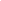 МИФОЛОГИЯ И РЕАЛЬНОСТЬ СОВРЕМЕННОГО ПСИХОАНАЛИЗА КАК НАПРАВЛЕНИЕ ПСИХОТЕРАПИИ	(25 мин.)Егоров Борис Ефимович – д.м.н., профессор кафедры психотерапии и сексологии ГУ ДПО Российской медицинской академии непрерывно последипломного образования, заместитель председателя Общероссийского совета по психотерапии и консультированию, председатель этического комитета ОППЛ, вице-президент, действительный член (клиническое направление) Межрегиональной общественной организации «Русское психоаналитическое общество». Россия, Москва.Доклад посвящен диалогу с различными вариантами психоанализа и базируется на точках соприкосновения разных направлений психоаналитических школ. Современная наука о психоанализе как направление психотерапии требует не изоляции, а поиска того места, которое занимает по праву. В докладе рассматриваются несколько постулатов, которые являются основополагающими, в частности –"принцип выздоровление через осознание", "метод свободных ассоциаций" и т.д. Все это требует практического приспособления к современным условиям психотерапевтического сеанса. Догматическое следование 100-летней давности, обросло определенной мифологией и не работает в современных экономических условиях, что, естественно, вызывает неудовлетворение как со стороны пациентов, так и со стороны психоаналитиков.Вопросы на понимание (5 мин)АВТОРСКАЯ МОДЕЛЬ СЕМЕЙНОЙ ПСИХОАНАЛИТИЧЕСКОЙ ПСИХОТЕРАПИИ	(25 мин.)Харитонов Александр Николаевич – к.пс.н., доцент, президент, действительный член, супервизор Межрегиональной общественной организации «Русское психоаналитическое общество», председатель Общероссийского совета по психотерапии и консультированию, руководитель объединённого психоаналитического направления психотерапии ОППЛ. Россия, Москва.В докладе раскрываются основные принципы, конструкты и теории, на которых строится модель семейной психоаналитической психотерапии (СПАП).Автор определяет сущность, цель, задачи СПАП, основной замысел семейного психоаналитического процесса. Также раскрываются основные пункты сеттинга СПАП, этапы и техники (3 группы) данного метода. Особое внимание уделено проблемам, трудностям, феномену сопротивления пациентов, пары, диады в семейном психоаналитическом процессе (на клинических иллюстрациях).В докладе также затрагиваются проблемы достижения результатов, эффекта СПАП на основании наблюдений, применения авторской модели психотерапии и формулируются соответствующие резюмирующие итоги.Вопросы на понимание (5 мин)ОТДЕЛЬНЫЕ АСПЕКТЫ ПСИХОАНАЛИТИЧЕСКОЙ ПСИХОТЕРАПИИ ДЕВОЧКИ-ПОДРОСТКА	(25 мин.)Парамонова Анжела Анатольевна – к.пс.н., действительный член (клиническое и прикладное направление) Межрегиональной общественной организации «Русское психоаналитическое общество». Россия, Москва.в докладе представлен клинический материал психоаналитической работы с 13-летней девочкой-подростком в пресуицидальном состоянии. раскрываются диагностические и терапевтические категории в детском и подростковом анализе, специфика психоаналитической работы с родителями девушки и с подростком. материал доклада иллюстрирован клиническим материалом отдельных сессий.вопросы на понимание (5 мин)РОЛЬ СЕТТИНГА В РЕШЕНИИ ЗАДАЧ СЕМЕЙНОЙ ПСИХОАНАЛИТИЧЕСКОЙ ПСИХОТЕРАПИИ	(25 мин.)Тимченко Геннадий Николаевич – психоаналитический психотерапевт, семейный психолог, вице-президент и исполнительный директор, действительный член (прикладное направление) Межрегиональной общественной организации «Русское психоаналитическое общество», действительный член ОППЛ, заместитель главного редактора журнала «Психоаналитический вестник». Россия, Москва.В докладе развиваются идеи о месте и роли психоаналитического сеттинга в процессе семейной психоаналитической психотерапии, его основном содержании, структуре и особенностях, на примере из практики раскрывается значение сеттинга в решении задач семейной психоаналитической психотерапии.Вопросы на понимание (5 мин)АНАЛИЗ СНОВИДЕНИЙ, КАК МЕТОД ИЗУЧЕНИЯ ВНУТРЕННЕЙ РЕАЛЬНОСТИ	(25 мин.) Михайлова Галина Викторовна – психоаналитический психотерапевт, действительный член (клиническое направление) Межрегиональной общественной организации «Русское психоаналитическое общество». Россия, Москва.В докладе представлена краткая история возникновения интереса к изучению сновидений, раскрываются источник и функции сновидений. Особое внимание уделено исключительному положению сновидений в психоаналитической практике. На основании клинических виньеток представлено использование сновидений в клинической психоаналитической работе.Вопросы на понимание (5 мин)ОСОБЕННОСТИ ТЕХНИКИ РАБОТЫ С НАРЦИССИЧЕСКИМИ ПАЦИЕНТАМИ		(25 мин.) Радченко Ирина Станиславовна – психоаналитический психотерапевт, вице-президент Международной академии ипотеки и недвижимости. Россия, Москва.В докладе представлены основные параметры нарциссической патологии личности, а также дается описание успешных приемов из личной практики.Вопросы на понимание (5 мин)ОСОБЕННОСТИ ОТНОШЕНИЯ К СЕТТИНГУ БУДУЩИХ ПСИХОЛОГОВ-КОНСУЛЬТАНТОВ В ПРОЦЕССЕ ОБУЧЕНИЯ В ВУЗЕ	(25 мин.) Жмурин Игорь Евгеньевич – к.пс.н., доцент, семейный психолог-консультант, зав. кафедрой психологического консультирования факультета психологии Московского государственного областного университета, действительный член (прикладное направление) Межрегиональной общественной организации «Русское психоаналитическое общество», действительный член ОППЛ. Россия, Москва.В докладе представлены результаты исследования отношения к сеттингу студентов, обучающихся по программе "Психологическое консультирование" в бакалавриате и магистратуре. Представлен количественный и качественный анализ отношения обучаемых к различным элементам сеттинга и необходимости его изучения в целом в рамках подготовки психологов-консультантов.Вопросы на понимание (5 мин)14.00-15.00. Перерыв на обед.15.00-20.00. II научное заседание. ВЕДУЩИЕ: Харитонов А.Н., Подольская О.Г.ПРОТИВ ЭМПАТИИ	 (25 мин.) Качалов Павел Валерьевич – к.м.н., доцент ФГБУ «Федеральный медицинский исследовательский центр психиатрии и наркологии им. В.П. Сербского» Министерства здравоохранения Российской Федерации, член Московского общества психоаналитиков, член научного комитета журналов "Revue franсaisede psychanalyse" и "Perspectives Psychiatriques".Россия, Москва.«Einfühlung» («вчувствование», нем.) появляется впервые под пером искусствоведа Robert Vischer в 1873, как термин, характеризующий эстетические отношения субъекта с объектами искусства или вообще окружающего мира. В эстетике эта концепция «вчувствования» считается давно дискредитировавшим себя старьём. У Фройда Einfühlung встречается редко, главным образом в «Остроумии и его отношении к несознательности» и в «Психологии масс и анализе Я». При жизни Фройда этим термином широко пользовался Ференчи в своем методе «взаимного анализа». Во всех основных словарях английского языка (Oxford, Merriam-Webster) термин «empathy» указывается как эллинизирующий неологизм, возникший в XX веке для перевода с немецкого. (Всем известно, какого латинизированного иэллинизирюованного Фройда подарил англоязычному миру Стрейчи). С 1970-1980-х годов, главным образом у северно-американских психоаналитиков, этот термин, никогда не разрабатывавшийся Фройдом в его метапсихологии, приобретает характер фундаментальной концепции психоаналитической техники. Эмпатия явным образом взрывает остатки фройдовской метапсихологии, окончательно ставит во главу угла парадигму отношений между матерью и её младенцем, изгоняя из психоаналитической теории Эдипов комплекс, а в техническом отношении занимает место интерпретации. Дух «взаимного анализа» Ференчи воскресает в ставшей ныне модной в Северной Америке «интерсубъективности» со странной техникой «самораскрытия» аналитика перед пациентом, опасно размывающей рамки и теории, и практики. (Пример Масуд Хана – просто один случай, получивший широкую огласку).Вопросы на понимание (5 мин)ОТ СИМВОЛИЗИРУЮЩЕЙ ФУНКЦИИ ПСИХОАНАЛИТИКА, ДО СИМВОЛИЗИРУЮЩЕЙ ФУНКЦИИ ПАЦИЕНТА	(25 мин.) Зуева Жанна Викторовна – к.пс.н., действительный член Международной психоаналитической ассоциации, член Парижского общества психоаналитиков, президент Московского общества психоаналитиков, старший научный сотрудник ФГБУ «Федеральный медицинский исследовательский центр психиатрии и наркологии им. В.П. Сербского» Министерства здравоохранения Российской Федерации. Россия, Москва.В докладе раскрывается значение работы сновидения и работы изобразимости психики аналитика для восстановления символизирующей функции пациента. На примере клинической виньетки показана связь переноса и работы сновидения.Вопросы на понимание (5 мин)ДЕПРЕССИЯ – ЗЕРКАЛО, КОТОРОЕ НЕ ОТРАЖАЕТ	(25 мин.) Станкевич Татьяна Леонидовна – клинический психолог, психотерапевт, психоаналитик, кандидат Международной психоаналитической ассоциации (IPA) от Парижского психоаналитического общества (SPP), действительный член (клиническое направление) Межрегиональной общественной организации «Русское психоаналитическое общество». Россия, Москва.В докладе речь пойдет о различных аспектах депрессивного функционирования. Особое внимание будет уделено психической экономике депрессивных пациентов и особенностям их объектных отношений.Вопросы на понимание (5 мин)К ВОПРОСУ О ПСИХОАНАЛИТИЧЕСКОЙ ТЕРАПИИ ТРАВМАТИЧЕСКИХ НЕВРОЗОВ (НА ОСНОВЕ ПОЛОЖЕНИЙ ФРАНЦУЗСКОЙ ПСИХОАНАЛИТИЧЕСКОЙ ШКОЛЫ)	(25 мин.)Гурин Игорь Васильевич – к.м.н., старший научный сотрудник ФГБУ «Федеральный медицинский исследовательский центр психиатрии и наркологии им. В.П. Сербского» Министерства здравоохранения Российской Федерации, психоаналитик Парижского института психоанализа. Россия, Москва.В докладе рассматриваются вопросы природы и динамики травматических неврозов, опираясь на теоретические положения современного психоанализа (преимущественно французской психоаналитической школы), анализируются методические аспекты терапии данного расстройства, лечение травматических неврозов трактуется как сложное, многоаспектное явление, предусматривающее комплексный подход и сочетание нескольких методических инструментов, среди которых психоанализ обеспечивает наиболее устойчивый и долгосрочный эффект. В его ходе специалист помогает пациенту завершить естественные процессы переживания, выздоровления и вернуться к нормальной жизни. Автор аргументирует тот факт, что психоаналитическая практика, в отличие от медикаментозной, сосредоточена на глубинной динамике травматического невроза, используя симптом как ключ к пониманию происходящих в психике процессов. Подобный подход изначально направлен на активацию изменений в личности пациента с травматическим неврозом, которые создают основу для ее возвращения к полноценному функционированию.Вопросы на понимание (5 мин)ИССЛЕДОВАНИЕ КАСТРАЦИОННОГО КОМПЛЕКСА В УСЛОВИЯХ СОВРЕМЕННОЙПСИХОАНАЛИТИЧЕСКОЙ ПСИХОТЕРАПИИ	(25 мин.) Галиев Ринат Фаридович – к.м.н., доцент кафедры психотерапии МАПО, специалист, тренинговый аналитик Международной Ассоциации Аналитической Психологии, тренинговый аналитик, супервизор ЕКПП. Россия, г. Санкт-Петербург.Проблемы современного общества создают условия для формирования новых подходов в практике психоаналитической психотерапии. Проблемы полоролевых, гендерных различий создают необходимость пересмотра ранее принятых классических техник в психоанализе. Трудности в диадных отношениях формируют сложности для адекватного формирования эдипального комплекса. В этих условиях кастрационный комплекс, являющийся одним из наиболее значимых в практике психоанализа, требует пересмотра его прежних концептуальных представлений. Техники, применяющиеся в современном психоанализе, заставляют психотерапевта находить новые подходы в решении клинических и терапевтических задач.Вопросы на понимание (5 мин)ПРОЯВЛЕНИЯ ПАНИЧЕСКОГО РАССТРОЙСТВА И ИХ АНАЛИЗ У ПАЦИЕНТОВ С ПСИХОСОМАТИЧЕСКИМИ ЗАБОЛЕВАНИЯМИ	(25 мин.) Потапова Татьяна Федоровна – к.м.н., врач высшей категории, действительный член (прикладное направление) Межрегиональной общественной организации «Русское психоаналитическое общество», действительный член ОППЛ, ведущий психотерапевт многопрофильного медицинского холдинга «СМ-Клиника». Россия, Москва.В докладе рассматривается вариант тревожных расстройств в виде панических приступов, сопровождающихся вегетативными симптомами. Анализируются их различия при разных уровнях патологии; показывается, каким образом эмоциональные конфликты раннего детского возраста оказывают негативное влияние на вегетативные функции. Приводятся примеры из клинической практики.Вопросы на понимание (5 мин)АВТОРСКИЙ АНАЛИЗ КЛИНИЧЕСКОГО СЛУЧАЯ	(25 мин.) Червонько Константин Иванович – психоаналитический психотерапевт, действительный член (клиническое направление) Межрегиональной общественной организации «Русское психоаналитическое общество». Россия, Москва.Вопросы на понимание (5 мин)ЦИФРОВАЯ ЭРА И ПСИХОТЕРАПЕВТИЧЕСКИЙ СЕТТИНГ	(25 мин.)Малахов Александр Васильевич – врач психотерапевт, психиатр, доцент Международного общества кататимного переживания образов, действительный член ОППЛ, ведущий специалист Ассоциации глубинной психологии психоаналитической кататимно-имагинативной психотерапии. Россия, Москва.В эпоху стремительного развития информационных технологий, наш мир стремительно меняется, становится все более виртуальным и психотерапевтический сеттинг меняется вместе с ним. Психоаналитическая рамка – то, что в психоаналитической терапии лечит, исцеляет, донашивает пациента и способствует его трансформации, с появлением скайпа и других способов видео связи как будто теряет свою герметичность. Перед нами не пациент, а экран – а за ним мегабайты и километры пространства. В докладе представлены размышления автора на данную тему и описаны случаи дистанционной работы с пациентами: особенности сеттинга, переноса, завершения терапии.Вопросы на понимание (5 мин)ОСОБЕННОСТИ ПСИХОАНАЛИТИЧЕСКОЙ РАБОТЫ С ЗАВИСИМЫМИ ОТ БЛИЗОСТИ СМЕРТИ 	(25 мин.) Архангельская Людмила Сергеевна – психоаналитический психотерапевт, действительный член (клиническое направление) Межрегиональной общественной организации «Русское психоаналитическое общество». Россия, Москва.Психоаналитиками описана небольшая группа пациентов, самодеструктивность которых выглядит особо злокачественной и рассматривается ими "чем-то вроде зависимости от пребывания вблизи смерти". [Б. Джозеф]. Она господствует в их мышлении, общении, внутренних отношениях. Во внешней жизни у таких пациентов это проявляется в чрезмерной перегруженностью работой, в бессоннице, в избыточном питании, в усиливающемся пьянстве, в разрывании отношений. У других эта зависимость в реальной жизни может быть неявной, не бросающейся в глаза, но особенно ярко эта тяга к пребыванию вблизи смерти проявляется в переносе. Всё своё отчаяние, безысходность и ответственность за него они проецируют в аналитика, как бы ища понимания, а на самом деле у них ощущается потребность знать о своём разрушении и получать удовольствие от наблюдения за ним и за отчаянием и тревогой у аналитика. Здесь имеет место такой тип проективной идентификации, в котором аналитик оказывается "сокрушенным, не видит никакого выхода", а пациент интернализует такое состояние аналитика, захвачен им и испытывает при этом паралич и удовлетворение. Особенность работы с такими тяжёлыми пациентами заключается в умении технически различать, сообщает ли нам пациент истинное отчаяние, депрессию, страх и желает, чтобы помогли ему справиться с ним, либо это инсценировка и драматизация, создание мазохистической ситуации и испытание наслаждения от неё. На трёх клинических примерах автор убедительно демонстрирует эти положения.Вопросы на понимание (5 мин)Симпозиум«ИНТЕГРАЛЬНОЕ НЕЙРОПРОГРАММИРОВАНИЕ И НЕЙРОЛИНГВИСТИЧЕСКАЯ ПСИХОТЕРАПИЯ»13 ОКТЯБРЯ, 10.00 – 16.45, зал «айвазовский» (1 этаж)ПРЕДСЕДАТЕЛИ: Ковалев Сергей Викторович (Москва, Россия), Ковалева Елизавета Сергеевна (Москва, Россия), Леконцев Олег Валерьевич (Москва, Россия)Работа симпозиума «Интегральное нейропрограммирование (ИНП) и нейролингвистическая психотерапия» будет направлена на освещение теоретических и практических вопросов ИНП, а также на рассмотрение достижений интегрального нейропрограммирования как самостоятельного отечественного направления личностно-ориентированной психотерапии и практической психологии. В теоретическом плане, в рамках симпозиума впервые будет представлена новая концепция психотерапевтических изменений и концептуальная модель синдрома воспрепятствования собственной жизни, а также методологические и методические аспекты применения этих теоретических систем в практике психотерапии. В практическом плане, на основании конкретных случаев работы с клиентами Центра практической психотерапии при ИИП и психотерапевтов, официально использующих интегральное нейропрограммирование, будет рассказано об успешном психотерапевтическом использовании ИНП как инструмента краткосрочной психотерапии для решения проблем соматической, психологической и социальной дезадаптации индивидов.К ВОПРОСУ О СИНДРОМЕ ВСЖКовалев Сергей Викторович – д.пс.н., доктор философии, профессор, генеральный директор Института Инновационных  Психотехнологий, научный руководитель Центра Практической Психотерапии. Россия, Москва.Доклад посвящен описанию и обоснованию новой методологии репрезентации и анализа сопротивления как психологического феномена, а также алгоритмов работы с ним в психотерапевтической практике.ПСИХОЛОГИЧЕСКАЯ ЭМАНСИПАЦИЯ ОТ РОДИТЕЛЕЙ. НА ПУТИ К САМОСТОЯТЕЛЬНОСТИЛогинов Анатолий Александрович – ведущий специалист Центра практической психотерапии при ИИП. Россия, Москва.В докладе рассматриваются современные практические способы работы с проблемой психологической эмансипации от родителей и обретения взрослости и самостоятельности в концепции Интегрального Нейропрограммирования (ИНП). Показываются условия применения методов ИНП по данной проблеме, необходимость использования конкретных методов, последовательность действий,  практические аспекты, промежуточные результаты, конечный результат.БИОВЫЖИВАТЕЛЬНОЕ УБЕЖИЩЕ. КАК НЕ СТАТЬ СЛУГОЙ ДЕНЕГ?Белов Евгений Андреевич – психолог, психотерапевт, практик Интегрального Нейропрограммирования, член ОППЛ, Специалист Центра практической психотерапии при ИИП. Россия, Санкт–Петербург.В докладе рассматривается проблема обретения материального благополучия в зависимости от формирования биовыживательного контура человека. Показан социальный аспект проблемы. Объясняются психологические причины возникновения. Приведен случай из практики.РАБОТА С оБРЕТЕНИЕМ ВНУТРЕННЕЙ ЦЕЛОСТНОСТи МЕТОДАМИ ИНТЕГРАЛЬНОГО НЕЙРОПРОГРАММИРОВАНИЯМазалова Анастасия Сергеевна – ведущий специалист Центра практической психотерапии при ИИП, психотерапевт, консультативный член ОППЛ. Россия, Москва.В докладе рассматриваются проблемы потери целостности человека на протяжении жизни. На конкретных случаях из практики представлены схемы успешной работы методами интегрального нейропрограммирования по решению данных проблем в рамках краткосрочной терапии. Результат работы: принятие своего прошлого и настоящего, обретение внутренней целостности и гармонизация жизни в целом.ПСИХОТЕРАПИЯ – ЭТО РЕЗУЛЬТАТФазылов Марат Феликсович – специалист Центра практической психотерапии при ИИП. Россия, Москва.В докладе рассматривается доказательная эффективность метода Интегрального Нейропрограммирования при онкологическом диагнозе с метастазами в региональные лимфоузлы, в условиях кратковременной психотерапевтического взаимодействия и выраженного сопротивления клиента к психотерапии и на фоне отказа от лучевой и химиотерапии с последующим положительным исходом.КОРРЕКЦИЯ ФУНКЦИОНАЛА КАК СИСТЕМНЫЙ ПОДХОД ВЫСТРАИВАНИЯ СФЕРЫ ЖИЗНЕДЕЯТЕЛЬНОСТИ В ПАРАДИГМЕ ИНП Хоботов Дмитрий Геннадьевич – психолог, психотерапевт, ведущий специалист Центра практической психотерапии при ИИП. Россия, Москва.В докладе рассматривается проблема социализации человека в некоторых ключевых динамических областях. В качестве решения в парадигме Интегрального нейропрограммирования предлагается модульная работа, позволяющая переопределять и корректировать целиком сферу жизнедеятельности человека. Поэтапная сущностная коррекция Функционала системы Самостоятельных единиц сознания (СЕС) оздоровляет данную сферу жизнедеятельности. Новая функциональная структура создает образ для развития, согласованный со смежными сферами. Динамическое встраивание этого нового Функционала в бессознательное человека обеспечивает переход к желаемому состоянию и последующим процессам интеграции и самонастройки.РАБОТА С ВОСПРИЯТИЕМ СТАРОСТИ И СТАРЕНИЯ В ИНПКовалевский Антон Викторович – главный специалист Центра Практической Психотерапии при ИИП, психотерапевт, действительный член ОППЛ. Москва, Россия.В докладе рассматривается актуальность и смысл работы с восприятием человеком его старости и старения. Такая работа рекомендована не только пожилым, но и людям других возрастных категорий, поскольку восприятие старости и старения бессознательно влияет на каждого человека, включая молодых. Формирование экологичного отношения к старости на всех стадиях, уровнях и кодах работы с бессознательным в соответствии с методологией ИНП способно повысить психологическое качество жизни человека.ВОЗМОЖНОСТИ ИНП В ПСИХОТЕРАПИИ РЕПРОДУКТИВНОГО ЗДОРОВЬЯ СЕМЬИМакарьев Алексей Владимирович – психолог, психотерапевт, специалист Центра практической психотерапии при ИИП. Россия, Москва.Доклад посвящен особенностям психотерапевтической работы методом Интегрального нейропрограммирования с клиентами, которых не устраивает их неблагополучие, связанное с психологическими и психосоматическими нарушениями репродуктивного здоровья и препятствующее осуществлению и реализации ими репродуктивной функции.Рассматривается практическое приложение и возможности эффективного применения моделей и психотехнологий ИНП в психотерапии  репродуктивного здоровья семьи.  Эти и другие задачи успешно решаются в ходе системной краткосрочной психотерапии по методу С.В. Ковалева с использованием специальных психотехнологий, а также приводятся результаты их практического применения. Как и зачем создавать у клиента собственный образ «Удачника» Скирдина Людмила Николаевна – ведущий специалист Центра практической психотерапии при ИИП. Россия, Москва.В докладе рассматривается применение ИНП при решении экзистенциальных задач уровня удачника. Целью работы является формирование индивидуального образа Удачника, пространства изменений и навигации путей изменения, позволяющих клиенту в полной мере развиваться в части  экзистенциального уровня удачника и стремиться к трансперсонализации. Важным критерием работы является развитие способности быть аутентичным, познавать новое, реализовать себя.ИНП 3.0 как ЦЕЛЕВАЯ психотерапия  реализации бизнес-успехаВинтер–Астахова Мария Александровна – кандидат наук, обладатель сертификата Европейской ассоциации психотерапии (Европейского реестра), действительный член ОППЛ,  главный специалист Центра практической психотерапии при ИИП С.В.Ковалева. Россия, Москва.В докладе   представлен комплексный обзор существующих взглядов на проблематику психологического консультирования предпринимателей в контексте детерминированности развития бизнеса в современной экономической ситуации.  Автором приведены основные подходы  теоретического анализа психологических механизмов, необходимых для успешной предпринимательской деятельности. Обсуждаются основополагающие принципы построения моделей реализации развития бизнеса через психотерапию. Автор провел исследование связи психологической основы успешного предпринимательства со специфическими особенностями психологии предпринимателя. Рассматривается широкая практика применения психологического консультирования методами интегрального нейропрограммирования 3.0, особое внимание уделяется бизнес развитию на этапе  экзистенциализации личности предпринимателя. ФОРМИРОВАНИЕ, КОРРЕКЦИЯ И ВОПЛОЩЕНИЕ У КЛИЕНТА «ОБРАЗА БУДУЩЕГО»Едакина Татьяна Валентиновна – специалист Центра практической психотерапии при ИИП С.В. Ковалёва. Россия, Санкт–Петербург.В докладе рассказано о подходе, применяемом в интегральном нейропрограммировании при работе с «Образом будущего» клиента, предполагающим большое пространство вариантов и множество возможностей  для конкретного  человека. Приведены случай из практики и описан подход, который применялся в работе.Дополнительные практические аспекты психотерапии  онкологических  заболеванийЛеконцев Олег Валерьевич – главный специалист–эксперт ЦПП под руководством Ковалева С.В., психотерапевт Европейского Реестра. Россия, Москва.При систематической работе с онкологическими заболеваниями уже на стадии постановки цели, необходимо учитывать реакцию клиента на второстепенные факторы, серьёзно влияющие на процесс исцеления. Показываются основные группы таких факторов, возможности их выявления на уровне постановки задачи и прекращение их действия методами ИНП. Объясняется необходимость, возможность и результаты применения дополнительных практических аспектов  при системной ИНП–психотерапии онкологических заболеваний. РАБОТА С СОПРОТИВЛЕНИЕМ, ИЛИ БЕГ С ПРЕПЯТСТВИЯМИ К СВАДЬБЕ 
Шванене Линга Антановна – специалист Центра практической психотерапии при Институте Инновационных  Психотехнологий (Москва). Литва, Клайпеда.В докладе описывается опыт краткосрочной работы с клиенткой, которая не могла достичь желаемой цели – выйти замуж и создать счастливую семейную жизнь. Будут освещены такие симптомы СВЖ, как родительское программирование, страхи, отжившие незакрытые отношения, ограничивающие убеждения о семейной жизни, а также раскрыты примененные психотехнологии, логика и последовательность работы, которые привели клиентку к полному решению заявленной ею проблемы за 6 часов терапевтической работы.ОСВОБОЖДЕНИЕ ЧЕЛОВЕКА ОТ ЕГО ЛОЖНОЙ ЛИЧНОСТИ ПУТЕМ ПРОРАБОТКИ ЧЕРЕЗ МОДУЛЬ ЭННЕАГРАММИЧЕСКОГО РАЗОБУСЛАВЛИВАНИЯХунагова Жана Биназовна – главный специалист Центра Практической Психотерапии под руководством С.В.Ковалева. Россия, Москва.В многолетней психотерапевтической практике у клиентов наблюдается различные виды обусловленности, в том числе и эннеаграммическая, которая является одной из самых глубинных и сложных для проработки.В докладе будет представлен успешный опыт работы по обретению подлинной личности с помощью модуля эннеаграммической разобусловленности С.В. Ковалева, с помощью которого удается помогать клиентам освобождаться от ложной личности и обретать внутреннюю свободу.ИНТЕГРАЛЬНОЕ НЕЙРОПРОГРАММИРОВАНИЕ В РЕШЕНИИ ПРОБЛЕМ БЕСПЛОДИЯПримакова Евгения Николаевна – психолог, психотерапевт, член ОППЛ, специалист Центра Практической Психотерапии под руководством С.В. Ковалева. Женское бесплодие на сегодняшний день является одной из наиболее актуальных и серьезных проблем современной медицины. Во всем мире около семидесяти миллионов семейных пар имеют проблемы с зачатием. В России около 40% семей страдают от бесплодия. Существует множество способов лечения бесплодия, но 10% так и не излечиваются. В докладе пойдет речь о возможностях интегрального нейропрограммирования в решении проблем бесплодия. ИНФАНТИЛИЗАЦИЯ ОБЩЕСТВА С ТОЧКИ ЗРЕНИЯ ИНТЕГРАЛЬНОГО НЕЙРОПРОГРАММИРОВАНИЯЗудин Александр Владимирович – специалист Центра практической психотерапии при ИИП, наблюдательный член ОППЛ. Россия, Москва.
В докладе рассматривается такое проблемное явление современности как инфантилизация общества. Раскрыты причины такого явления, содержание и основные понятия этого комплексного явления. В докладе отражен системный взгляд на проблему. В интегральном нейропрограммировании это явление рассматривается как синдром отказа от взрослости. Автор предлагает взглянуть на проблему как на совокупность симптомов, преследующих общий замысел, имеющих четкую иерархию. В докладе приведены примеры успешной психотерапевтической работы с синдромом отказа от взрослости.ПСИХОСОЦИАЛЬНАЯ РЕАБИЛИТАЦИЯ И АДАПТАЦИЯ ЧЕЛОВЕКАШифрин Дмитрий Викторович – главный специалист Института Инновационных Психотехнологий, действительный член ОППЛ. Россия, Москва.Психосоциальная реабилитация – это процесс, который даёт возможность людям с различными проблемами достичь своего оптимального уровня комфортного функционирования в семье и обществе. В докладе приводятся примеры из личной практики успешной адаптации клиента к различным жизненным условиям.КАК НЕ ЗАСТРЯТЬ МЕЖДУ ПРОБЛЕМОЙ И РЕШЕНИЕМСолодовникова Виола Владимировна – психолог, психотерапевт, член ОППЛ, специалист Центра Практической Психотерапии под руководством С.В. Ковалева.	Чтобы перевести человека из состояния вечного компромисса и ожидания удовольствия в состояние реальных его достижений, успехов и заслуженного, по всем параметрам современного общества, удовольствия, мы предлагаем уникальный по своей эффективности метод – метод Интегрального нейропрограммирования, позволяющий системно проработать причины «застревания» человека в проблеме, вторичные выгоды от такого выживания, по которым человек не решается жить, раскрыть заложенные в нем таланты и способности, сделать их реализацию такой же естественной, как способность дышать, пить воду и способность осуществлять другие физиологические потребности. КОРРЕКЦИЯ НЕГАТИВНЫХ ПОСЛЕДСТВИЙ «пИКАП–ТРЕНИНГА»Вострухов Дмитрий Дмитриевич – психолог, психотерапевт. Россия, Москва.В докладе рассматривается методика работы с клиентом, прошедшим серию тренингов по пикапу, в результате чего отношения с противоположным полом у него стали ухудшаться. В качестве основы для работы был выбран один из базовых паттернов интегрального нейропрограммирования «Русская Матрешка–СК». Описываются особенности устранения проблем и создания экологичного, позитивного содержания на первых четырех уровнях данного паттерна. Дается обоснование выбора данного инструмента для терапии, а также проводится анализ полученных результатов. КОРРЕКЦИЯ ТРАВМАТИЧЕСКОГО РОДИТЕЛЬСКОГО ПРОГРАММИРОВАНИЯ: СПОСОБ ОБРЕТЕНИЯ СЧАСТЛИВОЙ ЖИЗНИАлександрова Светлана Александровна – ведущий специалист Центра Практической Психотерапии при ИИП, психотерапевт, действительный член ОППЛ. Москва, Россия.В докладе рассматривается проблема травмирующего родительского программирования и его влияние на жизнь человека. Приводится опыт успешной работы по эффективной коррекции такого программирования для обретения клиентом счастливой, самодостаточной и свободной жизни. Описывается работа по успешному решению проблемы и достижению результата по запросу у клиентки с помощью генерального модуля С.В. Ковалева, основанного на его Модели общего замысла генерации.«ЗАСТРЯВШИЕ В ДЕТСТВЕ»: ПРИЧИНЫ И ПОСЛЕДСТВИЯСеребренникова Наталья Андреевна – психолог, психотерапевт, специалист Центра практической психотерапии при ИИП под руководством С.В. Ковалева. Россия, Екатеринбург.В докладе рассматривается проблема инфантилизма в современном обществе, проявление ее в симптомах апатии, дезадаптации и препятствования взрослению. Представлены три различных случая работы с клиентами, где причиной проблем в здоровье, самореализации и благополучии клиентов являлось нежелание принять решение о взрослении. Так же описана индивидуальная работа по осуществлению помощи в экологичном принятии этого решения и последующих изменений.ОПТИМАЛЬНАЯ РОЛЕВАЯ СТРУКТУРА ЗАЛОГ БЛАГОПОЛУЧИЯ В СЕМЬЕМикалаускайте Неринга –  ведущий специалист Центра практической психотерапии при ИИП Ковалева С.В. Литва, Вильнюс.Дан детальный анализ примера из психотерапевтической практики, в котором удалось решить запрос клиента, заново распределив роли в семейной структуре.ПЕРЕХОД ОТ ИЗБЕГАНИЯ ПРОБЛЕМЫ К ЕЕ РЕШЕНИЮ В ИНТЕГРАЛЬНОМ НЕЙРОПРОГРАММИРОВАНИИПшеничная Татьяна Владимировна –  ведущий специалист Центра практической психотерапии Института инновационных психотехнологий под руководством С.В.Ковалева, действительный член ОППЛ. Россия, Москва.В ИНП механизм сопротивления решению проблем рассматривается в концепции о равновесных системах С.В. Ковалева. Для устранения сопротивления используются модели и методики изучения и трансформации образов Я, убеждений, состояний,  поведения, поддерживающих и сохраняющих проблемную область. По итогу работы удалось убрать неэкологичные способы адаптации к проблеме и создать у клиента устойчивую мотивацию к ее решению.ОСОЗНАНИЕ ЖЕНЩИНЫ КАК МАТЕРИ, ДАЮЩЕЙ ЖИЗНЬВоробьева Наталья Владимировна – специалист Центра практической психотерапии при ИИП. Россия, Москва.В докладе рассматривается практическое применение интегрального нейропрограммирования в работе с проблемами деторождения у женщин фертильного возраста. Работа по методу интегрального нейропрограммирования предоставляет женщине возможность эффективного безопасного и наименее стрессового решения вопроса появления ребенка в семье естественным физиологическим способом. Принятие и осознание себя не только как человека, женщины и жены, но и как матери, дающей жизнь другому человеку, принятие на себя ответственности, обязательств, а также радости и счастья материнства и повышение ценности жизни в общем.УСТРАНЕНИЕ СОЗАВИСИМОСТИ МАТЕРИ ОТ РЕБЕНКА – ШАГ В БЛАГОПОЛУЧНОЕ БУДУЩЕЕ ОБОИХАнищенкова Ольга Владимировна – ведущий специалист Центра практической психотерапии при ИИП, действительный член ОППЛ. Россия, Москва. В докладе рассматривается феномен психологической созависимости матери от ребенка и  пагубность этого явления и для женщины и для детей. Рассматриваются причины возникновения и развития данного состояния. Дается полный алгоритм выхода из проблемы, основанный на психотехнологиях Интегрального нейропрограммирования.ИЗ «ЛЯГУШКИ» В ЖЕНЩИНУ: ПРОБЛЕМЫ АДАПТАЦИИ И ДЕРМАТИТСеребренникова Светлана Александровна – психолог, психотерапевт, специалист Центра практической психотерапии при ИИП под руководством С.В. Ковалева. Россия, Москва.Доклад посвящен проблемам адаптации человека и влиянию их на здоровье, в частности, возможным причинам возникновения хронических кожных заболеваний и влияние на достижение благополучия. В докладе подробно рассматривается конкретный случай психотерапевтической практики, где описана работа по специализированному модулю с атопическим дерматитом с целью выздоровления и адаптации клиента, а затем по общему модулю для достижения им начальной социализации на основе Интегрального Нейропрограммирования. Симпозиум«ИНТЕГРАТИВНЫЕ ПРОЦЕССЫ В ПСИХОТЕРАПИИ, ПРАКТИЧЕСКОЙПСИХОЛОГИИ И КОНСУЛЬТИРОВАНИИ, ИНТЕГРАТИВНАЯ ПОЛИМОДАЛЬНАЯ ПСИХОТЕРАПИЯ»14 ОКТЯБРЯ, 11.30 – 19.00, зал «серов»ПРЕДСЕДАТЕЛИ: Макаров Виктор Викторович (Москва, Россия), Катков Александр Лазаревич (Санкт-Петербург, Россия), Сгибов Владимир Николаевич (Пенза, Россия)Становление интегративной психотерапии представляет собой движение в направлении концептуального синтеза современных научных теорий личности и ее изменения, а также соответствующих им психотерапевтических методов. Активно развивается интегративная психотерапия. Метод полимодальной психотерапии является российским вариантом интегративной психотерапии, учитывающим своеобразие развития национальной психотерапии, служит практической и эффективной моделью сочетания многих психотерапевтических методов. Каждый итоговый конгресс Лиги представлен большими  заседаниями по данному методу, который приобретает все новых сторонников. Важнейшей характеристикой интегративного движения в психотерапии является учет психотерапевтом индивидуальных клинико-психологических особенностей личности пациента, его потребностей и особенностей течения его болезни, где для каждого клиента и пациента мы создаём его персональный вариант психотерапии.Интегративное движение в психотерапии, тесно связанное с формированием профессиональной психотерапии как самостоятельного научного направления, является одним из наиболее интересных и перспективных вариантов развития нашей профессии. Существенное повышение эффективности реализуемых в психотерапии и консультировании технологий прямо зависит от успехов продвижения по данному направлению развития профессии. В последние годы предпринимаются важные шаги по фундаментальному теоретическому обоснованию данной модели. В частности, разрабатываются новые технические подходы, профессиональные стандарты полимодальной психотерапии, методы комплексной оценки эффективности использования данного метода, образовательные программы и многое другое.ПОЛИМОДАЛЬНАЯ ПСИХОТЕРАПИЯ – ВОЗМОЖНОСТИ И ОГРАНИЧЕНИЯ Макаров Виктор Викторович – д.м.н., профессор, зав. кафедрой психотерапии и сексологии Российской медицинской академии непрерывного последипломного образования, действительный член и Президент ОППЛ, Президент Национальной саморегулируемой организации ассоциации «Союз психотерапевтов и психологов», Вице-президент Всемирного Совета по психотерапии. Россия, Москва.В докладе сообщается о состоянии и перспективах развития отечественного варианта интегративной психотерапии – полимодальной психотерапии. Подчёркивается её многообразие и стремление к сотрудничеству с другими методами психотерапии.ПРОЕКТ «СКОРАЯ ЭЛЕКТРОННАЯ ПСИХОЛОГИЧЕСКАЯ ПОМОЩЬ» КАК НОВАЯ МОДЕЛЬ ЭКСПРЕСС-ПСИХОТЕРАПИИ, ОСУЩЕСТВЛЯЕМОЙ В ОН-ЛАЙН РЕЖИМЕКатков Александр Лазаревич – д.м.н., профессор, ректор Международного института социальной психотерапии Санкт-Петербург, действительный член и Вице-Президент ОППЛ, официальный преподаватель и супервизор практики ОППЛ, Председатель Комитета по законодательным инициативам ОППЛ, Председатель Комитета по науке ОППЛ, психотерапевт Единого Реестра профессиональных психотерапевтов Европы, официальный консультант и эксперт УПН ООН по вопросам наркомании (эпидемиология, профилактика, психотерапия, реабилитация) в странах Центральной Азии. Россия, Санкт-Петербург.В докладе приводятся основные характеристики и первые результаты работы проекта «Скорая электронная психологическая помощь».ИНТЕГРАТИВНАЯ ПСИХОТЕРАПИЯ В КОМПЛЕКСНОМ ЛЕЧЕНИИ ПАНИЧЕСКОГО РАССТРОЙСТВА И АГОРАФОБИИ Сгибов Владимир Николаевич – д.м.н., академик РАЕН и РАМТН, профессор, директор Научно-практического центра «Психотерапия», действительный член ОППЛ, психотерапевт Единого реестра профессиональных психотерапевтов Европы, председатель Пензенского регионального отделения ППЛ РФ. Россия, Пенза.В докладе раскрыта структура интегративной психотерапии панического расстройства и агорафобии в амбулаторных условиях. Рассматривается необходимость комплексного биопсихосоциодуховного подхода к диагностике и лечению  панического расстройства и агорафобии.ПРОБЛЕМЫ ПРОФЕССИОНАЛИЗАЦИИ ПСИХОТЕРАПЕВТОВ, ИЛИ СИНДРОМ ВЕЧНОГО УЧЕНИКАСандомирский Марк Евгеньевич – д.пс.н., к.м.н., действительный член ОППЛ, член-корр. Международной академии психологических наук, преподаватель Института групповой и семейной психотерапии. Россия, Москва. Процесс затянувшегося по длительности обучения становится анти-инструментом профессионализации, препятствующим самостоятельной профессиональной деятельности. Описанная проблема особенно актуальна для отечественной психотерапии в силу ее полимодального характера, образовательной диверсификации и размытости критериев профессионализации специалистов, принятых профессиональным сообществом. НОВАЯ  ОБРАЗНАЯ  ЧЕТЫРЁХЧАСТНАЯ  МОДЕЛЬ  ПСИХИКИ, СОДЕРЖАЩАЯ ДВА БЕССОЗНАТЕЛЬНЫХ          Табидзе Александр Александрович – д.физ.-мат.н., профессор, член-корреспондент РАЕН, педагог-психолог, директор Научного Центра «Психотерапевтическая педагогика» Минобрнауки РФ, эксперт международного реестра специалистов по психическому здоровью. Россия, Москва.В докладе проводится сопоставление образной двухчастной модели психики Зигмунда Фрейда, состоящей из лошади (бессознательное) и наездника (сознание) и авторской четырёхчастной модели в виде кареты+кентавра+духа (бессознательное) и кучера (сознание). Обращается внимание на наличие только одного бессознательного (лошади) в модели З.Фрейда.  В авторской модели имеют место  два бессознательных - кентавр и дух, являющиеся исполнителями  действия  двух базовых инстинктов человека – инстинкта сохранения индивида (ИСИ) и инстинкта сохранения вида (ИСВ).  Эти две модели не противоречат друг другу.Показано, что критерием соотнесения психики человека к той или иной модели является его диагностируемая степень эмоциональной зрелости. Утверждается, что психика эмоционально незрелого человека соответствует модели З.Фрейда, а  эмоционально зрелого человека – авторской  модели.Подчёркивается, что предлагаемая модель соответствует новой четырёхчастной (био-психо-социо-духовной) парадигме понимания человека  в психотерапии.СЦЕНАРНАЯ ГОЛОГРАММА В ПСИХОТЕРАПИИ, КОНСУЛЬТИРОВАНИИ, КОУЧИНГЕЧеглова Ирина Алексеевна – к.м.н., доцент, вице-президент ОППЛ. Россия, Москва.Сценарная голограмма – структурная модель комплекса базовых установок, определяющих безопасность и успешность отдельной личности и семьи, а также, возможно, более крупных человеческих сообществ. Представлена в виде фрактальной узловой структуры трилистника (трикветра), три основных узла которой отображают три жанра жизненных сюжетов – трагедию, мелодраму и становление (развитие) с присущими каждому из них сценарными программами, стилями мышления и поведения. Модель предлагается для использования в личной и семейной психотерапии и консультировании с целью диагностики и коррекции деструктивных установок, а также в медиации для определения медиабельности конфликта и тактики проведения медиативной процедуры.ИНТЕГРАТИВНЫЕ ПРОЦЕССЫ В ПСИХОТЕРАПИИ И ПРОБЛЕМЫ ПОДГОТОВКИ СПЕЦИАЛИСТОВРоманова Илона Евгеньевна – к.филос.н., доцент, лидер модальности «Психодрама», психотерапевт Единого реестра профессиональных психотерапевтов Европы. Россия, Екатеринбург.Доклад посвящен развитию интегративных процессов в психотерапии в условиях новой информационной среды. Рассматриваются проблемы профессиональной подготовки специалистов в области психологии и психотерапии в полимодальном подходе.РОДОЛОГИЯ И РОДОЛОГИЧЕСКИЙ МЕТОД В КОНСУЛЬТИРОВАНИИДокучаев Валерий Васильевич – к.физ.-мат.н., профессор Академии Родологии, президент Академии Родологии, действительный член ОППЛ. Россия, Екатеринбург.Докучаева Лариса Николаевна – к.филос.н., профессор Академии Родологии, президент Лиги профессиональных родологов, действительный член ОППЛ, эксперт по семейному праву Государственной Думы РФ. Россия, Екатеринбург.Родология - междисциплинарная область знаний, предметом исследования в которой являются законы развития Рода как открытой биосоциальной системы. В родологии человек и его семья рассматриваются как иерархически соподчиненные подсистемы в большей системе – системе Рода. Родология исследует, как законы развития Рода влияют на индивидуальные особенности потомков в нескольких поколениях и как сами потомки влияют на дальнейшее развитие Рода как системы. На основе родологии разработан родологический метод, который используется в консультативной практике как алгоритм решения поставленной клиентом задачи с использованием ресурсов системы Рода и законов её развития. Метод позволяет диагностировать причины возникновения психических напряжений, передающихся из поколения в поколение и корректировать их. Авторы родологии и родологического метода в своем докладе представляют результаты своей многолетней теоретической и практической работы.ПОДХОД К ДУХОВНОЙ ИНТЕРПРЕТАЦИИ ПСИХИЧЕСКОГО ЗДОРОВЬЯБитехтина Любовь Дмитриевна – д.филос.н., профессор, академик Российской Народной Академии Наук (РНАН), соруководитель модальности Религиозно-ориентированной психотерапии ОППЛ,  руководитель отделения «духовной и психологической безопасности человека». Россия, Москва.ВОЗ, раскрывая содержание понятия «психическое здоровье» уточняет, что без психического здоровья нет здоровья. Смысл духовной подготовки – это борьба, которая называется «невидимая брань», осуществляемая внутри человека, его души и духа, сознания и психики, мышления и чувства, ума и сердца. Экзистенциальная истина определяет, что без духовной практики нет психологии, нет психотерапии, и что сознание есть универсальная форма человеческого духа, которая есть интегративная функция личности.ЛГБТ. ПРОФИЛАКТИКА СТИГМАТИЗАЦИИ. ОКАЗАНИЕ ПСИХОЛОГИЧЕСКОЙ ПОМОЩИПанюкова Ирина Анатольевна – к.м.н., доцент кафедры психотерапии и сексологии ГБОУ ДПО Российская медицинская академия непрерывного профессионального образования. Россия, Москва.Доклад посвящен современным взглядам на психосоциальные проблемы представителей ЛГБТ-сообщества, профилактике социальной стигматизации и методам оказания психологической  помощи людям с нестандартной сексуальной ориентацией и особенностями половой и гендерной идентичности. Особенно важна эта информация в связи с изменениями, внесенными в рубрики, посвященные сексуальному здоровью, в МКБ-11.О СТОЙКОМ НАРУШЕНИИ ПОЛОРОЛЕВОЙ ИДЕНТИЧНОСТИ МАЛЬЧИКОВ, РОЖДЕННЫХ ОТ МАТЕРЕЙ, В ЧЬИХ РОДИТЕЛЬСКИХ СЕМЬЯХ РОСЛИ ТОЛЬКО ДЕВОЧКИ. ИЗ ОПЫТА ПСИХОТЕРАПИИДюсметова Римма Вафиевна – частнопрактикующий психолог, действительный член ОППЛ. Россия, Челябинск.В докладе рассматривается проблема резистентности к психотерапии нарушений полоролевой идентичности у подростков мужского пола от 14 до 18 лет. Причиной стойкого нарушения гендерной идентичности у наблюдаемых оказалась неадекватная интериоризация ими материнского негативного отношения к мужскому полу. Подобная интериоризация  и резистентность к психотерапии наблюдалась только у подростков, чьи матери являлись единственными дочерями или сестрами сестёр.РОДОЛОГИЧЕСКИЙ МЕТОД  В ДИАГНОСТИКЕ ПРИЧИН ВОЗНИКНОВЕНИЯ ДЦП У ДЕТЕЙ В РАННЕМ ВОЗРАСТЕ Докучаев Валерий Васильевич – к.физ.-мат.н., профессор Академии Родологии, президент Академии Родологии, действительный член ОППЛ. Россия, Екатеринбург.Докучаева Лариса Николаевна – к.филос.н., профессор Академии Родологии, президент Лиги профессиональных родологов, действительный член ОППЛ, эксперт по семейному праву Государственной Думы РФ. Россия, Екатеринбург.Сагимбаева Алия Нурпаевна – руководитель Центра родологии в Астане, родолог-консультант, практический психолог, педагог, член Лиги профессиональных родологов, член Центра национальных ценностей  «Отбасым»  при Национальной комиссии по делам женщин и демографической политике Республики Казахстан. Казахстан, Астана.В Республиканском детском реабилитационном центре (г. Астана,  Республика Казахстан) Академией Родологии и Лигой профессиональных родологов проведены исследования возможных причин заболевания ДЦП среди детей в возрасте до 6 лет. В ходе диагностики использовался родологический метод, разработанный Докучаевыми. Анализ показал, что в 90 % случаев дети воспроизводят на уровне психосоматики страхи матери, унаследованные ею от предков. Были выявлены следующие причины появления страхов  в предыдущих поколениях: репрессии и войны, а также смерть близких родственников матери во время беременности. При этом в 70% случаев унаследованные ребенком страхи были актуализированы у него идентификацией с близкими людьми, страдающими тем или иным заболеванием. В результате проведенной диагностики даются рекомендации, делается вывод, что профилактика и эффективная коррекция заболевания ДЦП у детей в раннем возрасте возможна только объединенными  усилиями медиков, психотерапевтов,  родологов, психологов.МОДЕЛЬ КОМПЛЕКСНОЙ КОРРЕКЦИИ И СОЦИАЛИЗАЦИИ ДЕТЕЙ С РАС И ИНЫМИ ТИПАМИ ЗАДЕРЖКИ РАЗВИТИЯ, ОСУЩЕСТВЛЯЕМЫЕ В СЕМЕЙНОМ ЦЕНТРЕ КОРРЕКЦИИ И РАЗВИТИЯ «ВЕТРА НАДЕЖДЫ» Г. КУРСК Сулейманов Камиль Бейтуллаевич – специальный психолог, олигофренопедагог, магистрант второго курса ГУ ВПО «Курский государственный университет». Россия, Курск.Храджян Гарик Гагикович – клинический психолог. Россия, Курск.Тимирязева Татьяна Сергеевна – логопед-дефектолог, олигофренопедагог. Россия, Курск.В докладе рассматривается модель комплексной коррекции детей с расстройствами аутистического спектра и иными типами задержки развития на примере частного коррекционно-развивающего центра «Ветра Надежды». Дается общий обзор подхода, приводятся мнения и опыт специалистов Центра. Описывается модель социализации детей.ПРОФЕССИОНАЛЬНО САМООПРЕДЕЛНИЕ КАК СРЕДСТВО ПСИХОКОРРЕКЦИИ ДЕЛИНКВЕНТНОГО ПОВЕДЕНИЯ ПОДРОСТКОВСенникова Маргарита Николаевна – психолог, психодраматист, член комиссии по делам несовершеннолетних и защите их прав. Россия, Москва.В статье представлена методология оказания психологической помощи подросткам с делинквентным поведением, основой которой выступает профессиональное самоопределение. Механизм интериоризации-экстериоризации, описанный Л.С. Выготским, а так же развитая на основе культурно-исторической концепции теория деятельности А.Н. Леонтьева используются в качестве объяснительных принципов построения психотехнической практики. Метод психодрамы представлен как один из инструментов психокоррекции.РАССЕЯННЫЙ СКЛЕРОЗ: РАННЯЯ СИМПТОМАТИКА И ПСИХОЛОГИЧЕСКИЕ ОСОБЕННОСТИ БОЛЕЮЩИХ. ПСИХОЛОГИЧЕСКАЯ ПОМОЩЬ ЛЮДЯМ С ПЕРВЫМИ ПРОЯВЛЕНИЯМИ РАССЕЯННОГО СКЛЕРОЗАМедведева Варвара Вячеславовна – психолог, системный семейный консультант, кинезиолог, медиатор, действительный член ОППЛ. Россия, Москва. В докладе освещаются особенности возникновения и протекания рассеянного склероза. Неясная этиология и возрастающая частота диагностирования заболевания у несовершеннолетних подталкивают к интегративному подходу, многоуровневому изучению данной проблемы. Определенные психологические особенности могут быть рассмотрены как предикторы развития РС. Наряду с первыми симптомами они могут служить предметом психологической коррекции. Своевременно оказанная психологическая помощь сильно облегчает состояние больного в будущем.СИСТЕМНАЯ ЭТИО-ПАТОГЕНЕТИЧЕСКАЯ ПСИХОТЕРАПИЯ ХИМИЧЕСКИХ ЗАВИСИМОСТЕЙЗахаров Роман Иванович – к.м.н., психотерапевт единого реестра психотерапевтов Европы, доцент кафедры психотерапии и сексологии Российской медицинской академии последипломного образования, действительный  член  ОППЛ. Россия, Москва.Данный подход позволяет проводить коррекцию стереотипов мышления, приводящих к появлению влечения к ПАВ. В то же время необходимо проводить коррекцию «органически изменённого органа» «токсическая энцефолопатия» и синдромов зависимости, созависимости и патологического воспитания.ОСОБЕННОСТИ РЕСОЦИАЛИЗАЦИИ НАРКОЗАВИСИМЫХНечудо Анна Валериевна – магистрант Московского государственного областного университета, консультативный член ОППЛ. Россия, Москва.В докладе рассматривается роль ресоциализации личности в процессе лечения наркозависимости. Дается сравнительная характеристика понятий ресоциализации. Обсуждаются особенности ресоциализации наркозависимых на современном этапе развития наркологической превентологии.ПСИХОТЕРАПИЯ АЛКОГОЛЬНОЙ ЗАВИСИМОСТИ В ГРУППАХ АНОНИМНЫХ АЛКОГОЛИКОВ ПО ПРОГРАММЕ 12 ШАГОВ Терехин  Владимир  Александрович – психолог-консультант, действительный член ОППЛ. Россия, Екатеринбург.В докладе обсуждается процесс преодоления алкогольной зависимости на собраниях групп Анонимных Алкоголиков (АА), который можно рассматривать как процесс психотерапии. Представлены различные аспекты работы участников групп АА на пути обретения устойчивой трезвости.    ПРИМЕНЕНИЕ МЕТОДА ГАЗОРАЗРЯДНОЙ ВИЗУАЛИЗАЦИИ В ПСИХОЛОГИИЯновская Елена Евгеньевна – заместитель генерального директора ООО «Биотехпрогресс», психолог, инженер биомедицинской техники. Россия, Санкт-Петербург.
В докладе представляется новый метод оценки психоэмоционального состояния человека – метод Газоразрядной Визуализации (ГРВ). Представляются методики сравнения состояний до и после консультаций, методики оценки эффективности психологической и спортивной реабилитации пациентов, оценки психосоматического состояния человека и методики психологического и профессионального отбора.НОВАЯ СОВРЕМЕННАЯ ПСИХОЛОГИЧЕСКАЯ КОНЦЕПЦИЯ «ПСИХООБРАЗ»Орлов Николай Иванович – частнопрактикующий психолог, внештатный сотрудник лаборатории экспериментальной и практической психологии Московского института психоанализа. Россия, Москва.
В докладе рассматривается новая глубинная психологическая концепция, имеющая свою философию, принципы, методы и техники психотерапевтической работы. Основное понятие концепции – психологический образ человека, выявляемый в ходе работы с клиентом и демонстрирующий бессознательное содержание его личности. Основной целью психотерапевтической работы в рамках данной концепции является динамичный прогресс личности во всех сферах личности – прежде всего в тех, в которых были простои или спады.ПСИХОЛОГИЧЕСКОЕ ПРОСВЕЩЕНИЕ – ТЕОРИЯ ДЛЯ ПРАКТИКИГолгофская Ирина Геннадьевна – врач-психотерапевт, психиатр, психоаналитик, аддиктолог ООО Клиники «ИНСАЙТ», действительный член ОППЛ, тренер ОППЛ регионального уровня. Россия, Новосибирск.В докладе рассматривается содержание понятия «психологическое просвещение», исторические корни феномена и актуальность его для настоящего времени: психологическая теория для активизации саморефлексии клиента и популяризация идеи психотерапии в целом. Вывод психотерапии на другой уровень: от технической модели проработки психотравм к практическому руководству по психическому здоровью.АККРЕДИТАЦИЯ ПРОФЕССИОНАЛЬНОЙ ДЕЯТЕЛЬНОСТИ ПСИХОЛОГОВ В РЕСПУБЛИКЕ КАЗАХСТАН Коляева Марина Владимировна – к.пс.н., психолог, психотерапевт, ректор Евразийского Института практической психологии и психотерапии, сертифицированный член и супервизор Ассоциации супервизоров и консультантов, действительный член ОППЛ.В докладе представлен опыт Евразийского Института практической психологии и психотерапии в построении системы аккредитации практических психологов в Республике Казахстан. Обсуждается пятиуровневый подход и критерии аккредитации. Рассматривается система аккредитации как основа повышения квалификации психологов.ЭМОЦИОНАЛЬНАЯ КОМПЕТЕНТНОСТЬ СУПЕРВИЗОРАЖуков Александр Сергеевич – психолог, действительный член ОППЛ, психотерапевт единого реестра профессиональных психотерапевтов Европы, сертифицированный супервизор ОППЛ, доцент МОКПО. Россия, Новосибирск. Эффективность работы супервизора зависит от наличия определенных навыков и умений, где эмоциональная компетентность занимает одно из первых мест, и которая представляет собой набор определенных навыков, связанных прежде всего с эмоциональной сферой супервизора и включает в себя: осознавание своих эмоций и чувств; рефлексия; контролирование своих эмоций; эмпатизирование; поддержание взаимоотношений.   В докладе рассматриваются особенности влияния эмоциональной компетентности на эффективность работы супервизора. АНАЛИЗ ПРАКТИЧЕСКОГО ОПЫТА СУПЕРВИЗОРОВЛях Игорь Вячеславович – действительный член ОППЛ, психотерапевт единого реестра психотерапевтов Европы, председатель комитета по супервизии ОППЛ, Действительный супервизор ОППЛ, официальный представитель ЦС ППЛ в Западной Сибири, руководитель Новосибирского регионального отделения ОППЛ. Россия, Новосибирск.В докладе представлен анализ практической работы супервизоров.СУПЕРВИЗИЯ КАК СПОСОБ РАЗВИТИЯ СПЕЦИАЛИСТАШестакова Ирина Станиславовна – психолог, психотерапевт Единого реестра Европы, официальный представитель ОППЛ в Центральном Федеральном округе, аккредитованный супервизор. Россия, Орел – Москва.В докладе представлены теория и практика многофокусной модели полимодальной супервизии. Рассмотрены примеры из практики супервизии. АРТ-ТЕРАПИЯ, РОСПИСЬ ПО ШЕЛКУ – КАК ВОЗМОЖНОСТЬ УЛУЧШЕНИЯ ПСИХОЭМОЦИОНАЛЬНОГО СОСТОЯНИЯЛоскутова Анастасия Владимировна – руководитель студии «БатикЛоск», действительный член Профессиональной психотерапевтической лиги, психолог Московского училища Олимпийского Резерва №4. Россия, Москва.
Автор рассматривает использование широкого спектра возможностей росписи по шелку в области арт-терапии, где особое место занимает творческая активность человека. Данный приём создает условия для улучшения психоэмоционального состояния участника процесса. Показаны некоторые варианты применения в формате семейной терапии.АВТОРСКИЙ МЕТОД «ПОЛЕ РЕАЛЬНОСТИ» КАК МЕТОД АРТ-ТЕРАПИИ ДЛЯ ГАРМОНИЗАЦИИ И ПОДДЕРЖАНИЯ ПСИХОЛОГИЧЕСКОГО ЗДОРОВЬЯПетухова Людмила Ивановна – к.пс.н., психотерапевт Единого реестра психотерапевтов Европы, член и коуч Международной академии транзактного анализа (ITAA), действительный член ОППЛ. Россия, Москва.Курдюкова Марина Леонидовна – психолог, член СОТА, ЕАТА, действительный член ОППЛ. Россия, Москва.На примере клиентского случая будут продемонстрированы возможности авторской методики «Поле реальности» и ее применение в различных модальностях психологии.  Это экологичный практический психологический инструмент (набор из 7 колод психологических карт), позволяющий самому клиенту активно принимать участие и быть творцом своего поля реальности здесь и сейчас.СОВРЕМЕННАЯ СИТУАЦИЯ АДАПТАЦИИ СЕМЕЙ, ВОСПИТЫВАЮЩИХ ДЕТЕЙ-ИНВАЛИДОВ. ЭТАПЫ ПРИНЯТИЯ. ЭТАПЫ ПСИХОТЕРАПИИШестакова Ирина Станиславовна – психолог, психотерапевт Единого реестра Европы, официальный представитель ОППЛ в Центральном Федеральном округе, аккредитованный супервизор. Россия, Орел – Москва.В докладе рассматриваются современные вызовы для психотерапии семей, воспитывающих детей-инвалидов с точки зрения смены ролей в периодах адаптации. Анализируются роли «Жертва», «Спасатель» и «Преследователь» с точки зрения компенсации на разных этапах принятия проблемы. Показаны фокусы внимания и работы с разными аспектами на примере. Обсуждается психотерапия здоровых взаимоотношений в таких семьях.   МЕТОДИКА ПРОВЕДЕНИЯ ТРЕНИНГА «ОСЛИНАЯ ШКУРА» НА ОСНОВЕ СКАЗКИ ШАРЛЯ ПЕРОЕрмаков Артемий Александрович – психолог, арт-терапевт, действительный член ОППЛ, руководитель регионального отделения ОППЛ в Орле. Россия, Орел.В докладе представлен алгоритм проведения тренинга по сказке Шарля Перо «Ослиная шкура». Описываются цели, задачи, психологические возможности и эффекты высокой степени обобщения для решения сложных терапевтических задач.
ДЕКАДНИК ППЛ. ПСИХОЛОГИЧЕСКИЕ ОСНОВАНИЯ И ВОЗМОЖНОСТИ ДЛЯ РАЗВИТИЯ СПЕЦИАЛИСТОВ. НА ОПЫТЕ ОРГАНИЗАЦИИ ЛИТЕРАТУРНОГО ДЕКАДНИКА В ОРЛЕЕрмаков Артемий Александрович – психолог, арт-терапевт, действительный член ОППЛ, руководитель регионального отделения ОППЛ в Орле. Россия, Орел.В докладе рассматривается опыт организации и проведения  Литературного декадника в Орле. Описываются психологические факторы, позволяющие получить наилучшие терапевтические эффекты. Дается анализ позитивного влияния погружения в атмосферу. Рассматривается гипотеза о передачи «духа» декадников, эстафеты хедлайнерами как фактора терапевтического воздействия.Симпозиум«СИСТЕМА ЗНАНИЙ ЭКОЛОГИИ МЫСЛИ»15 ОКТЯБРЯ, 09.00 – 18.00, зал «прогресс»ПРЕДСЕДАТЕЛИ: Троян Людмила Петровна (Москва, Россия), Бельская Ольга Николаевна (Москва, Россия).В 2017 году симпозиум проходит после XXIV конференции “Система Знаний ЭКОЛОГИИ МЫСЛИ Л.П.Троян в развитии жизни на Земле” с разрывом в два месяца. В текущем году симпозиум в рамках конгрессов ОППЛ организуется в заключительный раз, далее планируется участие в рамках собственной конференции с целью более полно представлять региональное отделение в Лиге. В симпозиум вошли доклады, наиболее актуально отражающие сегодняшний день. Предлагается обсудить профессиональное развитие, связанное с личной терапией; уделить внимание грамотному планированию рабочего и свободного времени; увидеть ресурсы и возможности человека  достижимыми; запланировать новые цели и территории для конференций. ИСПОЛЬЗОВАНИЕ МЕТОДОВ СЗЭМ Л.П.ТРОЯН В ПОВСЕДНЕВНОЙ ЖИЗНИДзевель Ирина – специалист по восстановительной арт – терапии, член терапевтического общества «METRO», консультант СЗЭМ Л.П. Троян, консультативный член ОППЛ. США, Нью-Йорк. В докладе рассматриваются методы СЗЭМ Л.П. Троян, которые наиболее часто применяют участники гармонизирующих встреч в различных жизненных ситуациях. Даётся определение используемых методов. Приводятся примеры из практики, в которых описывается достижение позитивного результата после применения гармонизирующих методов СЗЭМ Л.П. Троян. ПРОФИЛАКТИКА ПОВТОРЯЮЩИХСЯ СТРЕССОВЫХ СОСТОЯНИЙ МЕТОДАМИ СЗЭМ Л.П.ТРОЯНСмолярова Наталья Дмитриевна – студентка УРИО, консультант СЗЭМ Л.П.Троян, консультативный член ОППЛ. Израиль, Холон.В докладе рассматриваются наиболее часто используемые методы СЗЭМ Л.П.Троян. Лектории единомышленников, ежедневная работа с дневником, участие  в конференциях и симпозиумах  с написанием докладов являются профилактикой состояний страхов.Активная позиция в построении собственной судьбы и выборовБогодяж Ольга Леонидовна – педагог–психолог, консультант СЗЭМ Л.П. Троян, консультативный член ОППЛ. Россия, Омск. В докладе даётся понятие активности в психологии; активная позиция раскрывается как фактор благополучия, ведущий к состоянию гармонии; рассматриваются психологические состояния и методы СЗЭМ Л.П. Троян, ведущие к восстановлению мотивации и проявлению активной позиции.ЭМИГРАЦИЯ И ИНТЕГРАЦИЯ. ПСИХОЛОГИЧЕСКИЕ АСПЕКТЫМусатова–Гимелли Наталья Борисовна – практический психолог, консультативный член ОППЛ. Франция,Тулон.
В докладе рассматриваются психологические аспекты адаптации и интеграции при эмиграции во Францию. Даётся определение понятия интеграции, рассматриваются психологические состояния, которые приводят к неграмотным мыслям и болезням. На примерах личного опыта показывается трансформация негативных программ в позитивные, обсуждение важности состояния веры на другой территории. Рассматриваются примеры трансформации агрессии, депрессии, обид, ненависти на базе СЗЭМ Л.П.Троян, важность гармоничной интеграции в общество.ПСХОЛОГИЧЕСКАЯ И ФИЗИЧЕСКАЯ АДАПТАЦИЯ В СВЕТЕ НСЗЭМ Л.П.ТРОЯН ПРИ ПЕРЕЕЗДЕ В ЗАПОЛЯРЬЕПерекотий Виктория Викторовна – консультант СЗЭМ Л.П.Троян, консультативный член ОППЛ. Россия, Мурманск.В докладе рассматривается важность своевременной психологической адаптации для новых условий труда и отдыха, а так же анализ необходимых этапов перестройки  физического состояния, в непривычных климатических условиях, при постоянном  солнечном освещении или его отсутствии на протяжении более 50 суток.АНАЛИЗ ГРУППОВОЙ И ИНДИВИДУАЛЬНОЙ ПСИХОЛОГИЧЕСКОЙ РАБОТЫ  С УЧАСТНИКАМИ СТУДИИ «ЮНЫХ АРХИТЕКТОРОВ» МЕТОДАМИ  СЗЭМ Л.П. ТРОЯН ДЛЯ РАЗВИТИЯ СМЕЛОСТИ НА ВСЕХ ЭТАПАХ РАБОТЫ И ТВОРЧЕСКОГО ВДОХНОВЕнияКоровкина Анна Аркадьевна – старший преподаватель кафедры Основ архитектурного проектирования и рисунка Харьковского национального университета городского хозяйства имени А.Н. Бекетова, консультант СЗЭМ Л.П. Троян, наблюдательный член ОППЛ. Украина, Харьков. В докладе описаны беседы с участниками студии «Юных архитекторов» школьного возраста. Работа с осознанием первопричин маленьких и больших страхов, недоверия к себе, запретов и акцентирование на развитии многообразных мотиваций для занятий творчеством.ДУХОВНОЕ И ФИЗИЧЕСКОЕ РАЗВИТИЕ В РАБОТЕ ПСИХОЛОГАКозюба Людмила Яковлевна – консультант СЗЭМ Л.П.Троян, наблюдательный член ОППЛ. Россия, Москва.В докладе рассматривается процесс участия в авторском проекте Л.П.Троян “Психологическое консультирование”. Опыт каждого участника проекта раскрывает большую внутреннюю готовность, высокий профессионализм и веру в клиента, поддерживаемую глубинными методами трансформации в свете СЗЭМ Л.П.Троян. Внутреннее состояние консультанта обретает желание творчески рассмотреть сложные отношения и возможности клиента, последовательно выстраивая этапы желаний менять свои взгляды и суждения, создавая гармоничные взаимоотношения с окружающими. СИСТЕМА ЗНАНИЙ ЭКОЛОГИИ МЫСЛИ Л.П.ТРОЯН ПОМОГАЕТ ИЗБАВИТЬСЯ ОТ ПАРОДОНТОЗАКегелес Анастасия Эдуардовна – психолог, председатель общественной организации в Германии «ЭКОЛОГИЯ МЫСЛИ Л.П.Троян», консультант СЗЭМ Л.П.Троян, консультативный член ОППЛ.  Германия, Берлин.Поиски первопричин разрушительного процесса, подсказанные классическими подходами, не могли быть использованы в данном конкретном случае – они не удовлетворяли клиента. Методология Системы Знаний ЭКОЛОГИИ МЫСЛИ помогла выйти на грани первопричин и помогла их трансформировать. В докладе рассматривается путь к результату и сохранение его в сложной психологической обстановке.АНАЛИЗ ПОЛУЧЕНИЯ ПСИХОЛОГИЧЕСКОГО И ФИЗИЧЕСКОГО ЗДОРОВЬЯ, ДОСТИГНУТОГО В РЕЗУЛЬТАТЕ РАБОТЫ В ПРОЕКТЕ «РЕСУРСЫ И ВОЗМОЖНОСТИ ОРГАНИЗМА ЧЕЛОВЕКА В ВОССТАНОВЛЕНИИ ЗРЕНИЯ. НАНОТЕХНОЛОГИИ СЗЭМ Л.П.ТРОЯН»Уласик Антонина Васильевна – консультант СЗЭМ Л.П.Троян, консультативный член ОППЛ. Беларусь, Борисов. В докладе рассматривается последовательная работа  консультанта с клиентом, имевшим диагноз катаракта левого и правого глаза. После шести месяцев работы на курсах и консультациях проекта, специалистами нескольких медицинских учреждений был подтверждён факт отсутствия катаракты. АНАЛИЗ РЕЗУЛЬТАТОВ УЧАСТИЯ В ПРОЕКТЕ ПО ВОССТАНОВЛЕНИЮ СЕРДЕЧНО–СОСУДИСТОЙ СИСТЕМЫДроздовская Валентина Владимировна – психолог, консультант СЗЭМ Л. П. Троян, консультативный член ОППЛ. Беларусь, Минск. Благодаря применению методов СЗЭМ Л.П.Троян и осознанной трансформации граней первопричин разрушительных процессов на всех уровнях организма, достигнуты положительные результаты в работе сердца и клапанов сердца, что зафиксировано при ультразвуковом обследовании.Состояние психологического комфорта в свете осознанной благодарности и ответственности, достигнутых методами СЗЭМ Л.П.ТроянПавловская Анна Владимировна – практический психолог, ведущая музыкальных занятий и занятий комплексного развития для детей дошкольного возраста в детском центре "Kinder smart", консультант СЗЭМ Л.П.Троян, консультативный член ОППЛ. Россия, Симферополь.В докладе представлена последовательная психологическая работа методами СЗЭМ Л.П. Троян с запретами благодарности и страхами ответственности. Результаты работы помогли достижению поставленной цели к духовному развитию на конкретном этапе.ПСИХОЛОГИЧЕСКАЯ ПОДДЕРЖКА РАЗВИТИЯ СЕМЬИ В РАЗНЫЕ ПЕРИОДЫАзаренко Татьяна Дмитриевна – психолог, тренер–преподаватель высшей категории, мастер спорта, автор методики оздоровления и развития детей раннего возраста, консультант СЗЭМ Л.П.Троян, консультативный член ОППЛ. Украина, Харьков. В докладе последовательно представлена работа трехмесячного авторского проекта Л.П.Троян “Преодоление сложных периодов в современной семье” для каждого члена семьи и результаты групповой работы на разных этапах. АНАЛИЗ ПОВЕДЕНИЯ ДВУХ БРАТЬЕВ ДОШКОЛЬНОГО ВОЗРАСТА В ОДНОЙ СЕМЬЕДзержинская Марина Александровна – консультант СЗЭМ Л.П.Троян, консультативный член ОППЛ. Россия, Москва.В докладе рассматриваются процессы обучения, мотивации, развития детей дошкольного возраста, проживающих в идентичных условиях, и тот индивидуальный подход, который позволяет формировать гармоничное состояние каждого ребёнка. В докладе рассматривается период от рождения до двух лет.АНАЛИЗ ВОЗМОЖНОСТИ ПРОЖИТЬ ГАРМОНИЧНЫЙ ДЕНЬ В СВЕТЕ СЗЭМ Л.П.ТРОЯНАлексеенко Кирилл Петрович – бакалавр Харьковского Национального Технического Университета Сельского Хозяйства им. Петра Василенка. Магистр Российского государственного педагогического университета имени А. И. Герцена, консультант СЗЭМ Л.П.Троян, наблюдательный член ОППЛ. Россия, Санкт–Петербург.В докладе раскрываются новые ресурсы, как оптимально проживать каждый день, оставаясь бодрым, здоровым и обогащённым новым опытом, используя методы и основные понятия новой модели организма человека. Учитывая возможности самонастраивающегося и самообучающегося организма человека, можно преобразовывать осознанный и неосознанный опыт, учитывая все положительные и отрицательные его стороны. УСПЕШНОЕ ИСПОЛЬЗОВАНИЕ МЕТОДОВ СЗЭМ Л.П.ТРОЯН В СОДРУЖЕСТВЕ С ЕДИНОМЫШЛЕННИКАМИ В СЛОЖНЫЙ ПЕРИОД ПЕРЕЕЗДА НА НОВУЮ ТЕРРИТОРИЮКарпов Павел Игоревич – консультант СЗЭМ Л. П. Троян, наблюдательный член ОППЛ. Россия, Воронеж. В докладе поэтапно рассматриваются периоды переезда на новые территории в России. Период жизни и развития в городе Истра. Формирование осознанного желания жить на новой территории и получить официальный статус. Помощь единомышленников в переезде в город Семилуки и в получении гражданства РФ. Гармонизации в новой обстановке, с новыми территориями и людьми, в содружестве с единомышленниками. Собственное развитие в сложные периоды на новой территории. Дальнейшее развитие и цели на новой территории, в городе Воронеже.ФУНДАМЕНТ ОТНОШЕНИЙ МЕЖДУ ДЕВУШКОЙ И ЮНОШЕЙ В ПЕРИОД ФОРМИРОВАНИЯ СЕМЬИ В КОНЦЕПЦИИ СЗЭМ Л.П.ТРОЯНАлексеенко Кирилл Петрович – бакалавр Харьковского Национального Технического Университета Сельского Хозяйства им. Петра Василенка. Магистр Российского государственного педагогического университета имени А. И. Герцена, консультант СЗЭМ Л.П.Троян, наблюдательный член ОППЛ. Россия, Санкт–Петербург.В докладе рассматривается ценность современной семьи, важность подготовки молодых людей к ответственному периоду жизни: созданию семьи и рождению детей. С помощью  методов, основных понятий и законов СЗЭМ Л.П.Троян выстраивается развитие молодых родителей и их детей. Это позволяет ощутить полноту счастья в любой сфере деятельности.ЭТАПЫ ФОРМИРОВАНИЯ НОВОЙ ПРОФЕССИИ В КОНЦЕПЦИИ  СЗЭМ Л.П.ТРОЯНВербицкая Наталья Геннадьевна – преподаватель Семилукского политехнического колледжа, консультант СЗЭМ Л.П.Троян, консультативный член ОППЛ. Россия, Семилуки, Воронежская обл. В докладе рассматриваются этапы формирования новой профессии в период адаптации к условиям проживания на новой территории. В концепции СЗЭМ Л.П.Троян этапы представлены  как периоды развития ресурсных возможностей организма в создании гармоничных отношений в профессиональной среде для восстановления и сохранения физического и духовного здоровья.РАЗВИТИЕ СПЕЦИАЛИСТА В ПРОФЕССИИ ПСИХОЛОГАТроян Людмила Петровна – д.естеств.н., руководитель регионального отделения “Система Знаний ЭКОЛОГИИ МЫСЛИ” ОППЛ, президент благотворительного фонда Л. П. Троян “ЭКОЛОГИЯ МЫСЛИ”, действительный член ОППЛ. Россия, Москва.В докладе рассматривается путь специалиста с его успехами и сложностями на разных этапах. Желание служить людям избавляет от профессионального выгорания. Чередование разных видов деятельности, в том числе и благотворительной, украшает путь специалиста счастливыми эмоциями, верой в себя, при использовании клиентами собственных ресурсов организма и возможностей. МИССИЯ КАК НАПРАВЛЯЮЩАЯ ОБРАЗОВАТЕЛЬНОГО ПРОЦЕССАГольцов Дмитрий Дмитриевич – заместитель заведующего кафедрой английского языка №3 Московского государственного института международных отношений (университет) МИД России, консультант СЗЭМ Л.П.Троян, консультативный член ОППЛ. Россия, Москва.В докладе рассматривается осознанное закладывание индивидуальной миссии образовательного процесса как инструмента  повышения эффективности обучения.Психологическая работа методами Системы Знаний ЭКОЛОГИИ МЫСЛИ Л.П. Троян по оказанию помощи при поступлении в ВУЗ и учёбе на протяжении первого курсаГольцова–Сохиева Светлана Савлоховна – директор лингвистического центра английского и китайского языков, психолог, преподаватель английского языка, методист и психолог программы Funny English телеканала «Карусель», консультант СЗЭМ Л.П.Троян, консультативный член ОППЛ. Россия, Москва.В докладе рассматриваются различные дисгармоничные ситуации в жизни молодой девушки, связанные с возникновением новых задач в процессе поступления и обучения в ВУЗе, а также проблемы в общении со сверстниками на протяжении учебного года и их успешная гармонизация методами Системы Знаний ЭКОЛОГИЯ МЫСЛИ Л.П. Троян.СПЕЦИФИКА ИСПОЛЬЗОВАНИя МЕТОДОВ СЗЭМ Л.П. ТРОЯН В ОБУЧЕНИИ АНГЛИЙСКОМУ ЯЗЫКУВартанян Марта Арсеновна – студентка 3 курса факультета «Прикладная лингвистика»  Московского государственного лингвистического университета,  репетитор английского языка. Россия, Москва.Обзор диагностических возможностей, позволяющих фиксировать результаты, достигнутые методами СЗЭМ Л.П.Троян при работе с детьми, испытывающими трудности в изучении английского языка.ПСИХОЛОГИЧЕСКАЯ РАБОТА НА КУРСЕ “ОБРЕТЕНИЕ СПУТНИКА ЖИЗНИ”Вартанян Арсен Сергеевич – режиссёр, мастер боевых искусств, практический психолог, консультант СЗЭМ Л.П. Троян, консультативный  член ОППЛ. Россия, Москва. В докладе анализируются результаты участниц  курса “Обретение спутника жизни”.ДЕВИАЦИЯ ПОДРОСТКОВОГО ПЕРИОДА И ЕЁ СВЯЗЬ С НЕСВОЕВРЕМЕННЫМ ОПРЕДЕЛЕНИЕМ РЕБЁНКА В НАЧАЛЬНУЮ ШКОЛУ. ПРЕОДОЛЕНИЕ СЛОЖНОСТЕЙ МЕТОДАМИ СЗЭМ Л.П.ТРОЯНВартанян Светлана Борисовна –психолог по работе со сложными подростками, находящимися на учёте в КДН и ЗП Косино–Ухтомского района,  психолог–педагог по работе с детьми дошкольного возраста ГБУ «СДЦ» Триумф», автор и ведущая программы «Психологическая подготовка к школе»,  ведущая  авторских курсов по преодолению кризисных периодов  детско- родительских отношений в семьях с подростками, консультант СЗЭМ Л.П. Троян, консультативный член ОППЛ.  Россия, Москва. В докладе представлен обзор диагностических возможностей, позволяющих фиксировать результаты, достигнутые методами СЗЭМ Л.П. Троян при работе с девиациями несовершеннолетних, несвоевременно определённых в начальную школу.АНАЛИЗ МОТИВАЦИИ И РЕЗУЛЬТАТОВ ШКОЛЬНИКА ПРИ ПОДГОТОВКЕ К НОВОМУ УЧЕБНОМУ ГОДУРеева Ольга Юрьевна – практический психолог, консультант СЗЭМ Л.П.Троян, консультативный член ОППЛ. Россия, Строитель, Белгородская обл.В докладе рассматриваются сложности образовательного процесса, требующие анализа конкретных периодов выполнения заданий, при которых наблюдаются снижения мотивации ребёнка к работе. Осознание граней первопричины угрозы инфантилизма, нарушения мотивации на определённом этапе задания и их трансформация методами СЗЭМ Л.П.Троян, которые восстанавливают способность школьника к самостоятельной деятельности и его ответственность за выполненную работу.РАЗВИТИЕ МУЗЫКАЛЬНЫХ СПОСОБНОСТЕЙ ДЕТЕЙСапель Оксана Александровна – консультант СЗЭМ Л.П. Троян, консультативный член ОППЛ. Россия, Москва.В докладе изложены этапы поощрения музыкальных способностей детей, их подготовка к сложному труду музыканта, осознанное отношение к красоте мелодий и звучанию инструментов, прослушивание известных музыкальных произведений, песен, романсов. Вдохновение, подаренное музыкальной культурой, целительно. Сложности в развитии детей трансформируются методами СЗЭМ Л.П.Троян.ПСИХОЛОГИЧЕСКАЯ  РАБОТА НА ЗАНЯТИЯХ МУЗЫКОЙБельская Ольга Николаевна – преподаватель гитары, домры, аспирантка 3–го курса факультета психологии МИУ, консультант СЗЭМ Л.П. Троян, консультативный член ОППЛ. Россия, Москва.В докладе раскрываются результаты психологической работы методами СЗЭМ Л.П.Троян на уроках обучения игре на гитаре. Трансформация страхов, агрессии, ненависти, сверхлюбви – сверхзависимости с окружающими индивидуальностями позволяет проводить урок педагогу и ученику в состоянии радости и гармонии. ПЕРЕХОД ПСИХОЛОГИЧЕСКОГО СОСТОЯНИЯ «МНОГОЕ НЕ УСПЕВАЕТСЯ» К НОВОМУ СОСТОЯНИЮ «УСПЕВАЮ ВСЁ НАМЕЧЕННОЕ»Варга Варвара Владимировна – консультант СЗЭМ Л.П.Троян, консультативный член ОППЛ. Россия, Воронеж. В докладе рассматривается скрупулёзный анализ первопричин, порождающих состояние “не успеваю”. Интересные выводы изменений психологических состояний в жизни выстроены путём самонаблюдения. Выявлены приоритеты ценных состояний текущего дня и конкретных периодов. МЕТОДЫ СЗЭМ Л.П.ТРОЯН И ВЕДЕНИЕ ДНЕВНИКА ПОЗВОЛЯЮТ ВЫСТРОИТЬ ГАРМОНИЮ В КАЖДОМ ДНЕМорозова Татьяна Павловна – консультант СЗЭМ Л.П. Троян, наблюдательный член ОППЛ. Россия, Воронеж. 
 В докладе рассматриваются примеры использования методов СЗЭМ Л.П.Троян, позволяющие быстро восстанавливать работоспособность, активность, гармонию. Дневник позволяет вести самоанализ и даёт развитие быстрой трансформации первопричин разрушительных процессов, поддерживает психологическое и физическое здоровье в каждом дне.Анализ сложных периодов в процессе подготовки и защиты научной диссертацииБелоус Светлана Витальевна – преподаватель КНУ имени Тараса Шевченко, консультант СЗЭМ Л.П. Троян, наблюдательный член ОППЛ. Украина, Киев. В докладе рассматриваются начальный период, период написания научных статей, период проведения эксперимента, заключительный этап подготовки защиты научной диссертации. На каждом из этих этапов использовались методы СЗЭМ Л.П.Троян, позволяющие сохранять активное рабочее гармоничное состояние аспиранта.ОТ ФОТОГРАФИИ ОДНОГО ДНЯ К ПЕРСПЕКТИВНОМУ ПЛАНИРОВАНИЮ ЖИЗНИЧернова Анастасия Игоревна – аспирантка Международного инновационного университета, профиль: «Общая психология, психология личности, история психологии», консультант СЗЭМ Л.П.Троян, консультативный член ОППЛ. Россия, Москва.В докладе рассматриваются краткосрочные и долгосрочные цели и их иерархия. В процессе планирования и реализации жизненных целей методы СЗЭМ Л.П.Троян позволяют находить радость в текущем дне и в перспективе, вопреки отсутствию систематической поддержки в окружающем пространстве.Организация эффективной системы управления персоналом в государственных и коммунальных предприятиях методами системы знаний экологии мысли  л.п.троянБелоусова Наталья Николаевна – начальник отдела по персоналу, практический психолог, консультант СЗЭМ Л.П.Троян, наблюдательный член ОППЛ. Украина, Киев.Доклад состоит из 3–х частей, в которых присутствуют свои акценты: І часть – использование методологии Системы в осознанной трансформации негативных отношений среди сотрудников предприятия, ІІ часть – этап формирования стратегии организации системы управления, используя методы просмотра предстоящего периода, ІІІ часть – осознанная трансформация негативных мыслеформ и установок “не верю” в групповой работе.АНАЛИЗ КОНСУЛЬТАТИВНОЙ РАБОТЫ ВОССТАНОВЛЕНИЯ СЕРДЦА НА ВСЕХ УРОНЯХ НОВОЙ МОДЕЛИ ОРГАНИЗМА ЧЕЛОВЕКА, ПОДТВЕРЖДЁННЫЙ ЭЛЕКТРОКАРДИОГРАФИЧЕСКИМИ ИССЛЕДОВАНИЯМИФомицкая Татьяна Евгеньевна –  врач-терапевт, врач-диагност по системе МЕДИССА, психолог, консультант СЗЭМ Л.П.Троян, консультативный член ОППЛ. Россия, Семилуки, Воронежская обл.В докладе описана последовательная психологическая работа методами СЗЭМ Л.П.Троян и процесс обучения клиента грамотной реакции на стрессовые ситуации в школьном периоде. Через год работы электрокардиограмма подтвердила восстановление нормального состояния сердца.ПРЕОДОЛЕНИЕ СТРЕССОВЫХ СИТУАЦИЙ ПРИ ПОТЕРЕ БЛИЗКОГО ЧЕЛОВЕКАКорсунова Наталья Викторовна – аспирантка Университета Российского инновационного образования, психолог–практик, экономист, консультант СЗЭМ Л.П.Троян, консультативный член ОППЛ. Россия, Москва.В докладе рассматриваются возможности смещения акцентов внимания на возможность продолжить дело ушедшего из жизни человека, перестроиться на день текущий и будущее.РЕЗУЛЬТАТЫ РАБОТЫ ПО ВОССТАНОВЛЕНИЮ НОРМЫ ФУНКЦИИ АТЛАНТА МЕТОДАМИ СЗЭМ Л.П.ТРОЯНКравцова Алина Олеговна – консультант СЗЭМ Л.П. Троян, консультативный член ОППЛ.  Россия,  Москва.В докладе даётся краткое описание функции атланта, физиологических причин и последствий его смещения. Далее описаны результаты участников группы, в которой проводилась корректировка положения атланта методами СЗЭМ. Л.П.Троян и методы, применяемые в процессе корректировки. Восстановление функций репродуктивной системы методами СЗЭМ Л.П. ТроянМоскаленко Светлана Викторовна – консультант СЗЭМ Л.П. Троян,  консультативный член ОППЛ. Россия, Москва. В докладе излагается последовательная работа консультанта и клиента с использованием методов СЗЭМ Л.П.Троян, позволившая восстановить физическое здоровье репродуктивной системы благодаря психологической работе.Анализ СЛОЖНОЙ СУПРУЖЕСКОЙ СИТУАЦИИ в свете СЗЭМ л.п.троянРоманова Наталья Владимировна – консультант СЗЭМ Л.П.Троян, наблюдательный член ОППЛ. Россия, Орел. В докладе рассматривается сложная психологическая ситуация в семье при отсутствии ментальной грамотности супругов. Последовательная работа консультанта с новой моделью организма человека помогла остановить разрушительные процессы психологического и физического здоровья. Мотивация школьников к учёбе методами Системы Знаний ЭКОЛОГИИ МЫСЛИ Л.П.ТроянХалеева Анна Валериевна –  директор SRL VERONA–DOM, экономист, магистр психологии, аспирантка КНУ им. Т.Г.Шевченко, консультант СЗЭМ Л.П.Троян, консультативный член ОППЛ. Украина, Киев.В докладе рассматриваются беседы и консультации со школьниками, позволившие пробудить осознанную ответственность и заинтересованность в конкретном учебном процессе. Высшим проявлением мотивации к учёбе удалось сформулировать желание помогать людям, быть полезным и востребованным.ВОСПИТАНИЕ МАЛЬЧИКА ШКОЛЬНОГО ВОЗРАСТА В СРЕДЕ МНОГООБРАЗНЫХ ИНТЕРЕСОВОлейник Олеся Александровна – консультант СЗЭМ Л.П.Троян, наблюдательный член ОППЛ.  Украина, Харьков.СЗЭМ Л.П.Троян дает возможность просмотра предстоящего периода, что основано на осознанном и неосознанном опыте. В докладе представлена среда многообразных интересов в близкой и отдалённой перспективе с акцентом на их востребованность  в каждый конкретный момент.ПРОЦЕСС ПОДГОТОВКИ СЛУШАТЕЛЕЙ ЛЕКТОРИЕВ И КУРСОВ К ВОСПРИЯТИЮ ОСНОВНЫХ ПОНЯТИЙ И МЕТОДОВ СЗЭМ Л.П. ТРОЯНГромыка Елена Олеговна – педагог–психолог, консультант  СЗЭМ Л.П. ТРОЯН, консультативный член ОППЛ. Россия, Москва.В докладе рассматриваются факторы, которые помогают консультанту осуществлять психопрофилактическую работу, направленную на предупреждение неадекватных психических состояний, расширение кругозора в области психологических знаний и культуры здоровья. ОСОЗНАНИЕ ЗНАЧЕНИЯ ИЕРАРХИИ ЦЕННОСТЕЙ В СИСТЕМЕ ЗНАНИЙ ЭКОЛОГИИ МЫСЛИ Л.П.ТРОЯН ДЛЯ СОХРАНЕНИЯ СОСТОЯНИЯ ГАРМОНИИ И ЗДОРОВЬЯДубровская Галина Павловна – психолог, индивидуальный предприниматель, консультант СЗЭМ Л.П.Троян, консультативный член ОППЛ. Россия, Воронеж. В докладе рассматривается тема формирования иерархии ценностей как критерия осознанного выбора. При неосознанном нарушении иерархии ценностей теряется состояние гармонии, разрушается здоровье. Осознанно восстанавливая иерархию ценностей, можно помочь себе жить в состоянии гармонии, быть здоровым человеком.обзор диагностических возможностей, позволяющих фиксировать результаты, достигнутые методами СЗЭМ Л.П.ТроянМашарина Александра Федоровна – практический психолог, ведущая курсов для беременных клуба «Новая жизнь», инструктор–преподаватель тайского массажа центра восточных практик «Эликсир», консультант СЗЭМ Л,П.Троян, наблюдательный член ОППЛ. Россия, Москва.В докладе рассматриваются диагностические возможности восточной, энергоинформационной, биологической медицины и психологии применительно к их способности фиксировать результаты, достигнутые методами СЗЭМ Л.П.Троян, служить вспомогательным инструментарием на этапе обучения тестированию методами СЗЭМ или подсказками для восстановления здоровья человека и его благополучия.БЛАГОДАРЕНИЕ И ПРОСМОТР ПРЕДСТОЯЩЕГО ПЕРИОДА, КАК НЕОТЪЕМЛЕМАЯ ЧАСТЬ РАБОТЫ В СТРЕМЛЕНИИ К ГАРМОНИИ, РАДОСТИ, УВЕРЕННОСТИПаниткина Валентина Григорьевна – студентка Украинской  инженерно-педагогической академии, специальность *Практическая психология*, консультант СЗЭМ Л.П.Троян, наблюдательный член ОППЛ. Украина, Харьков.В докладе рассматривается результат последовательной работы формирования осознанного благодарения и использование методов СЗЭМ Л. П. Троян. Достигнутые цели гармоничного участия в конференции и конгрессах позволяют воспринимать методы  СЗЭМ Л. П. Троян универсальными.ЦЕННОСТЬ СОСТОЯНИЯ РАДОСТИ ДЛЯ САМОГО ЧЕЛОВЕКА И ЕГО ОКРУЖЕНИЯШевцова Елена Александровна – психолог, консультант СЗЭМ Л.П. Троян, консультативный член ОППЛ. Россия, Севастополь.В докладе рассматривается состояние радости как ресурс возможности сохранения здоровья при использовании комплексного подхода по восстановлению внутреннего состояния радости на всех уровнях новой модели организма человека методами СЗЭМ Л.П. Троян. Симпозиум«Трансмодальная субъектная психотерапия И консультирование»15 ОКТЯБРЯ, 14.00 – 19.00, зал «перов»ПРЕДСЕДАТЕЛИ: Хохлова Любовь Прокофьевна (Москва, Россия), Буров Владимир Алексеевич (Москва, Россия)Наступило время активного проявления индивидуальности. Из персоны “нон грата” в иерархических системах, в сетевом обществе она вырывается на передний план во всех сферах бытия современного человека. Личность, стремясь проявить индивидуальность,  перестает опираться на традиционные коллективные формы регуляции. Но вместе с тем, индивидуальность как механизм существования современной личности подвержена воздействию расщепляющих тенденций. Как полагают психологи, в современном мире человеческая индивидуальность, распадаясь, проявляет недоброкачественные обломки «невоссоединенного» целого — инстинктивную агрессию, отвлеченную чувственность и отвлеченную рациональность. Приливы агрессии связаны с тем, что перестала действовать духовная система запретов; рациональное освобождение разума ведет к его превращению в «цинический разум», извращению информации; следствием отвлеченной чувственности являются неконтролируемые воля к власти, потребительство, отвязанность. Все это охватывает значительный круг социальных систем: общество, семью, личность.ТРАНСМОДАЛЬНАЯ АНАЛИТИКА ФЕНОМЕНА СМЫСЛОВОЙРАЗОРВАННОСТИ СОБЫТИЙ СУБЪЕКТНОГО МИРА Хохлова Любовь Прокофьевна – к.пс.н., доцент Московского социально-педагогического института, психотерапевт Европейского реестра, действительный член ОППЛ, руководитель и автор модальности “Трансмодальная субъектная психотерапия и консультирование”. Россия, Москва.Индивидуальность – это активизированный  представитель целостности человека. Вопрос  о творении новых форм реального бытия предполагает динамические изменения не только усложняющейся  окружающей среды, но и самого познающего субъекта и способов его познания собственной индивидуальности и индивидуальности других людей, а также способов взаимодействия  индивидуальностей друг с другом. Множественность воспринимаемых человеком реальностей обусловливает необходимость их совместного существования, сопряжения и  развития. Моноонтологическое и полионтологическое видение  мира и его измерения в  этих парадигмах явно недостаточны. Трансмодальный модус познающего субъекта (Л.П.Хохлова)  отражает мир как совокупность разного типа и уровня реальностей, в т.ч. и ризоморфных.КОГНИТИВНЫЕ МАТРИЦЫ – ДВИЖЕНИЕ ЧЕРЕЗ РАЗРЫВЫ СМЫСЛОВ К НОВЫМ ВОЗМОЖНОСТЯМ ЧЕЛОВЕКАБуров Владимир Алексеевич – к.пс.н., психолог-консультант. Россия, Москва.Психотерапия и консультирование, обращаясь к когнитивным матрицам - контекстам, детерминирующим смыслы и активность человека, создают миры новых возможностей действия. Мы технологизируем такую работу и рассматриваем системы когнитивных контекстов (когнитивные матрицы) как инструмент, позволяющий человеку решать казавшиеся неразрешимыми актуальные для него задачи.ТРАНСПЕРСОНАЛЬНАЯ ФЕНОМЕНОЛОГИЯ ЗДОРОВЬЯНикитин Владимир Николаевич – д.филос.н., к.пс.н., профессор, зав. кафедрой философской антропологии и арт-терапии Московского социально-педагогического института, председатель Восточно-Европейской Ассоциации Арт-терапии (София). Россия, Москва.Решающим в исследовании феномена здоровья является вопрос не о схематической верификации видов получаемой о состоянии организма информации, а вопрос о характере осознания  субъектом своего состояния телесного бытия, его связи с психическими репрезентациями. С точки зрения автора доклада, способность к глубокой рефлексии обусловливает возможность управления самим субъектом своим психофизическим состоянием, свободным от суггестивного воздействия Другого. Расширение опыта самонаблюдения и рефлексии акта восприятия организмических процессов достигается посредством практики техник трансформации состояний сознания. Используя метод отождествления, «за скобки» анализа можно выводить все то, что «выпадает» из поля внимания в процессе исследования состояния собственного организма в различных состояниях сознания. Мы полагаем, что те стороны внутренних процессов, которые фиксируются сознанием, и будут характеризовать насущные репрезентации целостного организма. Практика осознанной трансперсональной психотехники, с точки зрения автора, позволяет изменить характер восприятия себя в зависимости от ракурса направленности внимания. Если внимание сосредотачивается на различении телесных ощущений, то пространство их «видения» и восприятия бесконечно расширяется. Если же сознание обращается к знаковому, символическому телу, то внимание «покидает» его собственную телесность, делая ее «пустым», виртуальным феноменом. Резюмируя вышесказанное, следует подчеркнуть мысль о том, что современная рационализация сознания является причиной ограничения природных задатков человека в самопознании и саморазвитии. Отрицая возможности самопознания, современный индивидуум шаг за шагом неизбежно «теряет» собственное здоровье. Для каждой индивидуальности существует свой путь саморазвития, свой путь освобождения от навязчивого безумия рационального сознания.МЕДИЦИНСКИЕ ИССЛЕДОВАНИЯ В ИЗУЧЕНИИ ТОПОЛОГИИ И МЕХАНИЗМОВ ДЕЯТЕЛЬНОСТИ НЕЙРОСЕТИАутеншлюс Борис Рахмиельевич – к.физ.-мат.н..Воронцов Виктор Александрович – к.физ.-мат.н., доцент НИЯУ МИФИ. Россия, Москва. Левкович Борис Евгеньевич – начальник вычислительного центра НИЯУ МИФИ МК. Россия, Москва.Левкович Евгений Борисович – младший научный сотрудник ИПИУ. Россия, Москва. Ульянов Илья Алексеевич – к.физ.-мат.н., нейрохирург Центрального военного госпиталя им. Бурденко. Россия, Москва.Говорить о топологии нейросетей без упоминания вклада в ее изучение современной  медицинской науки - клинической неврологии, нейрохирургии - было бы совершенно не справедливо по отношению к работам и достижениям учёных, которые в этих областях трудятся.  В докладе рассматривается взаимосвязь  клинических исследований некоторых  психических патологий  и их математическое  моделирование на ЭВМ как результата работы нейросети со специальной топологией. Делается вывод о перспективности параллельных исследований в этом направлении, как для медицины, так и для математической теории нейросетей.     ТРАНСМОДАЛЬНАЯ СУБЪЕКТНАЯ АНАЛИТИКА ПСИХОСОМАТИЧЕСКИХ ПРОБЛЕМЛапкина Светлана Борисовна – студентка факультета практической психологии отделения переподготовки  “Трансмодальное субъектное консультирование” Московского социально-педагогического института. Россия, Москва.В мире растущей сложности и неопределенности человек периодически сталкивается с абсурдом. Неспособность расшифровать запутанные по  смыслу  события приводит к утрате возможности смысловых перестроений и адаптации к происходящему. Удерживать стабильность и целостность  становится трудно. Организм начинает отражать и фиксировать когнитивно сложные смысловые клубки как хранилище наших нерешенных проблем.ПРОБЛЕМА НЕВРОТИЧЕСКОЙ РАСЩЕПЛЕННОСТИ  СОБЫТИЙНОСТИ  И ЕЕ НЕГАТИВНЫЕ ПОСЛЕДСТВИЯСоловьева Анна Дмитриевна – студентка факультета практической психологии отделения переподготовки “Трансмодальное субъектное консультирование” Московского социально-педагогического института. Россия, Москва.В современном мире значительно возросло число случаев непредсказуемых агрессивных действий  со стороны людей, которые  до этого ничем особо не выделялись. Личность  не в состоянии удерживать и адекватно интерпретировать сложно-противоречивые ситуации и скатывается к инфантильно-детскому способу разделения людей на “хороших” и” плохих”. Поляризация восприятия себя и других характерна для лиц, страдающих разными формами неврозов.КОГНИТИВНЫЕ СУБЪЕКТНЫЕ РЕСУРСЫ ИНДИВИДУАЛЬНОСТИМалая Кристина Сергеевна – студентка факультета практической психологии отделения переподготовки “Трансмодальное субъектное консультирование” Московского социально-педагогического института. Россия, Москва.Традиционно описываемая и понимаемая индивидуальность столкнулась с тем, что  форма ее проявления далеко не соответствует реальности. Иначе говоря, та форма субъектности, которая использовалась прежде, на данном этапе развития не соответствует целям и задачам личности, как в семье, так и в обществе. Трансуровневая субъектность дает качественно иной формат раскрытия индивидуальности, а главное ресурс для поддержания целостности в разорванных и абсурдных по смыслу ситуациях.ТРАНСМОДАЛЬНЫЙ СЦЕНАРНЫЙ АНАЛИЗ  КАК МЕТОД РАБОТЫ С СМЫСЛОВОЙ И ЧУВСТВЕННОЙ РАЗОРВАННОСТЬЮ КАРТИНЫ МИРА Березина Кира Николаевна – психолог, студентка факультета практической психологии отделения переподготовки “Трансмодальное субъектное консультирование” Московского социально-педагогического института. Россия, Москва.Одним из центральных методов трансмодальной психотерапии и консультирования является трансмодальный сценарный анализ. Специфика этого метода (Л.П.Хохлова,1995) состоит в том, что личность воспроизводит тот абсурд, который является неразрешимым для нее в данный момент, и с   помощью интуитивно-чувственного восприятия активизирует ткань запутанных смыслов. Архус-движение  в диалоге клиента и психотерапевта ведет к раскрытию глубинного смысла, несущего  всплески  энергии, обновления когнитивной матрицы.ПРОКРАСТИНАЦИЯ КАК УТРАТА ПРОДУКТИВНОГО ВЗАИМОДЕЙСТВИЯ ЛИЧНОСТИ С ДРУГИМИ ЛЮДЬМИШурпик Игорь Станиславович – студент факультета практической психологии отделения переподготовки “Трансмодальное субъектное консультирование” Московского социально-педагогического института. Россия, Москва.Множество людей  сегодня сталкиваются с проблемой прокрастинации, имея при этом  прекрасный ресурс. Опыт  работы с данной проблемой показал, что у этих людей присутствует дефект продуктивного взаимодействия с другими людьми. Ставка человека на индивидуальность и ориентация на собственную эмоциональную и потребностную сферу  не способствует  реальному воплощению замыслов. По-видимому, если не происходит интериоризация способов взаимодействия с другими людьми, то ядро индивидуальности  становится более подверженным расщеплению. Поэтому некая свобода выбора оборачивается застоем и утратой смысла.ПСИХОЛОГИЧЕСКОЕ СОПРОВОЖДЕНИЕ И ПСИХОТЕРАПИЯ ГЕТЕРОГЕННЫХ СИТУАЦИЙ  В УПРАВЛЕНИИ ПРОИЗВОДСТВОМ НА ПРЕДПРИЯТИИАнанченков Вячеслав Александрович – психолог-консультант. Россия, Москва.В процессе роста и развития организации проходят несколько критических стадий, на которых возникает потребность в психологическом сопровождении и психотерапии сложных, гетерогенных ситуаций. Управленческий потенциал, как правило, нацелен на устранение неопределенности и абсурда. Усиление кадрового контроля и наведение порядка приводят к обратному эффекту, происходят аварии и поломки. Необходима выработка адекватных происходящему программ психологического сопровождения и психотерапии – ситуации противоречия между потребностью в развитии организации и возрастанием контроля приводят к нежелательным сбоям и требуют психотерапевтических вмешательств.ИНТУИТИВНО-ЧУВСТВЕННОЕ ВОСПРИЯТИЕ И ФОРМИРОВАНИЕ СУБЪЕКТНОСТИГрафская Юлия Сергеевна – студентка факультета практической психологии отделения переподготовки “Трансмодальное субъектное консультирование” Московского социально-педагогического института. Россия, Москва.Трансмодальная субъектная психотерапия и консультирование нацелены на развитие трансуровневой субъектности клиентов в процессе индивидуальной и групповой психотерапии  при решении разнообразных проблем. Развитие пяти уровней интуитивно-чувственного восприятия содержательно изменяет состояние субъектности. В сложном мире выбора и самореализации трансуровневая субъектность выполняет роль формообразующего фактора в развитии индивидуальности.НЕГАТИВНЫЙ КОМПЛЕКС МАТЕРИ КАК ПРОЯВЛЕНИЕ  СОЗАВИСИМОСТИ И   КОНТРОЛЯ  ЗА ЭМОЦИЯМИ И ЧУВСТВАМИСмилтниекс Анна Александровна – студентка факультета практической психологии отделения переподготовки “Трансмодальное субъектное консультирование” Московского социально-педагогического института. Россия, Москва.Выход за пределы материнской когнитивной матрицы сопровождается обострением кризиса независимости, выйти из которого зачастую препятствует контроль матери за эмоциями и чувствами развивающегося субъекта. Традиционная материнская когнитивная матрица не допускает развития интуитивно-чувственного восприятия и выхода за пределы ее возможностей, т.к.  теряет контроль. Такая когнитивная матрица испытывает беспомощность при попадании в неопределенные ситуации. Приобретение навыков движения разума в состоянии свободного движения переводит взаимоотношения “родителей” и “детей” на более высокий уровень взаимопонимания.ПРОБЛЕМА НЕВРОТИЧЕСКОЙ РАЩЕПЛЕННОСТИ СОБЫТИЙ В РОДОВОМ ДРЕВЕ ПРИ РАБОТЕ С ЛОГОПЕДИЧЕСКИМИ ПРОБЛЕМАМИ ДЕТЕЙМахмудова Наталья Юнусовна – психолог-консультант, логопед-дефектолог логопедического центра. Россия, Москва.Невротическая расщепленность восприятия событий присуща проблемным семьям. Практическая работа с детьми, страдающими аутизмом, эхолалией, задержками речевого развития проявила очевидную закономерность дефицита когнитивных субъектных ресурсов в родовом древе в отношении ряда ситуаций. Члены семьи не в состоянии осмыслить и понять многие события, происходящие с семьей, т.к. чаще всего используют типовые приемы, которые стали «пробуксовывать» в современном мире.ПСИХОТЕРАПИЯ ПРОБЛЕМ ОВЛАДЕНИЯ СОЦИАЛЬНОЙ И ГЕОГРАФИЧЕСКОЙ ТЕРРИТОРИЯМИИутина Татьяна Николаевна – психолог, студентка факультета практической психологии отделения переподготовки “Трансмодальное субъектное консультирование” Московского социально-педагогического института. Россия, Москва.Овладение картиной мира  явно опираются на психо-гео-графические построения  внутреннего мира личности, коррелирующие с ее достижениями. Часто клиенты, располагая прекрасными  личностными ресурсами, не в состоянии позиционировать себя в социуме и владеть территорией. Поврежденность психо-гео-графической карты можно восстанавливать, каждый раз выявляя гетерогенные узлы в глубинных слоях психики, лежащие за пределами личностных мифов.КОМПЛЕКС «ПУРИЗМА», ЕГО ПСИХОЛОГИЧЕСКИЕ ХАРАКТЕРИСТИКИ И ПОСЛЕДСТВИЯПростомолотова Ольга Владимировна – психолог, студентка факультета практической психологии отделения переподготовки “Трансмодальное субъектное консультирование” Московского социально-педагогического института. Россия, Москва.Комплекс “пуризма”, как агрессивный и разрушающий личность, неизменно отражается и на межличностных отношениях. Трансмодальный сценарный анализ клиентов  показал гетерогенную сцепку тенденций развития и разрушения, которую клиенты самостоятельно расцепить не могут. Выявлен принципиальный уровень и психологические предпосылки формирования этого комплекса.ТРАНСМОДАЛЬНЫЙ СЦЕНАРНЫЙ АНАЛИЗ  ОБИД И ИХ ГЛУБИННОЙ СУТИЧижова Екатерина  Александровна – студентка факультета практической психологии отделения переподготовки “Трансмодальное субъектное консультирование” Московского социально-педагогического института. Россия, Москва.Трансмодальный подход к ресурсности обид предполагает  распутывание клиентом смыслового узла, где сошлись потребности в деятельности и развитии, разнонаправленные и неосознанные клиентом смыслы и все более нарастающая дезорганизация в коммуникативных процессах. Трансмодальный сценарный анализ раскрывает многогранную панораму смыслов и уроков, которые несут обидчики. Приливы позитивной энергии после разбора группы обид, которые можно анализировать биографически, привлекают внимание человека к анализу все более новых ситуаций  и выводят его на новый уровень овладения  собственной жизнью.ПРОБЛЕМАТИКА ГЕТЕРОГЕННОСТИ И КОГНИТИВНЫЕ РЕСУРСЫ МИФОВ НАРОДОВ МИРА (СРАВНИТЕЛЬНЫЙ АНАЛИЗ)Иванова Татьяна Алексеевна – психолог, студентка факультета практической психологии отделения переподготовки “Трансмодальное субъектное консультирование” Московского социально-педагогического института. Россия, Москва.В докладе рассматривается анализ сказок народов мира с целью выявления присутствия гетерогенности и способов ее разрешения. Мы считаем, что в целом мифология в большей степени призвана помогать психике человека при разрешении противоречивых ситуаций. Существуют ли сказки и мифы, дающие человеку ресурс обращения с разорванностью смыслов?НЕКЛАССИЧЕСКИЕ ПОДХОДЫ В ПСИХОТЕРАПИИ И КОНСУЛЬТИРОВАНИИ В УСЛОВИЯХ СЛОЖНОГО МИРАКузина Марина Юрьевна – студентка факультета практической психологии отделения переподготовки “Трансмодальное субъектное консультирование” Московского социально-педагогического института. Россия, Москва.Психотерапия и консультирование, базирующиеся на классической и неклассической методологии, опираются на интерактивные площадки первого рода. С помощью набора способов разрешения ситуаций, присущих тому или иному направлению, активизируются когнитивные навыки решения проблемы. В современном мире эти приемы также актуальны, но, тем не менее, мы все чаще сталкиваемся с их методологической ограниченностью. Мир сегодня преподносит разорванность смысловых доменов, а предыдущие технологии не в состоянии их преодолеть. В качестве примера в докладе рассматриваются неклассические подходы в психотерапии, их возможности и реалии.ПСИХОТЕРАПЕВТИЧЕСКИЕ НАПРАВЛЕНИЯ В РАБОТЕ С ГЕНЕАЛОГИЧЕСКИМ ДРЕВОМ (СУБЪЕКТНЫЕ И ОБЪЕКТНЫЕ ПОДХОДЫ)Соловьева Екатерина Валерьевна – психолог, студентка факультета практической психологии отделения переподготовки “Трансмодальное субъектное консультирование” Московского социально-педагогического института. Россия, Москва.Анализ  всевозможных психотерапевтических направлений, предполагающих работу с генеалогическим древом, показал, что в большинстве своем эти подходы базируются на классической методологии и оперируют феноменами с позиции объектного подхода, что дает возможность выявить закономерности, наработать методики решения проблем. Вместе с тем, когнитивные матрицы значительно ограничивают психотерапевтические ресурсы клиента и психотерапевта.ПСИХОТЕРАПИЯ ГЕТЕРОГЕННОЙ СЛОЖНОСТИ, НАКОПЛЕННОЙ В РОДОВОМ ДРЕВЕВолченкова Виолетта Евгеньевна – студентка факультета практической психологии отделения переподготовки “Трансмодальное субъектное консультирование” Московского социально-педагогического института. Россия, Москва.Анализ различных направлений, работающих с проблематикой генеалогического древа, демонстрирует панораму классификации синдромов  родового древа. С нашей точки зрения, все они представляют разнообразные описания  застревания людей на коммуникативно-сложных ситуациях, имеющих признаки смыслового абсурда. Метод ”Холодинамический перекресток” погружает клиента в привычную ему картину инфантильного разделения мира на позитив и негатив, а потом выявляет абсурды, с которыми не справилось родовое древо.ГЛУБИННЫЕ  ПСИХОЛОГИЧЕСКИЕ ОСНОВЫ НЕВРОТИЧЕСКОЙ ТРЕВОГИЩетинина Екатерина Геннадьевна – студентка  факультета практической психологии отделения переподготовки  “Трансмодальное субъектное консультирование”  Московского социально-педагогического института. Россия, Москва.Тревога – это реакция на угрозу по отношению к чему-то, принадлежащему «ядру», или «сущности» личности. Тревожность, на наш взгляд, вызвана субъективной технологической невозможностью переработки гетерогенных, содержащих креативный потенциал развития, личностных и социальных структур. Социально устойчивая гомогенность чревата тем, что она редуцирует все гетерогенные  силы общественного развития. Гетерогенность дает основу возрождения жизненных сил, т.к.  несет компонент многообразия и раскрытия потенциала. Самостоятельно гетерогенные структуры редко когда приходят к позитивному преобразованию, в обществе, чаще всего, они несут опасный взрывной характер.РАЩЕПЛЕННОСТЬ  ОБРАЗОВ СВОЕГО «Я» КАК КОНФЛИКТ МЕЖДУ  ПАТТЕРНАМИ ИНТУИТИВНО-ЧУВСТВЕННОГО И РАЦИОНАЛЬНОГО УМА Костюк Анна Юрьевна – студентка факультета практической психологии отделения переподготовки “Трансмодальное субъектное консультирование” Московского социально-педагогического института. Россия, Москва.Опыт работы с клиентами, рассматривающими личную жизнь как проблему (чаще всего это женщины) показывает, что такие клиенты используют инфантильные психологические защиты. Это неизбежно при столкновении сознания с  гетерогенностью современного мира. Опора на традиции не несет рецепта автоматического разрешения этой проблемы, а при столкновении со сложным, непреодолимым “бугорком” нашего сознания происходит уход и возникновение “слепого пятна”. Методы трансмодальной субъектной аналитики помогают клиентам овладеть способами распутывания запутанного и соединения несоединимого, выделения главной сути.ВНУТРЕННИЕ И ВНЕШНИЕ ДИАЛОГИ С ДИССОЦИРОВАННЫМИ СУБЛИЧНОСТЯМИМиловидова Марина Алексеевна – психолог-консультант в направлении “Трансмодальное субъектное консультирование”. Россия, Москва.Диссоциированные субличности выполняют множество позитивных функций в обеспечении целостности личности. Практика работы с клиентами, имеющими достаточно сложные проблемы, показала, что в этих случаях нарушена коммуникация ядра личности с диссоциированными субличностями. Восстановление внутренних диалогов и с помощью рисунков также активизирует жизненные силы личности, активизируется творческий потенциал.Симпозиум«ЭМОЦИОНАЛЬНО–ОБРАЗНАЯ ТЕРАПИЯВ СОХРАНЕНИИ И РАЗВИТИИ ЗДОРОВЬЯ И БЛАГОПОЛУЧИЯ ЧЕЛОВЕКА,СЕМЬИ И ОБЩЕСТВА»14 ОКТЯБРЯ, 10.00 – 18.30, зал «технология»ПРЕДСЕДАТЕЛЬ:  Линде Николай Дмитриевич (Россия, Москва)Эмоционально–образная (или аналитически–действенная) терапия  была создана в России в начале 90–х годов прошлого столетия. С самого начала она была направлена на сохранение и развитие здоровья и благополучия человека, семьи и общества. Метод относится к психодинамическому направлению психотерапии, но модальность ЭОТ имеет ряд своих особенностей и преимуществ. ЭОТ позволяет быстро и эффективно избавлять клиентов от различных психосоматических проблем, в том числе: от астмы, аллергии, боли различной локализации и этиологии, хронической заложенности носа, нарушений работы щитовидной железы, миомы матки, нейродермита и т.д. ЭОТ показала свою эффективность при избавлении клиентов от различных фобий, эмоциональных зависимостей, горя и потери, психотравмы, гнева, проблем отношений, неуверенности, конфликтности и т.д.  Важнейшей стороной метода ЭОТ является развитие позитивной и оптимистичной философии жизни, которая лежит в основе всех техник ЭОТ и специальных медитативных упражнений, нами разработанных.О теории, принципах и новых достижениях ЭОТ мы будем докладывать на заседании секции и на пленарном заседании конгресса.Практика ЭОТ вызывает удивление и оценивается клиентами как «волшебство», потому что результат терапии сказывается сразу в результате мысленного воздействия на представляемые клиентом образы. Нами утверждается, что осознания для исцеления недостаточно, необходимо правильное действие, разрешающее исходный психодинамический конфликт прямо в бессознательном мире клиента.   За 25 лет своего развития ЭОТ во много раз расширила сферу своего применения, отточила свои теоретические принципы, выработала множество эффективных приемов, как для анализа, так и для решения проблем, множество специальных имагинативных упражнений, создала оптимистичную и вдохновляющую философию жизни. В нашей секции состоит более 100 человек, в нее входят 7 кандидатов психологических наук. Не менее 1000 специалистов применяют ЭОТ в своей психотерапевтической и консультативной практике, известность метода в России и за рубежом постоянно расширяется.   В настоящее время нами опубликовано 6 книг, в которых представлена ЭОТ, и около 80 статей по этому методу.Для того, чтобы метод передавался быстрее и точнее, проводятся мастер–классы, обучающие преподаванию метода. Преподавателями ЭОТ стали уже 20 человек, они получили сертификаты, дающие им право преподавать ЭОТ, которые подписаны Линде Н.Д. и заверены Профессиональной Психотерапевтической Лигой. В связи с этим ППЛ наградила нашу секцию почетным дипломом за создание научно–практической школы! Мы гордимся этим и проводим обучение психологов нашему методу на мастер–классе Школы, в процессе обучения принимают участие разные преподаватели ЭОТ.ЭМОЦИОНАЛЬНО–ОБРАЗНАЯ ТЕРАПИЯ КАК НОВАЯ МОДАЛЬНОСТЬ ПСИХОДИНАМИЧЕСКОГО НАПРАВЛЕНИЯ ПСИХОТЕРАПИИЛинде Николай Дмитриевич – к.пс.н., профессор Московского института психоанализа, действительный член ОППЛ, Президент Центра эмоционально–образной терапии Линде Н.Д. Россия, Москва.ЭОТ предлагает оригинальную модель активного проявления личности от уровня сущности вплоть до уровня действий. Эмоционально–образная терапия основана на теории хронических негативных эмоциональных состояний, предопределяющих инсайты, мысли и действия индивида, порождающие его психологические и психосоматические нарушения. ЭОТ предлагает свою концепцию, объясняющую возникновение этих состояний. Предлагаются пять моделей психодинамического конфликта, лежащего в основе патогенного эмоционального состояния. Эти модели делают возможным определение причины фиксации субъекта на той или иной недостижимой цели, и применение некоторой психологической техники, освобождающей его от этой зависимости. Освобождение от патогенного хронического негативного состояния и приводит к исчезновению психологических или психосоматических нарушений. В ЭОТ разработано более 30 оригинальных техник, предназначенных для разрешения исходного психодинамического конфликта, а также более 60 оригинальных медитативных упражнений для выявления исходных проблем. ЭОТ предлагает общую модель структуры личности, объясняющую происхождение психологических проблем, несколько частных психологических теорий, объясняющих происхождение эмоциональных зависимостей, фобий, панических атак, нарушений женственности, происхождения аллергии и астмы, других психосоматических нарушений, а также галлюцинаций. РАБОТА С ТРАНСГЕНЕРАЦИОННОЙ ТРАВМОЙ В ЭМОЦИОНАЛЬНО–ОБРАЗНОЙ ТЕРАПИИ Смирнова Тамара Петровна – к.пс.н., доцент кафедры «Психология личности» Московского института Психоанализа (МИП), действительный член ОППЛ, Вице–президент Центра эмоционально–образной терапии Линде Н.Д., Россия,г. Москва.Пережитые травмы прошлых поколений, особенно травмы войны, 70–летие которой мы отметили в этом году, симптоматически присутствуют в личностном пространстве ныне живущих потомков и переживаются как соматически, так и психологически. Подобные трансгенерационные травмы могут быть обнаружены и проработаны приемами ЭОТ. В докладе рассмотрено три случая работы с трансгенерационной травмой методами эмоционально–образной терапии.ЭМОЦИОНАЛЬНО–ОБРАЗНАЯ ТЕРАПИЯ КАК ИНСТРУМЕНТ СТРУКТУРНОГО ИЗМЕНЕНИЯ ЛИЧНОСТИ В ХОДЕ ДЛИТЕЛЬНОЙ ПСИХОТЕРАПИИАбахова Юлия Владимировна – практический психолог, действительный член ОППЛ, перинатальный (репродуктивный) психолог медико–психологической клиники «Семья+». Россия, Москва.В докладе будет представлен анализ нескольких случаев длительной психотерапевтической работы, демонстрирующих глубокую реструктуризацию личности клиента.Также будут разобраны некоторые индивидуальные психосоматические симптомы, которые служили своего рода «индикаторами» или «маркерами» по ходу психотерапевтического процесса клиента и благополучно исчезли к концу терапевтической работы, когда актуальная задача обретения своего нового Я клиентом была удачно осуществлена.ЭМОЦИОНАЛЬНО–ОБРАЗНАЯ ТЕРАПИЯ В ПРАКТИКЕ РАБОТЫ С АУТОИММУННЫМИ ЗАБОЛЕВАНИЯМИЛадейщикова Светлана Валерьевна – семейный системный психолог, член ОППЛ, психолог–консультант, автор и ведущая тренингов. Россия, Москва.В докладе будут подробно рассмотрены два случая работы с аутоиммунными заболеваниями: артрит и очаговая алопеция. Будут освещены психологические механизмы этих заболеваний. В обоих случаях причиной появления этих заболеваний был выход на соматический уровень проблемы тотального непринятия клиентом самого себя. Разрешение этого внутреннего конфликта и выздоровление клиентов стало возможным, благодаря применению метода эмоционально–образной терапии.«ЭХО ВОЙНЫ» ПРИ КОНСУЛЬТИРОВАНИИ МЕТОДОМЭОТ КЛИЕНТОВ С ХРОНИЧЕСКИМИ ЭМОЦИОНАЛЬНЫМИ СОСТОЯНИЯМИ, ПЕРЕДАЮЩИМИСЯ ПО РОДУЗайнеева Диляра Ахмедовна – клинический психолог, специалист по ЭОТ, действительный член ОППЛ, психолог в клинике НИАРМЕДИК, преподаватель ЭОТ на ФДПО Российского Университета Дружбы Народов. Россия, Москва.Материалы доклада подготовлены на основании индивидуальных консультации в клинике «НИАРМЕДИК» и Консорциуме «Социальное Здоровье России».Многие хронические негативные эмоциональные состояния, с которыми мы встречаемся на сеансах, связаны с психологическими травмами, передающимися по роду (трансгенерационными). Метод ЭОТ позволяет успешно и быстро работать с такими травмами, не прибегая к расстановкам по методу Хеллингера. В данном докладе представлены случаи, в которых источником негативных переживаний наших современников были события Великой Отечественной Войны, пережитые предками клиентов.ПСИХОЛОГИЧЕСКОЕ КОНСУЛЬТИРОВАНИЕ МИГРАНТОВ МЕТОДОМ ЭМОЦИОНАЛЬНО–ОБРАЗНОЙ ТЕРАПИИПолуэктова Светлана Владимировна – зав. аспирантурой Московского гуманитарно–экономического университета, врач–терапевт, практикующий психолог, преподаватель психологии,  действительный член ОППЛ.  Россия, Москва.В современных российских условиях чрезвычайно тяжело разрешается множество социально–экономических и психологических проблем, которые порождаются вынужденной миграцией. По данным МВД, в 2012 – 2016 годах количество мигрантов в Российской Федерации удвоилось по сравнению с 2007 – 2011 годами, при этом доля внутренних мигрантов составила 88%, а внешних – 12%. Число нуждающихся в психологической помощи мигрантов увеличивается не только за счет новых миграционных потоков, но также и потому, что психологические ресурсы людей исчерпываются. Вынужденным мигрантам, особенно беженцам и переселенцам, крайне необходима психотерапевтическая помощь и профессиональные консультации специалистов–психологов в преодолении кризисных жизненных ситуаций.  Современная психотерапия помогает мигранту справиться с депрессией, избавиться от негативных переживаний и мыслей, перейти от деструктивного, разрушительного поведения к конструктивному, созидательному. Применение метода ЭОТ Н. Д. Линде позволяет человеку эффективно, в короткие сроки, снова обрести уверенность в себе, преодолеть чувство тревожности, сформировать позитивный образ самого себя.ЭМОЦИОНАЛЬНО–ОБРАЗНАЯ ТЕРАПИЯ В РАБОТЕ С ПСИХОСОМАТИЧЕСКИМ ЗАБОЛЕВАНИЕМ (НА ПРИМЕРЕ РЕВМАТОИДНОГО АРТРИТА)Токарева Ирина Феликсовна – к.пс.н., доцент  кафедры акмеологии РАГС при Президенте РФ, врач высшей категории. Россия, Москва.Движкова Ольга Юрьевна – врач–ревматолог, сотрудник клиник: Медицинский центр «КМ–Клиник», Медицинский центр «Эхинацея», Клиника «Синай», «Открытая клиника» (Центр Дикуля). Россия, Москва.В последнее время количество пациентов с патологией опорно–двигательного аппарата значительно увеличилось. Отмечается повышение активности течения заболевания с быстрым нарастанием симптоматики. При назначении комплекса медикаментозного лечения, включающего антидепрессанты и транквилизаторы, отмечается значительное улучшение состояния пациента. После отмены транквилизаторов симптоматика возвращается. Из этого можно сделать вывод, что в основе таких заболеваний лежит психический компонент.В данном выступлении будут приведены конкретные случаи психотерапии пациентов с заболеваниями опорно–двигательного аппарата с ярко выраженной положительной динамикой.ПСИХОЛОГИЧЕСКАЯ ПОМОЩЬ В СФЕРЕ САМОРЕАЛИЗАЦИИВеличкин Евгений Александрович – практический психолог, действительный член ОППЛ. Россия, Москва.Внутренний мир человека наполнен родительскими предписаниями, ограничивающими убеждениями, искажённой самооценкой, ожиданиями и надеждами родителей, травмами и семейными сценариями. Всё это мешает человеку найти любимую сферу деятельности, реализовать свой потенциал, раскрыть свою самость. Самореализация напрямую взаимосвязана с гармоничным психологическим и энергетическим состоянием. Это также в определённой степени обретение смысла жизни, так как многие духовные поиски связаны с нереализованностью человека в одной из сфер жизни.В докладе будут описаны случаи из практики, где психологическая помощь методами эмоционально–образной терапии помогла в обретении любимой работы, хобби и раскрытии своего потенциала.АСТМА. ПОМОЩЬ МЕТОДОМ ЭМОЦИОНАЛЬНО–ОБРАЗНОЙ ТЕРАПИИСпиридонова Алина Константиновна – практический психолог, действительный член ОППЛ, сертифицированный преподаватель ЭОТ. Россия, Москва.С проблемой бронхиальной астмы сталкивается всё больше людей во всём мире. Болезнь признана психосоматическим заболеванием, обусловленным специфическими иммунологическими или неспецифическими механизмами. Иммунная система способна хранить воспоминания об отрицательных и положительных жизненных событиях. Хронические негативные состояния повреждают иммунную систему, что в итоге и приводит к развитию астмы. ЭОТ позволяет не только вывести концепцию заболевания, но, скорректировав первопричины, добиться стойкой ремиссии вплоть до снятия диагноза.  В докладе рассматриваются два случая успешной работы.Философия личностного роста в ЭОТЛинде Николай Дмитриевич – к.пс.н., профессор Московского института психоанализа, действительный член ОППЛ, Президент Центра эмоционально–образной терапии Линде Н.Д. Россия, Москва.Философия ЭОТ имеет кардинальное значение для применения и развития метода. Возникновение психологических проблем часто связано с неверным мировоззрением. Поэтому мы создали новый цикл занятий, посвященных философии личностного роста в свете эмоционально–образной терапии. В него входят такие важнейшие темы как «Духовный принцип непривязанности в ЭОТ», «Успех и счастье», «Судьба и характер», «Долг и стремление», «Процесс и результат», «Смысл жизни и пустота жизни», «Креативность и контроль», «Удовлетворенность и беспокойство», и многие другие.  Семинары проводят разные преподаватели ЭОТ под руководством Линде Н.Д.Семинары рассчитаны как для специалистов ЭОТ, так и для новичков. Посещать семинары можно в произвольном порядке.  РОСТ ЛИЧНОГО ДОХОДА. ОСВОБОЖДЕНИЕ ИЗ «ДОЛГОВОЙ ЯМЫ». ЭФФЕКТИВНОЕ РАЗВИТИЕ ЛИЧНОГО БИЗНЕСА. ПРИМЕРЫ ПОМОЩИ ПРИЕМАМИ ЭОТМарков Вячеслав Витальевич – практикующий психолог, специалист по ЭОТ, действительный член ОППЛ, автор и ведущий тренингов. Россия,  Королев.В докладе будут представлены примеры применения методов эмоционально–образной терапии в работе с клиентом по определению и трансформации неосознаваемых психологических причин, которые препятствовали росту его личных доходов, освобождению из «долговой ямы» и развитию своего бизнеса. Клиент жалуется на то, что деньги уходят, долги растут, беспокоят эмоциональные спады, возникают мысли о том, что ему не везет. Метод ЭОТ позволяет успешно и быстро найти и проработать возможные причины подобных проблем: ограничивающие убеждения, неосознаваемые страхи, обиды, вторичные выгоды, психологические травмы.В результате психотерапевтической работы у человека происходят позитивные изменения. Отмечается заметный прирост в бизнесе и личном доходе, в жизни происходят события, о которых давно мечтал, разрешаются сложные отношения с близкими родственниками.  Клиент отмечает, что ушли «неразрешимые» вопросы, которые мешали жить, с которыми не мог раньше справиться сам.ЭОТ В РАБОТЕ С РОДИТЕЛЯМИ «КРИЗИСНЫХ ПОДРОСТКОВ»Светлая Елена Вячеславовна – психолог–консультант, сертифицированный преподаватель и психотерапевт ЭОТ, действительный член ОППЛ. Россия, Москва.«Подросток – готовый к росту!?» – восклицают и одновременно задают себе вопрос обе стороны – родители и их внезапно выросший ребенок. Как и чем помочь, как отпустить и не потерять одновременно, как наверстать упущенное во взаимопонимании, чтобы сохранить отношения? Как совместить родительский контроль, не подавив стремление ребенка к самостоятельности, предоставив свободу выбора и действий? Подобные этим несформулированные вопросы звучат в родительском запросе:«Как на него повлиять – связался с компанией, ничего не хочет делать, «часами ВКонтакте»?Эмоционально образная терапия раскрывает ответы на незаданные вопросы и в кратчайшие сроки помогает решить существующие проблемы, предотвратить или нивелировать их последствия, восстановить или создать «здоровые» родительские отношения с взрослеющими детьми.ПРЕОДОЛЕНИЕ ФИКСАЦИЙ НА СТАДИЯХ ПСИХОСЕКСУАЛЬНОГО РАЗВИТИЯ (З.ФРЕЙД) МЕТОДАМИ ЭОТ Сухина Ирина Сергеевна – действительный член ОППЛ, практический психолог, педагог–психолог, специалист в области Эмоционально–образной терапии и нейропсихологии, психолог семейного клуба «Жар–Птица». Россия, Щелково, Московская обл.По мнению З. Фрейда человек достигает психологической зрелости только при благополучном последовательном прохождении всех стадий психосексуального развития. Но многие люди как бы застревают, фиксируются на определенных стадиях развития, что приводит к специфическим проблемам взрослой жизни. В докладе рассматриваются примеры работы методами эмоционально–образной терапии по выходу из фиксаций и преодолению связанных с этим психологических проблем во взрослой жизни.ФОРМИРОВАНИЕ ЖЕНСТВЕННОСТИ У ДЕВОЧЕК В СЕМЬЕ И ИХ БУДУЩИЕ ОТНОШЕНИЯ С МУЖЧИНАМИТуезова Ольга Николаевна – клинический психолог, эмоционально–образный терапевт, психолог Московской службы психологической помощи населению. Россия, Москва.В процессе формирования женственности у девочек ведущую роль играет эмоционально–чувственная сфера. Для того, чтобы сформировалась половая психологическая идентификация, произошло развитие всех стадий становления женственности, а не только биологическое понимание своего пола, в семье должны быть созданы определенные условия.  В докладе представлены случаи работы методом ЭОТ с женщинами, у которых не были завершены процессы становления женственности, и женщины, которые, будучи уже взрослыми, оставались психологически незрелыми в сфере женственности, что отражалось на взаимодействии с партнером.ЭМОЦИОНАЛЬНО–ОБРАЗНАЯ ТЕРАПИЯ В РАБОТЕ С ПОДАВЛЕННЫМИ ВОСПОМИНАНИЯМИ ПОСЛЕ ПСИХОТРАВМИРУЮЩИХ СОБЫТИЙМакарова Инна Юрьевна – клинический психолог, действительный член ОППЛ, психолог ФГБУ «Объединенный санаторий «Подмосковье» УДП РФ.Переживание психотравмирующих ситуаций может сопровождаться подавлением или вытеснением сильных негативных эмоций и воспоминаний. Во время психотравмирующей ситуации этот механизм способен помогать психике справляться с напряжением, но в дальнейшем он затрудняет выход из травмированного состояния. Не прожитые и не проработанные эмоции, подавленные воспоминания фиксируют человека в хроническом негативном эмоциональном состоянии. Эмоционально–образная терапия позволяет быстро и щадяще актуализировать и проработать подавленные или вытесненные эмоции и воспоминания, что способствует проработке и освобождению от последствий психотравмирующей ситуации. ИСПОЛЬЗОВАНИЕ МЕТОДА ЭОТ В РАБОТЕ С ДЕТЬМИ 7–15 ЛЕТФедулова Галина Михайловна – педагог–психолог в ГБОУ Школа №1454 «Центр образования Тимирязевский», консультативный член ОППЛ. Россия, Москва.В настоящее время можно выделить наиболее распространенные причины индивидуальных обращений к психологу, в частности - при работе с детьми 7-15 лет. К таким обращениям относятся: страхи, тревога и пр. Работа с детьми имеет свою специфику; учитывая ее, использование метода эмоционально–образной терапии позволяет ребенку рассматривать и прорабатывать переживания отстраненно посредством диссоциации. В докладе рассматриваются возможности применения метода ЭОТ школьным психологом, а также практические случаи применения метода ЭОТ в работе с детскими страхами, ПТСР.ПСИХОЛОГИЧЕСКАЯ ПОМОЩЬ МЕТОДОМ ЭОТ В СЛУЧАЕ НЕВРОЗА НАВЯЗЧИВОСТИ (НА ПРИМЕРЕ РАБОТЫ С КЛИЕНТОМ)Григорьева Татьяна Александровна – практический психолог, консультативный член ОППЛ. Россия, Москва.Успех работы с обсессивно–компульсивными неврозами во многом зависит от использования правильно подобранных методов воздействия. Специалисту необходимо учитывать ряд факторов, осложняющих процесс выздоровления. К ним относятся вязкость мышления, желание контроля, мистификации и многочисленные реакции сопротивления клиентов. В данном докладе будут рассмотрены методы эмоционально–образной терапии, способствующие позитивным изменениям эмоционального состояния и приводящие к коррекции невроза.ТЕРАПЕВТИЧЕСКИЕ НАХОДКИ В РАБОТЕ ЭМОЦИОНАЛЬНО–ОБРАЗНОГО ТЕРАПЕВТАБородкина Людмила Владимировна – клинический психолог, старший преподаватель Тверского Государственного Университета, действительный член ОППЛ, преподаватель Центра эмоционально–образной терапии Линде Н.Д. Россия,  Тверь.Эмоционально–образная терапия – это живой увлекательный процесс, в котором всегда находится место для спонтанных и эффективных решений запроса клиента.В дальнейшем эти терапевтические находки обрастают подробностями и при повторных применениях становятся базой для описания повторяющихся феноменов и ключом к описанию новых теоретических моделей негативных эмоциональных состояний.РАБОТА С ДЕТСКИМИ ТРАВМАМИ ВЗРОСЛЫХ КЛИЕНТОВ МЕТОДАМИ ЭОТЧупрова Надежда Валерьевна – системный семейный психотерапевт, действительный член ОППЛ, Центр эмоционально–образной терапии Линде Н.Д. Россия, Москва.Многие проблемы взрослых берут свое начало из детских психологических травм, которые давно забыты или вытеснены в подсознание. В то же время эти травмы откликаются во взрослой жизни, вызывая непонятный страх, нежелание действовать, неожиданные поступки. Психологическая травма не дает человеку объективно оценивать события и адекватно реагировать, блокирует определенные действия. К примеру, человек, у которого в начальной школе была очень строгая учительница, испытывает огромный страх перед начальником.  В докладе будут представлены случаи применения метода ЭОТ для быстрого определения изначальной травматической ситуации и эффективного изменения психологического состояния клиента.РАБОТА ПО ПРЕОДОЛЕНИЮ ПОСЛЕДСТВИЙ НАВЯЗАННОГО РОДИТЕЛЯМИ ВЫБОРА ПРОФЕССИИ И ЖИЗНЕННОГО ПУТИ МЕТОДАМИ ЭОТ (на примере двух случаев из практики)Самонова Татьяна Александровна  – практикующий психолог, психолог–консультант клиники "Возрождение", действительный член ОППЛ. Россия, Москва.Свободный выбор своего пути, профессии, учебного учреждения очень важен для человека в его дальнейшем развитии и реализации своего предназначения. Но бывает так, что родители, имея свой взгляд на судьбу ребёнка, основанный на их жизненном опыте, на существующих в семье традициях, на возможностях "устроить" ребенка в престижный институт, навязывают ему выбор вопреки его желаниям. Что из этого происходит, к какой симптоматике приводит во взрослом возрасте и как это преодолеть методами ЭОТ, будет рассмотрено в докладе.ПРИМЕНЕНИЕ МЕТОДА ЭМОЦИОНАЛЬНО–ОБРАЗНОЙ ТЕРАПИИ В ФИЛОСОФИИ ЛИЧНОСТНОГО РОСТА. ТЕМА СЧАСТЬЯ НА ПРИМЕРАХ ГРУППОВОЙ РАБОТЫМарьевич Ирина Ивановна – практический психолог, действительный член ОППЛ. Россия, Москва. В основе эмоционально–образной терапии лежит здоровая жизненная философия. Усвоение этой философии позволяет человеку избавиться от психологических привязок своих несчастий и стать более жизнеспособным, здоровым, жизнерадостным и счастливым. Исследование философского понятия счастья проводилось в группах личностного роста. В докладе приведены примеры из практики. РАБОТА МЕТОДАМИ ЭОТ С «НЕОБРАТИМЫМ» В ЧЕЛОВЕЧЕСКОЙ ЖИЗНИИрина Мальцева – практикующий психолог. Россия, Воронеж.Каждый человек что–то утрачивает: молодость, близких, дорогие места и вещи. Зачастую после большой утраты клиент обращается к нам, потому что не в силах пережить потерю. Тему необратимого исследовали экзистенциалисты и психоаналитики, и сегодня эмоционально–образная терапия предлагает новые решения. Нельзя вернуть удаленный орган или разрушенный брак, но возможно вернуть клиенту доступ к тем состояниям, которые были для него ресурсными, и, таким образом, качественно изменить его жизнь, восстановив энергообмен с миром и людьми, вернув удовольствие от жизни и силы для того, чтобы справляться с изменяющимися обстоятельствами. Будут приведены примеры работы и клиентские случаи, когда с помощью методов ЭОТ удалось вернуть человеку то, что он считал безвозвратно утерянным.ВЛИЯНИЕ ТРАНСГЕНЕРАЦИОННОЙ ТРАВМЫ НА РЕПРОДУКТИВНОЕ ЗДОРОВЬЕ ЖЕНЩИНЫ. РАБОТА МЕТОДОМ ЭОТРудницкая Ирина Александровна – консультативный член ОППЛ, практический психолог, специалист в области эмоционально–образной терапии.В докладе будут описаны примеры того, как трансгенерационная травма влияет на репродуктивное здоровье женщин. Приведены методы и приемы, подробно представлены результаты работы с трансгенерационной травмой методами ЭОТ на основе нескольких случаев. РАБОТА С ГОРЕМ МЕТОДАМИ ЭОТАносова Галия Касымовна – действительный член ОППЛ, практический психолог, преподаватель Центра эмоционально–образной терапии Линде Н.Д. Россия, Москва.Жизнь и смерть связаны и неотделимы, каждый человек раньше или позже теряет близкого и любимого человека, испытывает горе. Психологи определяют горе как реакцию на утрату значимого объекта, части идентичности или ожидаемого будущего.Горе (травма потери) – специфический психический процесс, который развивается по своим законам. Горе всегда развивается одинаково, но длительность и интенсивность его переживания у каждого человека индивидуальны. Это зависит и от значимости утраты, и от личности горюющего. Потеря супруга часто сопровождается страхом оставленности, активизируется более ранняя травма – травма отношений, когда первичные потребности ребенка в эмоциональной привязанности, любви и принятии не были удовлетворены и взрослый человек искал компенсацию детско–родительским отношениям в браке. Возможно влияние стереотипов реагирования на горе, принятых в обществе.Все это может способствовать фиксации на потере, когда часть энергии человека остается в прошлом, и нет сил на полноценную и здоровую жизнь в настоящем.В докладе представлен пример работы с горем. Использование специфических методов ЭОТ позволило за один сеанс избавиться от психосоматического симптома, связанного с потерей близкого человека, решить задачи, которые должны быть выполнены горюющим человеком, направить энергию клиента на собственную жизнь в настоящем. Сказать: «Прощай» прошлому и «Здравствуй!» настоящему.ПРИМЕНЕНИЕ МЕТОДА ЭМОЦИОНАЛЬНО–ОБРАЗНОЙ ТЕРАПИИ В РАЗРЕШЕНИИ ПРОБЛЕМЫ ЗАНИЖЕННОЙ САМООЦЕНКИБаранова Елена Олеговна – действительный член ОППЛ.  Россия, Москва.В докладе рассматривается случай применения метода ЭОТ в успешном разрешении психологической проблемы самооценки с помощью медитации "Судьба и характер". Когда человек понимает, что он сам творец своей судьбы и своего характера, проблема заниженной самооценки уходит вследствие этого вывода.СИНТЕЗ МЕТОДА ЭОТ И ТЕРАПИИ ИСКУССТВОМ В РЕАБИЛИТАЦИИ ПАЦИЕНТОК, ПЕРЕНЕСШИХ РАК ГРУДИ И В РАБОТЕ С ПОДРОСТКАМИ И СЕМЬЯМИБольшунова Светлана Витальевна – продюсер социо–культурных и музыкальных проектов, педагог, интермодальный терапевт экспрессивными искусствами, магистрант программы «Арт–терапия в психологической практике» МСПИ, директор и дизайн–арт–терапевт ТО МЦТТ «Арт–Те», член Российской Арт–терапевтической ассоциации, член Ассоциации Интермодальной терапии искусствами, член Международного Арт–терапевтического клуба, кандидат в наблюдательные члены ОППЛ. Россия, Москва.В докладе будут рассмотрены примеры работы с клиентами методами ЭОТ в сочетании с авторскими арт–терапевтическими методиками.Различные пациенты по–разному преодолевают психологические защиты. Некоторые затруднения могут возникать у терапевта при работе методами ЭОТ, если пациент сложно формирует образы. Также в групповой работе не всегда удается включить групповую динамику в нужный момент, преодолевая сопротивление некоторых членов группы. Арт–терапевтические методики и техники, в том числе авторские: Дизайн–Арт–Терапия (ДАРТТ), Спонтанный театр, Пластилиновый театр на пластилиновом поле, могут помочь мягко, экологично преодолеть сопротивление и психологические защиты, задействовать связанные с эмоциями отделы мозга через двигательную активность, открыть образы, с которыми можно продолжать работу на принципах ЭОТ.РАЗМЫШЛЕНИЯ ОБ АНГЕДОНИИ. ВЗГЛЯД НА ПРОБЛЕМУ ЧЕРЕЗ ПРИЗМУ ЭОТЖарова Татьяна Ивановна – практический психолог, сертифицированный преподаватель ЭОТ, административный директор Центра эмоционально–образной терапии Линде Н.Д., действительный член ОППЛ. Россия, Москва.Ангедонией на языке клинической психологии и психиатрии называется утрата способности получать удовольствие. Ангедония, как симптом, в первую очередь наблюдается при депрессии и является одним из ее основных диагностических признаков, но также встречается при тревожных расстройствах, шизофрении, посттравматических состояниях, употреблении наркотиков. Ангедония необязательно является симптомом болезни – такое состояние наблюдается и при переживании глубоких личностных кризисов, когда меняется система ценностей человека. Но, независимо от того, является ли это симптомом заболевания или проявлением кризиса, состояние это ненормальное и требует внимания. Иногда нечто похожее на ангедонию становится стилем жизни человека, его сознательным выбором.С проявлениями ангедонии в работе психолога приходится сталкиваться довольно часто. Клиент редко выделяет это как самостоятельный запрос. Однако неспособность получать удовольствие оказывает негативное влияние на сохранение и закрепление положительных результатов терапии. В докладе рассматриваются некоторые факторы и предпосылки формирования ангедонии у человека с рождения и на протяжении всей жизни. Кроме этого автор приводит некоторые примеры работы с данной проблемой методами ЭОТ в индивидуальном консультировании и в процессе работе с группой.ПСИХОЛОГИЧЕСКИЕ ПРИЧИНЫ ОТВЕРЖЕНИЯ ЖЕНСТВЕННОСТИ. ПРИЕМЫ КОРРЕКЦИИ МЕТОДОМ ЭОТБерг Ольга – практический психолог, эмоционально–образный терапевт, гештальттерапевт и психодраматист, автор и ведущая тренингов, действительный член ОППЛ, сертифицированный преподаватель ЭОТ. Россия, Москва.В силу своей популярности, проблема отвержения женственности приводит к психологу многих женщин. В данном докладе рассматриваются различные причины отвержения женственности.Автором приводятся случаи индивидуальной работы с такими клиентками. На их примерах показано, как метод ЭОТ позволяет выявить истинную причину проблемы и трансформировать психологическое состояние клиента. МОДЕЛЬ СТЫДА КАК ПАТОГЕННЫЙ ЖИЗНЕННЫЙ СЦЕНАРИЙ. РАБОТА СО СТЫДОМ МЕТОДАМИ ЭОТТюрина Татьяна Александровна – семейный системный психолог, действительный член ОППЛ, психолог–консультант, ведущая терапевтических групп. Россия, Москва.Жизненный сценарий человека, как мы знаем, пишется до 5 лет и закрепляется до 7–8 лет. Если в этом возрасте стыд становится постоянным чувством ребенка, ребенок забирает его подсознательно и во взрослую жизнь, постоянно притягивая к себе ситуации, в которых он сможет снова испытывать это чувство. И это чувство может быть как перенято от значимых взрослых, так и создано в результате сравнения своей жизненной ситуации с ситуациями или семьями других детей.ДУХОВНОЕ И МАТЕРИАЛЬНОЕ В ЭМОЦИОНАЛЬНО–ОБРАЗНОЙ ТЕРАПИИАлмагестова Маина Тургутовна – к.пс.н., руководитель высшего управленческого звена, заметитель генерального директора по экономике и финансам. Россия, Москва.«Если ты хочешь объяснить человеку то, как он заблудился и как выбраться из этого положения, надо самому иметь ориентиры». («Сутра о духовности в психотерапии» Н.Д. Линде)В докладе изложен пример групповой работы на данную тему с учетом и использованием философского подхода к теме духовности; основных духовных принципов и оригинальных авторских методик, которые лежат в основе эмоционально–образной терапии Н.Д. Линде.Докладчик фокусирует свое внимание на принципах взаимоотношения человека с миром, на вечном споре философов о духе и материи, о том, что – первично, и что –  вторично. А также на том, каким образом эти две ипостаси соотносятся в жизни конкретного человека, и, главное, как, по его мнению, духовное влияет на материальное.РАБОТА С ПАТОЛОГИЧЕСКОЙ РЕВНОСТЬЮ МЕТОДАМИ ЭОТТюрин Андрей Владиленович –  семейный системный психолог, действительный член ОППЛ, специалист  ЭОТ, психолог-консультант.Рассматривается страх потери и предательства как одна из моделей возникновения ревности (на примере клиентского случая). Приводится работа с эпизодами, «лежащими на поверхности», оценка ее эффективности; использование конструктивных особенностей стульев в работе с проекциями (как терапевтическая находка);  работа с вытеснением детских воспоминаний как с психологической защитой; дальнейшее распаковывание ключевых эпизодов возникновения проблемы и использование методов ЭОТ в ее решении.МЕДИТАЦИЯ «ГОРОД СОКРОВИЩ» ДЛЯ ДЕТЕЙ И ПОДРОСТКОВАбахова Юлия Владимировна – практический психолог, действительный член ОППЛ, перинатальный (репродуктивный) психолог медико–психологической клиники «Семья+». Россия, Москва.В докладе описано созданное автором медитативное упражнение для детей и взрослых, которое позволяет в короткие сроки с высокой степенью эффективности вернуть или найти индивидуальный ресурс личности в условиях, когда проблема не может быть сформулирована или четко определена.РЕАБИЛИТАЦИЯ ПОСЛЕ РАЗВОДА С ПОМОЩЬЮ МЕТОДА ЭМОЦИОНАЛЬНО–ОБРАЗНОЙ ТЕРАПИИ (РАБОТА С ГРУППОЙ)Ладейщикова Светлана Валерьевна – семейный системный психолог, член ОППЛ, психолог–консультант, автор и ведущая тренингов. Россия,  Москва.В докладе будут освещены особенности групповой работы по реабилитации людей после развода с применением метода эмоционально–образной терапии. Травма расставания – одно из серьезнейших испытаний в жизни человека. Прожить ее правильно, сделать своим опытом и выйти из драматических переживаний помогут методы эмоционально–образной терапии, а поддержка группы в этом случае является дополнительным и важным ресурсом.ПРИМЕНЕНИЕ ЭМОЦИОНАЛЬНО–ОБРАЗНОЙ ТЕРАПИИ В БОДИАРТ–ТЕРАПИИ ДЛЯ БЕРЕМЕННЫХ ПРИ ПОДГОТОВКЕ К РОДАМЗайнеева Диляра Ахмедовна – клинический психолог, специалист по ЭОТ, Действительный член ОППЛ, психолог в клинике НИАРМЕДИК, соавтор метода Бодиарт–терапия для беременных. Россия, Москва.Валерия Жемчуг (Важенина) –  доула, художник по боди–арту для беременных, основатель студии "Gestation Art", слушатель курса ЭОТ (1–й ступени). Россия, Москва.Материалы доклада подготовлены на материале индивидуальных консультаций и тренинга по Бодиарт–терапии для беременных.Роды – исключительно важный процесс появления на свет человека, и от их протекания зависит здоровье самого ребенка и его мамы.  Иногда во время родов возникают осложнения, мешающие их естественному течению. Эти осложнения носят психосоматический характер и связаны с негативными эмоциональными состояниями роженицы. Тренинг для беременных по Бодиарт–терапии создан для предотвращения таких осложнений. Он состоит из двух частей – психотерапевтической сессии методом эмоционально–образной терапии по рисунку "Образ родов", и Бодиарта – воплощения уже позитивного образа в рисунок на животе будущей мамы. Это позволило сочетать психокоррекционные возможности метода ЭОТ и силу искусства. Результаты уже проведенных тренингов говорят сами за себя – все роды прошли естественно и без осложнений.ИСПОЛЬЗОВАНИЕ ЭОТ В ПЕДИАТРИЧЕСКОЙ ПРАКТИКЕ (НА ПРИМЕРЕ РАБОТЫ С ДЕТСКИМИ СТРАХАМИ)Токарева Ирина Феликсовна – к.пс.н., доцент  кафедры акмеологии РАГС при Президенте РФ, врач высшей категории. Россия, Москва.В данном выступлении будет приведен конкретный случай терапии детского страха темноты. На прием пришла мама с девочкой 7 лет. Жалобы на частые сны с повторяющимся кошмаром. Во время сессии девочка рассказала свой сон и вместе с терапевтом проиграла его в интересной истории. Результат – прекращение кошмарного сновидения – наступил после 1–го сеанса.ВЛИЯНИЕ ПСИХОЛОГИЧЕСКИХ ПРИЧИН НА СФЕРУ МАТЕРИАЛЬНОГО ДОСТАТКАВеличкин Евгений Александрович – практический психолог, действительный член ОППЛ. Россия, Москва.На сферу материального достатка негативно влияют различные родительские предписания, травмы, страхи, семейные сценарии, родовые программы. Эмоционально–образная терапия с помощью спонтанных образов и выхода напрямую к корню проблемы в бессознательном через эффективные техники и упражнения позволяет изменить психологические причины проблем, что благополучно отражается на сфере материального достатка человека.Доклад базируется на результатах более чем 50 успешных случаев применения метода ЭОТ. Будут подробно рассмотрены два случая со спецификой работы в этой сферой.ЭМОЦИОНАЛЬНО–ОБРАЗНАЯ ТЕРАПИЯ В РАБОТЕ С ЭПИЛЕПСИЕЙСпиридонова Алина Константиновна – практический психолог, действительный член ОППЛ, сертифицированный преподаватель ЭОТ. Россия, Москва.Эпилепсия – одно из распространенных и тяжелых заболеваний нервной системы, диагноз этот звучит приговором. Но порой ЭОТ позволяет не только выявить психологические первопричины этого заболевания, но и, скорректировав их, избавить больного как от симптомов, так и от диагноза. В докладе приводится описание успешных случаев работы с клиентами разных возрастных групп.ПСИХОЛОГИЧЕСКАЯ ПОМОЩЬ ОНКОЛОГИЧЕСКИМ БОЛЬНЫМ МЕТОДАМИ ЭМОЦИОНАЛЬНО–ОБРАЗНОЙ ТЕРАПИИ Смирнова Тамара Петровна – к.пс.н., доцент, зав. кафедрой психологии Московского государственного университета дизайна и технологии (МГУДТ), действительный член ОППЛ, Вице–президент Центра эмоционально–образной терапии Линде Н.Д. Россия, Москва.В докладе представлены результаты анализа данных, полученных в ходе исследований, посвященных изучению картины личности онкологических больных, получившие подтверждение в процессе психотерапевтической работы с клиентами, страдающими онкологическими заболеваниями. Анализ психологических профилей таких клиентов позволил показать, какие «психологические канцерогены» присутствуют в структуре личности онкологических больных. На основании полученной информации автором выстроена собственная концепция психологических моделей возникновения и развития онкологических заболеваний. Эмоционально–образная терапия предоставляет возможности для работы с онкологическими больными с целью их психологической поддержки, пробуждения в них сил новой жизни и иммунитета, что способствует профилактике рецидивов данного заболевания.РАБОТА С ЗАБОЛЕВАНИЕМ ЩИТОВИДНОЙ ЖЕЛЕЗЫ МЕТОДОМ ЭОТ. ОПИСАНИЕ СЛУЧАЯ  Ковалёв Дмитрий Станиславович – практический психолог, сертифицированный преподаватель ЭОТ, ведущий специалист центра психологического консультирования «Alter Ego» (г. Тверь), действительный член ОППЛ. Россия,  Тверь.Доклад посвящён детальному описанию случая работы с узловыми образованиями на щитовидной железе методом эмоционально–образной терапии. Эндокринным нарушениям сопутствуют  изменения состава крови и смещение шейных позвонков в результате травмы, однако, сами эндокринные изменения исчезают при разрешения исходного психодинамического конфликта с помощью ЭОТ.РАБОТА МЕТОДОМ ЭОТ С ДЕТЬМИ В СИТУАЦИИ РАЗВОДА РОДИТЕЛЕЙТокарева Ирина Феликсовна – к.пс.н., доцент  кафедры акмеологии РАГС при Президенте РФ, врач высшей категории. Россия, Москва.Кольченко Ксения Владимировна.Развод родителей, как правило, тяжело сказывается на психическом состоянии ребенка. Дети воспринимают развод как трагедию и приравнивают уход одного из родителей к смерти.У ребенка могут дебютировать психосоматические заболевания, может меняться поведение в сторону агрессии или подавленности (вплоть до депрессии).Метод ЭОТ может не только помочь родителям и ребенку пережить ситуацию развода, но и помочь взрослому человеку пережить свою травму детства с «сегодняшней» позиции.Симпозиум«ЮНГИАНСКАЯ ПСИХОТЕРАПИЯ КРИЗИСНЫХ СОСТОЯНИЙ»14 ОКТЯБРЯ, 10.00 – 17.15, зал «айвазовский» (1 этаж)ПРЕДСЕДАТЕЛЬ: Сурина Лидия Алексеевна (Россия, Москва)ОТНОШЕНИЯ С БОГОМСтепанов Олег Геннадьевич – д.м.н., член-корреспондент Международной академии психологических наук, профессор кафедры педиатрии Южно-Уральского государственного медицинского университета, аналитический, перинатальный и трансперсональный психолог, телесно-ориентированный терапевт. Россия, Челябинск.В формировании самостных душевных качеств огромное значение придаётся отношениям человека как с его ближайшим окружением — матерью, отцом, детьми, возлюбленными, так и с Богом, и, конечно, с самим собой. Формирующееся при этом «золотое кольцо отношений» — базисная ценность для человека. Отношения с Богом занимают в нём особое место. Это оказывает существенное влияние на становление индивидуальности, а идентификация с Другим, с Богом, эмпатия, эмоциональная щедрость — универсальные стратегии, помогающие построить гармоничные отношения с миром.Риторика любви в «Исповеди» бл. Августина и герменевтика фрагментов «VISIONS» К.Г. ЮнгаВинокуров Владимир Васильевич – д.филос.н., профессор кафедры философии и религиоведения МГУ. Россия, Москва.В докладе рассматриваются сюжеты любви в интроспективном и глубинном анализе. Анализ риторических фигур «Исповеди» бл. Августина, показывает, что в интроспекции он выделяет логику, риторику и динамику отношений любви, доводя её до появления инфернальных ощущений. Августин описал «хаос» психологических состояний, когда он «ринулся в любовь и жаждал ей отдаться» «любя любовь», которые резюмирует риторическим, содержащим противоречие, парадоксом: «Я ещё не любил и любил любить». Для описания противоречия Л. Витгенштейн предлагает своеобразную «трансцендентную функцию», включающую «мерцающее понятие». Если «мерцание» рассматривать как «сон» и «явь», то мы увидим, что это – функция углубляется в реальности «сновидений» или «видений», она движется в прошлое, в более глубинные слои сновидений. И это движение в сновидении отмечено появлением, исчезновением и трансформацией персонажей.МИРОВОЗЗРЕНЧЕСКАЯ УСТАНОВКА В ПРОСТРАНСТВЕ Я-ТЕЛО-ДУША-МИРНагибина Наталия Львовна – д.пс.н., профессор МГУ им. М.В. Ломоносова, зав. кафедрой психологии личности и дифференциальной психологии Московского института психоанализа, директор Института дифференциальной психологии. Германия, Берлин. Метафорические и символические образы тела, души, Я и мира и связей этих составляющих в контексте мировоззренческой установки были изучены рамках научной школы Н.Л. Нагибиной. С помощью оригинальных методик в эмпирических исследованиях получены образы-символы, характерные для типов псикосмологии. Данное направление активно развивается в отечественной междисциплинарной гуманитарной науке на стыке философии, психологии, искусствознания. На основании полученных результатов создана компьютеризованная методика «Мировоззренческая установка в пространстве «Я-Тело-Душа-Мир», которая позволяет диагностировать качественные особенности исследуемого субъективного пространства, а также определить особенности психотипа человека.ПСИХОТЕРАПИЯ КРИЗИСНЫХ СОСТОЯНИЙСурина Лидия Алексеевна – к.хим.н., аналитический психолог, психотерапевт, действительный член ОППЛ, сопредседатель модальности «Юнгианский анализ», аккредитованный личный терапевт ОППЛ международного уровня, супервизор ОППЛ, руководитель психологического центра «Творчество жизни». Россия, Москва.Автор исследует проблему жизненных кризисов человека и, осознавая её значимость, предлагает возможность по-иному взглянуть на эту важную сторону человеческой жизни. Кризисы не только неизбежны, но и необходимы, чтобы мы могли расти и развиваться. Поэтому важно не избегать кризиса, а напротив, принять ту силу, которую дарит нам сопротивление на пути нашего движения. Это своеобразный тренажёр для нашей души и нашего духа. Только так можно понять, на что мы действительно способны. Кроме того, кризисы разрушают стену между осознанной и бессознательной, скрытой частью нас самих. Мы можем осознать смысл наших проблем и несчастий и открыть в них возможности обновления, которые предлагает та или иная кризисная ситуация. Мы понимаем, что нам необходимо взять на себя ответственность за свою жизнь, за всё, что с нами происходит, а не обвинять в своих несчастьях других людей или обстоятельства. Причина происходящего с нами всегда содержится в нас самих. Важно осознать, что существует возможность использования кризисного времени наиболее творчески, для развития и роста, для нового понимания себя, жизни вокруг и в конечном итоге для того, чтобы придти к самому себе и стать счастливее.МАСТЕР-КЛАСС «АРХЕТИПИЧЕСКИЙ ТЕАТР АСТРОДРАМЫ»Сурина Лидия Алексеевна. См. Программу мастер-классов и демонстраций конгресса.Эффект тени в национальном менталитете (на примере немецкого менталитета)Воронцова Марина Владимировна – кандидат филологических наук, доцент, зав. кафедрой западноевропейских языков ИСАА МГУ имени М.В. Ломоносова. Россия, Москва.В докладе делается попытка применить концепцию Юнга о «тени» и «персоне» к анализу немецкого национального менталитета. В немецком менталитете формируется «персона», для которой характерны определенные стандарты поведения, и мифологическим прототипом которой является Termin – бог границ и пределов, т.е. бог, стоящий на страже порядка (знаменитое немецкое Ordnung). При переходе границы (пространственной или временной) изменяется «персона» - стандарты поведения и восприятия себя в социуме, что сопровождается сменой ролей внутри одной культуры. Однако при пересечении культурных границ возможной становится встреча с тенью. Путешествие позволяет выйти за пределы «персоны» и слиться с «тенью», что оказывает определенный психотерапевтический эффект на уровне национального социума.ТАЙНЫ ДУШИ. АН-ХУА КАК АРТ-ТЕРАПЕВТИЧЕСКИЙ ИНСТРУМЕНТ В КРИЗИСНЫХ СИТУАЦИЯХКузьменко Виктория Владимировна – к.хим.н., арт-терапевт, психолог-консультант, магистр Московского государственного областного университета, член Российской арт-терапевтической ассоциации. Россия, Москва.Техника "Ан-хуа" как воплощение тайны в виде образа предложена немецким психотерапевтом Удо Байером для работы с образами веры, духовности, с различными переживаниями клиента, о которых он не хочет сообщать напрямую. Опыт автора показывает, что при применении данной техники открывается огромное поле разнообразных символов, в зависимости от контекста и содержания работы с клиентом. Это и Ангел, и ресурс, это и травматическое поле, и вытесненные переживания, и архетипы коллективного бессознательного, и, конечно же, Душа. В доклада будет предложено соприкоснуться с собственными актуальными образами и символами Тайн вашей Души с помощью этого эффективного арт-терапевтического инструмента.ФИЗИКОНОМИЯ. КВАНТОВОЕ МИРОВОЗЗРЕНИЕ. АРХЕТИПЫКонстантин Павлидис – профессор Московского педагогического государственного университета, действительный член ОППЛ, директор и основатель научно-исследовательского центра и клиники Orassy. Великобритания, Лондон.Герасимова Лидия Сергеевна – магистр биологии, нейробиолог, научный сотрудник Московского педагогического государственного университета, действительный член ОППЛ, Россия, Санкт-Петербург - Москва.Физикономия – это новая область науки, использующая принципы квантовой физики для понимания природы сознания человека и сознания во Вселенной. Данный подход позволяет рассмотреть всю квантовую, то есть многоуровневую и многомерную систему, которой является человек, выходя за пределы личного, субъективного восприятия и подходя к безличному, глобальному восприятию своего микрокосма, через мезокосм, раскрывающийся в макрокосм. Отдельная часть доклада будет посвящена архетипам как к одному из уровней сознания, неотъемлемо влияющему на опыт души, поведение личности и работу Эго в целом.Процессуально-ориентированная психотерапия кризисных состоянийСербина Людмила Николаевна – к.пс.н., психотерапевт (ЕАР), руководитель модальности по процессуально-ориентированной психологии и психотерапии ОППЛ, международный тренер, супервизор, личный психотерапевт ОППЛ, научный руководитель обучающей программы по ПОП в Институте Интегративная психология и психотерапия, дипломированный и сертифицированный специалист по процессуальной работе IAPOP. Россия, Москва.В докладе представлен обзор методов процессуально-ориентированной психологии и психотерапии, эффективных для позитивного разрешения человеком кризисных состояний – разводов, расставаний, потери близких и др. Приведён анализ некоторых клинических случаев и успешного применения процессуально-ориентированных методов.МИР КАК СИМУЛЯКР, ПСИХОЛОГИЯ КАК СИМУЛЯЦИЯГоловина Елена Евгеньевна – кандидат филологических наук, юнгианский психолог, психотерапевт, доцент РГГУ, руководитель тренингового центра «Древо души», действительный член ОППЛ, журналист, писатель.Последние данные академической науки ошеломительны. Кто бы мог подумать, что в условиях строгого научного эксперимента удастся доказать, что никакого «Я» не существует вовсе, и буддисты, утверждавшие это много сотен лет назад, оказались правы? Нет ни «я», ни «самости», ни «Эго»… Про так называемую «свободу воли» и говорить не приходится, с помощью определённых манипуляций человек легко принимает внушенное ему действие за собственный выбор. Чем же тогда занимается современная психология? Как нынешние психологи отвечают на эти вызовы науки? Искусство, как обычно, откликнулось быстрее: появилось много литературы на эти темы; количество посвящённых этому фильмов просто беспрецедентно. Попробуем рассмотреть эту пёструю картину, пытающуюся отнять у нас право на самобытиё…НЕЙРОПЛАСТИЧНОСТЬ МОЗГА И ЮНГИАНСКОЕ БЕССОЗНАТЕЛЬНОЕ: ДМО-ПОДХОДОгаркова (Дубинская) Юлия Леонидовна – PhD in Psychology, к.физ.-мат.н., доцент кафедры психотерапии и психологического консультирования Московского института психоанализа, руководитель модальности ДМО-подход, аккредитованный личный терапевт, супервизор, тренер ОППЛ, директор и психотерапевт Международного Центра развития личности, Россия, МоскваВ докладе рассматривается свойство нейропластичности мозга как основной инструмент терапии в современной модальности ДМО-подход. Особое внимание уделяется сочетанию когнитивно-поведенческого и юнгианского подхода в терапевтическом процессе. Демонстрируется, как структурный формат работы с клиентом позволяет оставить «живое» наполнение процесса терапии материалом индивидуального и коллективного бессознательного клиента. Приводится пример подобной работы с кризисными запросами и травматичными опытами.К вопросу о психоистории начального христианства: прототипы и авторы АпокалипсисаЧурсин Валерий Николаевич – кандидат технических наук, старший научный сотрудник, эксперт центра изучения и развития межкультурных отношений, Россия, Москва.В докладе рассматриваются историко-символические аспекты новозаветного апокалипсиса  и в связи с этим глубинная психология его персонажей. Действие «Откровения» происходит в I веке до н.э. в эпоху войн Рима с Понтом, Арменией, Парфией и Иудеей в  тронном зале у престола Бога, архитектурным прототипом которого является гора Немрут-Даг. Герой раскрывает запечатанный свиток Жизни, со страниц которого считывается череда сражений, происходящих у реки Евфрат, в горах, в пустыне. В образе саранчи представлено бесчисленное римское войско под предводительством семи римских «царей» Суллы, Лукулла, Красса, Помпея, Цезаря, Антония, Августа. В образе Агнца аллегорически представлены иудейские цари Аристобул, Антигон, Иуда (Галилеянин) и Иисус. Большое внимание психотипам апокалипсиса уделил К. Юнг в своей работе «Ответ Иову». Анализируя биографию ап. Павла в совокупности с исследованием новозаветного Апокалипсиса, автор пришел к выводу о его сопричастности к созданию этого великого произведения.Мифология переходных состоянийДайс Екатерина Александровна – кандидат культурологи, культуролог, философ, поэт-переводчик.Самым важным ритуалом перехода, который может быть осуществлен человеком осознанно, является инициация. Это особый психологический процесс смены социальной роли, преобразование, трансмутация. Инициация и связанные с нею обряды являлись важной частью человеческой культуры на протяжении многих тысячелетий. В данном докладе рассматривается месопотамский миф о нисхождении Инанны, в котором богиня спасает своего безвременно умершего супруга, обретающего в процессе перехода из мира живых в мир мёртвых и обратно новые качества, то есть проходящего инициацию. Екатерина Дайс использует для своих выводов новую культурологическую теорию, разработанную ею совместно с Ильёй Рывкиным. Связь финикийского алфавита, мифа о нисхождении Инанны, старших арканов Таро, инициатических практик и орденской литературы ХХ века позволит по-новому взглянуть на знакомые вещи и слова.Кинотерапия как психотерапевтический метод кризисных состоянийГалиев Ринат Фаридович – к.м.н.., юнгианский аналитик, психоаналитик, член РОАП/IAAP, ЕКПП-Россия, действительный член ОППЛ. Россия, Санкт-Петербург.Символический язык кинематографа обладает мощным потенциалом воздействия как на сознание человека, так и на его личное бессознательное. Противоречия внутреннего и внешнего, архетипических пар Тени и Персоны, Анимы и Анимуса в процессе индивидуации, выраженные языком кинематографа, позволяют применять психоаналитические концепции для понимания и разрешения психологических и возрастных кризисов человека.ПЕСОЧНАЯ ИГРА КАК МЕТОД ПСИХОТЕРАПИИ В УСЛОВИЯХ семейных кризисовФокина Ирина Георгиевна – к.пс.н., доцент кафедры психологии университета «Природы, общества и человека» г. Дубна, практический психолог, руководитель Семейного центра развития «Джонатан». Россия, Дубна.История создания и опыт применения песочной игры в психологической работе с детьми. Развод родителей как стрессовый фактор для формирования отрицательных эмоциональных отношений к одному из родителей. Анализ случаев работы с детьми, переживающих семейную агрессию как угрозу для себя или близких.Психологическая безопасность человека в информационно открытом миреКлючников Сергей Юрьевич – к.филос.н., практический психолог-консультант, руководитель секции «Психосинтез: классическая и восточная версия», действительный член и преподаватель ОППЛ, автор модальности «Восточная версия психосинтеза. Россия, Москва.Мы живем в век невероятного увеличения объема информации, потребляемой человеком и увеличения скорости информационных потоков. Это оказывает огромное влияние на человеческую психику и сознание, причем чаще всего влияние негативное. Механизм подобного информационного перегрева изучается как психологической наукой (одним из самых перспективных ее направлений, позволяющей понять суть происходящего, является психосинтез с его моделью сознания), так и различными междисциплинарными системами (например, миметикой). Все острее встает проблема разработки различных систем психологической безопасности, позволяющих человеку успешно функционировать и даже развиваться в агрессивной и хаотической информационной среде. Доклад С. Ключникова излагает механизм энергоинформационного обмена и предлагает человеку систему персональной психоэнергоинформационной безопасности.ДУША И ВРЕМЯ: О ТЕМПОРАЛЬНЫХ ТРАНСОВЫХ СОСТОЯНИЯХКононов Роман Алевсеевич – аналитический психолог, Президент Уральской ассоциации аналитической психологии и психоанализа, генеральный директор Центра развития глубинной психологии. Россия, Екатеринбург.В нашей работе время порой ведёт себя странно: то спешит, то замедляется, а порой как будто совсем останавливается. В своём докладе автор размышляет о природе времени и о том, как оно меняет наше восприятие.СИМВОЛИЧЕСКИЕ СИСТЕМЫ КАК ИСКУССТВО ДИАЛЕКТИКИ: АНАЛИТИЧЕСКИЙ ПОДХОДХребтова Нина Львовна – к.м.н., врач-психотерапевт, аналитический психолог, председатель Пермской Ассоциации аналитической психологии. Россия, Пермь. Доклад-амплификация, доклад-размышление, попытка связать философские и астрологические понятия в контексте динамики человеческой души… и представить – как всему этому мы можем найти место в практике аналитической психологии. Как данные натальной карты соотносятся с юнговской «картой души»? Какие дары мы обнаруживаем в пространстве пересечения астрологического и аналитического символизма? Как это помогает человеку преодолеть кризисные состояния?Рубцы души: к вопросу об архетипичных образах в реконструкции нарратива при работе с затяжной травмойАнтипова Надежда Евгеньевна – к.пс.н., доцент, член и тренер ОППЛ, почётный член Ассоциации психологов подмосковья (официальный представитель в Москве), практикующий психолог, автор книг.Трудная жизненная ситуация, травмирующая человека, нарушает некую привычную целостность системы или нескольких систем на длительный период. Затяжная травма вызывает беспомощность перед жизнью, утрату активных и потенциальных ресурсов. История жизни человека после травмы останавливается в своей событийности и качественном проживании. Реконструкция нарратива с использованием архетипичных образов позволяет вести несколько линий терапии, работая с травмой и ресурсом. Архетипичные образы расширяют ресурсное поле человека, помогают легко реконструировать историю жизни, встраивать травматичное событие в полотно жизни и моделировать желаемое гармоничное будущее. В докладе будут рассмотрены схемы работы с травмой и ресурсом при реконструкции нарратива. Также будет представлена модель архетипичных образов при работе с затяжной травмой.ПИРАМИДА СОЗНАНИЯ – ИЕРАРХИЯ БЕССОЗНАТЕЛЬНОГОПискарёв Павел Михайлович – к.пс.н., Ph.D. в области психологии, член-корреспондент МАПН, ректор Института аналитического коучинга, автор методов "Нейрографика", "Пирамида Развития". Россия, Москва.Пирамида Сознания – авторская концепция и модель, структурирующая феноменологию трансперсонального опыта. Обращение к этой модели позволяет автору уже 22 года вести индивидуальную и групповую работу в области трансформационной практики. Модель «Пирамида Сознания» согласована с теорией Карла Юнга, Станислава Гроффа и проф. В.В. Козлова в области исследования и организации эвокации содержания бессознательной части психики с последующей аналитической практикой и интеграцией её частей.Комплекс Красной Шапочки. Роль бабушки в формировании гендерной идентичности внучкиАгеева Ирина Викторовна – к.пс.н., врач-психотерапевт, акушер-гинеколог-эндокринолог, преподаватель Московского института психоанализа, обучающий психотерапевт МОКПО, действительный член ОППЛ, член Международного общества психосоматического акушерства и гинекологии. Россия, Москва.Автор анализирует родовые связи между поколениями женщин рода – от матери к дочери, а затем – к внучке. Особое значение имеет связь через поколение, отсюда сильнейшее влияние бабушек на формирование женской идентичности девочки. На примере сказки о Красной Шапочке автор выводит закономерности этих процессов и делает вывод о том, что каждый успешно пройденный кризисный период выводит женщину на более высокий уровень личностной зрелости.Танец Шивы: сотворение смерти и жизниАрье Елена Андреевна – аналитический психолог, член ЕКПП-Россия, рутер IAAP/РОАП, член УРААПП. Россия, Санкт-Петербург.Бог Шива в своих ипостасях дикого охотника и культурного героя репрезентирует принцип объединения противоположностей. Божественный танец разрушения и творения примиряет противоречия между смертью и жизнью, линейным и циклическим временем, что приводит к развенчанию иллюзии-майи и пробуждению истины.Психотерапия кризисных состояний в парных отношениияхМасленникова Анастасия Анатольевна – к.э.н., аналитический психолог. Россия, Москва.Трансформационная роль аниматических фигур. Как отношения с анимой/анимусом влияют на характер взаимодействия в паре? Элементы внутренней зрелости как необходимое условие для формирования способности к близким отношениям. Изучение ключевых способностей для формирования близких отношений. Исследование взаимодействия в триаде. Анализ собственных проекций и отказ от них через встречу с реальным Другим.проблемы Нарциссизма в семейных отношенияхБалакирева Виолетта Олеговна – врач-психиатр, психоаналитик, действительный член ОППЛ. Россия, Москва.Автором предложен взгляд на историю Нарцисса как на историю возможно… невозможного вхождения в поле Человеческого, как на шанс встречи с близким человеком как с Другим, шанс, который может быть и не использован.ПУТЕШЕСТВИЕ ПОД ЗЕМЛЮ: ИНТЕГРАЦИЯ ТЕНИ ПОСРЕДСТВОМ АКТИВНОГО ВООБРАЖЕНИЯ НА ПРИМЕРЕ ПАЦИЕНТКИ С ПОГРАНИЧНОЙ ЛИЧНОСТНОЙ ОРГАНИЗАЦИЕЙБалабанова Елизавета Александровна – психолог-психоаналитик, медицинский психолог, член ЕКПП-Россия, член Уральской Ассоциации Аналитической Психологии и Психоанализа, Екатеринбург.В данном докладе представлен клинический случай трансформации интроецированной материнской фигуры пациентки с подавленным теневым аспектом личности и серьёзной психосоматической симптоматикой на примере эпизода творческой активности (авторская сказка пациента) и последующей бессознательной динамики, выраженной в инициаторных сновидениях.МОЗАИКА ДУШИ НА ПУТИ ИНТЕГРАЦИИ САМОСТИ ЧЕРЕЗ УРОВНИ РАЗВИТИЯ И ТИПЫ ЛИЧНОСТИШиндин Алексей Владимирович – магистр психологии, создатель системы уровней развития сознания ТУРС и мозаичного подхода. Россия, Москва.В каждый момент нашей жизни мы имеем внутри и представляем для людей снаружи неповторимую Мозаику Души. Причем не все ее многообразие есть уникальность нашего Эго. В ней будут свойственные всем людям в целом врожденные и неизменяемые черты, а также приобретаемые и изменяющиеся в ходе развития. Мы поговорим о ТУРС – типы и уровни развития сознания – в рамках мозаичного и интегрального подхода к Самости.БИБЛИЯ И ДУШАЗограбян Ольга Владимировна – аналитический психолог, рутер IAAP, библеист. Россия,  Москва.Душа человека всегда жила внутри мифа. Для того, чтобы оставаться живой, человеческой душе нужно поддерживать связь с коллективным бессознательным. Раньше религия и мифология обеспечивала эту связь. В наше время человеку приходиться самому заботиться о своей душе. Библия есть хранилище того, что мы стали определять как архетипическое. Аналитическая психология рассматривает слова Священного Писания как высказывания архетипической души. Мы предлагаем вам соприкоснуться с архетипами Библии.  Вас ждёт личная встреча с мифом.ПСИХОТОПИЯ – САКРАЛЬНОЕ МЕСТО ДУШИСоловьёва Элла Владиславовна – клинический психолог, аналитический психолог. Россия, Москва.Размышления, ни в коем случае не претендующие на истину, о пространстве Души и её наполненности. О месте рождения образа, который является ключом к символическому, приближающему нас к целостности психического состояния через соединение реального с ирреальным, сознательного с бессознательным, видимого с невидимым. В докладе прозвучит живой материал работы с клиентом.«БОЖЕСТВЕННАЯ КОМЕДИЯ» ДАНТЕ АЛИГЬЕРИ КАК ИЛЛЮСТРАЦИЯ МОТИВАЦИОННОЙ РЕАКЦИИ ПСИХИКИ НА ЛЮБОВЬ И СМЕРТЬ. РОЛЬ ПСИХОЛОГА В ПРОЦЕССЕ КРИЗИСНЫХ СОСТОЯНИЙРогачевский Артём Анатольевич – психолог-консультант, дипломированный специалист по восточным оздоровительным практикам и народной медицине. Россия, Москва.В докладе «Божественная Комедия» Данте Алигьери представлена как иллюстрация мотивационной реакции психики на Любовь и Смерть, а также роль психолога в процессе стабилизации проявляющихся реакций. Показано практическое использование «Божественной Комедии» в психологическом консультировании.ИСТОЧНИК ЖИЗНЕННЫХ СИЛ В ПСИХОЛОГИЧЕСКОЙ ТРАНСФОРМАЦИОННОЙ ИГРЕ «ВСТРЕЧА С ТЕНЬЮ» (ДОКЛАД-ПРЕДСТАВЛЕНИЕ)Михеева Елена Валерьевна – психолог, игротехник, член ФПК России, соорганизатор международных научно-практических конференций по современным игровым трансформационным технологиям. Россия, Москва.Сила Эроса и Танатоса пронизывает всю нашу жизнь, особенно межличностные отношения, но чаще всего оставаясь в тени неосознанного опыта. Трансформационная игра "Встреча с Тенью" позволяет соприкоснуться с их проявлениями в Вашей жизни и научиться устойчивости в этом взаимодействии через раскрытие собственного потенциала.ИСЦЕЛЕНИЕ ДУШИ ЧЕРЕЗ УНИВЕРСАЛЬНЫЕ СИМВОЛЫСоклакова Наталия Борисовна – юнгианский аналитик, специалист по символдраме, психодраме, эриксоновскому гипнозу и современным интегративным проективным техникам, руководитель Московского центра психологии и развития и школы Таро “Навстречу”. Россия, Москва.Мастер покажет, как работает символическая система Таро в психотерапии. Будут показаны конкретные техники и приемы. Это интересно для практикующих специалистов как эффективный и мягкий способ соприкосновения с бессознательным и "разговора" с Душой и даёт возможность быстро обойти сопротивление и психологические защиты и провести диагностику и одновременно коррекцию кризисного состояниия.«ОБНАЖЁННАЯ ИСТИНА» VS «ВОЛШЕБНАЯ ТАБЛЕТКА»Шабалина Елена Юрьевна – аналитический психолог, член Уральской Ассоциации Аналитической Психологии и Психоанализа. Россия, Екатеринбург.Доклад об интеграции теневых аспектов в аналитической работе. Автором рассматриваются два разных способа интеграции теневого содержания – астрологический и психологический. На клиентском примере показано, как один может переходить в другой.Юнгианское понимание феномена внетелесных переживанийСтолярова Надежда Владимировна – аналитический психолог, действительный член ОППЛ, руководитель мастерской по исследованию и анализу сновидений. Россия, Анапа.Описания случаев внетелесных переживаний (ВТП) известны из различных религиозных и исторических источников. Можно предположить, что эта способность естественна для человека, но в современном эгоцентрическом мире ей предаётся всё меньше значения. Существует множество названий данного феномена – ВТО, астральная проекция, отделение души от тела, и множество теорий, объясняющих происходящее. Автор предлагает объяснение этому явлению на основе юнгианской концепции строения психики.«АЛХИМИЧЕСКИЙ ПАВЛИН» (ЮНГИАНСКИЙ АНАЛИЗ КРАТКОЙ СЕРИИ СНОВИДЕНИЙ)Давыдов Иван Павлович – к.филос.н., доцент философского факультета МГУ имени М.В. Ломоносова, действительный член ОППЛ. Россия, Москва.В докладе рассматриваются современные возможности психоаналитического консультирования на примере юнгианского анализа краткой серии сновидений с визуализацией образа т.н. «Алхимического павлина», четырёх стадий Великого алхимического делания и фигуры архетипа Самости в виде «Всевидящего ока». Эмпирическим материалом подтверждается тезис высокого эвристического потенциала юнгианского анализа сновидений, не исчерпанного поныне.ДИНАМИКА ПСИХОЭМОЦИОНАЛЬНОГО БЛАГОПОЛУЧИЯ В ПРОЦЕССЕ ЮНГИАНСКОЙ ПСИХОТЕРАПИИТрошихина Евгения Германовна – к.пс.н., доцент факультета психологии Санкт-Петербургского государственного университета, президент региональной общественной организации «Ассоциация Юнгианской песочной терапии». Россия, Санкт-Петербург.В докладе рассматриваются возможности юнгианского подхода и терапии Сэндплэй в индивидуальной работе с взрослыми, находящимися в трудной жизненной ситуации. Обсуждается интегративный концепт психоэмоционального благополучия, объединяющий когнитивные (удовлетворенность различными сторонами жизни) и аффективные (счастье, устойчивые эмоциональные состояния) компоненты и позволяющий всесторонне охарактеризовать состояние человека. Представлены случаи длительной работы с людьми, пережившими трудные ситуации: детский травматический опыт, участие в боевых действиях, трагические потери близких, демонстрирующие позитивную динамику психоэмоционального благополучия через работу с образами и символами. Поддержано грантом РФФИ ОГОН № 16-06-00307а.ЮНГИАНСКИЙ ПОДХОД В ИССЛЕДОВАНИИ СУИЦИДАЛЬНОГО ПОВЕДЕНИЯ И ДЕПРЕССИЙ С СУИЦИДАЛЬНЫМ КОМПОНЕНТОМЧудинов Роман Александрович – магистр психологии, аналитический психолог, танатотехник, действительный член ОППЛ, менеджер по интернет-коммуникациям ОППЛ, медицинский психолог ГАУЗ РКПЦ МЗ РБ. Россия, Уфа.Феномен «групп смерти» в социальных сетях снова обращает нас к теме детского суицида. В контексте появления интернета и социальных сетей как нового фактора тема приобретает дополнительные ракурсы рассмотрения. В докладе рассматривается юнгианский подход к данной проблеме, предлагаются возможные методы её решения.ДЕСЯТЬ ТЕЗИСОВ О ПРИРОДЕ АРХЕТИПОВ. НОВЫЙ ВЗГЛЯД НА ИЗВЕСТНУЮ ТЕМУЦыганков Сергей Николаевич – действительный член ОППЛ, заслуженный учитель Российской Федерации. Россия, Волгоград.В докладе рассматривается новый взгляд на природу архетипов, основанный на метапредметном подходе. В материале оспаривается ряд устоявшихся заблуждений относительно происхождения архетипов, их количества, содержания и механизмов влияния на человека и общество. Раскрывается универсальный характер архетипов, проявляющийся в широком диапазоне явлений: от психологии до геополитики, от мира живой природы до минеральной материи. Обсуждается возможность рассмотрения в рамках данного подхода новой версии структуры личности, а на ее основе - осмысления механизмов достижения целостности, духовной эволюции человека и общества, как объективной задачи, ведущей к их гармонизации.ИмКП – имагинативная телесная психотерапия как целительная коммуникация с телом и глубинный ресурсКарафа-Корбут Наталья Олеговна – к.м.н., врач психотерапевт, действительный член ОППЛ, член МОО СРС, обучающий терапевт по символдраме, член МОО СРС КИП и ОППЛ, обучающий терапевт МОКПО, автор учебного пособия "Альбом по психопатологии", супервизор Института психосоматики и психотерапии, IPP. Германия, Потсдам.Автор исследует эффективность метода имагинативной телесной психотерапии через коммуникацию с телом человека, переживающего кризисные состояния и обретение глубинного ресурса.ОПЫТ ПОМОЩИ подросткам БЕЗБОЛЕЗНЕННО И ПРОДУКТИВНО ПРОЙТИ кризис переходного ВОЗРАСТаВолынкина Ирина Викторовна – педагог высшей квалификационной категории, дипломант Московского областного конкурса "Сердце отдаю детям", член ассоциации гидов-переводчиков, автор и руководитель студии «Отроки во Вселенной». Россия, Мытищи, Московская обл.Программа студии "Отроки во вселенной" создана автором специально для подростков от 13 лет. Она не имеет отношения к освоению космоса. Под Вселенной понимается внутренний мир человека, формирование Я-образа и развитие интеллекта. В студии дети не получают никаких готовых знаний, суждений, мнений по этим вопросам. Они их добывают в играх и там же находят способы применения этих знаний в решении конкретных игровых ситуаций. Автор программы расскажет, как в играх подростки поворачивают свой взгляд на себя, как тренируются быть активными субъектами в построении отношений, как внедряют игровой опыт в реальную жизнь в школе и дома. Не секрет, что именно подростковый возраст приносит в жизнь родителей и педагогов много хлопот, переживаний и напряжения. Опыт работы студии позволяет показать, насколько реально и результативно можно решать многие проблемы этого "опасного" периода и превратить его в годы радостного и плодотворного развития.Карандаши для душиВласов Андрей Михайлович – генеральный директор ЗАО "Интеллектуальная механика", Россия, Москва.Автор представляет новаторскую технику рисунка, основанную на «механике тела», разработанную Яковом Айзиковичем Шлеппером. Использование круговой штриховки в виде вытянутых спиралей – один из самых результативных приемов обучения графическим навыкам. Приведены примеры применения этой техники в процессе работы с детьми с проблемами в развитии, а также для взрослых, переживающих кризисные состояния.Секционное заседание«БАЛИНТОВСКАЯ ГРУППА В ПРОФЕССИОНАЛЬНОМ РАЗВИТИИ ПСИХОТЕРАПЕВТА»14 ОКТЯБРЯ, 14.00 – 19.00, зал «перов»ПРЕДСЕДАТЕЛИ: Богдан Василевски (Варшава, Польша), Клепиков Николай Николаевич (Москва, Россия)Балинтовские группы – это метод, разработанный Микаэлем Балинтом в 50-х годах прошлого века в Англии, который получил широкое признание во многих странах мира и занял важное место в профессиональном развитии специалистов помогающих профессий. В современной практике проведения балинтовских групп используются разные методические подходы, которые значительно расширяют возможности балинтовской групповой работы  и повышают эффективность ее влияния на развитие профессионального мастерства психотерапевтов и других специалистов помогающих профессий. Задачей работы секции является обзор опыта применения различных модальностей в практике проведения балинтовских групп и анализ влияния балинтовской работы на развитие отношений «терапевт-пациент».БАЛИНТОВСКАЯ РАБОТЫ В ПОЛЬСКОМ БАЛИНТОВСКОМ ОБЩЕСТВЕ. ТЕХНИКА И ПРАКТИКА ПРОВЕДЕНИЯ БАЛИНТОВСКИХ ГРУППВасилевски Богдан – д.м.н., профессор, президент Польского балинтовского общества,  член Международной Балинтовской Федерации, медицинский директор Варшавского Института Психосоматики. Польша, Варшава.Доклад посвящен развитию балинтовской работы в Польше. Обсуждается специфика техники и практики балинтовской групповой работы в Польском балинтовском обществе. Доклад сопровождается демонстрацией ведения балинтовской группы.МЕЖДУНАРОДНЫЕ ОБУЧАЮЩИЕ ПРОГРАММЫ БАЛИНТОВСКОЙ ГРУППОВОЙ РАБОТЫ В ПРОФЕССИОНАЛЬНОЙ ПСИХОТЕРАПЕВТИЧЕСКОЙ ЛИГЕКлепиков Николай Николаевич – кандидат биологических наук, Председатель Комитета балинтовского движения ОППЛ, Президент Консолидированного психоаналитического общества Московского института психоанализа, обучающий аналитик и супервизор Европейской конфедерации психоаналитической психотерапии, член Германского балинтовского общества. Россия, Москва.В докладе рассматриваются современные этапы развития балинтовского движения в России. Делается обзор международных обучающих балинтовских программ в Профессиональной Психотерапевтической Лиге и обсуждается их значения в развитии балинтовской  групповой работы  в России. РАБОТА СО СКУЛЬПТУРОЙ В БАЛИНТОВСКОЙ ГРУППЕТишкова Татьяна Олеговна – куратор международных программ Комитета балинтовского движения ОППЛ, член Германского балинтовского общества, член Правления Консолидированного психоаналитического общества Московского института психоанализа, специалист Европейской конфедерации психоаналитической психотерапии. Россия, Москва.В докладе рассматриваются методологические основы работы со скульптурой в балинтовской группе. Скульптура позволяет понять то, что находится в слепых пятнах или прикрыто психологической защитой, понять, почему работа с пациентом затруднена, увидеть возможные изменения, уменьшить эмоциональное выгорание, расширить репертуар коммуникативных стереотипов.СПЕЦИФИКА БАЛИНТОВСКОЙ ГРУППОВОЙ РАБОТЫ В НАЦИОНАЛЬНЫХ БАЛИНТОВСКИХ ОБЩЕСТВАХ (НА ПРИМЕРЕ РОССИИ, ГЕРМАНИИ И ПОЛЬШИ)Иванова Елена Юрьевна – секретарь Комитета балинтовского движения ОППЛ, член Германского балинтовского общества,  руководитель Центра глубинной психологии и психосоматики, специалист Европейской конфедерации психоаналитической психотерапии. Россия, Москва.В докладе делается анализ общих и специфических модусов проведения балинтовских групп в национальных балинтовских обществах. Хотя общие подходы совпадают, в каждой стране сложилась своя школа проведения балинтовских групп.ТРУДНЫЕ ОТНОШЕНИЯ  ВРАЧ-ПАЦИЕНТ В БАЛИНТОВСКОЙ ГРУППЕКолов Сергей Александрович – д.м.н., старший научный сотрудник Института высоких медицинских технологий Санкт-Петербургского Государственного Университета. Россия, Санкт-Петербург.Доклад посвящен анализу эффективности работы балинтовской группы в прояснении вопросов трудных коммуникаций, возникающих в отношениях врач-пациент.ДЕМОНСТРАЦИЯ СПЕЦИФИКИ ВЕДЕНИЯ БАЛИНТОВСКОЙ ГРУППЫ В ПОЛЬСКОМ БАЛИНТОВСКОМ ОБЩЕСТВЕ С ПОСЛЕДУЮЩИМ ОБСУЖДЕНИЕМ ПРЕДСТАВЛЕННОЙ ПРАКТИКИ ПРОВЕДЕНИЯВасилевски Богдан – д.м.н., профессор, президент Польского балинтовского общества,  член Международной Балинтовской Федерации, медицинский директор Варшавского Института Психосоматики. Польша, Варшава.ДЕМОНСТРАЦИЯ  СПЕЦИФИКИ ВЕДЕНИЯ БАЛИНТОВСКОЙ ГРУППЫ В ГЕРМАНСКОМ БАЛИНТОВСКОМ ОБЩЕСТВЕ НА ПРИМЕРЕ «СКУЛЬПТУРЫ» С ПОСЛЕДУЮЩИМ ОБСУЖДЕНИЕМ ПРЕДСТАВЛЕННОЙ ПРАКТИКИ ПРОВЕДЕНИЯТишкова Татьяна Олеговна – куратор международных программ Комитета балинтовского движения ОППЛ, член Германского балинтовского общества, член Правления Консолидированного психоаналитического общества Московского института психоанализа, специалист Европейской конфедерации психоаналитической психотерапии. Россия, Москва.Секционное заседание«БАЛИНТОВСКИЕ ГРУППЫ В ПРОФЕССИОНАЛЬНОМ И ЛИЧНОСТНОМ РАЗВИТИИ СПЕЦИАЛИСТОВ «ПОМОГАЮЩИХ» ПРОФЕССИЙ»14 ОКТЯБРЯ, 09.00 – 13.45, зал «перов»СОПРЕДСЕДАТЕЛИ: Авагимян Анжела Албертовна (Москва, Россия), Гюнтер Бергманн (Германия)Балинтовская группа – классический метод групповой тренинговой исследовательской работы, используемый в психотерапии для профилактики выгорания специалистов помогающих профессий. Центральный объект исследования в классической Балинтовской группе – отношения «врач – пациент». Анализ этих отношений дает возможность более полно понять клиента во всем многообразии его связей и взаимодействий с реальным миром, побывать «по другую сторону» взаимоотношений с пациентом и, таким образом, преодолеть кризисы в личностном и профессиональном развитии. В современной ситуации, с одной стороны, увеличивается количество специалистов помогающих профессий, с другой стороны, возрастает нагрузка, которая на них ложится, и велика необходимость в разработки и применении методов, способствующих профилактике профессионального выгорания специалистов и профессиональному и личностному развитию. ПРОФЕССИОНАЛЬНАЯ ПОМОЩЬ ПРОФЕССИОНАЛАМ: КОНСИЛИУМ ВРАЧЕЙ, ВРАЧЕБНАЯ КОМИССИЯ, ГРУППОВАЯ ПСИХОТЕРАПИЯ, БАЛИНТОВСКая ГРУППаАвагимян Анжела Албертовна – старший преподаватель кафедры Управления сестринской деятельностью и социальной работы факультета Высшего сестринского образования и психолого-социальной работы ФГАОУ ВО Первый МГМУ им. И.М. Сеченова Минздрава России (Сеченовский Университет), медицинский психолог  ПКБ № 1 им. Н.А. Алексеева ДЗМ. Россия, Москва.В докладе рассматривается общее и различное в применении методов профессиональной помощи специалистам помогающих профессий, медицинским и социальным работникам, психологам и психотерапевтам. Сравнивается эффективность предложенных методов и определяется необходимость их совместного применения для создания эффекта синергии. БАЛИНТ И СУПЕРВИЗИЯ – СУПЕРВИЗИЯ БАЛИНТОВСКИХ ГРУППБергманн Гюнтер – Президент Германского балинтовского общества, приват-доцент, доктор медицины. Германия.Балинтовская группа часто упоминается в контексте супервизии. В докладе представлено концептуальное разъяснение сходств и различий между Балинтовской работой и супервизией. Представлены и отражены общие условия и руководящие принципы, а также правила аккредитации руководителей Балинтовских групп Международным балинтовским обществом. Обсуждается супервизия Балинтовских групп как особая форма группы, важную роль в которой играют структура и содержание. Объясняются различные методологические варианты доступа.РАБОТА С ИМАГИНАЦИЯМИ В БАЛИНТОВСКОЙ ГРУППЕМалахова Наталия Владимировна – к.филос.н., президент Ассоциации глубинной психологии психоаналитической кататимно-имагинативной психотерапии, клинический и педагогический психолог, доцент международного общества кататимного переживания образов и имагинативных методов в психотерапии (МОКПО – ISGAI), действительный член ОППЛ, региональный представитель Комитета по личной терапии и балинтовскому движению ОППЛ, руководитель бадинтовских групп Ассоциации и ОППЛ. Россия, Москва.
В докладе рассматривается возможность работы с имагинацией в балинтовской группе. Даётся обоснование расширения за счет имагинации перспектив понимания бессознательного материала, заложенного в отношениях пары референт-пациент и параллельных системах: референт-группа, референт-семья пациента. Также вводится определение “функций имагинации”, раскрываются темы применяемых интервенций. Внимание уделяется символическому пространсву балинтовской группы, способствующему получению трансформирующего опыта переживаний и инсайта, приносящих удовлетворение от проделанной работы. ОСОБЕННОСТИ ПОЛУЧЕНИЯ ОПЫТА ПСИХОТЕРАПИИ СРЕДИ ПРЕДСТАВИТЕЛЕЙ ПОМОГАЮЩИХ ПРОФЕССИЙМакарова Екатерина Викторовна – MSc., психоаналитик, председатель комитета по личной терапии, сертифицированный личный терапевт ОППЛ, аккредитованный супервизор ОППЛ, председатель международной секции Общероссийской Профессиональной Психотерапевтической Лиги, председатель Молодежной Секции ОППЛ, председатель молодежной секции Всемирного Совета по Психотерапии, со-основатель интернет портала onlinetherapy24.ru, соискатель докторской степени в университете им. Зигмунда Фрейда (Вена, Австрия). Россия, Москва.Личная терапия (син. тренинговая терапия, учебная терапия, самопознание для психотерапевтов, личностная терапия) - это вид комплексного психотерапевтического процесса, направленного на познание личности представителя помогающих профессий, повышения качества его работы и профилактики профессионального «выгорания». В докладе будут разобраны современные стандарты понимания практики и теории личной терапии. Автор осветит особенности работы с представителями помогающих профессий и представит новейшую концепцию подготовки личных терапевтов.ПСИХИЧЕСКОЕ ЗДОРОВЬЕ КАК ЦЕННОСТЬ В КОНТЕКСТЕ ИССЛЕДОВАНИЯ ЭМОЦИОНАЛЬНОГО ВЫГОРАНИЯБерберян Ася Суреновна – д.пс.н., профессор, зав. кафедрой психологии Российско-Армянского университета. Армения, Ереван.Берберян Эрмине Самвеловна – аспирант департамента психологии Национального исследовательского университета «Высшая школа экономики». Россия, Москва.Синдром эмоционального выгорания является чрезвычайно актуальной проблемой, которой подвержены специалисты широкого спектра помогающих профессий. Длительное время в психологических исследованиях бытовало мнение, что специалисты альтруистических профессий наиболее подвержены данному синдрому, однако остается открытым вопрос, какие детерминанты обуславливают его формирование и развитие. Проведенное исследование с преподавателями высшей школы показало значимость категории здоровья в иерархии ценностей респондентов и негативное влияние внешних условий, выступающих предикторами физического и эмоционального истощения.В рамках секции будут проведены две Балинтовские группы – под руководством д-ра Г. Бергмана и А.А. Авагимян и Е.В. Лейко.Секционное заседание«ВЕСЬ ТРАНЗАКТНЫЙ  АНАЛИЗ»13 ОКТЯБРЯ, 17.00 – 19.00, зал «Айвазовский» (1 этаж)ПРЕДСЕДАТЕЛИ:  Зуйкова Надежда Леонидовна (Москва, Россия), Макарова Галина Анатольевна (Москва, Россия)Транзактный анализ (ТА) – один из наиболее популярных и выразительных  методов современной психотерапии, все более используемый отечественными специалистами. Сегодня ТА вышел далеко за пределы психотерапии и успешно применяется в коучинге, медиации, консалтинге, образовании, не говоря уже о таких брендах современной психотерапии, как практическая психология и психологическое консультирование. И в каждой области  он  имеет своеобразие и свои очевидные достижения. Целью секции является встреча и объединение специалистов, работающих в различных направлениях ТА, представляющих различные школы. СЦЕНАРНЫЕ ПАТТЕРНЫ И ДОСТИЖЕНИЕ УСПЕХАМакарова Галина Анатольевна – к.пс.н., держатель Всемирного и Европейского сертификатов по психотерапии, сертифицированный транзактный аналитик  IATA, профессор Международной Академии транзактного анализа, действительный член ОППЛ, руководитель модальности «Транзактный анализ восточная версия». Россия, Москва.Анализ жизненных сценариев выявил факт – существует ограниченное количество способов проживания сценария. В современном анализе  известно шесть способов или сценарных паттернов. Они универсальны для любого возраста, пола и национальной культуры. Сценарные паттерны вездесущи.  В докладе будет рассмотрено влияние сценарных паттернов на процесс достижения успеха.  Будет представлен механизм успеха от первичной фрустрации до реализованной цели и как сценарные паттерны тормозят и мешают процессу.ТРАНЗАКТНЫЙ  АНАЛИЗ В СЕМЕЙНОЙ ТЕРАПИИ. ИНТЕГРАТИВНЫЙ ПОДХОДЗуйкова Надежда Леонидовна – к.м.н., доцент,  зав. кафедрой Психиатрии, психотерапии и психосоматической патологии ФПКМР РУДН, председатель МОП-объединения,  сертифицированный в Европе транзактный аналитик, тренер, супервизор и экзаменатор EATА. Россия, Москва.В докладе  представлен опыт  терапии семейных пар в индивидуальном и групповом форматах. Демонстрируется, как введенные новые понятия «Эго-семья» и «Эго-пара»  помогает лучше разобраться в существующих проблемах и их коррекции. Более подробно  анализируется применение  структурной и функциональной Эго-модели личности и концепции «Трансакции в семье» для обнаружения ресурсов пары в улучшении  взаимоотношений  и оздоровления   семейной атмосферы. Поскольку современный транзактный анализ разнообразно интегративен, то и в данном варианте  работы автор предлагает его сочетать с клинической  характерологией  и ТТС. ТРАНЗАКТНЫЙ АНАЛИЗ В СЕМЕЙНОЙ ПСИХОТЕРАПИИ. РАБОТА С СИМБИОТИЧЕСКИМИ ОТНОШЕНИЯМИБуганов Валентин Александрович  –  психолог-консультант, член ЕАТА. Россия, Коломна.В докладе будет представлен авторский подход к проблеме симбиотических отношений в семье. Будут рассмотрены: механизмы, протекающие в семейной паре в процессе развития отношений, влияние внутреннего Ребёнка, Взрослого и Родителя на выбор партнера и выстраивание отношений с ним; важность и различие ролей супруга и родителя. Роль Взрослого в отношениях; практические упражнения и приёмы работы с семейными парами в рамках психотерапии и профилактики конфликтов. ПОВЫШЕНИЕ ЭФФЕКТИВНОСТИ ПСИХОТЕРАПЕВТИЧЕСКОГО ПРОЦЕССА В ТА ПОСРЕДСТВОМ ЙОГИНаталья Петрова – психолог, йоготерапевт, сертифицированный SOAR терапевт (12-ти шаговая система йоги), сертифицированный янтра-амрит-йога преподаватель (CA). США, Калифорния – Россия, Москва.В докладе представлен опыт работы йоготерапевта в методе Транзактного анализа (ТА). Обосновывается целесообразность использования йоги, как направления современной телесно-ориентированной психотерапии в когнитивно-эмоциональном-коммуникативном ТА-подходе.РАБОТА С КОНТРПЕРЕНОСОМ ТРАНЗАКТНОГО АНАЛИТИКАГоголева Татьяна Алексеевна – психолог-консультант, транзактный аналитик, член ЕАТА.  Россия, Москва.В докладе рассматривается алгоритм выявления и коррекции контрпереноса с применением ТА и таких его базовых понятий, как эго-состояния, параллельные и пересекающиеся трансакции, психологические игры, экзистенциальная позиция и сценарное отыгрывание. Особый упор делается на самоанализ как один из способов работы с данным феноменом. Доклад знакомит с концепциями прагматического и генетического анализа.СТИМУЛИРОВАНИЕ ВЗРОСЛОГО ЭГО-СОСТОЯНИЯ В ХОДЕ ЗАКЛЮЧЕНИЯ КОНТРАКТА С ПАЦИЕНТАМИ В КЛИНИКЕ ЗАВИСИМОСТЕЙТучин Павел Викторович – к.м.н., психиатр-нарколог, психотерапевт, зав. отделением психотерапии и стационарной медицинской реабилитации НИИ Наркологии - филиал ФГБУ «Федеральный медицинский исследовательский центр психиатрии и наркологии им. В.П.Сербского» МЗ РФ. Россия, Москва.Составление контракта на лечение с указанием цели и желаемого результата – обычная практика в ряде зарубежных амбулаторных и стационарных программ. Тем не менее, в России данная практика еще не нашла повсеместного применения. В докладе раскрываются принципы использования контрактного метода в работе с зависимыми пациентами. Автор описывает случаи применения контрактного метода и терапевтические действия, необходимые для реализации условий заключения контракта в клинике наркологических заболеваний. Представлены когнитивно-бихевиоральные техники, способствующие укреплению Взрослого эго-состояния пациента, что требуется для заключения эффективного контракта.ВЗЛЁТ БЕЛОЙ ВОРОНЫ ИЛИ ЖИЗНЬ НА ПРЕДЕЛЕ ВОЗМОЖНОСТЕЙЧеглова Ирина Алексеевна – к.м.н., доцент, вице-президент ОППЛ. Россия, Москва.Представлен один из вариантов жизненного сценария, характерных для людей с высокой чувствительностью нервной системы (известные как сензитивные либо дефензивные личности). Базовая особенность сценария – психическое развитие изначально складывается вокруг боли,  физической либо психической. Сценарий разворачивается в 4 фазы: Белая ворона/Козёл отпущения, Прилежный ученик, Профессионал, Мастер. Предлагается специфический индивидуационный формат психотерапии, разработанный для таких людей на базе пространственно-ролевых методик.ФОРМИРОВАНИЕ ВЗРОСЛОГО ПО МЕТОДИКЕ «ПОЛЕ РЕАЛЬНОСТИ» НА ПРИМЕРЕ ПРОВЕДЕННЫХ СЕССИЙПетухова Людмила Ивановна – к.пс.н., психотерапевт Единого реестра психотерапевтов Европы, член и коуч Международной академии транзактного анализа (ITAA), действительный член ОППЛ. Россия, Москва.Курдюкова Марина Леонидовна – психолог, член СОТА, ЕАТА, действительный член ОППЛ. Россия, Москва.Анализ формирования сценария клиентки в детстве как ранее решение. Рассмотрение ключевых событий, укрепивших сценарные паттерны, ставшие причиной психологических проблем и обращения за помощью. Методы работы, проведенной на сессиях и полученные результаты.
Секционное заседание:«ДМО-ПОДХОД (ДМО-ДИФФЕРЕНЦИАЛЬНАЯ МОДИФИКАЦИЯ ОПЫТА)»13 ОКТЯБРЯ, 13.00 – 15.15, зал «перов»ПРЕДСЕДАТЕЛИ:  Огаркова (Дубинская) Юлия Леонидовна (Москва, Россия), Ильясов Ислам Имранович (Москва, Россия), Нагибина Наталия Львовна (Москва, Россия)Работа секции «ДМО-подход (ДМО-дифференциальная модификация опыта)» в 2017 году ставит задачу проведения «среза» научных исследований и практической работы в модальности за период 2016-2017 гг. Отдельное внимание в этом году будет уделено возможностям модальности в терапии кризисных состояний, в частности, профилактике и лечению профессионального выгорания специалистов, работающих в онкопациентами, а также доказательности эффективности терапевтических инструментов для применения в терапии различных запросов. Секция адресована следующим группам целевой аудитории: специалисты, практикующие ДМО-подход; специалисты, а также студенты психологических ВУЗов, интересующиеся практикой в модальности ДМО-подход; потенциальные клиенты ДМО-терапевта и ДМО-коуча, желающие узнать подробнее, что их ожидает на приеме у специалиста данной модальности, и познакомиться с ведущими профессионалами направления.Основные темы работы секции ДМО-подход в 2017 году: возможности модальности ДМО-подход в профилактике и экспресс-помощи в профессиональном выгорании «кризисных» специалистов, в частности, работающих с онкопациентами; терапия супружеских, детско-родительских и подростково-родительских отношений; объективные способы исследования эффективности терапевтического процесса и отдельных терапевтических инструментов.В рамках секции будут реализованы два блока: научно-методологический и практический. Планируется видеозапись и возможность просмотра работы секции в режиме онлайн с опцией интерактивной работы, ответов на вопросы.Научно-методологический блокДоказательная психотерапия: мировой опыт и способы определения эффективности работыОгаркова (Дубинская) Юлия Леонидовна – PhD in Psychology, к.физ.-мат.н., доцент кафедры психотерапии и психологического консультирования Московского института психоанализа, научный руководитель и директор Международного Центра междисциплинарных исследований и развития личности (ICIPID Ltd.). Россия, Москва.В докладе проводится обзор исследований эффективности психотерапии отечественных и зарубежных исследований. Обозначаются принципиальные проблемы и перспективы дальнейших исследований. Основное внимание уделяется применению мирового опыта в исследовании эффективности инструментов ДМО-подхода для терапии различных запросов.   Типологическое и индивидуальное в исследовании личности Нагибина Наталия Львовна – д.пс.н., профессор, научный руководитель АНО "Центр развития человека". Москва, Россия.В докладе рассматриваются общий, типологический и индивидуальный уровни исследования личности в практическом, методологическом и широком философском аспекте. Сделан акцент на необходимости и преимуществах диагностики и использования типологических особенностей пациента для оптимизации процесса терапии. Выделяются и описываются когнитивные, поведенческие стратегии пациентов различных психологических типов. 
Нейрофизиологические и химические корреляты терапевтического процесса в ДМО-подходеОгаркова (Дубинская) Юлия Леонидовна – PhD in Psychology, к.физ.-мат.н., доцент кафедры психотерапии и психологического консультирования Московского института психоанализа, научный руководитель и директор Международного Центра междисциплинарных исследований и развития личности (ICIPID Ltd.). Россия, Москва.Доклад посвящен анализу фундаментальной проблемы «сознание и мозг» в парадигме ДМО-подхода. Приводятся измеряемые корреляты терапевтического процесса, проводится анализ структуры эмпирического исследования проблемы.  Методология работы в ДМО-подходе с профессиональным выгоранием «кризисных» специалистов (на примере врачей-онкологов)Огаркова (Дубинская) Юлия Леонидовна – PhD in Psychology, к.физ.-мат.н., доцент кафедры психотерапии и психологического консультирования Московского института психоанализа, научный руководитель и директор Международного Центра междисциплинарных исследований и развития личности (ICIPID Ltd.). Россия, Москва.Доклад посвящен обзору проблемы профессионального выгорания «кризисных» специалистов. На базе анализа эмпирических данных предлагаются стратегии использования инструментов ДМО-подхода для профилактики и лечения профессионального выгорания врачей-онкологов, врачей-психиатров, врачей-наркологов, младшего медицинского персонала, волонтеров хосписов, психологов МЧС и т.д., приводятся готовые дифференцированные протоколы работы.Практический блок
СЕМЕЙНОЕ КОНСУЛЬТИРОВАНИЕ БУДУЩИХ СУПРУГОВ С ПРИМЕНЕНИЕМ ТЕХНИК ДМО-ПОДХОДАМироненко Мария Александровна – ДМО-консультант, ДМО-коуч, семейный психолог, арт-терапевт, автор и ведущая тренингов для подростков и вебинаров для родителей̆. Россия, Москва.В докладе рассмотрена актуальность работы с мужчиной и женщиной до вступления в брак. Описаны исторические теории выбора брачного партнера, мотивы вступления в брак. Отмечена важность детального рассмотрения особенностей родительской семьи каждого из партнеров. Предложена схема работы с будущими супругами, сочетающая аналитическую работу с информацией о родительской семье и выстраивание собственной модели будущей семьи и своей роли в ней с использованием техник ДМО-подхода.ТРЕХГЛАВЫЙ КРИЗИС РОДИТЕЛЕЙ ПОДРОСТКОВМироненко Мария Александровна – ДМО-консультант, ДМО-коуч, семейный психолог, арт-терапевт, автор и ведущая тренингов для подростков и вебинаров для родителей̆. Россия, Москва.Доклад охватывает части такого явления как тройной кризис – распространенное явление в жизни каждой семьи, разрушающее внутреннее взаимодействие и сказывающееся на социальных функциях и связях. Речь пойдет о подростковом кризисе, кризисе в отношениях супругов и кризисе среднего возраста у мужчин и женщин. Представленная информация является актуальной в работе любого психолога. Внимание будет обращено на возможности работы ДМО-терапевтов с запросами родителей, находящихся в треглавом кризисе. Различные программы и схемы ДМО-подхода позволяют прорабатывать вопросы во всех трех направлениях.ТЕРАПИЯ ДЕТСКО-РОДИТЕЛЬСКИХ ОТНОШЕНИЙ В ДМО-ПОДХОДЕ: ОСОЗНАННОСТЬ ВЫБОРА, ПРИМЕНЯЕМЫХ РОДИТЕЛЯМИ МЕТОДОВ ВОСПИТАНИЯКассинерио Татьяна Игоревна – тренер по детско-родительским отношениям, специалист ДМО-подхода, студентка магистратуры МИП. США, Хьюстон.В докладе рассматривается проблема детско-родительских отношений. Обсуждается вопрос осознанности выбора применяемых родителями методов воспитания. Предлагается программа улучшения детско-родительских отношений с помощью применения ДМО-подхода.ВОЗМОЖНОСТИ ДМО-ПОДХОДА ПРИ РАБОТЕ С ЧУВСТВАМИ ГНЕВА, РАЗДРАЖИТЕЛЬНОСТИ НА СВОЕГО РЕБЕНКАЛященко Анна Николаевна – психолог-консультант, ДМО-коуч, ДМО-консультант, танцевально-двигательный терапевт, магистрант МИП. Россия, Красноярск.Юридические и организационные аспекты частной практики специалиста в ДМО-подходеБолдырева Людмила Вячеславовна – менеджер модальности ДМО-подход, организационный психолог, аспирант ИП РАН. Россия, Москва.В докладе рассматриваются практические вопросы, вызывающий наибольший интерес как у начинающих, так и у опытных специалистов: стратегии информирования потенциальных клиентов о своих услугах, продвижения на конкурентном рынке, а также юридические аспекты профессиональной деятельности в области частной психотерапевтической практики.Секционное заседание«ИНТЕГРАЛЬНЫЙ ДУХОВНО-ОРИЕНТИРОВАННЫЙ ПОДХОД К КРАТКОСРОЧНОЙ ТЕРАПИИ ТРАВМЫ И СИМПТОМА ЧЕЛОВЕКА, СЕМЬИ, ОРГАНИЗАЦИИ, ОБЩЕСТВА»13 ОКТЯБРЯ, 11.30 – 14.15, зал «шишкин»ПРЕДСЕДАТЕЛЬ: Спокойная Наталья Вадимовна (Берлин, Германия)На секции представлены новые достижения и наработки в интегральной травмотерапии, полученные и переосмысленные в рамках духовно-ориентированного подхода. Это творческая, как правило, авторская, работа, сочетающая различные западные и восточные подходы, лучшие достижения естественных и гуманитарных наук и духовных практик. Любая травма расщепляет личность, нарушает её гармонию. Понятие травмы и симптома рассматривается в широком контексте, включающем также травму рода, организации, общества. Как хороший врач лечит не симптом или болезнь, а весь организм в целом, так и в центр интегральной психотерапии поставлена цельная личность человека, а не отдельные её проблемы или процессы. В случае травмы организации, семьи, общества речь тоже идёт о восстановлении их целостности. Стандартные методы травмотерапии ориентированы на длительную работу по созданию безопасного пространства, «техникам безопасности» и т.д. Это очень важно, но часто останавливает клиента: долго и дорого. На секции представлены авторские индивидуальные и групповые инновационные методы краткосрочной терапии психических травм: системные расстановки, телесная, цветовая и другие виды психотерапии. Центральное место уделяется 4-частной модели Тело-Эмоции-Интеллект-Дух (BEMS-model). Применение модели позволяет пробудить интерес у клиента, что сразу выводит его из эпицентра травмы и даёт возможность посмотреть на себя со стороны, создать в кратчайшие сроки необходимое безопасное пространство и получить важные ресурсы благодаря высвобождению блокированной в травме энергии и доступу к силе рода, а в случае организации и общества – к соответствующим ресурсам. Демонстрируется практическое применения метода и эффективные результаты, как в случае психических травм, так и проблем в организации, а также при межкультурных, национальных и религиозных конфликтах.BEMS – MODEL (BODY-EMOTIONS-MIND-SPIRIT) ДЛЯ ИНТЕГРАЛЬНОЙ ТЕРАПИИ ТРАВМЫ ЧЕЛОВЕКА, СЕМЬИ, ОРГАНИЗАЦИИ, ОБЩЕСТВА Спокойная Наталья Вадимовна – директор Интернационального института системных расстановок IIS-Berlin, преподаватель международного уровня ОППЛ, психотерапевт WCP и EAP, мастер-тренер Мировой ассоциации организационных расстановщиков INFOSYON, Немецкого общества системных расстановщиков (DGfS), системный секс. терапевт, теолог, ученица о.А. Меня. Германия, Берлин.Авторский метод «4-частная модель Тело-Эмоции-Интеллект-Дух» (BEMS – model) эффективен как после тяжелых психических, так и травм организации и общества, сочетает преимущества духовно-ориентированной терапии, системных расстановок и других методов краткосрочной психотерапии. Применение модели позволяет в кратчайшие сроки получить ясное понимание, с чем и как лучше работать, сразу выводит клиента из эпицентра травмы, позволяет увидеть причины проблем, создать в кратчайшие сроки необходимое безопасное пространство и получить важные ресурсы благодаря высвобождению блокированной в травме энергии. Демонстрация на примерах участников.ДУХОВНО-ОРИЕНТИРОВАННЫЙ ПОДХОД В СЛУЧАЕ ТЕРАПИИ ТАК НАЗЫВАЕМОГО «ПРОКЛЯТИЯ» (ОЧЕНЬ ТЯЖЁЛОЙ ТРАВМЫ) В СИСТЕМЕ КЛИЕНТАСпокойная Наталья Вадимовна – директор Интернационального института системных расстановок IIS-Berlin, преподаватель международного уровня ОППЛ, психотерапевт WCP и EAP, мастер-тренер Мировой ассоциации организационных расстановщиков INFOSYON, Немецкого общества системных расстановщиков (DGfS), системный секс. терапевт, теолог, ученица о.А. Меня. Германия, Берлин.Смолина Ольга Анатольевна – практический психолог, преподаватель психологии, сертифицированный специалист по интегративной терапии, семейному психологическому консультированию, эриксоновскому гипнозу, нейропсихологии, кандидат в личные терапевты ОППЛ, Действительный член ОППЛ. Россия, Москва.В докладе показывается возможность и особая эффективность применения духовно-ориентированного подхода в психотерапии и системных расстановках для работы с особо тяжелыми травмами (так называемой «чёрной магией» или “проклятием”), вызванными насилием, инцестом, предательством, изменой, тяжелыми потерями и т.д. Сюда относятся также травмы организации и общества (конфликты, войны, революции, экономические и политические кризисы). Разбираются признаки такого вида травмы и особенности их терапии. На конкретном примере клиентки О. (34 года) показывается, как именно применение авторского метода с использованием BEMS-Model помогает безопасно провести терапию и помочь клиентке трансформировать тяжелый опыт в ресурс.ИНТЕГРАЛЬНЫЙ ПОДХОД В ТЕРАПИИ ПАНИЧЕСКИХ АТАК И СУИЦИДАЛЬНОГО ПОВЕДЕНИЯСпокойная Наталья Вадимовна – директор Интернационального института системных расстановок IIS-Berlin, преподаватель международного уровня ОППЛ, психотерапевт WCP и EAP, мастер-тренер Мировой ассоциации организационных расстановщиков INFOSYON, Немецкого общества системных расстановщиков (DGfS), системный секс. терапевт, теолог, ученица о.А. Меня. Германия, Берлин.Сагадеева Рида Рашитовна – практический психолог, экотерапевт, кинезеолог, директор психологического центра исцеляющего творчества “Преображение”, студентка IIS-Berlin. действительный член ОППЛ. Россия, Уфа.В докладе на конкретных примерах показываются возможности ориентированного на ценности клиента интегрального подхода в терапии панических атак и суицидальных состояний.ИНТЕГРАЛЬНАЯ ТЕРАПИЯ ТЯЖЁЛОЙ ТРАВМЫ У ДЕТЕЙ И ПОДРОСТКОВСпокойная Наталья Вадимовна – директор Интернационального института системных расстановок IIS-Berlin, преподаватель международного уровня ОППЛ, психотерапевт WCP и EAP, мастер-тренер Мировой ассоциации организационных расстановщиков INFOSYON, Немецкого общества системных расстановщиков (DGfS), системный секс. терапевт, теолог, ученица о.А. Меня. Германия, Берлин.Хомякова Светлана Ивановна – практический психолог, практик психологического консультирования с применением метафорических ассоциативных карт в сочетании с другими техниками, консультативный член ОППЛ. Россия, Москва.В докладе на конкретных примерах показываются особенности интегрального духовно-ориентированного подхода в терапии тяжёлой травмы и симптома у детей и подростков. Даются рекомендации, как проводить терапию, включая одновременно в работу родителей и ребёнка.РАЗРЕШАЮЩИЕ ФРАЗЫ, ИХ ПОСТРОЕНИЕ И ОСОБЕННОСТИ В СЛУЧАЕ ТЕРАПИИ ТЯЖЁЛОЙ ТРАВМЫСпокойная Наталья Вадимовна – директор Интернационального института системных расстановок IIS-Berlin, преподаватель международного уровня ОППЛ, психотерапевт WCP и EAP, мастер-тренер Мировой ассоциации организационных расстановщиков INFOSYON, Немецкого общества системных расстановщиков (DGfS), системный секс. терапевт, теолог, ученица о.А. Меня. Германия, Берлин.Смолина Ольга Анатольевна – практический психолог, преподаватель психологии, сертифицированный специалист по интегративной терапии, семейному психологическому консультированию, эриксоновскому гипнозу, нейропсихологии, кандидат в личные терапевты ОППЛ, Действительный член ОППЛ. Россия, Москва.Чернышова Светлана Евгеньевна – практический психолог, преподаватель психологии, сертифицированный специалист по нейропсихологии, семейному психологическому консультированию, телесно–ориентированной психотерапии, кандидат в личные терапевты ОППЛ, Действительный член ОППЛ. Россия, Москва.Развивается тема доклада о работе с очень тяжёлой травмой, условно называемой «чёрной магией», с акцентом на практическом аспекте. Даётся подробный анализ особенностей применения и построения разрешающих фраз в таких случаях. Задачей терапии является инверсия (в положительном значении), преобразование отрицательного опыта в равный по объёму хороший ресурс. На конкретном примере клиентки (34 года), испытавшей на себе (по её выражению) «чёрно-магическое воздействие», показывается, как конкретно применять на практике рекомендуемые формулы построения разрешающих фраз, обеспечивающих максимальный терапевтический эффект.ВОЗМОЖНОСТИ СИСТЕМНОГО БИЗНЕС-КОУЧИНГА И РАССТАНОВКИ ДЛЯ РЕШЕНИЯ ПРОБЛЕМ УПРАВЛЕНИЯ «ТРАВМИРОВАННОЙ» КОМПАНИЕЙСуркова Светлана Евгеньевна –  бизнес-аналитик, системный коуч, консультант, обладатель степени MBA (стратегический менеджмент, Мирбис), директор московского филиала IIS-Berlin. Россия, Москва.На реальных бизнес-кейсах (перепродажа компании, смена топ-менеджмента и т.д.) показываются возможности интегрального подхода в системном бизнес-коучинге или бизнес-расстановке для эффективного решения проблем управления в организации.ИНТЕГРАЛЬНАЯ БИЗНЕС-РАССТАНОВКА ДЛЯ РЕШЕНИЯ ПРОБЛЕМ HR В СЛУЧАЕ СИМПТОМА ОРГАНИЗАЦИИ, СВЯЗАННОГО С ПЕРСОНАЛОМСпокойная Наталья Вадимовна – директор Интернационального института системных расстановок IIS-Berlin, преподаватель международного уровня ОППЛ, психотерапевт WCP и EAP, мастер-тренер Мировой ассоциации организационных расстановщиков INFOSYON, Немецкого общества системных расстановщиков (DGfS), системный секс. терапевт, теолог, ученица о.А. Меня. Германия, Берлин.Суркова Светлана Евгеньевна –  бизнес-аналитик, системный коуч, консультант, обладатель степени MBA (стратегический менеджмент, Мирбис), директор московского филиала IIS-Berlin. Россия, Москва.В докладе показываются возможности интегральной бизнес-расстановки в помощь HR для оптимизации затрат на персонал и мотивационного пакета, привлечения “звёзд” рынка, профилактики конфликтов и профессионального выгоранияЭКОЛОГИЯ ВЗАИМООТНОШЕНИЙ ТЕРАПЕВТ (КОУЧ) – КЛИЕНТСпокойная Наталья Вадимовна – директор Интернационального института системных расстановок IIS-Berlin, преподаватель международного уровня ОППЛ, психотерапевт WCP и EAP, мастер-тренер Мировой ассоциации организационных расстановщиков INFOSYON, Немецкого общества системных расстановщиков (DGfS), системный секс. терапевт, теолог, ученица о.А. Меня. Германия, Берлин.Смолина Ольга Анатольевна – практический психолог, преподаватель психологии, сертифицированный специалист по интегративной терапии, семейному психологическому консультированию, эриксоновскому гипнозу, нейропсихологии, кандидат в личные терапевты ОППЛ, Действительный член ОППЛ. Россия, Москва.Чернышова Светлана Евгеньевна – практический психолог, преподаватель психологии, сертифицированный специалист по нейропсихологии, семейному психологическому консультированию, телесно–ориентированной психотерапии, кандидат в личные терапевты ОППЛ, Действительный член ОППЛ. Россия, Москва.От взаимоотношений и чёткого разделения зон ответственности Терапевта/Коуча – Клиента (Т-К) зависит успех как терапии, так и бизнес-проектов. В докладе показывается, почему в бизнес-коучинге и при работе с травмой в духовно-ориентированном подходе принята концепция: клиент отвечает за успех в своей жизни, а терапевт – за процесс. Рассматриваются основные принципы безопасного, экологичного построения отношений Т-К для всех участников процесса (Т, К, члены группы): строгое соблюдение баланса брать-давать в случае тяжёлой травмы; компенсация риска - потенциально опасные работы должны оплачиваться вперёд и стоить дорого: если клиент не примет часть ресурса, это в виде негативной энергии может передаться терапевту и членам группы. Приводятся примеры последствий нарушения экологических принципов.ИНТЕГРАЛЬНАЯ РАССТАНОВКА С ИСПОЛЬЗОВАНИЕМ BEMS-MODEL ДЛЯ ПОЛИТИЧЕСКИХ, РЕЛИГИОЗНЫХ (МЕЖКУЛЬТУРНЫХ) И ЭКОНОМИЧЕСКИХ СИМПТОМОВ: ТРАНСФОРМАЦИЯ И ПРИМИРЕНИЕСпокойная Наталья Вадимовна – директор Интернационального института системных расстановок IIS-Berlin, преподаватель международного уровня ОППЛ, психотерапевт WCP и EAP, мастер-тренер Мировой ассоциации организационных расстановщиков INFOSYON, Немецкого общества системных расстановщиков (DGfS), системный секс. терапевт, теолог, ученица о.А. Меня. Германия, Берлин.Смолина Ольга Анатольевна – практический психолог, преподаватель психологии, сертифицированный специалист по интегративной терапии, семейному психологическому консультированию, эриксоновскому гипнозу, нейропсихологии, кандидат в личные терапевты ОППЛ, Действительный член ОППЛ. Россия, Москва.Суркова Светлана Евгеньевна –  бизнес-аналитик, системный коуч, консультант, обладатель степени MBA (стратегический менеджмент, Мирбис), директор московского филиала IIS-Berlin. Россия, Москва.В докладе показывается, как всевозможные симптомы общества, важные для клиента, отражают его внутренний конфликт, с которым собственно и нужно работать. Авторский метод духовно-ориентированной интегральной расстановки с использованием BEMS–model предоставляет клиенту возможность взглянуть на симптом общества и на себя целостно, сформулировать всё актуальное в едином запросе и найти решение, поднявшись на новый уровень. Трансформация и примирение в душе клиента ведут в конечном итоге к примирению в обществе. Демонстрация на конкретных примерах политических, национальных и религиозных конфликтов.РАБОТА С СИМПТОМАТИКОЙ ФАРМАЦЕВТИЧЕСКОГО БИЗНЕСА В ИНТЕГРАЛЬНОМ ПОДХОДЕ: ОСОБЕННОСТИКраснокутская Татьяна Борисовна – врач-инфекционист, гомеопат, сертифицированный специалист по психологии и педагогике высшей школы, специалист по интегративной ресурсной психотерапии, действительный член ОППЛ, студентка IIS-Berlin, медицинский представитель компании Гедеон Рихтер. Россия, Нижний Новгород.Главная особенность фармацевтического бизнеса состоит в том, что цена ошибки очень высока – это здоровье и жизнь человека. В докладе акцентируется внимание на специальных методах работы с симптоматикой фармацевтических компаний в интегральном духовно-ориентированном подходе, целью которого является объединение ценностей компании с общечеловеческими ценностями. Метод позволяет сочетать выпуск продукта, повышающего качество жизни людей, с высокой прибыльностью компании.ВОЗМОЖНОСТИ ИСПОЛЬЗОВАНИЯ ИНТЕГРАЛЬНОЙ БИЗНЕС–РАССТАНОВКИ ДЛЯ РАБОТЫ С «СИМПТОМАТИКОЙ» ФАРМАЦЕВТИЧЕСКОЙ КОМПАНИИСпокойная Наталья Вадимовна – директор Интернационального института системных расстановок IIS-Berlin, преподаватель международного уровня ОППЛ, психотерапевт WCP и EAP, мастер-тренер Мировой ассоциации организационных расстановщиков INFOSYON, Немецкого общества системных расстановщиков (DGfS), системный секс. терапевт, теолог, ученица о.А. Меня. Германия, Берлин.Краснокутская Татьяна Борисовна – врач-инфекционист, гомеопат, сертифицированный специалист по психологии и педагогике высшей школы, специалист по интегративной ресурсной психотерапии, действительный член ОППЛ, студентка IIS-Berlin, медицинский представитель компании Гедеон Рихтер. Россия, Нижний Новгород.В докладе показано, как интегральная расстановка, являющаяся комбинацией организационной и структурной, помогает увидеть и протестировать цели, способы достижения, обнаружить симптом (подводную часть айсберга) как в бизнес-процессах, так и в разработке, тестировании и производстве новых препаратов. На конкретных примерах показываются возможности и эффективность интегральной расстановки для фармацевтической компании.РАССТАНОВКА МИССИИ ОРГАНИЗАЦИИ В СОЧЕТАНИИ С КОНЦЕПЦИЕЙ SMART (МВА) ДЛЯ ЭФФЕКТИВНОЙ РАБОТЫ С СИМПТОМОМ ОРГАНИЗАЦИИСмолина Ольга Анатольевна – практический психолог, преподаватель психологии, сертифицированный специалист по интегративной терапии, семейному психологическому консультированию, эриксоновскому гипнозу, нейропсихологии, кандидат в личные терапевты ОППЛ, Действительный член ОППЛ. Россия, Москва.Расстановка Миссии Организации (авторский метод) призвана выявлять “дефекты” миссии организации и ее несоответствия реальной стратегии и тактике ведения бизнеса, что напрямую связано с симптомом организации. На конкретных примерах клиентов показывается возможность эффективной, быстрой и  экологичной работы с симптом организации в бизнес-расстановке с помощью интеграции метода с концепцией SMART (МВА). АВТОРСКАЯ МЕТОДИКА «ИНТЕГРАЛЬНАЯ ЛОГОСОМАТИЧЕСКАЯ ТЕРАПИЯ» ДЛЯ ИНТЕНСИВНОЙ ПРОРАБОТКИ ПСИХИЧЕСКОЙ ТРАВМЫЧернышова Светлана Евгеньевна – практический психолог, преподаватель психологии, сертифицированный специалист по нейропсихологии, семейному психологическому консультированию, телесно–ориентированной психотерапии, кандидат в личные терапевты ОППЛ, Действительный член ОППЛ. Россия, Москва.В докладе показываются преимущества авторского метода Интегральная Логосоматическая Терапия Психической Травмы, сочетающего возможности телесно-ориентированной, эмоционально-образной терапии, НЛП, системных расстановок, нейропсихологии и различных медицинских техник.  На конкретных примерах клиентов демонстрируется, как энергия травмы трансформируется в ресурс.РАССТАНОВКА НА МАНДАЛЕ ДЛЯ РАБОТЫ С ТРАВМОЙ ЧЕЛОВЕКА, СЕМЬИ, ОРГАНИЗАЦИИ, ГРУППЫСагадеева Рида Рашитовна – практический психолог, экотерапевт, кинезеолог, директор психологического центра исцеляющего творчества “Преображение”, студентка IIS-Berlin. действительный член ОППЛ. Россия, Уфа.В докладе показываются возможности и способы проведения системной расстановки на мандале; демонстрируется, как при плетении клиентом мандалы можно путешествовать в детство, в момент зачатия и в род клиента, делать системную диагностику и проводить терапию травмы. ПРИМЕНЕНИЕ МЕТАФОРИЧЕСКИХ АССОЦИАТИВНЫХ КАРТ В СОЧЕТАНИИ С ДРУГИМИ ТЕХНИКАМИ В КРАТКОСРОЧНОЙ ТЕРАПИИ ТРАВМЫ ТРУДНЫХ ПОДРОСТКОВХомякова Светлана Ивановна – практический психолог, практик психологического консультирования с применением метафорических ассоциативных карт в сочетании с другими техниками, консультативный член ОППЛ. Россия, Москва.В докладе представлен опыт консультирования трудных подростков в ситуации, когда длительная терапия по ряду причин невозможна. В режиме ограниченного времени нужно установить контакт и оказать психологическую помощь клиенту, вместе с ним увидеть внутренний конфликт и трансформировать травму с целью получения жизненно важных ресурсов.Секционное заседание«КЛИЕНТОЦЕНТРИРОВАННА ПСИХОТЕРАПИЯ. АКТУАЛЬНЫЕ ПРОБЛЕМЫ КЛИЕНТОЦЕНТРИРОВАННОЙ ПСИХОТЕРАПИИ И КОНСУЛЬТИРОВАНИЯ»15 ОКТЯБРЯ, 12.00 – 13.45, зал «брюллов»ПРЕДСЕДАТЕЛЬ: Кузовкин Виктор Владимирович (Москва, Россия)Клиентоцентрированная психотерапия и консультирование давно зарекомендовали себя во всем мире как эффективные методы оказания психологической помощи. Они с каждым годом приобретают всё большее число сторонников на постсоветском пространстве, где формируются свои отечественные варианты, учитывающие ментальные особенности населения. На секции будут рассмотрены актуальные проблемы клиентоцентрированноой психотерапии и консультирования: мы рассмотрим основные векторы развития их теории и практики, вернемся к их определению, остановимся на их возможностях в сохранении и развитии здоровья и благополучия человека, семьи, общества, исследования их эффективности, на определениях основных критериев идентификации психотерапевтической практики как клиентоцентрированной, на проблеме «чистоты» подхода, динамике психотерапевтических идей К. Роджерса, особенностях формирования отечественных вариантов данного подхода, особенностях подготовки клиеноцентрированных консультантов и психотерапевтов и др. В работе секции собираются принять участие ведущие психотерапевты и консультанты клиентоцентрированной модальности России и зарубежья. Запланированы доклады, представление случаев из практики клиентоцентрированного консультирования и  психотерапии, мастер-класс.АКТУАЛЬНЫЕ ПРОБЛЕМЫ КЛИЕНТОЦЕНТРИРОВАННОЙ ПСИХОТЕРАПИИ И КОНСУЛЬТИРОВАНИЯКузовкин Виктор Владимирович – к.пс.н., доцент, профессор кафедры психологического консультирования факультета психологии Московского государственного областного университета, директор некоммерческого партнерства «Научно-практический центр «ТРИАДА», действительный член и сопредседатель модальности «Клиентоцентрированная психотерапиия» ОППЛ, действительный член (прикладное направление) и член правления РПО, клиентоцентрированный психотерапевт. Россия, Москва. В докладе осуществляется систематизация актуальных проблем клиентоцентрированного консультирования и психотерапии, стоящих, по мнению автора, на современном этапе развития данного метода как обладающего статусом научного. Анализируется проблема того, что является для клиентоцентрированного подхода научным прогрессом. Акцент делается на особенностях подготовки клиеноцентрированных консультантов и психотерапевтов. Приводится обзор исследований, проведенных автором и его учениками за последние три года, осуществленных в рамках клиентоцентрированного подхода.ЭМПАТИЯ КАК ПРОЦЕСС ОРГАНИЗМИЧЕСКОГО СОПРИСУТСТВИЯКолпачников Вениамин Валентинович – к.пс.н., доцент Национального исследовательского университета «Высшая школа экономики», Вице-президент Российского общества человекоцентрированного подхода, международный сотрудник Центра исследования человека (г. Ла Хойа, США). Россия, Москва.В докладе обосновывается понимание эмпатии как целостного – всем организмом – соприсутствия человеку. Приводятся современные данные нейронауки, данные эмпирических и практических исследований и наблюдений, делаются выводы для практики психотерапии и супервизии клиентоцентрированных психотерапевтов.ЧУВСТВА КЛИЕНТА. ВЗГЛЯД КЛИЕНТОЦЕНТРИРОВАННОГО ПСИХОЛОГАМитасов Сергей Юрьевич – магистр психологии, старший преподаватель кафедры психологического консультирования Московского государственного областного университета, клиентоцентрированный психотерапевт, действительный член ОППЛ, действительный член Российского общества человекоцентрированного подхода. Россия, Москва.По выражению А.Н.Леонтьева «…чувственный состав сознания выполняет одну кажущуюся тривиальной, но чрезвычайно важную функцию отображения реальной картины мира, которую ничем нельзя заменить». При этом, несмотря на то, что чувства выполняют столь важную роль, если поставить вопрос «Что я сейчас чувствую?» - то этот вопрос ставит  в тупик. Очень часто психолог испытывает сложность в определении чувства клиента к тому или другому человеку, проблеме, событию в целом – чувства и эмоции не осознаются сами по себе, часто остаются загадкой. Так что же мы чувствуем? Ответ на этот вопрос особенно важен для психолога клиент-центрированного направления, где умение сочувствовать является одним из важнейших и достаточных условий работы с клиентом.ФОКУСИНГ КАК МЕТОД РАБОТЫ С ПЕРЕЖИВАНИЕМ Жигулина Марина Андреевна – магистр психологии, психолог-консультант Государственного бюджетного учреждения «Московская служба психологической помощи населению», член Российского общества человекоцентрированного подхода, сертифицированный консультант PCA EUROPE. Россия, Москва.В докладе представлены основные принципы и шаги Фокусинга - метода работы с переживанием, основанного на осознании внутренних ощущений, который был открыт и разработан Юджином Джентлином – американским психотерапевтом, психологом и философом, в результате наблюдений за психотерапевтическим процессом. КЛИЕНОЦЕНТРИРОВАННАЯ ПСИХОТЕРАПИЯ КАК ПСИХОТЕХНИЧЕСКАЯ СИСТЕМАПоваляева Анна Владимировна – психолог Государственного бюджетного учреждения «Центр поддержки семьи и детства «Планета Семьи»», магистрант кафедры психологического консультирования факультета психологии Московского государственного областного университета, консультативный член ОППЛ, клиентоцентрированный консультант. Россия, Москва.В докладе клиентоцентрированное консультирование и психотерапия рассматриваются через призму структуры методологического знания: от уровня философской методологии к уровню общенаучной методологии, далее от уровня конкретно-научной методологии к уровню процедуры и технике воздействия и исследования этого воздействия посредством анализа единичного случая. Это возможность осмыслить особенности клиентоцентрированной психотерапии как самобытного явления и как психотехнической системы.КАТЕГОРИАЛЬНЫЙ СТРОЙ ТЕОРЕТИЧЕСКОЙ ПСИХОЛОГИИ: ПРИМЕНЕНИЕ В КЛИЕНТОЦЕНТРИРОВАННОМ КОНСУЛЬТИРОВАНИИБахтина Анна Ивановна – магистрант 2-го года обучения кафедры психологического консультирования факультета психологии Московского государственного областного университета (программа подготовки «Психологическое консультирование). Россия, Москва.В докладе рассматривается возможность применения схемы категориального строя теоретической психологии по А.В. Петровскому в клиентоцентрированном консультировании. Дается теоретическое обоснование содержания работы клиентоцентрированного консультанта с точки зрения исторически сложившихся категорий теоретической психологии. ДИАГНОСТИКА СИСТЕМЫ ЭССЕНЦИАЛЬНОЙ САМОРЕГУЛЯЦИИ ПСИХИКИ (МЕТОДИКА ОДЭС) И ЕЕ ПРИМИНЕНИЕ В ПСИХОТЕРАПИИ И ПСИХОЛОГИЧЕСКОМ КОНСУЛЬТИРОВАНИИКочарян Игорь Александрович – к.пс.н., доцент, заместитель директора Всеукраинского института клиент-центрированной и экспириентальной психотерапии; преподаватель практики международного класса и аккредитованный супервизор ППЛ; психотерапевт единого реестра профессиональных психотерапевтов Европы (EAP). Украина, Харьков.В клиент-центрированной психотерапии реализация человеком своей самоактуализирующей тенденции рассматривается как необходимое условие его психологического здоровья, благополучия и счастья. В докладе представляется авторская методика (опросник) диагностики психической саморегуляции, обеспечивающей личностный рост, развитие и самоосуществление человека – системы эссенциальной саморегуляции. Рассматриваются шкалы эмоционального, коммуникативного и поведенческого уровней эссенциальной саморегуляции. Обсуждается возможность применения методики ОДЭС в практике психологического консультирования и психотерапии.ВОЗМОЖНОСТИ ИСПОЛЬЗОВАНИЯ ШКАЛЫ ПРОЦЕССА ПСИХОТЕРАПИИ К. РОДЖЕРСА ДЛЯ ИССЛЕДОВАНИЯ ЭФФЕКТИВНОСТИ КЛИЕНТОЦЕНТРИРОВАННОГО КОНСУЛЬТИРОВАНИЯ ПРИ АКТИВИЗАЦИИ ЛИЧНОСТНОГО РОСТА СТУДЕНТОВСимонова Ирина Юрьевна – магистр психологии (программа подготовки «Психологическое консультирование»), психолог Московской областной общественной организации содействия социальной реабилитации и развитию детей «Солнце для всех», консультативный член ОППЛ, клиентоцентрированный консультант. Россия, Москва.В докладе представлен один из вариантов использования шкалы процесса психотерапии К. Роджерса на примере исследования эффективности клиентоцентрированного консультирования как средства активизации личностного роста студентов. К. Роджерс создал этот метод для исследования личностных изменений клиента в процессе психотерапии. В виду возрастающего интереса к исследованиям процесса психотерапии в консультативной психологии, стоит задача реконструкции имеющегося исследовательского инструментария, к которому относится и шкала процесса психотерапии К. Роджерса.ОСОБЕННОСТИ РАЗВИТИЯ СМЫСЛОЖИЗНЕННЫХ ОРИЕНТАЦИЙ СТУДЕНТОВ-ПЕРВОКУРСНИКОВ: КЛИЕНТ-ЦЕНТРИРОВАННЫЙ ПОДХОДБлинова Надежда Анатольевна – магистр психологии, старший преподаватель кафедры психологического консультирования факультета психологии МГОУ, заместитель директора Регионального центра профориентации и трудоустройства МГОУ. Россия, Москва.В докладе рассматривается важнейшая предпосылка успешной самореализации студентов в будущем - система смысложизненных ориентаций. Представлены практические аспекты исследования развития смысложизненных ориентаций студентов в процессе обучения в вузе. Акцент делается на возможностях применения человекоцентрированного подхода в образовательной среде.ПОНИМАНИЕ ПОЛНОЦЕННОГО ФУНКЦИОНИРОВАНИЯ ЧЕЛОВЕКА ПО РЕЗУЛЬТАТАМ ИССЛЕДОВАНИЯ ОТНОШЕНИЯ МУЖЧИН К ПСИХОТЕРАПИИШаповалов Роман Алексеевич – магистр психологии, аспирант 1-го обучения Национального исследовательского университета «Высшая школа экономики», член Российского общества человекоцентрированного подхода, практикующий клиент-центрированный консультант. Россия, Москва.В докладе представляются результаты исследования отношения мужчин к психотерапии, в котором исследовались следующие факторы: полноценное функционирование человека (ПФЧ), маскулинность, фемининность и наличие опыта обращения за психологической помощью. Дополнительно будут показаны значимые связи между уровнем ПФЧ и маскулинностью, эгоистической социальной желательностью, тревогой, депрессией. В связи с этим в докладе раскрывается и обсуждается понятие полноценного функционирования человека по Карлу Роджерсу.Секционное заседание«Клиническая классическая психотерапия (включая клинический классический гипноз, рациональную психотерапию П.Дюбуа, активирующую психотерапию С.И.Консторума, Терапию творческим самовыражением М.Е.Бурно и другие психотерапевтические методы, методики, основанные на клиницизме)»15 ОКТЯБРЯ, 13.00 – 16.15, зал «фантазия малый»ПРЕДСЕДАТЕЛИ: Бурно Марк Евгеньевич (Москва, Россия), Горелов Кирилл Евгеньевич (Москва, Россия)Классическая клиническая психотерапия (ККП) – отечественное направление психотерапии. Это естественно-научная (в отличие от психологически ориентированной – психодинамической, экзистенциальной, когнитивно-поведенческой) психотерапия, по своему мировоззрению неотделимая от клинической медицины. Здесь лечебные приёмы отправляются не от психологической теории и концепций (в психологически-теоретическом понимании), а от клинической картины. Клиницист «читает» в этой картине стихийно-лечебную «работу» природы души и помогает природе, по возможности, «лечить» совершеннее. К ККП относятся клиническая (естественно-научная) терапия внушением, гипнозом, самовнушением, разъяснением, терапия творческим самовыражением (М.Е.Бурно), клиническим анализом; психотерапия характерологических, ипохондрических, депрессивных расстройств, психотерапия шизофрении и алкоголизма.К ТЕРАПИИ ТВОРЧЕСКИМ ОБЩЕНИЕМ С ПРИРОДОЙ ДУШЕВНО БОЛЬНЫХ ИНВАЛИДОВ В БЕДНЫХ ПРИРОДОЙ МЕСТАХБурно Марк Евгеньевич – д.м.н., профессор кафедры психотерапии и сексологии Российской медицинской академии непрерывного профессионального образования, вице-президент ОППЛ, психотерапевт Европейской и Всемирной регистрации. Россия, Москва.Сообщение о помощи угрюмо-депрессивным, напряжённо-сердитым, внешне безразличным пациентам с глубоким шизофреническим дефектом. Помощь приёмами Терапии творческим самовыражением. Это общение со скромными растениями, с насекомыми возле интерната, с минералами на дорожках. Рассказывается, как кратко и просто могли бы это делать врач, медицинский психолог, работая индивидуально с больным или даже с группой из нескольких человек. Главное здесь – душевный контакт, побуждающий почувствовать в творческом поиске себя в природе, поиске одухотворённости в повседневном, в засохшем, запылённом растении, обыкновенном жуке, камне созвучное себе и, значит, оживляющее, освещающее личностное. Оживление способно подсказать смысл существования в добрых скромных делах. Важно здесь всюду сообразовываться с клиникой.Помогут и определители растений, книги Плавильщикова и Ферсмана.О ПРИМЕНЕНИИ КЛИНИЧЕСКОЙ КЛАССИЧЕСКОЙ ПСИХОТЕРАПИИ, ОСНОВ МЕТОДА ТЕРАПИИ ТВОРЧЕСКИМ САМОВЫРАЖЕНИЕМ М.Е.БУРНО (ТТСБ) ПРИ ШИЗОТИПИЧЕСКОМ РАССТРОЙСТВЕ ЛИЧНОСТИ (КЛИНИКО-ПСИХОТЕРАПЕВТИЧЕСКОГо СЛУЧАй)Горелов Кирилл Евгеньевич – психиатр, психотерапевт ГБУЗ Психиатрической больницы №13 ДЗМ, филиал №3, член ОППЛ, учёный секретарь Центра ТТСБ и ХК ППЛ. Россия, Москва.В докладе рассматривается случай длительной (на протяжении шести лет) психотерапии молодого человека (1988 г.р.). Рассматриваются особенности психотерапевтической работы с учётом своеобразия личности пациента, динамических изменений клинической картины его душевных страданий, возраста и биографических данных. С постепенным «смягчением» признаков болезни, социальной адаптацией пациента.Случаи применения «эмоционального контакта» в психотерапии шизотипических пациентов, как самостоятельного лечебного приема Махновская Людмила Васильевна – к.м.н., ассистент кафедры психотерапии и сексологии ФГБОУ ДПО «Российская медицинская академия непрерывного профессионального образования». Россия, Москва. Учение об особом целебном эмоциональном контакте с больными шизофренией известно в клинической психотерапии благодаря классическим работам Клези (1922), Мюллера (1930), Консторума (1935, 1962), Зиновьева (1958), Броди (1971), Бурно (1985-2017).В докладе рассматриваются случаи психотерапии пациентов с шизотипическим расстройством, в которых «эмоциональный контакт» становится единственно возможным «инструментом»  лечебной работы. Проводится анализ данных клинических случаев с описанием закономерностей психотерапевтического процесса.О ЦЕЛЕБНОМ ОБЩЕНИИ С АРХИТЕКТУРОЙ. ОПЫТ ГРУППОВОЙ ТЕРАПИИ ШИЗОИДНЫХ ПАЦИЕНТОВ С ДЕПРЕССИВНЫМИ РАССТРОЙСТВАМИГоголева Татьяна Алексеевна – частнопрактикующий клинический психолог, сотрудник психиатрической клинической больницы № 3 им. Гиляровского, действительный член ОППЛ, действительный член ЕАТА. Россия, Москва.В докладе рассматривается один из многочисленных приемов Терапии творческим самовыражением – обращение за помощью к образцам архитектуры, в частности, на примере ярких представителей стиля модерн в русском и европейском зодчестве Отто Вагнера и Федора Шехтеля.На поначалу «бесцельной» прогулке по городу шизоидный пациент в депрессии оживляется, рассматривая беспокойный декор московских особняков стиля модерн, начинает чувствовать себя первооткрывателем причудливых геометрических форм, как бы живущий собственной ирреальной жизнью.Обнаруживая изысканные стилевые приемы модерна, пациенты с аутистическим складом постигают особое чувство юмора своего характера, а именно иронию, которая может служить источником вдохновения и поможет преодолеть тоскливую депрессию, пробудить интерес к культурному наследию своего города.ОПРОСЫ В ГРУППЕ «ТЕРАПИЯ ТВОРЧЕСКИМ САМОВЫРАЖЕНИЕМ М.Е. БУРНО (ТТСБ)» В СОЦИАЛЬНОЙ СЕТИ «ВКОНТАКТЕ»: О ХАРАКТЕРАХ, МЕТОДИКАХ ТТС И САМОПОМОЩИ ТВОРЧЕСКИМ ВЫБОРОМГолованова Кристина Валерьевна – клинический психолог, Россия, Москва.Доклад посвящен описанию и анализу трех опросов, проведенных в социальной сети «ВКонтакте» среди участков группы «Терапия творческим самовыражением М.Е. Бурно» (опрос об определении своего характера, опрос о наиболее созвучной методике ТТС и опрос об эффективности самопомощи творческим выбором) с целью отражения возможности знакомства с творческой самопомощью посредством социальных сетей, сбора количественных и качественных данных.ПСИХОТЕРАПЕВТИЧЕСКИЕ ГРУППЫ ТЕРАПИИ ТВОРЧЕСКИМ САМОВЫРАЖЕНИЕМ КЛИНИЧЕСКОЙ ХАРАКТЕРОЛОГИИ И КРЕАТОЛОГИИ БУРНО М.Е. В ОТДЕЛЕНИИ ПСИХОТЕРАПИИ ПОГРАНИЧНЫХ РАССТРОЙСТВ НПЦ ПСИХОНЕВРОЛОГИИ ИМ. СОЛОВЬЁВААлександрович Алла Владимировна – врач-психотерапевт Отделения психотерапии пограничных расстройств ГБУЗ НПЦ психоневрологии им. Соловьёва ДЗМ. Россия, Москва. В докладе рассматривается полуторагодовой практический опыт ведения групп Терапии творческим самовыражением (с элементами клинической характерологии и креатологии), основанной на известном отечественном методе д.м.н. Бурно М.Е.  в Отделении психотерапии пограничных расстройств в ГБУЗ НПЦ психоневрологии им. Соловьёва ДЗМ.ОБРАЗ КЕНТАВРА ХИРОНА И ПОЛИФОНИЧЕСКИЙ ХАРАКТЕР. К РАБОТЕ С ТРЕВОЖНО-ДЕПРЕССИВНЫМИ ПОДРОСТКАМИ В ТТСБПозднякова Юлия Валерьевна – художник-педагог-психотерапевт детского отделения московского НИИ психиатрии (ФГБУ ФМИЦПН Минздрава России), консультативный член ОППЛ. Россия, Москва.В докладе рассказывается об изучении с шизотипическими подростками их природных душевных особенностей, особенностей шизотипического, полифонического характера и об особой ценности созвездия разных характерологических радикалов для творчества.ПРОБЛЕМА ПСИХОТЕРАПЕВТИЧЕСКИХ МИШЕНЕЙ ПРИ РАБОТЕ С ПОДРОСТКАМИ С НЕСУИЦИДАЛЬНЫМ САМОПОВРЕЖДАЮЩИМ ПОВЕДЕНИЕМЛевковская Ольга Борисовна – т  врач-психотерапевт ГБУЗ «Научно-практический центр психического здоровья детей и подростков им. Г.Е. Сухаревой» Департамента здравоохранения г. Москвы, преподаватель кафедры детской и подростковой психиатрии и психотерапии РМАНПО. Россия, Москва.В докладе рассматриваются научно-практические вопросы психотерапии подростков с несуицидальным самоповреждающим поведением. Обсуждаются основные группы «позитивных» и «негативных» психотерапевтических мишеней в соответствии с трехчастной моделью индивидуального клинического случая. Демонстрируются возможности и место Терапии творческим самовыражением Бурно М.Е. в комплексной психотерапии подростков.РАЗРАБОТКА ПРОГРАММЫ ЗАНЯТИЙ ПО МЕТОДУ «ТЕРАПИЯ ТВОРЧЕСКИМ САМОВЫРАЖЕНИЕМ М.Е. БУРНО (ТТСБ)» В ПРОФИЛАКТИКЕ ЗАВИСИМОСТИ ОТ ПАВ СРЕДИ НЕСОВЕРШЕННОЛЕТНИХТомилова Елена Владимировна – медицинский психолог, член Экспертно-консультативного совета родительской общественности. Россия, Москва.В докладе представлен проект программы занятий с подростками по методу ТТСБ с использованием классических и современных произведений искусства в их клиническом преломлении (например, рассказ М. Булгакова «Морфий»; худ. фильм «Реквием по мечте»). Основная направленность программы: изучение и сравнение характеров главных героев с зависимостями с характерами подростков, в целях профилактики типичных ошибок незнания своих сильных и слабых сторон.МАТЕРИАЛ ДЛЯ ЗАНЯТИЯ В ГРУППЕ «ТЕРАПИЯ ТВОРЧЕСКИМ САМОВЫРАЖЕНИЕМ М.Е.БУРНО (ТТСБ)» ПО ТЕМЕ «Н.В.ГОГОЛЬ»Мартынова Анна Александровна – член ОППЛ. Россия, Москва.В докладе рассказывается об одном из методов клинической классической психотерапии, базирующейся на естественнонаучных принципах; о том, как провести групповое психотерапевтическое занятие по методу Терапии творческим самовыражением М.Е.Бурно. Автор доклада предлагает вниманию слушателей собранный и систематизированный материал к занятию в ТТСБ по теме «Н.В.Гоголь» для последующего обсуждения, оценки и дальнейшего творческого преобразования ведущими групп в своей практической работе.СОВРЕМЕННАЯ ХАРАКТЕРОЛОГИЯ И «ТЕМПЕРАМЕНТЫ» В ПРОЗЕ А.П. ЧЕХОВАМижерова Ксения Марковна – психиатр, член ОППЛ. Россия, Москва.Анализируется описание некоторых характеров в ранней работе А.П. Чехова «Темпераменты (по последним выводам науки)». Эти юмористические точные описания сообразуются с современным учением о характерах, показывается близость чеховского понимания характеров с современной характерологией. Настоящее сообщение может помочь в изучении характеров и характерологических свойств пациентами в ходе психотерапевтической работы по методу Терапии творческим самовыражением М.Е. Бурно.ВОЗМОЖНОСТИ И ПЕРСПЕКТИВЫ ПРЕОДОЛЕНИЯ ПОСЛЕДСТВИЙ СИСТЕМНЫХ ВЕГЕТОЗОВИванов Владимир Валентинович – член ОППЛ, волонтёр кафедры психотерапии и сексологии РМАНПО. Россия, Москва.В сообщении описывается многолетний личный опыт эффективного использования различных приёмов ТТСБ в процессе самолечения генерализованных психосоматических расстройств, регулирующих систем организма. Подчёркивается сознательный выбор в пользу указанного метода, его гармонизирующая роль телесной и духовной составляющих, сравниваются особенности психотерапевтической тактики и возможности методологии возвышающей эмоционально-стрессовой терапии, клинической терапии духовной культурой в свете клинической терапии и характерологической креатологии.ВОЗВРАЩЕНИЕ УЛЫБКИВоробьёва Наталия Васильевна – член ОППЛ, волонтёр кафедры психотерапии и сексологии РМАНПО, Москва, Россия.Известно, что уныние и депрессия – это эмоциональные страдания, неприятные, мучительные для человека. Нет сил наигранно улыбаться, делая вид, что всё хорошо. Люди пытаются найти для себя выход из ситуации, преодолеть тяжелые переживания, забыться. Будет рассказана реальная история столкновения докладчицы с унынием и отчаянием, описаны перемены в жизни после знакомства с удивительным источником утешения страдающей души – психотерапевтическим методом «Терапия творческого самовыражения (М.Е. Бурно)». Докладчица стала актрисой Реалистического психотерапевтического театра И.Ю. Калмыковой, почувствовала, что стала собой, вернула себе искреннюю душевную улыбку. Она расскажет о своих размышлениях касательно этой психотерапевтической помощи, которая учит не терять умения радоваться жизни.Сезонное питание как материальная основа российского национального характераОрлова Татьяна Витальевна – к.м.н., врач-онколог высшей категории, психиатр-психотерапевт, специалист по паллиативной медицине, член ОППЛ. Россия, Москва.Российский национальный характер в значительной степени зависит от степени приверженности населения к культуре сезонного национального питания.Инь-климат России предполагает, что основой рациона в длительный холодный период года являются продукты со свойствами Янь. Сезонное питание с учетом национальной кухни позволяет смягчать проявления дефензивности и сохранять высокую степень психофизической активности населения России в осенне-зимний период года.ПСИХОТЕРАПЕВТИЧЕСКИЙ  РЕАЛИСТИЧЕСКИЙ  ТЕАТР-СООБЩЕСТВО КАК МЕСТО ЦЕЛЕБНОЙ ЖИЗНИ ПАЦИЕНТОВ, ПСИХОТЕРАПЕВТОВ И ЗРИТЕЛЕЙАдал Елена Валерьевна – практический психолог, индивидуальный и семейный консультант, психолог-консультант Региональной общественной приемной политической партии в г. Москве, помощник депутата ГД ФС РФ по работе в г. Москве, журналист, действительный член ОППЛ. Россия, Москва.В докладе рассматриваются такие особенности театрального искусства в целом, как синтетическая природа театра, его сиюминутность, коллективность творческого процесса. Далее анализируется сочетание этих особенностей с отличительными чертами Психотерапевтического Реалистического Театра-сообщества как психотерапевтического метода внутри метода-системы Терапия творческим самовыражением. Это особая самостоятельная, одухотворенно-клиническая  часть ТТС – терапия театром;  соединение отечественного психиатрически-психотерапевтического клиницизма и самобытного российского реалистического театра в клинико-психотерапевтической режиссуре; возможность искать и выражать себя, свою душу, опираясь на роли в психотерапевтических произведениях; это целебное сообщество-пристанище для душевнобольных с атмосферой одухотворенного творчества, творческого самовыражения; исполнение со сцены лишь творческих произведений психотерапевтов и пациентов и т.д. Проводится анализ влияния творческой жизни дефензивных людей, процесса познания и поиска ими своих душевных особенностей,  хронических расстройств на мироощущение тех, кто оказывается  причастен к различным формам их творческих произведений, будь-то психотерапевты, которые работают с ними в рамках терапии театром или психологи, люди помогающих профессий, студенты медицинских и психологических вузов и др., которые присутствуют на выступлениях, спектаклях, творческих вечерах, мастер-классах Театра в качестве зрителей.ПСИХОТЕРАПЕВТИЧЕСКИЙ РЕАЛИСТИЧЕСКИЙ ТЕАТР-СООБЩЕСТВО. ТЕАТР, ГДЕ ЖИЗНИ БОЛЬШЕ, ЧЕМ ИГРЫ Калмыкова Инга Юрьевна – к.м.н., психотерапевт единого реестра психотерапевтов Европы, доцент кафедры психотерапии и сексологии Российской медицинской академии последипломного образования, исполнительный директор ОППЛ. Россия, Москва.Реалистический психотерапевтический Театр-сообщество – это особенная частица, форма отечественного клинико-психотерапевтического направления-школы — Терапии творческим самовыражением (ТТС), основателем которой является профессор Марк Евгеньевич Бурно. Основатель Театра, консультант – проф. М.Е. Бурно. Руководитель Театра – к.м.н. И. Ю. Калмыкова.  «Это по-своему сложный, но и празднично-светлый театрально-психотерапевтический метод внутри метода-системы ТТС» (М.Е. Бурно).Чем является Театр для наших пациентов? Сообществом-пристанищем,  параллельным миром со своей жизнью, целебным местом душевной силы, другой, более комфортной реальностью… Ответы на эти вопросы слушатели получат из отзывов пациентов-актеров Театра. Настоящий целительный праздник для пациентов – это их выступления, концерт или спектакль.По окончании доклада будет представлен мастер-класс в виде спектакля, раскрывающий принцип работы психотерапевтического Театра-сообщества. МАСТЕР-КЛАСС «ПСИХОТЕРАПЕВТИЧЕСКИЙ РЕАЛИСТИЧЕСКИЙ ТЕАТР-СООБЩЕСТВО» - СПЕКТАКЛЬ ПО ПЬЕСЕ «ПСИХОТЕРАПЕВТИЧЕСКАЯ ГОСТИНАЯ»Бурно Марк Евгеньевич, Калмыкова Инга Юрьевна.См. Программу мастер-классов и демонстраций конгресса. Секционное заседание «МЕДИАЦИЯ: ИННОВАЦИИ В ФОРМИРОВАНИИ БЛАГОПРИЯТНОЙ СОЦИАЛЬНОЙ СРЕДЫ»12 ОКТЯБРЯ, 14.00 – 16.45, зал «серов»ПРЕДСЕДАТЕЛИ: Лаврова Нина Михайловна (Санкт-Петербург, Россия), Лавров Василий Васильевич (Санкт-Петербург, Россия), Чеглова Ирина Алексеевна (Москва, Россия), Рубан Ольга Ивановна (Новосибирск, Россия)Медиация – новая профессия, введенная специальным федеральным законом. Для формирования нового сегмента услуг созданы максимально льготные условия для вхождения в данную профессию. Секция ставит своей задачей обмен положительным опытом, обсуждаются вопросы: как членам нашего профессионального сообщества занять достойное место в новом сегменте услуг, продвижение медиации, новые сегменты приложения компетенций медиатора, успешные техники медиации, взаимодействие с судебной системой, бизнесом, образованием, ЖКХ, здравоохранением.Накопив арсенал методов, способствующих урегулированию споров в межличностных отношениях, медиация применяет эти методы для предотвращения конфликтов. Имеется в виду не только использование навыков «управления конфликтами» после анализа мотиваций спорных сторон, но и созидание социальной среды, благоприятной для конструктивного взаимодействия без конфронтации. Такая среда характеризуется взаимопониманием, толерантностью и личной ответственностью представителей сообщества за результаты общего дела. Современные знания в области психологии и нейроинформатики расширяют теоретическую базу инновационных подходов к построению коммуникативной системы, обеспечивающей взаимопонимание в проблемной ситуации. Общность контекстного поля является главным условием успешных переговоров и благоприятной среды в социуме. Опыт, полученный в посреднической деятельности, служит материалом для совершенствования модели медиации, концентрирующей внимание на эффективной коммуникации. Модель плодотворно используется в условиях повышенной эмоциональной напряженности в образовательных учреждениях, где создается служба школьной медиации, и в лечебных учреждениях, где медиатор содействует согласию в отношениях медицинского персонала и пациентов. ОСОБЕННОСТИ ЭМОЦИОНАЛЬНОГО ДАВЛЕНИЯ НА ОППОНЕНТА В ПРОЦЕССЕ ПЕРЕГОВОРОВ ПО СПОРНОЙ ПРОБЛЕМЕЛаврова Нина Михайловна – генеральный директор Центра системного консультирования  и обучения "Synergia",  председатель наблюдательного совета национальной саморегулируемой организации «Союз психотерапевтов и психологов», руководитель комитета по медиации ОППЛ, психотерапевт единого реестра психотерапевтов Европы, Лавров Н.В. Россия, Санкт-Петербург.Анализ деструктивных стратегий, используемых участниками конфликтов в ходе переговоров, демонстрирует принципы манипуляции информацией с целью оказания эмоционального давления на оппонента. В докладе рассматривается набор ролей, выявленных при наблюдении за действиями участников переговоров, осуществляющих эмоциональное давление на оппонента. Отмечаются следующие роли: справедливый арбитр, руководитель/контролер, беспристрастный рецензент, эксперт, пострадавший/жертва/мученик, агрессор, посторонний наблюдатель, пассивный или, наоборот, активный исполнитель команд, профан, каратель/надзиратель/мучитель, искуситель. Успех медиативных переговоров зависит от правильной оценки роли манипулятора и способности медиатора противодействовать манипулятору.АНАЛИЗ И ПРОГНОЗ КОНФЛИКТНОЙ СИТУАЦИИ С ПОМОЩЬЮ ВИЗУАЛИЗАЦИИ МАТРИЦЫ КОНФЛИКТОГЕНОВЛавров Василий Васильевич – доктор биологических наук, системный консультант, директор, Центр научно-практической медиации "Согласие", Лаврова Н.М., Лавров Н.В. Россия, Санкт- Петербург.Визуализация конфликтной ситуации позволяет наглядно представить соотношение обстоятельств, влияющих на развитие конфликта. В докладе излагается методика визуализации, которая служит инструментом, помогающим медиатору собрать и зарегистрировать мнения спорных сторон о сути конфликта и о влиянии внутригрупповой среды на его развитие. Если графически представить структуру конфликта с обозначением информационно-эмоциональных связей представителей спорных сторон, то выявляется матрица конфликтогенов. Противоречивые, неопределенные и неконструктивные связи обозначают потенциальные и реальные отношения, провоцирующие развертывание конфликта. Сочетание метода визуализации и технологии «Карта медиации» детализирует структуру конфликта и помогает прогнозировать его развитие.УРЕГУЛИРОВАНИЕ ВНУТРИСЕМЕЙНЫХ ПРОТИВОРЕЧИЙ ПРИ РАСПРЕДЕЛЕНИИ ФУНКЦИЙ УХОДА ЗА СТРАДАЮЩИМ АУТИЗМОМ РЕБЕНКОМ Лавров Никанор Васильевич − к.м.н., старший преподаватель, Военно-медицинская академия им. С.М. Кирова МО РФ. Россия, Санкт-Петербург.Ситуация, складывающаяся в семье при распределении функций по уходу за ребенком, страдающим аутизмом, обладает психотравмирующим эффектом. В такой ситуации повышается конфликтность членов семьи. Конфликты провоцируются противоречивыми мнениями членов семьи об ответственности за события. Члены семьи выражают претензии друг к другу и расходятся в представлениях о способах реабилитации больного ребенка. В докладе излагаются результаты медиации, направленной на достижения согласия членов семьи в условиях адаптации к психотравмирующей ситуации, обусловленной наличием в семье ребенка, больного аутизмом. Члены семьи в процессе переговоров при участии посредника выясняли поведенческие стратегии больного и планировали взаимодействие.МЕДИАЦИЯ – НОВЫЙ СЕГМЕНТ УСЛУГРубан Ольга Ивановна – директор Новосибирского центра медиации, Председатель Союза «Профессиональная лига медиаторов», психотерапевт-дианалитик, медиатор, тренер и супервизор в медиации. Россия, Новосибирск.В докладе говорится о том, какие новые возможности получают специалисты помогающих профессий в связи с принятием на территории РФ закона о медиации. Кто может стать профессиональным медиатором? Какие новые возможности открывает медиация? Какие возможности созданы в ОППЛ для своих членов для вхождения в новый сегмент услуг? Все это раскрывается в сообщении.СЦЕНАРНАЯ ГОЛОГРАММА В МЕДИАЦИИЧеглова Ирина Алексеевна – к.м.н., доцент, вице-президент ОППЛ. Россия, Москва.Представлена полимодальная сценарная модель развития и разрешения конфликта. Предлагается в качестве диагностического инструмента при решении о медиабельности конфликта и проведении процедуры медиации.МЕДИАЦИЯ В РАБОТЕ СОЦИАЛЬНОГО УЧРЕЖДЕНИЯРоманова Елена Александровна – практикующий психолог, системный семейный терапевт, эриксоновский гипнотерапевт, профессиональный медиатор, действительный член ОППЛ, руководитель рабочей группы по Системной школьной медиации Комитета медиации ОППЛ, генеральный директор «Студии инновационный психологии и медиации «ЭГО». Россия, Москва. В докладе рассматривается опыт проведения проекта по обучению и применению медиации в социальном учреждении г. Москвы по работе с семьями, попавшими в трудные жизненные обстоятельства. Рассматриваются особенности профилактики и урегулирования конфликтных ситуаций с применением медиативного подхода с трудными подростками. МЕДИАТИВНЫЕ ТЕХНОЛОГИИ В РАБОТЕ С ДЕТЬМИ И ПОДРОСТКАМИЗезюлинская Инна Алексеевна – руководитель Центра прикладной психологии Гармония, арт-терапевтической мастерской Краски души, арт-терапевт, семейный  системный психотерапевт,  медиатор, действительный член ОППЛ,  руководитель Крымского регионального отделения ОППЛ,  действительный член  СРО,  действительный член  арт-терапевтической ассоциации России,  обучающий  психотерапевт Межрегиональной общественной организации содействия развитию символдрамы  Кататимно-имагинативной психотерапии (МО КПО). Россия, Севастополь.В докладе рассматривается  использование инструментов и технологий медиации, направленных на конструктивное общение и разрешение конфликтов с несовершеннолетними. Представлен опыт работы Центра  прикладной психологии «Гармония» г. Севастополя с подростками в рамках проекта  «Согласие…» по обучению детей технологиям урегулирования конфликтов.  Целями проекта было:  обучение подростков-медиаторов эффективным стратегиям поведения, коммуникативным навыкам, способствующим развитию свойств и качеств личности, необходимых для конструктивного разрешения конфликтных ситуаций на основе примирительных встреч; создание условий  для позитивной социализации  подростков; предупреждение насилия (физического и психического) в детских учреждениях посредством обучения навыкам конструктивного взаимодействия и ненасильственного разрешения конфликтов.ШКОЛЬНАЯ МЕДИАЦИЯ. СОЗДАНИЕ СЛУЖБ ШКОЛЬНОЙ МЕДИАЦИИ. СОЦИАЛЬНАЯ ЗНАЧИМОСТЬ ПРОЕКТАБакулина Светлана Викторовна – медиатор, действительный член ОППЛ. Россия, Севастополь.В докладе рассматривается метод «Школьная медиация», как инновационный метод, который применяется для цивилизованного разрешения споров и предотвращения конфликтных ситуаций в образовательных организациях. Социальные предпосылки развития метода «Школьная медиация». Развитие служб школьной медиации, основная цель которых состоит в формировании благополучного, гуманного и безопасного пространства (среды) для полноценного развития и социализации детей и подростков.МЕДИАТИВНАЯ КОМПЕТЕНЕЦИЯ МЕДИЦИНСКИХ РАБОТНИКОВ КАК ЭФФЕКТИВНЫЙ ИСНТРУМЕНТ УПРАВЛЕНИЕМ КОНФЛИКАМИ В ЛЕЧЕБНО-ПРОФИЛАКТИЧЕСКИХ УЧРЕЖДЕНИЯХГолубева Наталья Валентиновна – клинический  психолог, системный семейный психотерапевт, профессиональный медиатор, руководитель рабочей группы по медиации в здравоохранении, действительный член ОППЛ, член Восточно-Европейской Ассоциации Экзистенциальных терапевтов (ВЕАЭТ), Россия, Москва. В докладе., рассматриваются возможности повышения уровня владения медиативными компетенциями работниками лечебно-профилактических учреждений с целью развития эффективного инструмента управления конфликтами в ЛПУ. Приводится набор компетенций, которыми должны обладать медицинские работники.  Медиативная компетентность – это дополнительное интегративное свойство личности, которое характеризует готовность человека к медиации и его способность реализовать ее в процессе коммуникации в рамках своей профессиональной деятельности. Рассматриваются различные уровни возникновения конфликтных ситуаций в медицинских учреждения и методы, которыми работники ЛПУ, обладающие медиативными компетенциями, могут конструктивно разрешать возникающие конфликты.ЭФФЕКТИВНОСТЬ ПРАКТИКИ МЕДИАЦИИ В РАБОТЕ С РОДИТЕЛЯМИ ДЕТЕЙ С ОГРАНИЧЕННЫМИ ВОЗМОЖНОСТЯМИ ЗДОРОВЬЯФархутдинова Луиза Валеевна – д.м.н., профессор кафедры специальной педагогики и психологии  Башкирского государственного педагогического университета им. М. Акмуллы, зав. научной лабораторией. Россия, Уфа. Анализируется эффективность двухлетней работы по использованию практики медиации в работе с родителями детей раннего возраста с глухотой. Выявлены проблемы, существующие в семьях детей с ОВЗ, которые наиболее часто приводят к распаду семьи. Показано, что применение технологий медиации способствует пониманию родителями причин конфликтов и выработке тактики действий по отношению к ребенку; участие педагога, осуществляющего руководство психолого-педагогическим сопровождением, позволяет создать благоприятную атмосферу совместной работы.ФЕДЕРАЛЬНЫЕ СТАНДАРТЫ РАЗВИТИЯ МЕДИАЦИИБубенов Роман Николаевич – юрист, профессиональный медиатор, член НРО «Юристы России», член Общественной палаты НСО, действительный член Союза «Профессиональная лига медиаторов», член Комиссии по соблюдению федеральных стандартов развития медиации. Россия, Новосибирск.В докладе говорится о федеральных стандартах развития медиации. Они прописаны законодательно и требуют строгого соблюдения. Владение информацией о федеральных стандартах развития медиации поможет членам сообщества получить наилучшие возможности для занятия своего достойного места в медиации. МЕДИАЦИЯ КАК ИНСТРУМЕНТ СЕМЕЙНОЙ ПСИХОТЕРАПИИАксенфельд Раиса Гарриевна – к.м.н., доцент кафедры поликлинической терапии, клинической лабораторной диагностики и медицинской биохимии ЯГМУ, врач-психотерапевт Частной медицинской клиники «ВАЛЕО», действительный член ОППЛ, медиатор, член Коллегии медиаторов Ярославской торгово-промышленной палаты. Россия, Ярославль. В докладе рассматриваются новые направления семейной психотерапии, обращается внимание на гендерные аспекты семейной психотерапии; строится модель семейной психотерапии с участием профессионального медиатора. В докладе четко указывается на повышение эффективности работы с конфликтами в семье или в партнерской паре в случаях, когда или психотерапевт получает дополнительное образование медиатора, или медиатор участвует как “котерапевт”. Акцент в таких случаях смещается из сферы анализа конфликтов, исследования причин и поиска путей преодоления разногласий в практическое русло мотивации, подготовки и заключения трехстороннего соглашения. Это эффективно, рационально, быстро и практично. Семья (пара) получает инструмент, навык решения ситуаций и может далее жить, как можно реже обращаясь к помощи специалиста. Секционное заседание«МУЗЫКАЛЬНО-ИНТЕГРАЛЬНАЯ ПСИХОТЕРАПИЯ»12 ОКТЯБРЯ, 15.00 – 18.00, зал «фантазия малый» ПРЕДСЕДАТЕЛЬ: Петрушин Валентин Иванович (Москва, Россия)Задача секции – объединять исследователей, которые ищут новые способы применения музыки для активизации личностного и профессионального роста человека на основе  экспериментальных поисков в области акустики, нейрофизиологии, биоэнергетики, нейробиологии и нейро-лингвистического программирования. Традиционная академическая медицина, привязанная к лекарственным препаратам, сделанным на основе биохимических подходов, испытывает кризис, свидетельствующий о том, что выздоровление человека не может обойтись без психологического и духовного преображения личности, которое могут в полной мере предоставить только образы искусства. Музыкальное искусство, обладающее большой потенциальной энергетикой, как никакое другое средство воздействия может в полной мере выполнять эту задачу.МУЗЫКАЛЬНАЯ ТЕРАПИЯ И МУЗЫКАЛЬНЫЙ КОУЧИНГ. ИНТЕГРАЦИЯ И ДИФФЕРЕНЦИАЦИЯ ПОДХОДОВПетрушин Валентин Иванович – д.пед.н., профессор Московского государственного института культуры, действительный член ОППЛ, Президент Ассоциации музыкальных психологов и психотерапевтов. Россия, Москва.В докладе анализируются области применения музыкальной терапии и музыкального коучинга.  Если музыкальная терапия выводит человека из болезни и приближает к  хорошему здоровью, то современный коучинг нацелен на развитие личностных качеств человека, помогающих ему в личностном и профессиональном росте. Музыкально-интегральная терапия  отличается от традиционной музыкальной терапии тем, что в ней задействованы достижения всех ведущих психологических школ и направлений.	 Музыка представляет собой огромный резервуар энергетических возможностей, которые помогают достижению  разнообразных целей. Если музыкальная терапия более физиологична в достижении личных целей, то коучинг более прагматичен в достижении социально значимых целей. Эти два подхода разделяются по методам работы с пациентами и с клиентами.ДОКАЗАТЕЛЬСТВА ЭФФЕКТИВНОСТИ МУЗЫКАЛЬНОЙ ТЕРАПИИ  НА ОСНОВЕ ИНФОРМАЦИОННОГО АНАЛИЗА ЭЛЕКТРОКАРДИОСИГНАЛОВ ДИАГНОСТИЧЕСКОЙ СИСТЕМЫ SCRINFAXУспенский Вячеслав Максимилианович – д.м.н., профессор государственного  института усовершенствования  врачей МО РФ. Россия, Москва.В докладе освещается опыт использования музыкальной терапии при лечении болезней сердца.  Деятельность самого сердца, которая проявляется в производимых им ритмах, звуках и электросигналах,  даёт полный спектр болезней, который имеется у данного пациента и силу выраженности у него того или иного заболевания. Диагностическая система SCRINFAX может успешно фиксировать как  улучшение психосоматического состояния после сеанса музыкальной терапии, так и в некоторых случаях ухудшения этого состояния, что  проявляется в  появлении скрытой до этого  активности патологических  факторов заболеваний.О СПЕЦИФИЧНОСТИ ПСИХОЛОГИЧЕСКИХ КАЧЕСТВ ЛИЧНОСТИ УЧИТЕЛЕЙ МУЗЫКИ.Табидзе Александр Александрович – д.физ.-мат.н., профессор, член-корреспондент РАЕН, педагог-психолог, директор Научного Центра «Психотерапевтическая педагогика» Минобрнауки РФ, эксперт международного реестра специалистов по психическому здоровью. Россия, Москва.В докладе освещается, как с помощью психодиагностического теста Кеттелла в авторской  модификации проведены измерения психологических качеств 45 учителей музыки московских школ. Установлена закономерность, что у подавляющего числа обследованных учителей (41 человек) факторы I (эмпатия) и М (мечтательность) являются выраженными настолько, что значительно превышают средние значения. Это факт позволяет предположить наличие у обследованных учителей музыки специфических психологических качеств личности, определяющих их принадлежность к своей профессии. Эти качества личности являются  важными и для психолога, что говорит о профессиональной близости деятельности учителя музыки и психолога. Из этого следует, что учитель музыки после определенной подготовки может взять на себя функции музыкального психотерапевта.ОПЫТ ИСПОЛЬЗОВАНИЯ МУЗЫКО-РЕЗОНАНСНОЙ ТЕРАПИИ ПРИ ПРОВЕДЕНИИ БАЛЬНЕОЛОГИЧЕСКИХ ЛЕЧЕБНЫХ ПРОЦЕДУР В САНАТОРИИ «АЛТАЙСКИЙ ЗАМОК»Анисимов Борис Николаевич – Президент российско-германского холдинга «ANISIMOW ГНБХ». Россия, Москва.В докладе раскрывается опыт использования музыко-резонансной терапии в процессе проведения разнообразных  физиотерапевтических лечебных процедур. Сегодня информационные методы и средства лечения получают все более широкое распространение и применение в медицинской практике. Информационные лечебные технологии, применяемые в медицине, не имеют побочных эффектов, поскольку не перегружают организм чужеродными ему химическими соединениями. Механизмы действия музыки, применяемой в музыко-резонансной терапии, эффективны не только с точки зрения акустического резонанса, но и с позиции её информационных составляющих. Информационно-эмоциональная оценка музыки таламусом головного мозга как «приятной - неприятной» указывает на наличие поляризационной (торсионной) составляющей в композиционной структуре музыкального произведения. ВИБРО-ЗВУКОВОЕ ЛЕЧЕНИЕ ТИБЕТСКИМИ ЧАШАМИМалиновский Валентин Витальевич – академик и действующий член Международной академии меганауки, член Ассоциации заслуженных врачей РФ, руководитель Департамента "Инновации в здравоохранении" в Международном конгрессе промышленников и предпринимателей, советник главного редактора по вопросам достоверности информации в Газете "Президент". Виброакустическая терапия тибетскими поющими чашами – уникальный метод снятия психического напряжения, восстановления нервной системы и энергетической структуры человека. Терапевтический эффект процедуры достигается благодаря резонансу звуковых волн, издаваемых несколькими чашами-резонаторами. Другое распространенное название этого метода – виброакустическая рефлексотерапия. Одним из главных факторов нездоровья считается дисбаланс психоэмоционального состояния, которое рассматривается в тесной связи с физиологическими процессами. Звуки, обертоны и вибрации тибетских чаш успешно противостоят отрицательному вибрационному влиянию и оказывают уравновешивающее, гармонизирующее действие. Звуковые вибрации, создаваемые «поющими» чашами, восстанавливают баланс организма и душевную гармонию, устраняя причины заболеваний на энергетическом уровне.ВОЗМОЖНОСТИ АРФОТЕРАПИИ И ДЕРЕВЯНЫХ ДУХОВЫХ МУЗЫКАЛЬНЫХ ИНСТРУМЕНТОВ В НОРМАЛИЗАЦИИ ПСИХИЧЕСКОГО СОСТОЯНИЯ ПАЦИЕНТОВ ПОСЛЕ ПЕРЕНЕСЕННОГО СТРЕССАЭлизбар Сиречь –  музыкант мульти-инструменталист. В докладе освещается опыт использования различных народных музыкальных инструментов, имеющих свой специфический неповторимый тембр, для достижения состояния глубокого  расслабления в процессе медитации. В качестве иллюстрации исполняется музыка на различных народных  музыкальных инструментах.ЗАДАЧИ ТЕРАПИИ СРЕДСТВАМИ ИСКУССТВА В ЭПОХУ ИНТЕНСИВНОЙ СМЕНЫ ТЕХНОЛОГИЧЕСКИХ УКЛАДОВ В МИРОВОЙ ЭКОНОМИКЕСуровегина Галина Анатольевна – Президент Международного благотворительного фонда «Орнамент», музыкальный психолог и терапевт, учредитель АМПП, член Российского союза писателей. Россия, Москва.В докладе рассматриваются вопросы, связанные  с расширением областей и целеполаганий современной психологии в исторической перспективе. Анализируется неизбежность новой самоидентификации  как отдельного человека, так  и  всего Человечества в целом в условиях информационных войн и экономических кризисов. Рассматривается влияние смены технологических укладов на обновление инструментария практического психолога. На авансцену выходят неизвестные ранее причины действенности терапии средствами искусства.ОБРАЗОВАТЕЛЬНО-ПРОСВЕТИТЕЛЬСКИЙ ПРОЕКТ «КУЛЬТУРА И ЗДОРОВЬЕ. ШКОЛА ПСИХОЛОГИЧЕСКОЙ ПОДДЕРЖКИ ДЛЯ РОДИТЕЛЕЙ»Королёва Екатерина Александровна – учитель музыки, действительный член Ассоциации музыкальных психологов и психотерапевтов. Королёв Дмитрий Анатольевич – учитель музыки.В рамках проекта, на основе методов музыкальной терапии, разработана и реализуется образовательно-тренинговая программа для родителей «Лекторий для неравнодушных», которая способствует коррекции психологического здоровья в семье. Сформированы методическая, этическая, психологическая и оздоровительная составляющие части по работе с детьми как в рамках образовательного процесса, так и за его пределами.Проект стал победителем Регионального конкурса лучших практик по формированию здорового образа жизни в номинации "Работа с родителями" Департамента образования г. Москвы. Музыкотерапия в проекте является основным технологическим методом работы с психологическими проблемами  детей и родителей.НОВЫЕ ИНСТРУМЕНТЫ ДЛЯ ПОВЫШЕНИЯ ЭФФЕКТИВНОСТИ ПСИХОТЕРАПИИ. ПЛОСКИЕ КОЛОКОЛА И ИХ ВОЗМОЖНОСТИ В МУЗЫКАЛЬНОЙ ТЕРАПИИДорошкевич Александр Николаевич – действительный член ОППЛ, член Ассоциации музыкальных психологов и психотерапевтов
При оказании психологической помощи человеку многое зависит не только от профессионализма специалиста, его умения слышать и понять человека, но и от применяемых инструментов и методов, их эффективности и безопасности. Одним из таких инструментов являются плоские колокола нового поколения, настроенные на биоэффективные частоты. С их помощью можно быстро устранить стрессовое состояние, агрессивность или нервозность, оказать благотворное воздействие на человека, на его психологическое и физиологическое состояние, плоские колокола могут быть использованы в качестве музыкального подкрепления при проведении психотерапевтических техник.«ЗВУКООБРАЗНЫЙ МИР МУЗЫКИ»: ПРИКЛАДНЫЕ АСПЕКТЫ В ОЗДОРОВЛЕНИИ МЛАДШИХ ШКОЛЬНИКОВПетухова-Левицкая Маргарита Ивановна – к.пед.н., доцент кафедры дошкольного и начального общего образования Института повышения квалификации и профессиональной переподготовки работников образования Тульской области. Россия, Тула.В психолого-педагогической науке и практике идут активные поиски направлений и подходов, призванных обеспечить и, по возможности, укрепить здоровье подрастающего поколения. Принципиальным положением является то, что здравотворческий потенциал музыкального искусства,  рассматривается с позиций не только функциональной (прикладной) состоятельности, но и с точки зрения высокого художественного достоинства; раскрыты возможности его использования в оздоровлении младших школьников. Формулируются основные положения функционального использования музыки и различных звукообразных средств в   общеобразовательном процессе современной школы.ВЛИЯНИЕ КЛИМАТИЧЕСКИХ УСЛОВИЙ НА СОСТОЯНИЕ ПЕВЧЕСКОГО ГОЛОСА Тимур Мусаев – кандидат культурологии, хормейстер.В докладе освещаются взаимосвязи певческого голоса с геомагнтными возмущениями Земли. От этого в голосе происходят различные мутации, которые были выявлены в специальных научных исследованиях.Секционное заседание «НОВАЯ ШКОЛА РОССИЙСКОЙ ПСИХОТЕРАПИИ»15 ОКТЯБРЯ, 10.00 – 12.45, зал «фантазия малый»ПРЕДСЕДАТЕЛИ: Макаров Виктор Викторович (Москва, Россия), Катков Александр Лазаревич (Санкт-Петербург, Россия)Чем же характеризуется Новая школа? Можно назвать несколько таких характеристик. Сама школа развивается с целями разработки практики и теории новой эффективной психотерапии для новой России. В  центре интересов новой школы стоят пациент, клиент и терапевт. Их терапевтический альянс. Партнёрские отношения и контрактная психотерапия. Мы считаем себя институтом гражданского общества, служим всему обществу, стремимся сотрудничать с государством. Мы рассматриваем предмет нашей заботы с точки зрения четырёхчастной биопсихосоциодуховной парадигмы понимания человека, семьи, группы, общества. Мы занимаемся с одной стороны лечением заболеваний и расстройств, с другой стороны – развитием человека, семьи, группы, общества. Причины болезней, проблем и неуспешности мы ищем и обнаруживаем в прошлом, настоящем и будущем человека, семьи, группы и общества. Новая школа складывается из модальностей психотерапии и консультирования, развивается в модальностях, проявляется в модальностях, объединяет модальности, в ней создаются и полимодальные системы. Профессионалы новой школы объединены в общественную профессиональную организацию – Общероссийскую профессиональную психотерапевтическую лигу, массовую организацию нового типа, объединяющую всех профессионалов и обучающихся, занимающихся психотерапией, где каждый день происходят резонансные профессиональные события. В Новой школе уделяется самое большое внимание профессиональной подготовке специалистов. Новая школа находится в процессе своего становления. Она являет собой единство многообразия и многообразие единства.НОВАЯ ШКОЛА РОССИЙСКОЙ ПСИХОТЕРАПИИМакаров Виктор Викторович – д.м.н., профессор, зав. кафедрой психотерапии и сексологии Российской медицинской академии непрерывного последипломного образования, действительный член и Президент ОППЛ, Президент Национальной саморегулируемой организации ассоциации «Союз психотерапевтов и психологов», Вице-президент Всемирного Совета по психотерапии. Россия, Москва.Восточный тренд развития психотерапии в постсоветское время инициировал формирование новой школы. Новая школа складывается из модальностей психотерапии и консультирования, развивается в модальностях, проявляется в модальностях, объединяет модальности, в ней создаются и полимодальные системы. Она имеет свою организацию – Общероссийскую профессиональную психотерапевтическую лигу. В Новой школе уделяется самое большое внимание профессиональной подготовке специалистов. Новая школа находится в процессе своего становления. Она являет собой единство многообразия и многообразие единства.ГРУППОВАЯ ПСИХОТЕРАПИЯ, СУПЕРВИЗИЯ, БАЛИНТОВСКАЯ ГРУППА – ОБЩЕЕ И РАЗЛИЧИЯАвагимян Анжела Албертовна – старший преподаватель кафедры Управления сестринской деятельностью и социальной работы факультета Высшего сестринского образования и психолого-социальной работы ФГАОУ ВО Первый МГМУ им. И.М. Сеченова Минздрава России (Сеченовский Университет), медицинский психолог  ПКБ № 1 им. Н.А. Алексеева ДЗМ. Россия, Москва.В докладе рассматривается общее и различие в применении методов профессиональной помощи специалистами помогающих профессий, медицинскими и социальными работниками, психологами и психотерапевтами. Сравнивается эффективность предложенных методов и определяется необходимость их совместного применения для создания эффекта синергии. ПОДХОД К ДУХОВНОЙ ИНТЕРПРЕТАЦИИ ПСИХИЧЕСКОГО ЗДОРОВЬЯБитехтина Любовь Дмитриевна – к.пс.н., гранд. доктор философии (widu), профессор, академик Российской Народной Академии Наук (РНАН), руководитель отделения  теологии и религиозной психологии, академик, со- координатор модальности Религиозно-ориентированной психотерапии. Россия, Москва.ВОЗ выделяет следующий критерий психического здоровья: идентичность собственного «Я»; идентичность переживания в однотипных ситуациях, в том числе и стрессовых; критичность к себе и своей деятельности; способность самоуправления поведением, в соответствии с социальными нормами, правилами, законами; способность планировать свою жизнь, менять ее от смены обстоятельств, что характеризует зрелость личности.Духовный подход кардинально меняет понимание психического здоровья, вообще понимание самого человека мире, понимание человеком самого себя. Экзистенциальная истина нашего времени в моем понимании заключается в закономерности, что без духовной практики нет психологии, нет психотерапии, и что сознание есть универсальная форма человеческого духа, помогающая деятельно создавать специальную науку о человеке.ЭТИЧЕСКОЕ ОСНОВАНИЕ ПСИХОТЕРАПЕВТИЧЕСКИХ ПРАКТИК, ВОСХОДЯЩИХ К АНТРОПОЛОГИИ ВОСТОЧНОГО ХРИСТИАНСТВАБондаренко Александр Федорович – д.пс.н., профессор, действительный член Национальной АПН Украины, зав. кафедрой психологии Киевского национального лингвистического университета, научный руководитель Центра консультативной психологии, член Центрального Совета и  руководитель Секции этического персонализма ППЛ. Украина, Киев.Доклад посвящен анализу генезиса и последствий основополагающего условия и принципа антропогенеза – отказа людей от ауто- и гетеродеструктивного поведения, связанного с жертвоприношением. Привлекая разнообразный  философский, исторический, культурологический и психологический материал, автор обосновывает чрезвычайную важность венца этого процесса – базисного этического принципа, закрепленного в восточной версии христианства в виде абсолютного запрета на жертвоприношение.  В докладе отстаивается положение, что подход именно с этих этических, а в сущности, антропологических позиций обеспечивает как для практикующего психолога, так и для страждущего ориентировку в подлинных смыслах  травматических межличностных отношений,  позволяя преодолеть иллюзию глубины понимания происходящего.ИНТЕГРАТИВНАЯ ПОЛИМОДАЛЬНАЯ ПСИХОТЕРАПИЯ (ИПП) И КЛИНИЧЕСКАЯ КЛАССИЧЕСКАЯ ПСИХОТЕРАПИЯ (ККП) Бурно Марк Евгеньевич – д.м.н., профессор кафедры психотерапии и сексологии Российской медицинской академии непрерывного профессионального образования, вице-президент ОППЛ, психотерапевт Европейской и Всемирной регистрации. Россия, Москва.В основном психологически ориентированная (не от клиники, а от психологической теории) ИПП происходит из традиционной российской ККП и перекликается со своей материнской основой многообразием (как и ККП) психотерапевтических методов (модальностей),  учитывая особенности личности и болезни пациента. При этом «каждая модальность может опираться на свою теорию личности».  Т.о., ИПП включает в себя не только психологические модальности, но и элементы ККП: ККП как «модальность» опирается на естественно-научное учение о личности, о характерах. ИПП в таком широком понимании может, действительно, стать новой российской массовой универсальной психотерапевтической школой в наше тревожное, противоречивое время. ККП, однако, остаётся для диагностически и лечебно трудных пациентов, принимающих её реалистически-земное, сердечное (не нейтральное) воздействие  (побуждающее к вере в психотерапевта или к творческому постижению природных особенностей, ценностей своей души) – как единственный выход из тревожно-депрессивного страдания.ЗНАНИЯ ОТНОСИТЕЛЬНО ОРГАНИЗАЦИИ МОЗГОВОЙ ДЕЯТЕЛЬНОСТИ И УСПЕХ ПОЛИМОДАЛЬНОЙ ПСИХОТЕРАПИИЛавров Василий Васильевич – доктор биологических наук, системный консультант, АНО Центр научно-практической медиации "Согласие", Лаврова Н.М., Лавров Н.В. Россия, Санкт-Петербург.Без обращения к знаниям об организации работы мозга и о принципах обработки информации в процессе принятия решений невозможно объяснить природу психотерапевтического воздействия. Благодаря достижениям нейроинформатики и психофармакологии, изучающей природу поведенческих расстройств, психотерапия располагает сведениями о механизмах, обеспечивающих регуляцию мозговой деятельности и мобилизацию интеллекта. В докладе обращается внимание на мозговые механизмы, реализующие психотерапевтическое воздействие на регуляцию эмоций, чувств и переживаний, а также на интеллект. Интеграция научных представлений и понимание, что поведение обеспечивается «большой системой мозга», увеличивает ресурс психотерапии и расширяет перспективу развития новой школы российской психотерапии.ИННОВАЦИОННЫЕ ОСОБЕННОСТИ ВОСТОЧНОЙ ВЕРСИИ СИСТЕМНОЙ СЕМЕЙНОЙ ПСИХОТЕРАПИИ В РАМКАХ НОВОЙ РОССИЙСКОЙ ШКОЛЫЛаврова Нина Михайловна – генеральный директор Центра системного консультирования  и обучения "Synergia", председатель наблюдательного совета национальной саморегулируемой организации «Союз психотерапевтов и психологов», руководитель комитета по медиации ОППЛ, психотерапевт единого реестра психотерапевтов Европы, Лавров Н.В. Россия, Санкт-Петербург.Восточная версия системной семейной психотерапии формировалась под влиянием системологии, изучающей целесообразное объединение элементов в иерархически распределенных подсистемах. Психотерапия направляет усилия членов семьи на формирование семейной системы с высоким функциональным ресурсом. Благодаря этим усилиям повышается уровень семейной экологичности, члены семьи получают помощь в решении личных проблем, а также в поддержании соматического и психического здоровья. Особое внимание уделяется мобилизации родительской мотивации, определяющей готовность супругов к деторождению и способность осуществлять заботу и воспитание детей. В докладе рассматриваются оригинальные методы помощи семье в условиях неопределенных и противоречивых обстоятельств.МОДАЛЬНОСТЬ ДМО-ПОДХОД: МЕЖДИСЦИПЛИНАРНЫЙ КОНТЕКСТ ПСИХОТЕРАПИИОгаркова (Дубинская) Юлия Леонидовна – PhD in Psychology, к.физ.-мат.н., доцент кафедры психотерапии и психологического консультирования Московского института психоанализа, научный руководитель и директор Международного Центра междисциплинарных исследований и развития личности (ICIPID Ltd.). Россия, Москва.В докладе приводятся теоретические и эмпирические данные, обозначаются гипотезы о нейрофизиологических и др. коррелятах психотерапевтического процесса, проводится анализ публикаций отечественных и зарубежных авторов, на базе которых предлагается способ интеграции результатов междисциплинарных исследований в процесс психотерапии. Обосновывается полимодальный аспект в ДМО-подходе: глубинная, гуманистическая, когнитивно-поведенческая парадигмы в теоретическом базисе ДМО, позволяющие обращаться к клиенту в процессе терапии на всех уровнях биопсихосоциодуховной модели. Обозначаются перспективы и пути дальнейшего развития ДМО-подхода в рамках 4-частной системы подготовки специалистов в современных условиях.НОВЫЕ ТЕХНОЛОГИИ ДЛЯ НОВОЙ ШКОЛЫРоманова Илона Евгеньевна – к.филос.н., доцент, лидер модальности «Психодрама», психотерапевт Единого реестра профессиональных психотерапевтов Европы. Россия, Екатеринбург.Доклад посвящен телемедицине, новым информационным технологиям для Новой школы Российской психотерапии и рассказу о психологии, консультировании и психотерапии в Интернете и социальных сетях. Мы показываем наступление новой эпохи в исторической ретроспективе и знакомим коллег с ключевыми возможностями доставки знаний их потребителям.ВОЗМОЖНОСТИ ИНТЕГРАЛЬНОГО ПОДХОДА К КРАТКОСРОЧНОЙ ТЕРАПИИ ТРАВМЫ И СИМПТОМА ЧЕЛОВЕКА, СЕМЬИ, ОРГАНИЗАЦИИ, ОБЩЕСТВАСпокойная Наталья Вадимовна – директор Интернационального института системных расстановок IIS-Berlin, преподаватель международного уровня ОППЛ, психотерапевт WCP и EAP, мастер-тренер Мировой ассоциации организационных расстановщиков INFOSYON, Немецкого общества системных расстановщиков (DGfS), системный секс. терапевт, теолог, ученица о.А. Меня. Германия, Берлин.Центральное место уделяется авторскому методу «4-частная модель Тело-Эмоции-Интеллект-Дух» (BEMS – model), который эффективен как после тяжелых психических, так и симптомов организации и общества, сочетает преимущества системных расстановок, духовно-ориентированной и др. методов краткосрочной психотерапии. На конкретных примерах, в т.ч. для организаций, показывается, как применение модели позволяет в кратчайшие сроки получить ясное понимание, с чем и как лучше работать, сразу выводит клиента из эпицентра травмы, позволяет увидеть причины проблем, создать в кратчайшие сроки необходимое безопасное пространство и получить важные ресурсы благодаря высвобождению блокированной в травме энергии. ГЛУБИННАЯ ПСИХОЛОГИЯ БЕССОЗНАТЕЛЬНОГО В СОВРЕМЕННОЙ ПСИХОТЕРАПИИСурина Лидия Алексеевна – к.хим.н., аналитический психолог, психотерапевт, действительный член ОППЛ, сопредседатель модальности «Юнгианский анализ», аккредитованный личный терапевт ОППЛ международного уровня, супервизор ОППЛ, руководитель психологического центра «Творчество жизни». Россия, Москва.Аналитическая психология и глубинная психология бессознательного – направление психологической теории и практики, основанное Карлом Густавом Юнгом. К.Г. Юнг создал сложный и необычайно красивый подход, описывающий широкий круг психических явлений – кризисы, симптомы, сновидения, мифы, символы, трансцендентный опыт. То, что на первый взгляд кажется патологичным, неправильным, может быть увидено как дар и важное послание бессознательного, помогающее понять себя. Благодаря работам Юнга, в психологии появилось место для понимания религии, алхимии, парапсихологии и других феноменов. Ценность юнговских идей возрастает с повышением интереса к сознанию человека и его возможностям. Новое время приносит нам признание равноправного существования множества моделей бытия, реализуемых человеком. Выделение четырёх позиций – социальной, философской, религиозной и эстетической – шаг к дальнейшей "культуральной демократизации" глубинной психологии. Современному психотерапевту нужно не только владеть искусством проведения ритуала инициации, но и уметь адаптировать его к особенностям и языкам разных культурных установок. Только тогда человек сможет обрести новую культурную идентификацию и почувствовать себя как дома в любой области своих занятий в современном мире.Секционное заседание«ПЕНИТЕНЦИАРНАЯ  ПСИХОЛОГИЯ»12 ОКТЯБРЯ, 14.00 – 18.00, зал «поленов»ПРЕДСЕДАТЕЛИ: Ушков Федор Игоревич (Москва, Россия), Матвеев Евгений Владимирович (Москва, Россия)К рассмотрению на секции «Пенитенциарная психология» выносятся следующие вопросы:- основные направления развития пенитенциарной психологии в России и зарубежных странах;- аспекты изучения социально-психологических явлений в социальных группах лиц, отбывающих уголовные наказания в учреждениях, исполняющих наказания;- психологическая подготовка лиц, отбывающих уголовные наказания, в учреждениях, исполняющих наказания, к освобождению;- психология личности и коллектива сотрудников учреждений, исполняющих наказания.НЕОБХОДИМОСТЬ ПРОФИЛАКТИКИ И КОРРЕКЦИИ НЕГАТИВНЫХ СОСТОЯНИЙ СОТРУДНИКОВ УГОЛОВНО-ИСПОЛНИТЕЛЬНОЙ СИСТЕМЫ, НЕСУЩИХ СЛУЖБУ С ОРУЖИЕМ, КАК УСЛОВИЕ ОБЕСПЕЧЕНИЯ И ПОДДЕРЖАНИЯ ИХ ПРОФЕССИОНАЛЬНОГО ЗДОРОВЬЯБакунина Татьяна Александровна – начальник межрегионального отдела психологической работы ГУФСИН России по Ростовской области. Россия, Ростов-на-Дону.В докладе рассматривается необходимость формирования у сотрудников силовых структур (в частности - у сотрудников УИС), несущих службу с огнестрельным оружием, навыков эмоциональной саморегуляции.ДЕСЕНСИБИЛИЗАЦИЯ И ПЕРЕРАБОТКА ДВИЖЕНИЯМИ ГЛАЗ В ПСИХОКОРРЕКЦИОННОЙ РАБОТЕ С ПОДОЗРЕВАЕМЫМИ, ОБВИНЯЕМЫМИ И ОСУЖДЕННЫМИГригорян Валерий Наполеонович – начальник межрегионального отдела психологической работы УФСИН России по Ставропольскому краю. Россия, Ставрополь.В докладе обсуждаются вопросы профилактики возникновения высокой степени тревожности, депрессивного состояния, стресса у осужденных в условиях изоляции от общества. Утверждается необходимость внедрения новых психокоррекционных, психотерапевтических методов в работу пенитенциарного психолога.ИССЛЕДОВАНИЕ ВЗАИМОСВЯЗИ ФОРМИРОВАНИЯ ДЕВИАНТНОГО ПОВЕДЕНИЯ С УРОВНЕМ ИНТЕЛЛЕКТА И АКЦЕНТУАЦИЕЙ ХАРАКТЕРА ОСУЖДЕННЫХЖирнов Юрий Александрович – начальник межрегионального отдела психологической работы УФСИН России по Удмуртской Республике. Россия, Ижевск.В докладе приводится теоретический анализ феномена девиантного поведения и его типов. Рассмотрена взаимосвязь акцентуаций характера и уровня интеллекта, с одной стороны, и отклоняющегося поведения – с другой. Психотерапия в уголовно-Исполнительной системе, подготовка специалистов-психологов исправительных учрежденийМатвеев Евгений Владимирович – помощник директора Федеральной службы исполнения наказаний, действительный член ОППЛ. Россия, Москва.В докладе рассматривается современное состояние психотерапии в уголовно-исполнительной системе. Обсуждаются вопросы организации повышения квалификации пенитенциарных психологов в образовательных организациях Федеральной службы исполнения наказаний.ПРОГРАММА ПСИХОКОРРЕКЦИОННОЙ РАБОТЫ С ОСУЖДЕННЫМИ ПО ФОРМИРОВАНИЮ ГОТОВНОСТИ К ОСВОБОЖДЕНИЮПередельская Ирина Георгиевна – начальник межрегионального отдела психологической работы ГУФСИН России по Свердловской области. Россия, Екатеринбург.В докладе рассматриваются вопросы исправления осуждённых и предупреждения совершения ими новых преступлений, оказание им помощи в социальной адаптации.ПРОФИЛАКТИКА СУИЦИДАЛЬНОГО ПОВЕДЕНИЯ ОСУЖДЕННЫХ В ИСПРАВИТЕЛЬНЫХ УЧРЕЖДЕНИЯХРогов Александр Викторович – старший психолог межрегионального отдела психологической работы УФСИН России по Архангельской области. Россия, Архангельск.В докладе приводится подробная социально-демографическая, уголовно-правовая и социально-психологическая характеристика осужденных-суицидентов. Определяются направления психологической профилактики суицидального поведения.ПРОГНОЗИРОВАНИЕ И ПРОФИЛАКТИКА  ДЕСТРУКТИВНЫХ ПРОЯВЛЕНИЙ У ПОДОЗРЕВАЕМЫХ, ОБВИНЯЕМЫХ, ОСУЖДЕННЫХ, СОДЕРЖАЩИХСЯ В СЛЕДСТВЕННЫХ ИЗОЛЯТОРАХСергеев Денис Викторович – начальник межрегионального отдела психологической работы ГУФСИН России по Красноярскому краю. Россия, Красноярск.В докладе обсуждаются вопросы профилактики у осужденных деструктивных последствий пребывания в следственном изоляторе, ориентация на реализацию программно-целевого подхода к блокированию негативных влияний пенитенциарной среды. СОВРЕМЕННОЕ СОСТОЯНИЕ И ПЕРСПЕКТИВНЫЕ НАПРАВЛЕНИЯ РАЗВИТИЯ ПСИХОЛОГИЧЕСКОЙ СЛУЖБЫ УГОЛОВНО-ИСПОЛНИТЕЛЬНОЙ СИСТЕМЫУшков Федор Игоревич – заместитель начальника управления воспитательной, социальной и психологической работы Федеральной службы исполнения наказаний, действительный член ОППЛ. Россия, Москва.В докладе рассматриваются: исторический аспект развития пенитенциарной психологии в России и в зарубежных странах, достижения психологической службы уголовно-исполнительной системы за период 2012-2017 годов. Обсуждается развитие психотерапии в пенитенциарной системе.АКТУАЛЬНОСТЬ ИССЛЕДОВАНИЯ ПРОФЕССИОНАЛЬНО ВАЖНЫХ КАЧЕСТВ СОТРУДНИКОВ ОТДЕЛА СПЕЦИАЛЬНОГО НАЗНАЧЕНИЯ ФСИН РОССИИ В ЗАВИСИМОСТИ ОТ НАПРАВЛЕНИЯ ИХ ДЕЯТЕЛЬНОСТИ С ЦЕЛЬЮ РАЗРАБОТКИ И РЕАЛИЗАЦИИ АДРЕСНЫХ ПСИХОПРОФИЛАКТИЧЕСКИХ И ПСИХОКОРРЕКЦИОННЫХ ПРОГРАММФадеева Наталья Александровна – старший психолог межрегионального отдела психологической работы УФСИН России по Архангельской области. Россия, Архангельск.В докладе рассматривается профессиональная деятельность сотрудников отдела специального назначения, связанная с выполнением служебных и боевых задач, с необходимостью применения оружия.Секционное заседание«ПЕРИНАТАЛЬНАЯ ПСИХОТЕРАПИЯ И ПСИХОЛОГИЯ И ПСИХОЛОГИЯ РЕПРОДУКТИВНОЙ СФЕРЫ»13 ОКТЯБРЯ, 15.30 – 19.00, зал «перов»ПРЕДСЕДАТЕЛИ: Печникова Елена Юрьевна (Москва, Россия), Филиппова Галина Григорьевна (Москва, Россия)Перинатальная психология и психотерапия и психология репродуктивной сферы являются современной активно развивающейся областью психологической науки и практики. С каждым годом расширяется проблемная область модальности. На современном этапе особую остроту приобрели вопросы междисциплинарных взаимодействий модальности с медициной и образованием. Актуальными проблемами являются: взаимодействие врач-психолог-психотерапевт при ведении беременности и лечении нарушений репродуктивной функции, в том числе в клиниках ВРТ, а также повышение компетентности населения в вопросах сохранения и профилактики нарушений репродуктивного здоровья. Заседание секции перинатальной психотерапии и психологии и психологии репродуктивной сферы будет посвящено обсуждению этих вопросов.ОТЧЕТ О РАБОТЕ СЕКЦИИ ПЕРИНАТАЛЬНОЙ ПСИХОТЕРАПИИ В 2017 ГОДУ Печникова Елена Юрьевна – генеральный директор медико-психологический клиники «Семья с плюсом», руководитель модальности «Перинатальная психотерапия и психология и психология репродуктивной сферы». Россия, Москва.Филиппова Галина Григорьевна – д.пс.н., профессор, ректор Института перинатальной и репродуктивной психологии. Россия, Москва.Научные мероприятия 2017 года. Тематика и содержание заседаний Московской секции перинатальной психотерапии и психологии и психологии репродуктивной сферы. Новые тенденции развития модальности по итогам научных мероприятий 2016-2017 годов. План работы секциии научных мероприятий на 2018 год. НЕОБХОДИМОСТЬ ОБРАЗОВАНИЯ ВРАЧЕЙ АКУШЕРОВ-ГИНЕКОЛОГОВ В ОБЛАСТИ РЕПРОДУКТИВНОЙ ПСИХОЛОГИИ Печникова Елена Юрьевна – генеральный директор медико-психологический клиники «Семья с плюсом», руководитель модальности «Перинатальная психотерапия и психология и психология репродуктивной сферы». Россия, Москва.В докладе обосновывается необходимость повышения квалификации врачей акушеров-гинекологов и репродуктологов по вопросам репродуктивной и перинатальной психологии и психотерапии. Отмечается, что для эффективной профессиональной деятельности и конструктивного взаимодействия с психологами в ведении пациентов врачам необходимы знания о психологических аспектах репродуктивной сферы и перинатального периода. Особое внимание уделено профилактике психогений пациентов. Врачам необходимы знания о психологических факторах нарушений репродуктивной функции, а также о способах мотивирования пациентов на комплексную работу с психологом.ПСИХОЛОГИЧЕСКИЕ ПРОБЛЕМЫ У МУЖЧИН И ЖЕНЩИН ПРИ ЭКО С ДОНОРСКОЙ СПЕРМОЙФилиппова Галина Григорьевна – д.пс.н., профессор, ректор Института перинатальной и репродуктивной психологии. Россия, Москва.В докладе представлен опыт психологической работы при подготовке к ЭКО с использованием донорской спермы (ДС), сопровождении беременности с ДС и психологического консультирования родителей с детьми, рожденными при использовании ДС. Выделены и охарактеризованы психологические проблемы, с которыми сталкиваются пациенты в программах ЭКО с использованием ДС: принятие ребенка, рожденного от  ДС; проблемы супружеских отношений; проблемы, связанные с выбором донора; проблемы этического и религиозного характера.АССОЦИАТИВНЫЕ КАРТЫ В РАБОТЕ С МОТИВАЦИЕЙ НА ПРОГРАММЫ ВРТЧижова Марина Алексеевна – репродуктивный психолог, проректор Института перинатальной и репродуктивной психологии. Россия, Москва.В докладе представлен анализ опыта использования ассоциативных карт при подготовке к лечению бесплодия методами вспомогательных репродуктивных технологий (ВРТ). Предлагается авторский подход к диагностике и коррекции мотивации родительства и использования ВРТ. Разбираются случаи из практики, приемы моделирования исходов ЭКО с помощью карт, формирования конструктивной мотивации рождения ребенка и готовности к ВРТ.ФОРМЫ ПОДДЕРЖКИ ЖЕНЩИН В ПЕРВЫЕ МЕСЯЦЫ ПОСЛЕ РОДОВ, ОБУЧЕНИЕ НАВЫКАМ САМОПОДДЕРЖКИ И ЭМОЦИОНАЛЬНОЙ САМОСТАБИЛИЗАЦИИ С ЦЕЛЬЮ ПРОФИЛАКТИКИ ПОСТНАТАЛЬНЫХ НЕВРОЗОВДолгова Юлия Юрьевна – перинатальный и кризисный психолог, руководитель Центра психологической поддержки семьи «HAPPINESS & SPA CLUB», член  Координационного Совета Профессиональной гильдии психологов, член Российского психологического общества. Россия, Москва.В докладе представлен опыт практической работы с женщинами в первые месяцы после родов с целью стабилизации их эмоционального состояния и формирования более осознанного отношения к себе и своей материнской роли. Обозначен ряд причин, провоцирующих постнатальные неврозы у современных женщин, и выделен ряд методик, показавших наиболее высокие результаты по их профилактике, в том числе представлен опыт работы с использованием современных интернет-технологий. ВОЗМОЖНОСТИ ПРИМЕНЕНИЯ ЛОГОТЕРАПИИ В ПРАКТИКЕ КОНСУЛЬТИРОВАНИЯ МОЛОДЫХ МАТЕРЕЙЮрьева Ксения Олеговна – частнопрактикующий психолог. Россия, Москва.В докладе рассматриваются особенности современного родительства, материнства. Описывается развитие направления психологической помощи молодым матерям с детьми и некоторые распространенные запросы, с которыми обращаются молодые матери к психологу. Анализируются возможные трудности современных родителей, с точки зрения логотерапевтического подхода. Рассматриваются методы и техники логотерапии, которые могут быть использованы в психологическом консультировании молодых матерей. Дается анализ примера работы с клиентом. Обсуждаются возможности применения логотерапии в работе с молодыми матерями.ПСИХОЛОГИЧЕСКИЕ ОСОБЕННОСТИ ЖЕНЩИН С НЕВЫНАШИВАНИЕМ БЕРЕМЕННОСТИБелецкая Анна Александровна – репродуктивный психолог. Россия, Москва.В докладе представлены актуальные итоги междисциплинарного научно-практического исследования различных психологических аспектов  невынашивания беременности (2016-2017 гг.). Произведен сравнительный анализ психологических характеристик женщин с нарушениями репродуктивной функции (невынашивание беременности, угроза прерывания беременности) и женщин с нормально протекающей беременностью. ПСИХОЛОГИЧЕСКИЕ ОСОБЕННОСТИ ЖЕНЩИН, СТРАДАЮЩИХ ПЕРВИЧНЫМ БЕСПЛОДИЕМ Калинская Мария Владиславовна – соискатель кафедры психологического консультирования, психокоррекции и психотерапии факультета клинической психологии Московского государственного медико-стоматологического университета (МГМСУ) им. А.И. Евдокимова. Россия, Москва.В докладе представлены данные ряда методик, используемых в рамках исследования по выделению типов переживания бесплодия женщинами фертильного возраста, страдающими первичным бесплодием. Полученные результаты свидетельствуют о том, что женщинам, страдающим первичным бесплодием, присущи определенные психологические особенности и  копинг-стратегии, которые не всегда направлены на достижение положительного результата по получению беременности и рождению ребенка, а могут быть ориентированы на избегание осознавания внутриличностного конфликта, приводящего к соматизации. ВЗАИМОСВЯЗЬ ПСИХОЛОГИЧЕСКОГО СТРЕССА В ВОЗРАСТЕ 4-6 ЛЕТ С НАРУШЕНИЯМИ МЕНСТРУАЛЬНОГО ЦИКЛА В РЕПРОДУКТИВНОМ ВОЗРАСТЕ: ГИПОТЕЗАБурчакова Милана Николаевна – системный семейный и перинатальный психолог. Москва, Россия.Бурчаков Денис Игоревич – врач эндокринолог, системный семейный психолог. Москва, Россия.В докладе обсуждаются функциональные нарушения менструального цикла как симптомы психологического и физиологического неблагополучия женской репродуктивной системы в целом. Представлены результаты пилотного исследования связи проблем в отношениях женщины с матерью в возрасте 4-6 лет с нарушениями менструального цикла. Анализ семейной истории и хронологии в большинстве случаев выявил психотравмирующие события в этом периоде. Высказывается гипотеза, что стрессовые события в этом возрасте ведут к осложнению сепарации с матерью и отражаются на созревании репродуктивной функции, и в частности ведут к нарушениям менструального цикла.ПСИХОТЕРАПЕВТИЧЕСКАЯ РАБОТА С ПСИХОЛОГИЧЕСКИМИ ФАКТОРАМИ ВОЗНИКНОВЕНИЯ МАСТИТОВ У ЖЕНЩИН В ПОСЛЕРОДОВОМ ПЕРИОДЕВасина Александра Николаевна – к.пс.н., доцент кафедры педагогики и медицинской психологии Первого МГМУ им. И.М. Сеченова, психолог первой категории Московской службы психологической помощи населению. Россия, Москва.В докладе рассматриваются возможности психотерапевтической помощи женщинам с маститами. До недавнего времени работа с женщинами, у которых в послеродовом периоде возникал мастит, строилась только исходя из учета физиологических факторов возникновения данного заболевания. Наше исследование показало, что в этой работе может быть успешна и психотерапевтическая работа с психологическими факторами возникновения маститов. Результаты работы позволяют заключить, что психотерапевтическая работа с женщинами с маститами должна быть, в первую очередь, направлена на развитие умений обращаться за поддержкой к окружающим и осуществлять заботу о себе.психотерапия генерализованного тревожного расстройства у женщин и его влияние на репродуктивную функцию Чайкина Алла Евгеньевна –  ассистент кафедры психиатрии и неврологии ФГБОУ ВО "Тихоокеанского государственного медицинского университета" Минздрава России. Россия, Владивосток. Ульянов Илья Геннадьевич – д.м.н., профессор, Заслуженный деятель высшей школы РФ, Главный психотерапевт Приморского края,  зав.  кафедрой психиатрии и неврологии ФГБОУ ВО "Тихоокеанского государственного медицинского университета" Минздрава России. Россия, Владивосток. В докладе рассматривается влияние генерализованного тревожного расстройства на репродуктивную функцию женщин. Обсуждается вероятность возникновения беременности при высоком уровне тревоги, рассматривается развитие порочного психологического круга на фоне фрустации в репродуктивной сфере и вторичного повышения уровня тревоги. Обсуждаются аспекты психотерапевтической коррекции генерализованного тревожного расстройства.   Секционное заседание«ПРОЦЕССУАЛЬНО-ОРИЕНТИРОВАННАЯ ПСИХОЛОГИЯ И ПСИХОТЕРАПИЯ»14 ОКТЯБРЯ, 10.00 – 12.15, зал «брюллов»ПРЕДСЕДАТЕЛЬ: Сербина Людмила Николаевна (Москва, Россия)«МИРОВАЯ РАБОТА» - ПРОЦЕССУАЛЬНЫЙ ПОДХОДСербина Людмила Николаевна – к.пс.н., психотерапевт (ЕАР), руководитель модальности по процессуально-ориентированной психологии и психотерапии ОППЛ, международный тренер, супервизор, психотерапевт ОППЛ, научный руководитель обучающей программы по процессуально-ориентированной психологии в Институте интегративной психологии и психотерапии, дипломированный и сертифицированный (PWI, Portland,USA) специалист по процессуальной работе, член международной ассоциации процессуально-ориентированной психологии IAPOP. Россия, Москва.Докладчик расскажет о событии "Мировая работа", которое происходило в Греции в апреле 2017 года и было организовано мировым сообществом Процессуальной работы lAPOP; о том, как проходил этот грандиозный форум, о вопросах, которые на нем поднимались; о своих впечатлениях. ПОСЛЕДСТВИЯ ГРУЗИНО-АБХАЗСКОГО ВОЕННОГО КОНФЛИКТА 1992-93 ГГ. В АСПЕКТЕ ЖИЗНИ СЕМЬИ ГРУЗИНСКИХ БЕЖЕНЦЕВ. РОЛИ И ПРОЦЕССЫ ВНУТРИ СЕМЬИМедведева Варвара Вячеславовна – психолог, системный семейный консультант, кинезиолог, медиатор, действительный член ОППЛ. Россия, Москва.В докладе освещается опыт личного знакомства и взаимодействия с семьей грузинских беженцев. Проводится анализ данного явления и связанных с ним процессов в ракурсе процессуального подхода.ПСИХИКА ЧЕЛОВЕКА С ТОЧКИ ЗРЕНИЯ ЭЛЕМЕНТАРНЫХ ЧАСТИЦАбрамова Елена Анатольевна – психолог, специалист по работе с вокалом, обладатель диплома по процессуально-ориентированной психологии от ИИППР. Россия, Москва.В докладе проводятся параллели между строением атома, поведением элементарных частиц и структурой психических процессов. Формируется схема взаимодействия сознания и подсознания на основе физического принципа минимизации энергии.ПРОЦЕССУАЛЬНО-ОРИЕНТИРОВАННЫЙ ПОДХОД К РАБОТЕ С СЕКСУАЛЬНОСТЬЮ И МАГНЕТИЗМОМРазумов Алексей Михайлович – клинический психолог, сексолог, обладатель диплома в процессуально-ориентированной психологии, мастер (PWI, USA). Россия, Новосибирск.В докладе рассматривается процессуально-ориентированный подход к работе с сексуальностью. Описывается новая процессуальная модель магнетизма. Приводятся примеры использования этой модели в работе с клиентскими запросами в психологическом консультировании.К АКТУАЛЬНЫМ ВОПРОСАМ ПРОЦЕССУАЛЬНОЙ ТЕОРИИ И МЕТОДОЛОГИИХайкин Александр Валерьевич – к.пс.н., президент Восточно-Европейского Психосоматического Общества, главный редактор научного сетевого журнала "Психосоматика и саморегуляция", член Общероссийского Совета  по Психотерапии и психологическому Консультированию, психотерапевт Единого Реестра профессиональных психотерапевтов Европы, официальный преподаватель ОППЛ. Россия, Ростов-на-Дону.Формулируются основные вопросы и задачи, решение которых необходимо для развития теории и методологии процессуальных подходов. Основное внимание уделяется вопросам общей природы психологических явлений, лежащих в основе тенденций, зачатков процесса, а также и общих закономерностей развертывания исцеляющего процесса и способствования этому развертыванию.МАСКА ИЗ ГЛИНЫРунова Светлана Дмитриевна – сертифицированный специалист по процессуально-ориентированной психологии и психотерапии, сертифицированный психолог-сексолог, действительный член ОППЛ. Россия, Санкт Петербург.В докладе рассматривается техника лепки из глины «Маски» как лица, сущности внутренней фигуры. Дается схема этапов работы с этим материалом. Обсуждаются тематические аспекты, в которых может оказаться полезным использование этой методики, а также цели, которые можно поставить перед клиентом. Рассматривается диагностическая ценность методики, как с точки зрения самого процесса лепки и последующего раскрытия персонажа, так и с точки зрения эмоциональной емкости образа, его узнавания и значения в повседневной жизни клиента.СПОСОБЫ РАБОТЫ С АЛЕКСИТИМИЕЙ В ПАРАДИГМЕ ПРОЦЕССУАЛЬНО-ОРИЕНТИРОВАННОЙ ПСИХОЛОГИИРумянцева Инга Викторовна – психолог, Вице-президент Общероссийской Профессиональной Психотерапевтической Лиги, председатель Регионального отделения ОППЛ в Санкт-Петербурге и СЗФО, супервизор и официальный представитель комитета по супервизии ОППЛ в Санкт-Петербурге, член наблюдательного совета Национальной саморегулируемой организации «Союз психотерапевтов и психологов», сертифицированный специалист по процессуально-ориентированной психологии, системно-феноменологической психотерапии и семейным расстановкам, софия-анализу. Россия. Санкт-Петербург.В докладе рассматривается понятие алекситимии как трудность в вербализации собственных эмоций и фактор риска психосоматических заболеваний, а так же способы работы с ней. В психологии есть разные точки зрения, с которых рассматривается терапия алекситимичных пациентов, отмечается, что терапевтические интервенции должны быть ограничены, и терапия, которая способствует активации тревоги, не подходит для таких пациентов. При этом считается, что развитие творческого воображения, занятия танцами, музыкой, арт–терапией являются эффективными видами помощи алекситимикам – данные навыки способствуют развитию воображения. В докладе обсуждается процессуально-ориентированная работа как один из  успешных методов консультирования и терапии алекситимиков. ИСПОЛЬЗОВАНИЕ ИЗМЕНЕННЫХ СОСТОЯНИЙ СОЗНАНИЯ В ТЕРАПИИ ИНСОМНИИ И ТРЕВОЖНО-ФОБИЧЕСКИХ РАССТРОЙСТВ (НА ПРИМЕРЕ МОБИЛЬНЫХ ПРИЛОЖЕНИЙ)Ибрагимов Даниял Фарисович – к.м.н., врач-психиатр, психотерапевт, действительный член ОППЛ руководитель консультативно-психологического центра Logos. Россия, Москва.В докладе рассматривается практическое использование измененных состояний сознания (ИСС) в психотерапии. Обсуждаются механизмы реализации ИСС, способствующие состояниям глубинной релаксации. Рассматривается возможность широкого применения ИСС с помощью мобильных приложений, на примере программы «Сон» для редукции нарушений сна и программы «Полет» для редукции аэрофобии.ФАСИЛИТАЦИЯ НЕОСЯЗАЕМОГО: РАБОТА С НАСТРОЕНИЯМИ В ПЕРИОД ИЗМЕНЕНИЙПавленко Юрий Александрович – сертифицированный специалист по процессуальной работе (PWI, USA), коуч (CTI, Netherlands), бизнес-тренер, дипломированный консультант по управлению (SMC, Россия), руководитель проекта PROCOM Lab, член  международной ассоциации процессуально-ориентированной психологии (IAPOP) и международной ассоциации фасилитаторов (IAF). Россия, Санкт Петербург.В докладе рассматривается подход процессуально-ориентированной психологии к работе с настроениями и атмосферой в период личностных и организационных изменений. Даётся определение ролей-призраков. Рассматривается влияние ролей-призраков на настроения и атмосферу. Обсуждается концепт Высшей и Низшей мечты (High & Low Dreams). Приводятся примеры использования работы с настроениями и атмосферой в организационном контексте, коучинге и бизнес-тренингах.ГРУППОВОЙ ПРОЦЕСС В РАМКАХ ПРОЦЕССУАЛЬНОГО ПОДХОДАБелогородский Лев Семёнович – психотерапевт Европейского и Всемирного реестров, член Европейской Ассоциации Телесной Психотерапии, руководитель модальности «телесно-ориентированная психотерапия» ОППЛ. Россия, Москва.
Задачи группового процесса. Позиция модератора и ее особенности. Групповой процесс глазами телесного психотерапевта.ИГРА «ВОПРОШАНИЕ»Белогородский Лев Семёнович – психотерапевт Европейского и Всемирного реестров, член Европейской Ассоциации Телесной Психотерапии, руководитель модальности «телесно-ориентированная психотерапия» ОППЛ. Россия, Москва.Игра: "Вопрошание" - как особый формат группового процесса. Правила игры для участников и модератора. Демонстрация.Секционное заседание«ПСИХОКАТАЛИЗ»13 ОКТЯБРЯ, 09.30 – 11.15, зал «фантазия малый»ПРЕДСЕДАТЕЛЬ: Ермошин Андрей Фёдорович (Москва, Россия)Психокатализ – это метод регуляции психических процессов и восстановления эффективной саморегуляции организма через погружение внимания человека в телесные и пространственные ощущения, связанные с переживаниями. Задачи работы: восстановление целостности и сбалансированности, обогащение компетентности и реализация обновленного потенциала. Интересен опыт применения метода в терапии хронической боли, психосоматических расстройств, фобий, панических атак, зависимостей, с одной стороны, а с другой - применение его в работе с детьми, с творческими и успешными людьми, спортсменами в настройке их на полноценную самореализацию. Обсудим опыт совмещения приемов психокатализа с другими методами психотерапии и психологического консультирования. Постараемся выявить тенденции развития подхода.РАБОТА С СЕМЬЕЙ В ПСИХОКАТАЛИЗЕЕрмошин Андрей Федорович – врач-психотерапевт высшей категории, официальный преподаватель и супервизор практики международного уровня, член комитета по модальностям ОППЛ, руководитель модальности «психокатализ», психотерапевт Единого реестра профессиональных психотерапевтов Европы. Россия, Москва.Большое внимание в работе с семьей в психокатализе придается восстановлению сбалансированного состояния ее членов. Применяются техники детравматизации и деневротизации, и уже на фоне достигнутого состояния равновесия идет обсуждение проблемных моментов в жизни семьи. Такой подход предотвращает новые осложнения в решении жизненно-важных семейных вопросов.ПСИХОКАТАЛИЗ И ЭТИЧЕСКИЙ ПЕРСОНАЛИЗМ – ДВА СОЧЕТАЮЩИХСЯ МЕТОДА ОТЕЧЕСТВЕННОЙ ТРАДИЦИИ ПСИХОТЕРАПИИ И КОНСУЛЬТИРОВАНИЯБондаренко Александр Федорович – д.пс.н., профессор, Действительный член Национальной АПН Украины, зав. кафедрой психологии Киевского национального лингвистического университета, научный руководитель Центра консультативной психологии, член Центрального Совета и  руководитель Секции этического персонализма ППЛ. Украина, Киев.Психокатализ, как метод мягкой интенсивной психокоррекции и психотерапии эмоциональных травм, хорошо сочетается с методиками, сложившимися в модальности «этический персонализм». В сообщении будут обсуждены конкретные способы и результаты сочетанной психотерапевтической работы в рамках данных методов.ПОВЫШЕНИЕ ЭФФЕКТИВНОСТИ ОБРАЗОВАТЕЛЬНЫХ ПРОЦЕССОВ С ПОМОЩЬЮ ПСИХОКАТАЛИЗА
Лысенко Елена  Владимировна – руководитель центра дополнительного образования «СКАЗ», Москва.
В современном периоде повышения образовательных стандартов и, как результат, увеличения физических и психических нагрузок в процессе обучения, метод психокатализа открывает возможности для легкого и успешного усвоения знаний. Это позволяет учащимся быстрее достигать хороших результатов, а также чувствовать себя уверенно в сложных ситуациях, например, на экзаменах, что, в свою очередь, становится естественной мотивацией для дальнейшей учебы.

ШКОЛА ВОССТАНОВЛЕНИЯИбрагимов Асхат Гиндуллович – действительный член ОППЛ, официальный преподаватель регионального уровня ОППЛ, автор методики школы Восстановления. Россия, Волгоград.В докладе рассматриваются возможности развития человека в современном мире с применением подхода «Школа восстановления». Описываются авторские способы формирования навыков самоорганизованности, восстановления ресурсного потенциала человека, а также перевода его на новый уровень достижений.О НЕКОТОРЫХ СПЕЦИФИЧЕСКИХ ОСОБЕННОСТЯХ ИСПОЛЬЗОВАНИЯ МЕТОДА ПСИХОКАТАЛИЗА Словеснова Людмила Борисовна – действительный член ОППЛ, официальный преподаватель национального уровня ОППЛ.В докладе рассматриваются различные аспекты применения психокатализа: терапия личностных проблем, а также своеобразие реакций клиентов с различными психотипами. Кроме того, анализируется опыт супервизии участников образовательной программы "Обучение психокатализу". ПСИХОКАТАЛИЗ В ЛЕЧЕНИИ ПСИХОСОМАТИЧЕСКИХ ЗАБОЛЕВАНИЙ НА ПРИМЕРЕ АСТМЫ, ДИАБЕТА, АРТЕРИАЛЬНОЙ ГИПЕРТОНИИ, НЕЙРОДЕРМИТА И ТИННИТУСА. РЕЗУЛЬТАТЫ КАТАМНЕСТИЧЕСКОГО НАБЛЮДЕНИЯОлег Яковлев-Лаэндекер – врач психиатр-психотерапевт. Германия, Трир – Люксембург.В условиях психосоматического стационара проведено эффективное лечение пациентов с хроническими психосоматозами по методу А.Ф. Ермошина. Наиболее эффективными техниками оказались: "вещи в теле", работа с ответственностью, осознанное изменение негативных когнитивных убеждений. В сообщении будут изложены результаты катамнестического наблюдения. ПСИХОКАТАЛИЗ КАК МЕТОД КОНСТРУИРОВАНИЯ БУДУЩЕГОРаймова Елена Григорьевна – к.пс.н., доцент, директор Института профессиональных инноваций, действительный член и преподаватель межрегионального уровня ОППЛ, сертифицированный консультант ОППЛ, руководитель Нижневартовского регионального отделения ОППЛ, член-корреспондент РАЕН (Отделение психологической безопасности Секции геополитика и безопасность), врач-психотерапевт, сертифицированный психолог-консультант, сертифицированный психодраматерапевт, бизнес-тренер. Россия, Москва.В сообщении будет обобщен опыт применения психокатализа как метода конструирования будущего.СОЧЕТАНИЕ ПСИХОКАТАЛИЗА И СИСТЕМНОГО ПОДХОДА В РАБОТЕ С ОРГАНИЗАЦИЯМИЗиятдинов Равшан Наильевич – юрист, бизнес-консультант, организационный расстановщик, практик метода «Психокатализ».Докладчик поделится опытом использования метода «психокатализ» и системного подхода в работе с организациями, обозначит, каких результатов можно достичь, используя метод в организации в целом, в отдельно взятых рабочих коллективах, а также в индивидуальной работе с сотрудниками организации. Будет описано, как психокатализ помогает найти сотруднику свое место в организации и обрести психоэмоциональную устойчивость в рамках трудовой деятельности. Секционное заседание:«ПСИХОЛОГИЧЕСКАЯ БЕЗОПАСНОСТЬ И ЗДОРОВЬЕ СОЦИУМА»14 ОКТЯБРЯ, 17.00 – 19.00, зал «шишкин»ПРЕДСЕДАТЕЛЬ: Раймова Елена Григорьевна (Москва, Россия)Секция посвящена актуальной сегодня теме психологической безопасности и здоровья личности и социальных систем (семья, организация и др.),  тем возможностям, которые открывает современная психология и психотерапия для сохранения и обретения этими системами внутреннего баланса. В данном контексте мы рассматриваем психологическую безопасность как первичный элемент системы обеспечения безопасности социума. На наш взгляд задача поиска ресурсов сохранения и укрепления психологической безопасности личности в ситуации системного кризиса, который переживает сегодня человечество, является одной из ключевых задач нашего психотерапевтического сообщества. В работе секции собираются принять участие ведущие специалисты в области психологической безопасности, психотерапевты и консультанты России и зарубежья. Запланированы доклады, представления случаев из практики консультирования и  психотерапии, мастер класс.КОНСТРУИРОВАНИЕ БУДУЩЕГО: УГРОЗЫ И РЕСУРСЫ ПСИХОЛОГИЧЕСКОЙ БЕЗОПАСНОСТИ ЛИЧНОСТИ И СОЦИАЛЬНЫХ СИСТЕМ В СОВРЕМЕННОМ МИРЕРаймова Елена Григорьевна – к.пс.н., доцент, директор Института профессиональных инноваций, действительный член и преподаватель межрегионального уровня ОППЛ, сертифицированный консультант ОППЛ, руководитель Нижневартовского регионального отделения ОППЛ, член-корреспондент РАЕН (Отделение психологической безопасности Секции геополитика и безопасность), врач-психотерапевт, сертифицированный психолог-консультант, сертифицированный психодраматерапевт, бизнес-тренер. Россия, Москва.Прошлое, наша личная и общечеловеческая история толкует нас. Нас толкует и будущее: имея образ желаемого будущего, мы начинаем видеть смысл настоящего. Человек строит, творит, созидает самого себя и свое окружение. В докладе рассматриваются угрозы и ресурсы психологической безопасности личности с позиции популярной ныне философии конструктивизма, делается акцент на роль образа будущего в этом процессе, а также технологиях его конструирования. Как современные психотехнологии могут помочь человеку разобраться в причудливых лабиринтах будущего?  Как использовать  реалии нового времени в качестве ресурса развития? Поиску ответов на эти и другие актуальные вопросы современности посвящен данный доклад. РЕСУРСЫ ПСИХОЛОГИЧЕСКОЙ БЕЗОПАСНОСТИ В СОВРЕМЕННОМ МЕНЕДЖМЕНТЕ Михеева Елена Николаевна – кандидат социологических наук, наблюдательный член ОППЛ. Россия, Москва.В докладе рассматривается место психологической помощи работникам в поиске баланса между комфортом, ощущением безопасности и развитием, связанным с чувством тревоги, дискомфорта и напряженности в процессе достижения результата  развития. Перемены, хаотичность в постановке задач, скорость реагирования, неопределенность лежат в основе требований к человеку как к ресурсу для достижения целей и получению прибыли в бизнесе. Что нужно иметь работнику, чтобы  быть востребованным? Что развивать, оставаясь при этом психологически защищённым и здоровым? Поиск ответов на эти вопросы  позволит  определить  эффективные методы и подходы в поддержании ресурсов мотивации и работоспособности.ПСИХОКАТАЛИЗ КАК СРЕДСТВО СОВЛАДАНИЯ С КРИЗИСНЫМИ СОСТОЯНИЯМИ Ермошин Андрей Федорович – врач-психотерапевт высшей категории, официальный преподаватель и супервизор практики международного уровня, член комитета по модальностям ОППЛ, руководитель модальности «психокатализ», психотерапевт Единого реестра профессиональных психотерапевтов Европы. Россия, Москва. В состояниях кризиса человек, семья, общество в целом переживают регресс к древним примитивным и шаблонным стратегиям выживания, происходит архаизация сознания и реагирования людей. Это нередко усугубляет проблемы. Для преодоления кризиса требуется спокойствие и разумные творческие решения. Психокатализ – это метод регуляции психических процессов и восстановления эффективной саморегуляции организма через погружение внимания человека в телесные и пространственные ощущения, связанные с переживаниями, которые способны помочь людям в состоянии кризиса быстро восстановить состояние внутреннего баланса, а затем и выправить ситуацию. В сообщении будут освещены философия и техники этой работы.СОЦИАЛЬНО-ПСИХОЛОГИЧЕСКАЯ АДАПТАЦИЯ КАК УСЛОВИЕ ПСИХОЛОГИЧЕСКОЙ БЕЗОПАСНОСТИ ЛЮДЕЙ: ИЗ ОПЫТА РАБОТЫ Дзюман Елена Михайловна – медицинский психолог, руководитель  социально-психологической службы Нижневартовской психоневрологической больницы, член ОППЛ. Россия, НижневартовскВ докладе рассматриваются показатели социально-психологической адаптации в рамках малой психиатрии. Обсуждаются внутренние и внешние риски как условия психологическолй безопасности людей. Рассматриваются особенности профессиональной деятельности специалистов в рамках работы полипрофессиональных бригад.КОНСУЛЬТАТИВНАЯ ПРАКТИКА В КОНТЕКСТЕ ПСИХОЛОГИЧЕСКОЙ БЕЗОПАСНОСТИБурмистровна Екатерина Викторовна – к.пс.н., доцент кафедры психологического консультирования МГОУ, директор ООО БЮРО «МЕТОД», действительный член ОППЛ, действительный член (прикладное направление) и председатель ревизионной комиссии  Межрегиональной общественной организации «Русское психоаналитическое общество», член Московского отделения Российского Психологического Общества, Россия, Москва.В докладе рассматривается консультативная практика в контексте психологической безопасности. Даётся определение понятиям «психологическая безопасность», «консультативная практика». Обсуждается пространственно-временная парадигма психологической помощи в кризисных ситуациях. Рассматривается возможность психолога выстраивать индивидуальный стиль психологической помощи.ПРИНЦИПЫ ЭКОЛОГИЧНОСТИ ПРИ ОКАЗАНИИ ПСИХОЛОГИЧЕСКОЙ ПОМОЩИ ВНУТРЕННЕМУ МИГРАНТУ В УСЛОВИЯХ МЕГАПОЛИСА Cубач Наталья Евгеньевна – практический психолог, наблюдательный член ОППЛ. Россия, Москва. В докладе рассматривается ассимиляция психологических техник в повседневную жизнь внутреннего мигранта для его адаптации в условиях мегаполиса. Даётся перечень психологических техник и практик, их описание и инструкции. Обосновывается выбор данных техник и практик, а также их возможное применение в системе «Психолог - клиент». Обсуждаются принципы экологичности психологической помощи данных методик.   ПСИХОЛОГИЧЕСКОЕ ЗДОРОВЬЕ ЖЕНЩИН СРЕДНЕГО ВОЗРАСТА. ТЕЛЕСНООРИЕНТИРОВАННЫЕ МЕТОДЫ КОРРЕКЦИИ ПСИХОСОМАТИЧЕСКИХ ПРОБЛЕМКолибаба Алена Дмитриевна – студентка факультета практической психологии Института профессиональных инноваций.В докладе рассматриваются критерии психологического здоровья женщин среднего возраста. Демонстрируются возможности и перспективы использования различных телесных практик и методов телесноориентированной терапии в коррекции психосоматических проблем у женщин данного возраста.ТЕРАПЕВТИЧЕСКИЕ ВОЗМОЖНОСТИ СОВРЕМЕННОЙ АНИМАЦИИ В РЕШЕНИИ ПСИХОЛОГИЧЕСКИХ ПРОБЛЕМ ДЕТЕЙ И ВЗРОСЛЫХ Паулова Дарья  Александровна  –  студентка факультета практической психологии Института профессиональных инноваций.В докладе рассматриваются терапевтические возможности анимации. Сейчас в России и других странах начали появляться интересные мультфильмы, затрагивающие не только стандартные вопросы борьбы добра со злом. Авторы обращаются к темам дружбы, взросления, взаимоотношений между родителями и детьми и многим другим. Современная анимация существует уже не только для развлечения, ее можно использовать как для размышлений, так и для терапии. В докладе предлагается на примере нескольких мультфильмов показать, как можно использовать находки и идеи наших современных мультипликаторов в психологии.Секционное заседание«ПСИХООРГАНИЧЕСКИЙ АНАЛИЗ. ТЕОРЕТИЧЕСКИЕ И ПРАКТИЧЕСКИЕ АСПЕКТЫ РАЗВИТИЯМЕТОДА ПСИХООРГАНИЧЕСКОГО АНАЛИЗА»12 ОКТЯБРЯ, 15.00 – 16.15, зал «шишкин»ПРЕДСЕДАТЕЛЬ: Мироник–Аксёнова Оксана Ивановна (Анапа–Москва, Россия)Психоорганический анализ возник во второй половине двадцатого столетия как эклектическое направление. Это психодинамическое направление, в основе которого лежит знание о том, что проработка бессознательных конфликтов приводит к высвобождению энергии, и как следствие, освобождению от того или иного симптома. Это долгосрочный метод (работа длится от полугода до 3–4 лет). Ведущий психотерапевтический принцип: переработка конфликта, являющегося причиной  блока в значимых жизненных сферах пациента. Данная переработка позволяет ему  пережить возврат энергии и активности, которые могут быть использованы для  разрешения жизненных проблем. Аналитическая практика показала, что бессознательное обладает свойством  производить два вида энергии. Когда клиенты вступают в контакт с прошлыми ситуациями, они могут  сталкиваться с трудностью выражения сдержанных прежде чувств: печали, гнева, радости и т.д. (т.е. чувств, которые они не имели возможности или права выразить в тех ситуациях). Проявляющуюся при этом жизненную энергию принято называть остаточной энергией. С помощью специально разработанных в данном направлении инструментов создается возможность для клиента встретиться с любыми своими чувствами и выразить их.  Другой вид энергии – консеквентная энергия. Консеквентная энергия таит в себе потенциал личности: желания, потребности, еще не реализованные возможности. Выявление консеквентной энергии – фундаментальная ориентация ПОА, поэтому анализ касается не только того, что было в прошлом, но и того, что может быть в дальнейшем, что есть в стадии становления. Особое внимание  уделяется потребностной сфере и работе с потребностями – базовыми  физиологическими, потребностями в любви, заботе, в самореализации, эстетическими потребностями и пр. ВЗАИМОСВЯЗЬ ПЕРВИЧНОГО ИМПУЛЬСА И ЧУВСТВ ПРИ ПАНИЧЕСКИХ АТАКАХ. ЛИЧНЫЙ ОПЫТЛузгина Екатерина Станиславовна – клиентка, проходившая и завершившая долгосрочную терапию в методе ПОА, педогог начальных классов. Россия, Москва. В докладе представлен анализ пройденного процесса длительной психотерапии. Взгляд и размышления на тему панических атак сквозь призму личного опыта, о Первичном импульсе и движении по психоорганическому кругу. Встреча Первичного импульса с препятствием: "Да другому, нет себе". Встреча с чувствами. Что это, и какие они? Энергия. Духовность. Осознанность. Их влияние и взаимодействие в трансформационном процессе исцеления.ДИНАМИКА РАЗВИТИЯ МЕТОДА ПСИХООРГАНИЧЕСКИЙ АНАЛИЗ В РОССИИМироник–Аксёнова Оксана Ивановна – психоорганический терапевт Европейского и Всемирного реестров, лидер модуля психоорганического анализа в России, действительный член ОППЛ, EAP, национальный делегат от России в ЕАPОА, тренер–супервизор Международного класса в ОППЛ, личный терапевт, тренер претренинга для обучающихся в рамках школы ПОА. Россия, Анапа–Москва.Реалии современности. Индивидуальный путь. Взаимовлияние системы и индивидуальности. ПУТЬ КЛИЕНТА В ПРОФЕССИЮ ПСИХОТЕРАПЕВТА. ПЕРЕХОД. ИНСТРУМЕНТЫ ПСИХООРГАНИЧЕСКОГО АНАЛИЗА. ВЗГЛЯД НА ПРОЦЕССБелова Юлия Викторовна – обучающаяся психотерапии в рамках школы ПОА, руководитель отдела продаж Главclub Green Concert. Россия, Москва....Мы – плотские существа, через тело проявляется наше внутреннее, и мир предстаёт перед нами... Рассмотрение инструментов, применяемых на пути клиента. Встреча с телесностью, телесными проявлениями, энергией, Первичным импульсом, вторичной реакцией и компромиссом, родовыми контрактами и посылами. Возможность идти до самой глубины. Изменения. ВОЗМОЖНОСТИ В ОНЛАЙН РАБОТЕ С КЛИЕНТАМИ В РАМКАХ ПСИХООРГАНИЧЕСКОГО АНАЛИЗАФинько Ирина Леонидовна – гештальт–терапевт, психоорганический аналитик, член EAP, работала преподавателем Московского Института открытого образования, в МГУ, в Институте практической психологии личности. Венгрия, Будапешт. Требование времени. Возможности и ограничения. Некоторый опыт в онлайн–терапии и специфика данного вида работы. ПСИХООРГАНИЧЕСКИЙ КРУГ В РАБОТЕ С ЗАВИСИМОСТЬЮ (АЛКОГОЛИЗМ, ИГРОМАНИЯ). ПРИМЕНЕНИЕ ПСИХОТЕРАПЕВТИЧЕСКИХ ТЕЛЕСНЫХ ТЕХНИК ПО ПОСТРОЕНИЮ ГРАНИЦ. РАБОТА С ТРАВМОЙ «ИСПОЛЬЗОВАНИЯ»Глаткова Наталия Михайловна – психоорганический аналитик, действительный член ОППЛ, бизнес–тренер – консультант, член клуба коучей CoachVille, член Лиги профессиональных тренеров–консультантов.Доклад построен на примере работы с темой «Предательство». РАМКА В ПОА. РАБОТА С РАМКОЙМироник–Аксёнова Оксана Ивановна – психоорганический терапевт Европейского и Всемирного реестров, лидер модуля психоорганического анализа в России, действительный член ОППЛ, EAP, национальный делегат от России в ЕАPОА, тренер–супервизор Международного класса в ОППЛ, личный терапевт, тренер претренинга для обучающихся в рамках школы ПОА. Россия, Анапа–Москва.Специфика работы с клиентами-мужчинами и клиентами-женщинами. Практический опыт. Особенности и применение. Секционное заседание:«ПСИХОСИНТЕЗ»15 ОКТЯБРЯ, 10.00 – 13.45, зал «шишкин»ПРЕДСЕДАТЕЛЬ: Ключников Сергей Юрьевич (Москва, Россия)работа с метафорой в психосинтезе и гештальт-подходеПерепелкина Ирина Михайловна – практический психолог, гештальт-консультант, гештальт-терапевт, действительный член ОППЛ, действительный член СРО «Союз психотерапевтов и психологов». Россия, Москва. В докладе сравниваются методы и техники работы с метафорой в психосинтезе и гештальт-подходе. Приводятся примеры использования метафоры «Семья как сад» в психологическом консультировании. Обсуждается консультирование здоровых людей.   ТЕМА ДОКЛАДА УТОЧНЯЕТСЯДмитрий Борисов – частнопрактикующий психотерапевт. Россия, Нижний Новгород.ПСИХОСИНТЕЗ И ПРОКРАСТИНАЦИЯ Татьяна Тронь. ТЕМА ДОКЛАДА УТОЧНЯЕТСЯВиктория Нилус – частнопрактикующий психотерапевт. Россия, Москва.ИНТУИЦИЯ В СТРУКТУРЕ ПСИХОСИНТЕЗАЧурилина Ольга Петровна – математик, медицинский психолог, автор методики “Развитие интуитивного мышления”.В докладе рассматривается оригинальная гипотеза восприятия, основанная на достижениях квантовой физики. Рассматривается связь психики с микро- и макромиром. Предлагаются авторские наработки в развитии интуиции. Обсуждается роль интуиции в интеграции субличностей и формировании связи с высшим “Я”.ТЕМА ДОКЛАДА УТОЧНЯЕТСЯКалашников Андрей Сергеевич – президент Западного Института Тренинга и Групповой психотерапии, старший преподаватель кафедры педагогики и медицинской психологии Первого МГМУ им. И.М. Сеченова Минздрава России. Россия, Москва.ПСИХОСИНТЕЗ И БИЗНЕСВалерия Ильичова – частнопрактикующий коуч и тренер. Россия, Сочи.ПСИХОНЕТИКА И ПСИХОСИНТЕЗ  Бахтияров Олег Георгиевич – директор Института психонетических исследований и разработок. Россия, Москва. ТРАНСПЕРСОНАЛЬНАЯ ПСИХОЛОГИЯ И ПСИХОСИНТЕЗМайков Владимир Валерьянович – доцент Московского института психоанализа, старший научный сотрудник Института философии РАН. Россия, Москва.НОВЫЕ ГРАНИ РАБОТЫ С СУБЛИЧНОСТЯМИ И ВНУТРЕННИМ МИРОМКлючников Сергей Юрьевич – к.филос.н., практический психолог-консультант, руководитель секции «Психосинтез: классическая и восточная версия», действительный член и преподаватель ОППЛ, автор модальности «Восточная версия психосинтеза. Россия, Москва.Доклад посвящен теме новой модели работы как с собственным, так и с клиентским внутренним миром. В условиях ускорения событий и  хаотизации процессов, протекающих в современном мире, особую психотерапевтическую ценность приобретают  методы и приёмы замедления внутрипсихического  времени и стабилизации внутреннего мира человека. Они позволяют человеку обрести целостность, которая сегодня атакуется многочисленными вызовами и стимулами, идущими из внешнего мира и подчиняющими внутренний мир своим нивелирующим воздействиям. Доклад  содержит информацию о новых методах работы психолога с психологическими проблемами, позволяющими человеку овладеть новыми ритмами и методами стабилизации сознания.Духовная психотерапия и психосинтезПоложая Злата Борисовна – к.м.н., зав. кафедрой психотерапии Института междисциплинарной медицины, врач-психиатр, психотерапевт, гипнотерапевт, групповой психотерапевт, арт-терапевт, действительный член ОППЛ, куратор направлений «Онкопсихотерапия» и «Духовно-ориентированная психотерапия» в ОППЛ, заместитель председателя Ученого совета по психотерапии Национальной Ассоциации развития психотерапевтической и психологической науки и практики, член оргкомитета международного арт-терапевтического клуба «МАК». Россия, Москва.Психосинтез как взаимодействие психолога со стилистами. На примере мастер-класса «Давайте наведем порядок не только в головах, но и в гардеробах»Панфилова Наталья Александровна – действительный член ОППЛ, супервизор и личный терапевт международного уровня в модальности «Полимодальная психотерапия», действительный член Федерации психологов-консультантов России, психолог-консультант психологического центра «Счастливая семья». Россия Москва.В докладе анализируется психологический мастер-класс, проведенный совместно со стилистами, цель которого заключалась в том, чтобы помочь клиентам соединить их внутреннее чувствование и понимание себя с самопрезентацией. Также проводился анализ разных средств самовыражения клиентов через внешний вид.  Мастер класс проходил в городах: Санкт-Петербург, Орел, Москва.Обретение  счастья при помощи техник психосинтезаКирилина Галина Александровна – гештальт-терапевт, специалист по психосинтезу, арт-терапевт. Россия, СамараВ докладе будут  приведены техники классического психосинтеза, а так же его восточной версии.РАБОТА С ПАЦИЕНТОМ В ТЕХНИКЕ ПСИХОСИНТЕЗ. ОБЗОР КЛИНИЧЕСКОГО СЛУЧАЯМеринова Анна Владимировна – психолог направления «Психосинтез», специалист в области интегральной йоги Шри Ауробиндо. Россия, Москва.Описание работы, проведенной с пациентом, страдающим различными зависимостями. Методы работы. Анализ результатов.Секционное заседание«ПСИХОСОМАТИЧЕСКАЯ  ПСИХОТЕРАПИЯ» 13 ОКТЯБРЯ, 10.00 – 12.45, зал «перов»ПРЕДСЕДАТЕЛЬ: Зуйкова Надежда Леонидовна (Москва, Россия)Психосоматическое направление представляет собой многоуровневую и поликонцептуальную  тему, требующую междисциплинарного обсуждения  и взаимодействия. В стратегиях и тактиках терапия  требует  клинико-интегративного подхода, призывающего  нас учитывать, кроме специфики стресса, характерологические  особенности личности, клинические проявления и динамику психосоматозов. Посему необходимо введение обязательного раздела знаний по клинической психосоматике  в образовательные  программы  и программы усовершенствования врачей и психологов. Так же необходим диалог и согласованное взаимодействия психологов, психиатров, психотерапевтов, социологов и интернистов, включенных в помощь психосоматическим пациентам. Работа секции способствует решению столь  актуальной задачи.БИОПСИХОСОЦИОДУХОВНАЯ ПАРАДИГМА ТЕРАПИИ ПСИХОСОМАТИЧЕСКИХ РАССТРОЙСТВЗуйкова Надежда Леонидовна – к.м.н., доцент,  зав. кафедрой Психиатрии, психотерапии и психосоматической патологии ФПКМР РУДН, председатель МОП-объединения,  сертифицированный в Европе транзактный аналитик, тренер, супервизор и экзаменатор EATА. Россия, Москва.В докладе рассматриваются разность  взглядов и общность целей терапии психосоматических расстройств  в зависимости от нозологии и актуальных терапевтических мишеней. Обосновывается необходимость и практическая значимость  дифференцированных тактик  и консолидирующего клинического подхода. Представлен опыт работы в духе клинической психосоматической психотерапии как одного из форматов терапии, реабилитации и профилактики психосоматозов на основе биопсихосоциодуховной парадигмы.ПСИХОСОМАТОГЕНЕЗ И ЭВОЛЮЦИОННЫЙ ПРОЦЕССХайкин Александр Валерьевич – к.пс.н., президент Восточно-Европейского Психосоматического Общества, главный редактор научного сетевого журнала "Психосоматика и саморегуляция", член Общероссийского Совета по Психотерапии и психологическому Консультированию, психотерапевт Единого Реестра профессиональных психотерапевтов Европы, официальный преподаватель ОППЛ. Россия, Ростов-на-Дону. В докладе сформулирована  концепция психосоматических взаимосвязей,  единых для человека и животных. Условия сохранения здоровья и порождения соматических болезней связываются с задачами эволюционного развития. Расширяется представление о сущности эволюционного процесса и формируется представление о психическом развитии индивида как части эволюционного процесса. КРАТКОСРОЧНАЯ ПСИХОТЕРАПЕВТИЧЕСКАЯ КИНЕЗИОЛОГИЯ В СОМАТИЧЕСКОЙ БОЛЬНИЦЕЧобану Ирина Константиновна – к.м.н., врач-психотерапевт, Президент Ассоциации профессиональных кинезиологов, действительный член ОППЛ. Россия, Москва.Психотерапевтическая кинезиология полностью удовлетворяет  требованиям, предъявляемым к методам, которые можно было бы применить у соматических больных.  Этот метод позволяет в рамках 1 – 3 сессий отреагировать эмоциональные переживания, достичь релаксации, что приводит  к эмоциональному равновесию и снижению выраженности соматической симптоматики.  Ее можно использовать у пациентов с любым уровнем образования.  Этот метод можно применять в кардиологии, гастроэнтерологии, неврологии и других терапевтических отделениях.СИСТЕМНАЯ ЭТИО-ПАТОГЕНЕТИЧЕСКАЯ ПСИХОТЕРАПИЯ ПСИХОСОМАТИЧЕСКИХ РАССТРОЙСТВЗахаров Роман Иванович – к.м.н., психотерапевт единого реестра психотерапевтов Европы, доцент кафедры психотерапии и сексологии Российской медицинской академии последипломного образования, действительный  член  ОППЛ. Россия, Москва.Данный подход позволяет проводить коррекцию стереотипов мышления, приводящих к вегетативным дисфункциям в виде гипертензии, синдрома раздражённого кишечника, синдрома раздражённого мочевого пузыря и т.п. В то же время, необходимо проводить коррекцию «органически изменённого органа» и нейтрализацию влияния спинномозговых сегментов и «зоны Захарьина-Геда».ПСИХОСОМАТИЧЕСКАЯ ЙОГОТЕРАПИЯНаталья Петрова – психолог, йоготерапевт, сертифицированный SOAR терапевт (12-ти шаговая система йоги), сертифицированный янтра-амрит-йога преподаватель (CA). США, Калифорния – Россия, Москва.В докладе освещаются йоготерапевтические  возможности  в алгоритме психосоматической психотерапии. Речь пойдет об осознании  мышечных блоков  в стрессогенных ситуациях и  методиках   быстрого и правильного выстраивания  своего тела для повышения стрессоустойчивости и предупреждения психосоматозов.ОНКОПСИХОСОМАТИКА И ПРАКТИЧЕСКАЯ МЕДИЦИНАБражников Александр Викторович – врач-онкопсихотерапевт, врач-психиатр, врач - организатор здравоохранения, директор НОУ ДПО «Санкт-Петербургский Психосоматический Медицинский Институт».  Россия, Санкт-Петербург.В докладе обсуждается тактика и стратегия федерального Инвестиционно-Внедренческого Проекта («Внедренческого Портфеля») «ОНКОПСИХОСОМАТИКА». Детально рассматривается психотерапевтическая технология лечения и медико-социальной реабилитации онкологических больных на примере взаимодействия государственной медицинской организации и организации сектора НКО.ИНТЕГРАТИВНАЯ ТРАНСДИСЦИПЛИНАРНАЯ КЛАССИФИКАЦИЯ ПСИХОСОМАТИЧЕСКИХ РАССТРОЙСТВСандомирский Марк Евгеньевич – д.пс.н., к.м.н., действительный член ОППЛ, член-корр. Международной академии психологических наук, преподаватель Института групповой и семейной психотерапии. Россия, Москва. Рассматривается интегративная этиопатогенетическая классификация психосоматических расстройств на основе кросс-культурного и трансдисциплинарного принципа, объединяющая представления клинического и  психологического подхода.
ПРОФИЛАКТИКА И КОРРЕКЦИЯ ПСИХОЛОГИЧЕСКИХ ТРАВМ И ПСИХОСОМАТИЧЕСКИХ СОСТОЯНИЙ У ДЕТЕЙ ШКОЛЬНОГО ВОЗРАСТА, ВОЗНИКШИХ В РЕЗУЛЬТАТЕ ПЕДАГОГИЧЕСКИХ ОШИБОККовалева Елена Валентиновна – к.м.н., действительный член ОППЛ, медицинский школьный психолог. Россия, Москва.
В докладе рассматриваются возможности профилактики и эффективного устранения психосоматических состояний, возникающих у детей в процессе обучения при ошибочных и нетактичных воспитательно-образовательных подходах. Освоение школьниками навыков первой психологической помощи.ТРЕХСТУПЕНЧАТАЯ ПРОГРАММА ПРОФИЛАКТИКИ ПСИХОСОМАТИЧЕСКИХ РАССТРОЙСТВ У ШКОЛЬНИКОВ
Ковалева Елена Валентиновна – к.м.н., действительный член ОППЛ, медицинский школьный психолог. Россия, Москва.
В докладе показана важность и актуальность развития профилактического направления психотерапии для повышения уровня здоровья школьников и предложена программа из трех ступеней для применения в образовательных центрах.ПСИХОЛОГИЧЕСКИЕ АСПЕКТЫ ВОЗНИКНОВЕНИЯ И РАЗВИТИЯ АЛЛЕРГИИЯнчиков Владимир Николаевич – клинический психолог, исследователь психологических аспектов аллергии с 1997 года. Россия, Москва.В докладе рассматриваются психологические аспекты аллергии. Выделяются исторически значимые события. Дается определение эмоциональных аллергенов и эмоциональной аллергии. Рассматриваются модель психологической травмы, психологические причины возникновения аллергии и классификация видов психологической травмы на примере аллергии. Обсуждается метод диагностики и устранения причин возникновения эмоциональной аллергии.Секционное заседание«ПСИХОТЕРАПЕВТИЧЕСКАЯ КИНЕЗИОЛОГИЯ»14 ОКТЯБРЯ, 10.00 – 11.15, зал «шишкин»ПРЕДСЕДАТЕЛИ: Чобану Ирина Константиновна (Москва, Россия), Антонова Алина Сергеевна (Москва, Россия)Психотерапевтическая кинезиология – это современное направление, возникшее на стыке разных практик и дисциплин. Психотерапевтическая кинезиология помогает гармонизировать жизнь, показана для работы с  длительными глубокими проблемами, в работе с психосоматическими заболеваниями, аддиктивными расстройствами. Психотерапевтическая кинезиология – это интегративный личностно-ориентированный психотерапевтический подход, нацеленный на лечение и гармонизацию человека. Интегративность заключается в синтезе различных техник и методов воздействия, проводящаяся с учетом ведущей концепции личности – психогенетической модели личности, ее развития, психопатологии и симптомообразования. КОНЦЕПЦИЯ ЗДОРОВЬЯ И ПОСТАНОВКА ЦЕЛИ В РАЗНЫХ НАПРАВЛЕНИЯХ КИНЕЗИОЛОГИИЧобану Ирина Константиновна – к.м.н., врач-психотерапевт, Президент Ассоциации профессиональных кинезиологов, действительный член ОППЛ. Россия, Москва.Работая с различными пациентами, важно иметь внутренние ориентиры – например, что такое здоровье, к которому мы хотим привести наших пациентов. В прикладной кинезиологии, в «Целебном прикосновении», в психотерапевтической кинезиологии существуют свои взгляды на то, что представляет собой здоровье. Мы будем исследовать эти концепции и выбирать наиболее подходящие для нас.СНИЖЕНИЕ УРОВНЯ ЭМОЦИОНАЛЬНОГО СТРЕССА ПРИ ЗАБОЛЕВАНИЯХАнтонова Алина Сергеевна – психолог, кинезиолог, преподаватель института кинезиологии. действительный член ОППЛ, действительный член Ассоциации профессиональных кинезиологов. Россия, Москва.Многие клиенты, не осознавая, уходят от своих настоящих проблем в болезнь. Они используют заболевание в качестве прикрытия, создавая "удобный" для себя образ жизни.В докладе рассматривается клиентский случай, пример которого демонстрирует: изменение запроса клиента в результате работы с кинезиологом; осознание "удобства" и "выгодности" своего заболевания; переосмысление своего отношения к происходящему; снятие стресса на болезнь с помощью психотерапевтической кинезиологии; изменение качества жизни.ВОЗМОЖНОСТИ ПРИМЕНЕНИЯ ПСИХОТЕРАПЕВТИЧЕСКОЙ КИНЕЗИОЛОГИИ В ПРАКТИКЕ КЛИНИЧЕСКОГО ПСИХОЛОГАНерода Анна Рудольфовна – медицинский (клинический) психолог, ассистент кафедры психотерапии  Российского национального исследовательского медицинского университета РНИМУ им. Н.И. Пирогова, тренинг-руководитель ЦС ОППЛ, Россия, Москва.ОСОБЕННОСТИ КИНЕЗИОЛОГИЧЕСКОЙ СЕССИИ С ЛЮДЬМИ ТВОРЧЕСКИХ ПРОФЕССИЙКаманина Наталья Алексеевна – кинезиолог, консультативный член Ассоциации профессиональных кинезиологов, руководитель московского офиса школы “Территория пробуждения”, соорганизатор центра “Интенсивное развитие”, проводник, организатор путешествий по Хакасии. Россия, Москва.В докладе рассматривается практическая работа  с лицами творческих профессий. Влияние кинезиологической сессии на восстановление творческого потенциала.  Особенности работы нервной системы, поведение  в период кинезиологической коррекции и после нее. Критерии распознавания высокого творческого потенциала в личности.КИНЕЗИОЛОГИЯ И ДРЕВНИЕ ЗНАНИЯ О ЧАКРАХ ЧЕЛОВЕКАМатченкова Елена Фёдоровна – психолог, кинезиолог, действительный член ОППЛ, руководитель Регионального отделения ОППЛ, действительный член Ассоциации Кинезиологов, руководитель Курганского отделения АПК. Россия, Курган.Древние знания о чакрах связывают воедино физическое тело человека, его ауру, судьбу и душу. Чакры невозможно определить в категориях естественных наук – физики и химии, психологии, физиологии и любой другой физиологической науки. Само слово чакра на языке санскрит означает колесо. Под колесом подразумевается эволюция: от жизни к жизни совершенствуется аппарат, управляющий физическим телом человека и жизнью этого тела в физическом мире. Психотерапевтическая кинезиология успешно восстанавливает нарушенную гармонию через систему чакр. Исчезают эмоциональные проблемы и душевные волнения, происходит восстановление равновесия. У человека автоматически улучшается и здоровье, и судьба.ИСПОЛЬЗОВАНИЕ МЕТОДОВ ПСИХОТЕРАПЕВТИЧЕСКОЙ КИНЕЗИОЛОГИИ В КОРРЕКЦИИ ДИСФУНКЦИЙ ГОЛОВНОГО МОЗГАСавиных Людмила Владимировна – директор Центра психологии и кинезиологии Савиных Милы,  действительный член ОППЛ,  действительный член Международной ассоциации кинезиологов, официальный представитель Московского Института Кинезиологии. Россия, Москва.В докладе освещается успешный опыт комплексного применения методов психотерапевтической кинезиологии и метода Резет для улучшения, восстановления межфункциональных связей мозговой деятельности, СНС, ВНС у пациента (37 лет) с поражением опорно-двигательного аппарата и диагнозом "Посттравматическая энцефалопатия".ВОЗМОЖНОСТИ ДИАГНОСТИРОВАНИЯ И консультирования В ПСИХОТЕРАПЕВТИЧЕСКОЙ КИНЕЗИОЛОГИИ Святополк-Четвертынская Елена Гайковна – кинезиолог, действительный член Ассоциации профессиональных кинезиологов. Россия, Москва.В докладе рассказывается о мышечном тестировании как инструменте работы кинезиолога и о тех возможностях, которые метод дает при консультировании. Приводятся примеры из личной практики, где в общих чертах демонстрируется алгоритм тестирования проблемы и ее решения. Рассказывается об отдельных случаях консультирования.ДУХОВНО-НРАВСТВЕННЫЕ ОСНОВЫ В РАБОТЕ КИНЕЗИОЛОГАШленская Елена Олеговна – действительный член ОППЛ, Вице-президент Ассоциации профессиональных кинезиологов, заместитель директора центра психологии и кинезиологии «Ива».  Россия, Москва.Глобальная утрата человеком традиционных религиозных и семейных ценностей является одной из основных причин нарушения внутренней гармонии, распространения депрессии и различных расстройств здоровья. Ситуация, в которой находится современный человек, дает очень много поводов, чтобы ощутить психологический дискомфорт. Это не только сложные обстоятельства частной жизни, но и интенсивный поток негативной, порой пугающей информации, который обрушивается на человека помимо его воли. В работе кинезиолога с клиентом главное – помочь человеку найти гармонию со своим внутренним миром, научить его «договариваться» со своим организмом, обеспечить его правильную настройку на преодоление стрессов и подключить нужные ресурсы на дальнейшее оздоровление. Источником таковых являются духовно-нравственные основы самого человека.Секционное заседание«ПСИХОТЕРАПИЯ В ИНТЕРНЕТЕ И МАСС-МЕДИА, НОВЫЕ ИНФОРМАЦИОННЫЕ ТЕХНОЛОГИИ В ПСИХОТЕРАПИИ»13 ОКТЯБРЯ, 15.00 – 19.00, зал «фантазия малый»ПРЕДСЕДАТЕЛИ: Сандомирский Марк Евгеньевич (Москва, Россия), Нарицын Николай Николаевич (Москва, Россия), Приходченко Ольга Анатольевна (Новосибирск, Россия)На секции рассматриваются вопросы применения в психотерапии новых технологий: информационных, медийных, компьютерных, социальных. Обсуждаются перспективы интернет-психотерапии, онлайн-психодиагностики, социально-психологические следствия массового проникновения интернета и соцсетей, интернет-индуцированный психоморфоз душевных расстройств.В рамках секции также прозвучат доклады, касающиеся менеджмента и маркетинга пси- услуг, посвященные вопросам формирования и продвижения пси- услуг как продукта, вопросы управления и рентабельности пси-бизнеса.ТЕРАПИЯ В ОТКРЫТКАХБаландина Ольга Викторовна – к.ист.н., практикующий психолог, главный специалист Центра Восстановительной Медицины и Реабилитации ФКУЗ медико-санитарная часть МВД РФ по Ставропольскому краю, консультативный член ОППЛ. Россия, Ставрополь.В докладе предлагается рассмотреть дополнительный формат психологической помощи - проект тематических открыток с текстом на обороте, по средствам которого мы ищем новые возможности в коммуникации с населением, с целью просвещения в вопросах психического здоровья.КАК ВЫЖИТЬ В СЕТЯХ СМЕРТИКамин Андрей Александрович – Президент российской ассоциации телефонной экстренной психологической помощи, начальник отдела "Психологическая помощь субъектам образования" Центрa экстренной психологической помощи Московского государственного психолого-педагогического университета. Россия, Нижний Новгород.В докладе рассматриваются существующие в сети интернет группы суицидогенной направленности и он-лайн службы, направленные на предотвращение суцицида. Даётся обзор истории вопроса. Обсуждается мифы, с ними связанные. Рассматривается группы риска по суициду в контексте их пребывания в социальных сетях. Обсуждаются способы профилактики суицида в современной информационной среде.ИНФОРМАЦИОННЫЕ НЕВРОЗЫ СЕГОДНЯНарицын Николай Николаевич – психотерапевт, психоаналитик, действительный член ОППЛ, Европейской Ассоциации Психотерапевтов (ЕАР), Европейской Конфедерации психоаналитической психотерапии (ЕКПП), обладатель сертификата Всемирного совета по психотерапии. Россия, Москва.Понятие "информационного невроза" было введено еще в 1974 году, но на сегодняшний день оно получило новое развитие в связи с появлением новых средств и источников информации (в том числе интернета). Обилие сведений и данных разного рода создаёт у современного человека специфическую проблематику: как защититься от этого невроза сегодня, не отказываясь от важной и нужной информации?СПЕЦИФИКА ПРОДВИЖЕНИЯ ПСИХОТЕРАПИИ В СОВРЕМЕННОМ ИНФОРМАЦИОННОМ ПРОСТРАНСТВЕНарицына Марина Петровна – психолог, психоаналитик, консультативный член ОППЛ, администратор и соведущий проекта www.naritsyn.ru. Россия, Москва.Среди прочего информационного шума, создающего сегодня информационные неврозы, есть еще много книг "по бизнесу", которые предлагают правила и пошаговые инструкции "по раскрутке и продвижению ваших товаров и услуг". При этом, важно помнить, что психотерапия – особый продукт, и ее продвижение нуждается в некотором особом подходе.НЕОПРЕДЕЛЕННОСТЬ В РЕАЛЬНОМ  И ВИРТУАЛЬНОМ  СОЦИАЛЬНОМ  ПРОСТРАНСТВЕ Сандомирский Марк Евгеньевич – д.пс.н., к.м.н., действительный член ОППЛ, член-корр. Международной академии психологических наук, преподаватель Института групповой и семейной психотерапии. Россия, Москва. В докладе анализируется феномен неопределенности как проблемы, порождаемой эволюцией современного общества, в реальном и виртуальном  социальном  пространстве, ее роль в патогенезе душевных расстройств.ОНЛАЙН-ПСИХОДИАГНОСТИКА ВЫГОРАНИЯ И ПРЕДВЫГОРАНИЯСандомирский Марк Евгеньевич – д.пс.н., к.м.н., действительный член ОППЛ, член-корр. Международной академии психологических наук, преподаватель Института групповой и семейной психотерапии. Россия, Москва. Долгопятова Мария Викторовна – психолог, действительный член ОППЛ,  Россия, Москва.В докладе рассматривается актуальная проблема психологического обеспечения профессиональной деятельности и управления человеческими ресурсами - диагностика профессионального выгорания и предвыгорания. Представлен опыт  применения для решения этой задачи системы онлайн-психодиагностики на базе комплексного психосоматического теста (КПСТ).СОЦИАЛЬНО-ПСИХОЛОГИЧЕСКИЕ ОСОБЕННОСТИ СОЦИОМЕДИЙНОГО ПОВЕДЕНИЯ В РУНЕТЕСандомирский Марк Евгеньевич – д.пс.н., к.м.н., действительный член ОППЛ, член-корр. Международной академии психологических наук, преподаватель Института групповой и семейной психотерапии. Россия, Москва. Сомова Наталья Геннадьевна – директор ГАУСО МО «Московский областной центр реабилитации инвалидов». Россия, Королёв.Рассмотрены особенности социомедийного поведения пользователей рунета, связанные с социокультурными стереотипами и установками российской ментальности.ВИРТУАЛЬНАЯ СОЦИАЛЬНАЯ ЭПИДЕМИЯ СУИЦИДАЛЬНЫХ СОЦИОМЕДИЙНЫХ ГРУПП И РЕАЛЬНОЕ МАНИПУЛЯТИВНОЕ ПОВЕДЕНИЕ ПОДРОСТКОВСандомирский Марк Евгеньевич – д.пс.н., к.м.н., действительный член ОППЛ, член-корр. Международной академии психологических наук, преподаватель Института групповой и семейной психотерапии. Россия, Москва. Рассмотрено явление манипулятивного поведения подростков в детско-родительских отношениях на примере социальной эпидемии суицидальных социомедийных групп.РОЛЬ УЧАСТИЯ ПСИХОЛОГА В ПРОГРАММАХ НА РАДИО И ТВ ДЛЯ СОБСТВЕННОГО ПРОДВИЖЕНИЯ. НА ОСНОВАНИИ ОПЫТА СОТРУДНИЧЕСТВА С МАСС-МЕДИА С НАЧАЛА ВЕКАПанфилова Наталья Александровна – действительный член ОППЛ, супервизор и личный терапевт международного уровня в модальности «Полимодальная психотерапия», действительный член Федерации психологов-консультантов России, психолог-консультант психологического центра «Счастливая семья». Россия Москва.В докладе будет приведен краткий анализ собственного опыта докладчика в отношении сотрудничества с разными каналами радио и теле вещания как в долгосрочных проектах, так и в краткосрочных, начиная с нулевых годов этого столетия.ВОЗМОЖНОСТИ И ОГРАНИЧЕНИЯ ПСИХОЛОГА ПРИ УЧАСТИИ В ПЕРЕДАЧАХ НА ТВ.  МИФЫ И РЕАЛЬНОСТЬПанфилова Наталья Александровна – действительный член ОППЛ, супервизор и личный терапевт международного уровня в модальности «Полимодальная психотерапия», действительный член Федерации психологов-консультантов России, психолог-консультант психологического центра «Счастливая семья». Россия Москва.В докладе будет приведен и проанализирован собственный опыт докладчика с 2000 года.  СИСТЕМНАЯ РАССТАНОВКА В ОНЛАЙН ГРУППЕ – ЦЕЛИ, МЕТОДЫ, РЕЗУЛЬТАТЫСпокойная Наталья Вадимовна – директор Интернационального института системных расстановок IIS-Berlin, преподаватель международного уровня ОППЛ, психотерапевт WCP и EAP, мастер-тренер Мировой ассоциации организационных расстановщиков INFOSYON, Немецкого общества системных расстановщиков (DGfS), системный секс. терапевт, теолог, ученица о.А. Меня. Германия, Берлин.В докладе даётся теория, конкретные особенности применения, методика и практические примеры системных расстановок в онлайн группе; показывается, в каких случаях рекомендуется их применять, приводятся многочисленные результаты у конкретных клиентов. Демонстрируются конкретные примеры проведения симптомных и бизнес-расстановок в онлайн группе. Даются методические рекомендации по подготовке специалистов в этой области.Особенности менеджмента в области психологии и психотерапии в РоссииПриходченко Ольга Анатольевна − действительный член и член Центрального Совета ОППЛ, менеджер международного уровня ОППЛ, ответственный секретарь ЦС ОППЛ, председатель дисциплинарной комиссии СРО «Союз психотерапевтов и психологов», доцент кафедры Социальной психологии управления СГУПС. Россия, Новосибирск.В докладе рассматривается построение вертикаль власти в области психотерапии и психологического консультирования. Кто является менеджером. Как происходит управление частной практикой психолога, психотерапевтического центра. Затрагиваются характеристики современных пси- лидеров.МАРКЕТИНГ И ПСИХОТЕРАПЕВТИЧЕСКАЯ ЭТИКАЧудинов Роман Александрович – магистр психологии, аналитический психолог, танатотехник, действительный член ОППЛ, менеджер по интернет-коммуникациям ОППЛ, медицинский психолог ГАУЗ РКПЦ МЗ РБ. Россия, Уфа.Исследуется вопрос степени возможности маркетингового продвижения при соблюдении этических кодексов психотерапевтических ассоциаций в контексте идеологических противоречий современных маркетинговых стратегий и базовых мировоззренческих установок в психотерапии.PSY-маркетинг: взаимные обязательства психолога и клиента в аспекте финансовых отношенийАгафонова Ольга Станиславовна − психолог-консультант, семейный психотерапевт, экзистенциальный аналитик, коуч, действительный член ОППЛ. Россия, МоскваРоссийское законодательство предусматривает возврат денег за некачественную услугу или товар. Возникают вопросы относительно роли законодательства в договоре, заключаемом психологом и клиентом. Какие в этом договоре права и обязанности сторон? Как оценивать качество услуги, предоставляемой психологом? Имеет ли клиент право предъявлять претензии, и если да, то какие? В докладе рассматриваются принципы организации психологической консультации, позволяющие согласовать права и обязанности психолога и его клиента. Соблюдение этических норм профессии обеспечивает согласие в финансовых взаимоотношениях психолога и потребителя психологической услуги, а также  содействует расширению клиентской базы. ТИПИЧНЫЕ ОШИБКИ КОНСУЛЬТАНТОВ В ФОРМИРОВАНИИ ПОРТФОЛИО И РЕКЛАМЕ В СОЦИАЛЬНЫХ СЕТЯХБелоусова Наталья Геннадьевна − председатель Омского отделения ОППЛ, действительный член ОППЛ. Россия, Омск.В докладе рассматривается преобладающее в настоящее время в Интернете и масс-медиа несоответствие рекламных текстов и визуальных образов психологов-консультантов и психотерапевтов сути профессии. Обращается внимание на важность такого соответствия как части профессиональной культуры и повышения её престижа.МЕНЕДЖМЕНТ И МАРКЕТИНГ ПСИХОЛОГИЧЕСКИХ И ПСИХОТЕРАПЕВТИЧЕСКИХ УСЛУГ В ОНЛАЙН ФОРМАТЕСпокойная Наталья Вадимовна – директор Интернационального института системных расстановок IIS-Berlin, преподаватель международного уровня ОППЛ, психотерапевт WCP и EAP, мастер-тренер Мировой ассоциации организационных расстановщиков INFOSYON, Немецкого общества системных расстановщиков (DGfS), системный секс. терапевт, теолог, ученица о.А. Меня. Германия, Берлин.В современном мире резко возрос спрос на психологические услуги в онлайн формате. Из накопленного 5-летнего опыта в докладе даются конкретные примеры и рекомендации по менеджменту и маркетингу подобных услуг для индивидуальной и групповой работы: организации работы, выборе технических средств, подборе команды, методах продвижения, вариантов рекламы в соцсетях, Яндексе, Google и т.д. Показывается важность установления правильной цены на услуги специалиста и варианты её обоснования для клиента. Секционное заседание«РЕЛИГИОЗНО-ОРИЕНТИРОВАННАЯ ПСИХОТЕРАПИЯ»15 ОКТЯБРЯ, 15.00 – 19.00, зал «серов»ПОЧЕТНЫЙ ПРЕДСЕДАТЕЛЬ: Хоружий Сергей Сергеевич (Москва, Россия)ПРЕДСЕДАТЕЛИ: Белорусов Сергей Анатольевич (Москва, Россия), Битехтина Любовь Дмитриевна (Москва, Россия)Направление религиозно-ориентированной психотерапии («РОП») принимает мультидисциплинарный, интегративный подход ОППЛ в виде четырёхчаcтной психотерапевтической парадигмы: духовного, социального, психического, биологического рассмотрения человека и помощи ему. Человек или антропологический подход является предметом рассмотрения интегративной парадигмы, где личность, на наш взгляд, является ее функциональной единицей. Именно личность обладает интегративными характеристиками, она является отправной и конечной целью духовной психотерапии, особенно христианской направленности, тем более, православно-исихастской, мистической. Особенность задается онтологической ситуацией – «соработничество у Господа», где человек храм, храм для духа Божьего. Последнее вносит принципиальное отличие в проведении и понимании психотерапевтического процесса. Соработничество есть таинство: «на стремление человека к Богу, Бог устремляется к человеку. Происходит сокровенная встреча». Условие встречи вера по полноте в подчинении движению духа, в зависимости от того, как ситуация открывается и откликается на «зов Божий». Этот же механизм выявляется и в процессе духовной терапии, как двуосмысленное собеседование с Богом и другим, с Творцом и соучастником-слушателем, собеседником.ВСТУПИТЕЛЬНОЕ СЛОВО: «АНТРОПОЛОГИЧЕСКИЕ ТРЕНДЫ»Хоружий Сергей Сергеевич – д.физ.-мат.н., профессор института философии РАН, почетный профессор Юнеско, директор АНО «Институт синергийной антропологии». Россия, Москва.«Антропологический тренд» – это ансамбль антропологических практик, обретающий заметность и значимость в социальной реальности.«Антропологическая ситуация» – это текущая антропологическая реальность, рассматриваемая в горизонте социальной реальности.«Антропологический поворот» – задача управления трендами, как путь безопасного развития человека, меры по его спасению, по нейтрализации крупных опасностей, которые человек сам же усиленно для себя создает.ДВА ТИПА РЕЛИГИОЗНОЙ ОРИЕНТИРОВАННОЙ ПСИХОТЕРАПИИБелорусов Сергей Анатольевич – координатор модальности «Религиозно-ориентированная психотерапия» ОППЛ, зав. психотерапевтическим отделением поликлиники МЕДРОСКОНТРАКТ. Россия, Москва. Доклад посвящен дифференциации двух типов религиозно-ориентированной психотерапии: «закрытой», основа которой состоит в реализации запроса клиента через ритуал, обряд, инициацию – без вовлечения его личности; и «открытой», при которой практикующие специалисты апеллируют к самой возможности веры, принимая во внимание духовное измерение человеческой личности.В первом случае в работе подробно рассказываются и перечисляются многочисленные виды религиозно-ритуальных и магических услуг, создающих атмосферу сакральности для осуществления психотерапевтического воздействия и эффекта. По убеждению автора, религии здесь нет, а терапия от используемых религиозных процедур присутствует в виде магической духовности. С.А. Белорусов назвал ее закрытой.Второе направление РОП описано с богословской ясностью и точностью, помимо аналитически представленных практических случаев, делающих статью весомой и человечной. Настоящей религиозно-ориентированной психотерапии присуща открытость. Это свойство включает в себя такие параметры, как спонтанность, диалогичность, «присутствие Третьего», упование на милость Вышнего. Это терапия, устремленная вверх. Ее целью является выход из стагнации отживших психологических защит. Ее результат непредсказуем ни для терапевта, ни для клиента. Оба они, в меру возможности веры, отпущенной каждому из них, надеются на обетованное: «Просите, и дано будет вам; ищите, и найдете; стучите, и отворят вам» (Мф. 7: 7).ПОЗИЦИИ ОНТОЛОГИЧЕСКОГО САМООПРЕДЕЛЕНИЯ «СОРАБОТНИЧЕСТВА У БОГА»: ЖИЗНЕННАЯ, ЛИЧНОСТНАЯ, ПРОФЕССИОНАЛЬНАЯБитехтина Любовь Дмитриевна – д.филос.н., профессор, академик Российской Народной Академии Наук (РНАН), соруководитель модальности Религиозно-ориентированной психотерапии. ОППЛ,  руководитель отделения «духовной и психологической безопасности человека». Россия, Москва.Самоопределение есть начало всякой работы. В методологическом сообществе, как эталоне мышления, самоопределение происходит в коллективном мыслительном общении и деятельности, при обязательном полагании позиции определяющей дискурс, в наглядной зарисовке на доске своей идеи сообщения в онтологической и организационной схемах. В нашем случае организационной рамкой является конгресс с темой психического здоровья общества, семьи, человека. Конгресс в позиции организатора и заказчика обращается ко всем направлениям ОППЛ по выявлению феноменов и их классификации, определяющих наличие проблем, существующих в обществе и сфере психического здоровья человека.Религиозно-ориентированная психотерапия является залогом безопасности психического здоровья в экологически чистом пространстве сознания, как универсальной форме существования человеческого духа, соединённого с духом Божьим. Отличие религиозно ориентированного пространства состоит в соработничестве человека и Бога, соработничестве друг с другом, понимании и слушании воли Божьей при познании своей. В такой работе необходима коррекция, наличие экзегезы и аскезы христианской традиции.  И если аскеза требует духовного совершенствования и борьбы со страстями, то экзегеза - догматических и нравственных истин христианства на языке своего времени, энциклопедических знаний, развитого и поставленного мышления. Освоение метода традиции и современной герменевтики в интерпретации невыразимого и непередаваемого мистического опыта общения с Богом. «Мы соработники у Бога, а вы - Божия нива, Божие строение. Я по данной мне благодати, как мудрый строитель, положил основание, а другой строит на нем. Но каждый смотри, как строит. Основание - Христос» (1Кор.3:6-11).О НЕКОТОРЫХ ПСИХОТЕРАПЕВТИЧЕСКИХ АСПЕКТАХ ДУХОВНОГО ДЕЛАНИЯКравченко Виктория Владимировна – д.филос.н., доцент, профессор ФГБОУ ВО «Московский авиационный институт» (национальный исследовательский университет). Россия, Москва.Традиционно исследования мистицизма располагаются на пограничье философии, религии и психологии. Психологи чаще всего рассматривают мистику с точки зрения измененных состояний сознания.Философское рассмотрение мистики и мистицизма позволяет исследовать целый комплекс традиционных социокультурных практик, именуемых «мистическим деланием». В философско-религиозных и религиозно-философских исследованиях они представляются важными, а часто - неотъемлемыми элементами определенных культурных ареалов. В работе подчеркивается близость "западной" и "восточной" мистических традиций по практическим принципам самого традирования. Сформулированы основные черты духовного, созерцательного делания, являющиеся общими и для восточного и для западного мистицизма. Прослежен психотерапевтический эффект мистического делания по двум основным обстоятельствам, с учетом специфики каждого этапа совершенствования, в процессе конкретной формы исполнения.Дано развернутое определение задач психотерапии в широком смысле слова, как достижение необходимого баланса в духовной и телесной жизни пациента, с предположением, что духовная практика может быть или основой лечения, или коррекции состояния пациента, или эпизодическим моментом медицинского воздействия на него.      Поставлена проблема современных псевдо-мистических практик с психотерапевтическим эффектом в мнимой духовности.ФОРМЫ И МОДЕЛИ РЕЛИГИОЗНО-ОРИЕНТИРОВАННЫХ ПРАКТИКГаврилова Татьяна Павловна – профессор кафедры детской и семейной психотерапии факультета психологического консультирования МГППУ.В докладе поднимается вопрос о соотношении форм религиозно-ориентированных практик (психотерапии, консультирования, психагогики) и моделей, в которых они реализуются (интегративная, эклектическая, др.). По мнению докладчика, религиозно-ориентированный психолог обнаруживает связь проблем и трудностей клиента с качеством его духовной жизни, ищет адекватные формы помощи ему при условии, что концепция личности, на которой строится избранная им модель, адекватна его антропологической позиции. Только в таком антропологическом подходе возникает особая подготовка религиозно-ориентированного психотерапевта, умеющего различать, имеет ли он дело с проблемой клиента, которая не осознается им, или с трудностью, которая им осознается, но не возможна для преодоления из-за трудности принятия решения, выбора. В первом случае – это будет психотерапия, а во втором – консультирование, а в третьем – психагогия. Это различение чрезвычайно важно для психотерапевтической практики.  Клиент знает только свое проблемное поле, а задача терапевта в этом проблемном поле ориентироваться, быть проводником, чутким и отзывчивым помощником, воспитателем, психагогом.СИНЕРГИЯ РЕЛИГИОЗНОЙ ПСИХОЛОГИИ И ФИЛОСОФИИ КАК ПРОЕКТ СПАСЕНИЯ МОЛОДЕЖИСоколовская Ирина Эдуардовна – д.пс.н., профессор кафедры организационной психологии МИЭК, действительный член ОППЛ.Автор высказывает радикальную мысль о том, что философия, отделившись от богословия, понесла большие потери, став секулярной, утратив влияние на человека и его бытие. Синергия - это процесс, при котором слияние двух усилий приводит к возникновению дополнительной выгоды для обоих. Закон синергии гласит – целое больше, нежели сумма двух частей. Автор убежден, что синергетический подход создаст нечто, не ведомое нам пока, но могущее дать психотерапевтический эффект. В русской философии есть методы, упущенные и забытые, которые применяются в психологии поверхностно. Методы философии, помогающие наблюдать, анализировать, мыслить, размышлять, передавать мыслительный процесс на бумагу и пр. помогут современной молодежи развиваться, объективно воспринимать мир его влияние, понимать свои чувства, поведение. Как современная психология может помочь человеку? На эти вопросы отвечает автор, представляя концепцию синергии философии и религиозной психологии.ТЕОРИЯ ОБРАЗНОСТИ ПАВЛА ФЛОРЕНСКОГО КАК ОСНОВА ПОРТРЕТИРОВАНИЯ ЛИЧНОСТИ ЧЕЛОВЕКАКолесниченко Юлия Викторовна – к.филос.н., доцент кафедры философии МИСАО.По Флоренскому, портрет личности человека как результат должен отражать не только содержание, ментальные отличия, когнитивные, эмоциональные, мотивационные и волевые свойства, но особенности деятельности и поведения. Он призван высвечивать духовный мир личности, ее метафизику и онтологический статус как базовые личностные основания. В идеальном предназначении портрета П.Флоренский видел его особенность в обнаружении и представленности духовного мира личности, ее метафизики и онтологического статуса. Эти базисные понятия, рассматриваемые им, описываются в работе, как и психотерапевтический эффект от встречи с духовным образом, как призыв к общению и изменению. Работа раскрывает предназначение портретирования не как внешнее сходство, а как внутреннюю жизнь человеческого духа, отраженного в портрете универсальной формой осознания онтологического статуса образа. Как обращенный зов Иного, трансцендентного, как призыв к диалогу конечного с Вечностью. Как ответ, который возможен исповедально, становясь экзистенциальной истиной границы в горизонте сознания. В работе исследована обращенность портрета из внешнего, образного и духовного, смыслового, что антиномично истинно к внутреннему другому, смотрящему на него. По Флоренскому, это есть диалог, основанный на законе обратной перспективы, превращающий лицо портрета в лик в душе соучастника. Таковы его психотерапевтические ценности и психотерапевтический эффект.ПРОБЛЕМА ИДЕНТИФИКАЦИИ НЕХИМИЧЕСКОЙ ЗАВИСИМОСТИ И ИХ РЕАБИЛИТАЦИЯКустов Юлий Владиславович – клинический психолог филиала №7 Московского научно-практического центра наркологии ДЗМ.Нехимическая зависимость может иметь закономерную связь с библейским и Святоотеческим понятием труда. Механизмы страстей, их взаимосвязь, например, «трудоголизм - сребролюбие» рассматривались подробно христианскими богословами. Любая страсть, как нехимическая зависимость, имеет психические особенности протекания и связь с другими страстями. Как правило, большинство нехимических зависимостей имеют связь со сребролюбием. Антропологический тренд: человек пребывая в страстном состоянии, от уныния своего страстного состояния, стремится получать экстрим, который порождает новую аутопсихику человека, тем самым вводя его в новое уныние и далее по кругу «аутопсихика – страсть – уныние». Проблема идентификации состоит в диагностике, экспертизе этой аутопсихики. Интерпретация определяется духовным проявлением болезни, которая прикрывается другими проявлениями зависимости. На пути диагностирования страстей возникают трудности следующего характера: определение зависимости требует духовной подготовки врача, психолога, психотерапевта, а не только медицинской или психологической подготовки. Трудоголизм является социальной страстью, которой особенно подвержены протестантские страны, лишенные благодати святых даров. Определение труда, основные положения, как наказание, благо, способ спасения, благополучия связано с мировозренческим подходом человека. Трудоголизм, игромания (погружение в компьютерные виртуальные реальности), экстрим (экстремальные телесные практики), шопоголизм являются страстями одной природы и связаны они со сребролюбием. Радикальные тренды, направляющиеся к пост-человеку, практиками расчеловечивания (либо киборг, либо мутант), говорят нам не о кризисе сознания, а антропологической катастрофе. Сюда же можно отнести практики религиозного терроризма, суицидального терроризма. Вывод можно сделать следующий – сегодня обязательна духовная подготовка врачей и психологов, т.к. мир меняется и классические методы психотерапевтической работы уже не помогают, ибо поменялся сам клиент.ПСИХО-ГРАФОЛОГИЧЕСКИЕ   АСПЕКТЫ   УСЛАДИТЕЛЬНОЙ, СЕРДЕЧНОЙ ИИСУСОВОЙ МОЛИТВЫ, ОТРАЖЕННОЙ В ЗАПИСЯХ ПРОВОСЛАВНОЙ ПОДВИЖНИЦЫ СЫРКОВСКОГО МОНАСТЫРЯ ВЕРЫ МОЛЧАЛЬНИЦЫСеменова Светлана Михайловна – президент «Русского графологического общества», графолог, психолог. Россия, Москва. Тайна происхождения Веры Молчальницы остается одной из величайших тайн, оставленных нам ХIХ веком. Первые сообщения о ней относятся к 1834 году, но до сих пор версия о том, что именно Вера Молчальница является, никем иной, как императрицей Елизаветой Алексеевной, супругой Благословенного императора Александра I, остается самой актуальной для обсуждения темой и в настоящее время, не только в России, но и за рубежом. Веру Молчальницу в народе называют «Руси Царицей», а императрицу Елизавету Алексеевну – «ангелом-хранителем России», их объединяла особая сердечная любовь к Спасителю нашему Иисусу.  Архивный материал, состоящий из дневников и писем императрицы Елизаветы Алексеевны и записей Веры Молчальницы – подвижницы благочестия середине ХIХ века, отраженных в дневниках, имеющих своеобразную тайнопись и много сложных монограмм, написанных красивой полууставной прописью, легли в основу изучаемой темы.  Рукописное наследие Веры Молчальницы – царицы-страницы представляет особый интерес не только историков, богословов, но и психологов, так как представляет замечательное наследство духовности ХIХ века. В своих откровениях Вера Молчальница с удивительной прозорливостью раскрывает воздействие сердечной Иисусовой молитвы «во всякое время, во всяком деле, на всяком месте…». И кто «навыкнет» непрестанной Иисусовой молитве, то даже во сне, когда «язык изнеможет», молитва продолжается, а человек «аки ангел» обретает бодрость, ведь дух никогда не спит.  Иисусова молитва – первая и важнейшая защита от врагов, писала Молчальница. Дневники Веры Молчальницы можно расценивать как практическое руководство в духовном делании непрестанной Иисусовой молитвы. Ее сочинение под названием «Плач Богоматери при крестных страданиях Сына Ея Господа Иисуса» трогает сердца христианина своей особой проникновенностью и любви к Господу.РЕЛИГИОЗНАЯ ВЕРА КАК РЕЗУЛЬТАТ ИНТРАПСИХИЧЕСКОЙ ТРАНСФОРМАЦИИ Чухрова Марина Геннадьевна – д.м.н., профессор кафедры  общей психологии и истории психологии Факультета психологии ФГБОУ ВО «Новосибирский государственный педагогический университет». Россия, Новосибирск.Прицельные психологические исследования и многолетние наблюдения за так называемыми «верующими» людьми позволили прийти к выводу, что для большинства из них вера является дополнительным ресурсом, позволяющим чувствовать себя в некой безопасности, защищенности, иметь поддержку свыше. При этом вера не несет смысловой нагрузки и не определяет организацию и философское осмысление мира. Лишь настоящая духовная трансформация у зрелой личности, которая приходит к вере через столкновения, кризисы и страдания, позволяет считать такую личность верующей. Не случайно многие великие люди пришли к вере к концу своего жизненного пути, будучи неудовлетворенными своей идентичностью, через осмысление страданий, осознав и испытав космическое переживание всеобщей взаимосвязи и присутствие высших сил. Возможна ли духовная трансформация у аддикта? Ведь она является целью психотерапии аддикций. Аутентичное религиозное переживание случается через приобщение, через духовный рост, через выход из обыденной трехмерности материи, в минуты истинно переживаемой вселенской любви. Как заметил Карл Ясперс применительно к психотерапии, происходит духовное обогащение человека через любовь, но это выражение справедливо для процесса обретения истинной веры, позволяющей ощущать себя частью Бога, а Бога – частью себя. Апостол Павел в Послании к Галатам говорил: «Я сораспялся Христу, и уже не я живу, но живет во мне Христос». Вера отличается от директивного познания божественного. Для психотерапевта и религиозно-ориентированной психотерапии необходимо разграничивать истинную веру и псевдоверу, поскольку терапевтические подходы будут различны. ПСИХОЛОГИЧЕСКИЙ АСПЕКТ ФЕНОМЕНА ДУХОВНОГО ОТЧУЖДЕНИЯ ИНТЕЛЛИГЕНЦИИ ОТ ЦЕРКВИСоколова Светлана Дмитриевна  – частнопрактикующий психолог.Поскольку христианство не может быть понято и воспринято вне Церкви, а Сам Господь сказал: «Созижду Церковь Мою и врата адова не одолеют ее» (Матф., гл. 17, ст. 18) – в этой связи нам особенно интересен с психологической и духовной точек зрения феномен самоотстранения интеллигенции в России от церковной службы.Мы рассматриваем психологические и духовные причины этого явления в XIX веке, начале XX века и в настоящее время в терминах духовного и психологического языка.До революции не стояло проблемы перевода духовного языка на язык психологии, так как сознание ещё не было разорвано атеистической философией, а сам человек находился в состоянии плеромы. Воспитанный в христианской традиции с детства - он не испытывал проблемы различения или отождествления духовных и психологических понятий. В XXI веке, после 70-летнего блуждания по атеистической пустыне, современный человек нуждается в излишне всестороннем толковании духовных понятий, он уже их не «схватывает» на лету, ему нужно увидеть это «во всех связях и опосредованиях», рассмотреть в разных духовных практиках и при этом по большей части он не уверен в окончательном понимании. От этого проистекает недоверие к евангельским истинам, и постоянная попытка внутренне подкорректировать их под себя. Обращение к духовному миру связано с подвигом отречения, самоотдачи, экзегезы, жертвы, «Если хочешь быть совершенным, пойди, продай имение твое и раздай нищим; и будешь иметь сокровище на небесах; и приходи и следуй за Мною» (Мф. 19:21) – это также относится к интеллектуально-философскому багажу, накопленному годами. Этот багаж становится имуществом, с которым человек психологически не хочет расставаться, а только преумножать, постоянно забивая свою память и душу впечатлениями, развлечениями, чтениями, знаниями…У интеллигенции от многознаний развивается психологическая и духовная безответственность по отношению к вопросам спасения, приписывание себе особых заслуг от процесса познания мира, накопления интеллектуальных «богатств и благ», происходит подмена понятий и определенное безразличие к истине, так сказать, широкие врата её толкования.Рассматриваемый феномен самоотлучения интеллигенции от церковной службы на первый взгляд представляется как незначительное явление. Но, понимая роль интеллигенции в судьбах России, мы считаем, что на уровне вызовов времени необходимо понимать, каковы духовные и психологические корни этого феномена и куда это нас ведет.ВЛИЯНИЕ ДЕВИАНТНОГО МАТЕРИНСКОГО ПОВЕДЕНИЯ НА НАРУШЕНИЯ ГРАНИЦ В ОТНОШЕНИЯ С РЕБЕНКОМВикторов Евгений Андреевич – психолог, психоаналитический психотерапевт, действительный член ОППЛ, член ЕККП, специалист «Центра современного психоанализа». Россия, Самара.В статье рассматриваются вопросы девиантного материнского поведения, влияющие на нарушение личностных границ ребенка. Описаны основные особенности этого поведения, выявленные в результате практической работы женщинами, склонными проявлять девиантное материнское поведение. Влияние этого поведения на психическое развитие ребенка и последствия этого влияния. Цель доклада – попытка описать и систематизировать особенности проявления девиантного материнского поведения, описать проблему нарушения личностных границ ребенка и последствия, к которым может привести подобное материнское поведение. Даны некоторые рекомендации при проведении терапии с ними.  «СОРАБОТНИЧЕСТВО У БОГА» ХУДОЖНИКА  В ИЗОБРАЗИТЕЛЬНОМ ИСКУССТВЕТимошенко Татьяна Владимировна – художник, сотрудник издательства «Пересвет». Россия, Московская обл., Сергиев Посад.Перед настоящим художником, в особенности, перед художником, который занимается христианским искусством, встает вопрос: кто в центре творчества? Свои собственные интуиции? Свое собственное понимание? То есть христианское искусство — то, которое говорит прежде всего о человеке? Или искусство, которое прежде всего является явлением чего-то другого, таинственного, но реального присутствия, перед которым художник старается как-то передать то, что он видит и слышит?Христианский художник должен говорить о своем опыте, какой бы этот опыт ни был. И тут большой вопрос — что это за опыт, и что мы в конце концов увидим. Имеет ли право художник о нем говорить?На этот вопрос частично отвечает отец Александр Шмеман, который в своих дневниках задался вопросом, что такое подлинное произведение искусства и в чем секрет его совершенства: «Это полное совпадение закона и благодати. Это закон, переложенный в свободу, лишенный всего законнического. В искусстве это очевиднее всего. Оно начинается с закона, то есть с умения, то есть, в сущности, с послушания и смирения, и оно завершается в благодати, когда форма становится содержанием».СТАРЦЫ АФОНА ОБ УМНОМ ДЕЛАНИИ В СОВРЕМЕННОМ ДИАЛОГЕКругов Сергей Николаевич – фотокорреспондент, сотрудник издательства «Пересвет» Братства им. Радонежских Святых.В докладе будет представлена жизнь Афонских подвижников в виде фотоматериалов и записанных бесед. Обсуждается значение духовной жизни Афона сегодня как живой практики исихазма в перспективе развития.ПСИХОТЕРАПИЯ ВЕРУЮЩИХ. ОСОБЕННОСТИ ПРОЯВЛЕНИЯ АУТОАГРЕССИИПредтеченская Юлия Владимировна – к.филос.н., религиовед, магистр психологии, экзистенциальный психолог, гипнотерапевт, психокинезиолог, действительный член Межрегиональнойобщественной организации по содействию развитию кинезиологии  Ассоциация профессиональных кинезиологов, Россия, Москва.В докладе рассматриваются особенности психотерапии верующих людей, трудности, с которыми могут столкнуться терапевты. Описываются механизмы возникновения аутоагрессии у верующих. Указывается на сложности,  которые возникают у практикующих разных традиций. Обосновывается необходимость синтеза духа-души-тела с помощью духовной практики, психотерапии и телесного здоровья.КРУГЛЫЙ СТОЛ «СОРАБОТНИЧЕСТВО У БОГА» КАК ПУТЬ ДУХОВНОГО РАЗВИТИЯ ЛИЧНОСТИВ рамках круглого стола сложилось несколько блоков выступления с тремя основными направлениями: 1. Методологический блок, поднимающий вопросы религиозной психотерапии на уровне организации мышления. Представители  –  Белоруссов С.А., Битехтина Л.Д., Гаврилова Т.П., Соколова С.Д.2. Философский блок, доклады мистической, метафизической, мировоззренческой направленности и их значения в практике психотерапии. Представители – Кравченко В.В., Колесниченко Ю.В., Соколовская И.Э., Чухрова М.Г.3. Практически ориентированная религиозная психотерапия с обсуждением феномена соработничества, анализом конкретных клиентских запросов, существующих трудностях в подходе и способов решения. Представители  –  Викторов Е.А., Кустов Ю.В., Семенова С.М., Тимошенко Т.В.4. Информационно-духовно-прикладной блок. Представитель  – Кругов С.Н.5.Дискуссионный блок, круглый стол, представители  – все участники секции, докладчики  – Битехтина Л.Д., Пискарев Е., Фомин А., Щукин Д.Ю. Все блоки объединяет одна тема с вопросом, что значит быть соработником у Бога христианину, человеку, психотерапевту. Апостол Павел говорит, что прежде всего мы должны быть соработники друг другу у Господа, и в этом открывает нам суть психотерапевтического взаимодействия и процесса. Посмотрим, как получится у нас.ОСНОВНЫЕ БАЗОВЫЕ ХАРАКТЕРИСТИКИ НЕКЛАССИЧЕСКОЙ АНТРОПОЛОГИИ СА И ПОЗИЦИИ САМООПРЕДЕЛЕНИЯ В НИХБитехтина Любовь Дмитриевна – д.филос.н., профессор, академик Российской Народной Академии Наук (РНАН), соруководитель модальности Религиозно-ориентированной психотерапии. ОППЛ,  руководитель отделения «духовной и психологической безопасности человека». Россия, Москва.Современная неклассическая антропология в лице школы Синергийной Антропологии (СА) С.С. Хоружего вводит базовые рабочие понятия, конституирующие человека в стратегии его открытости другому, Иному. Главный термин это открытость или  «размыкание» бытия (М. Хайдеггер, В. Бибихин).СА вводит три антропологические формации, существующие исторически с тремя описанными стратегиями присущими им.  Это антропологическая стратегия онтологического размыкания Богу (трансцендентное), антропологическая стратегия онтического размыканич бессознательному (своему) и антропологическая стратегия виртуального размыкания (мнимому, вымышленному, неоконченному). За этими стратегиями человеческого существования и его формациями стоят человеческие характеры, поведение, психическая конституция, цивилизационные изменения антропологического вида - спасение или вымирание.СА в приложении к психотерапии также имеет три типа: онтологический тип, онтический, виртуальный. Со своей стороны, принимая диагностическую ценность выделенных типов и стратегий, которые по-разному характеризуются границей сознания и его топологией, мы в теме «Соработничества у Бога» выделяем три позиции самоопределения в нем.1. Жизненная позиция, принимающая соборный опыт Церкви, конституирующая личность, надежная, безопасная. 2. Личностная позиция, где формируется онтологическая, мистическая, созерцательная связь с Богом, свободная, независимая. 3. Профессиональная, предметная духовная позиция, одухотворяющая вещь и деятельность. На наш взгляд, самоопределение, как живой процесс структурирования нашего сознания и внутреннего мира, является необходимым функциональным элементом личности в механизме ее развития, а выделенные позиции являются опорой в работе психотерапевта, консультанта, психагога (воспитателя духа). И если антропологические формации имеют базовые характеристики и несут диагностическую функцию, то позиции самоопределения — это конкретная работа психотерапевта с клиентом.ВЫСТУПАЮЩИЕ КРУГЛОГО СТОЛА:Щукин Дмитрий – руководитель дискуссионного клуба МГТУ им. Баумана, Фомин Андрей – старший преподаватель Высшей школы психологии РАН, Пискарев Евгений – частнопрактикующий психолог центра по работе с подростковым суицидом.АНТРОПОЛОГИЧЕСКАЯ ДИАГНОСТИКА К ПОСТАНОВКЕ ЗАДАЧ ПСИХОТЕРАПЕВТИЧЕСКОЙ РАБОТЫЩукин Дмитрий – руководитель дискуссионного клуба МГТУ им. Баумана. Россия, Москва.Целью обсуждения является антропологическая диагностика в постановке задач психотерапевтических работ, а также нарастающая необходимость антропологической диагностики, как для постановки задач, так и для определения подходящих способов и методов современной православно ориентированной психотерапии. Обсуждение предполагает осветить проблему и затронуть феномен усложнения антропологической реальности, среза современного общества, меняющего границы антропологической стратегии, конституции, размыкания к Иному, иному и «псевдоиному», создавая гибридные топосы с непредсказуемыми последствиями для человеческого вида.Секционное заседание:«РЕСУРСНАЯ ПСИХОТЕРАПИЯ»13 ОКТЯБРЯ, 11.30 – 13.45, зал «серов»ПРЕДСЕДАТЕЛЬ: Коваленко Наталья Петровна (Санкт-Петербург, Россия)Ресурсная психотерапия – новая психотерапевтическая модель, созданная в пространстве интеграции клинической психологии, семейной психотерапии, перинатальной психологии. Перинатальная психология – это первая глава данной модели, которая сформировала базу для понимания глубоких механизмов подсознательных связей ребенка и родителей, начиная с внутриутробного периода. Следующий пласт ресурсной психотерапии описывает семейную систему как живую систему, и в связи с этим существенно преображаются классические методы работы с ней. Важно, что данная модель развивалась, опираясь на фундаментальные исследования  российских ученых, таких как Павлов, Сеченов, Ухтомский. Область применения ресурсной терапии весьма широка: ресурсы личности, ресурсы семьи, ресурсы любой организационной системы. Специалисты, обученные этой модели, применяют ее в медицине, консультировании, организационной и управленческой работе. На секции будут представлены основные принципы ресурсного подхода проф. Коваленко, приведены отличительные черты и основные методические механизмы, которые лежат в основе ресурсной психотерапии. Автор покажет  формы работы в этом подходе: ресурсная арт-терапия, голосотерапия, ресурсные расстановки. Будут показаны принципиальные отличия ресурсных расстановок от системных расстановок по Хеленгеру.РЕСУРСЫ ЧЕЛОВЕКА В ПРОСТРАНСТВЕ ПСИХОТЕРАПИИКоваленко Наталья Петровна – д.пс.н., профессор Санкт-Петербургского государственного университета, Президент Ассоциации развития перинатальной психологии и медицины, директор Института перинатальной психологии и ресурсной психотерапии в структуре Балтийского гуманитарного института, зав. отделением ресурсной терапии в клинике остеопатии и рефлексотерапии «Амрита». Россия, Санкт-Петербург.В докладе рассматриваются методологические основы  ресурсной психотерапии. Приводятся данные о применении данной модели при долговременной психотерапевтической помощи. Описываются основные методы работы с различными контингентами. Делается анализ результатов за прошедший период.ОПЫТ РАБОТЫ В РЕСУРСНОЙ  ПСИХОТЕРАПИИБрессо Татьяна Ивановна – к.пс.н., доцент, доктор психологии Ph.D (Оксфорд), член и представитель Ассоциации развития перинатальной психологии и медицины в Москве. Россия, Москва.Будет дан анализ особенностей ресурсного подхода в арт-терапии с точки зрения клиента и терапевта. Ресурсная арт-терапия отличается позитивным эффектом как для клиента, так и для терапевта, что делает ее универсальной для применения. Применение этого метода возможно в широком возрастном диапазоне клиентов (от школьного до пенсионного возраста).  Будут показаны наглядные примеры (визуальный ряд) терапевтической работы в этом подходе и приведены отзывы клиентов.ИИССЛЕДОВАНИЕ ДОМИНАНТЫ МАТЕРИНСТВАБогун Татьяна – доктор психологии Ph.D (Оксфорд), клинический психолог, преподаватель Государственного гуманитарного Университета. Россия, Барнаул.В докладе обсуждается применение ресурсной терапии при работе с семьей, а так же в клинических условиях (женская консультация, перинатальный центр).РЕСУРСНЫЙ ПОДХОД В СЕМЕЙНОМ КОНСУЛЬТИРОВАНИИХачатурян Сергей Джеванширович – к.пс.н., ведущий ресурсных групп, руководитель курсов подготовки профессиональных консультантов МИПУ. Россия, Владимир.Выступление посвящено применению элементов ресурсной психотерапии  в работе профессионального тренера, автора программы подготовки консультантов.МАТЕРИНСТВО КАК ПУТЬ ЭВОЛЮЦИИ  ЖЕНЩИНЫМагденко Ольга Владиславовна – к.пс.н., преподаватель НПУ, перинатальный психолог, организатор курсов повышения квалификации по перинатальной психологии. Россия, Новосибирск.В докладе будут освещены  результаты исследования, проведенные в клинических условиях перинатального центра. Будет дан анализ процесса формирования доминанты материнства и влияние его на успешность вынашивания и рождения детей.ДИАГНОСТИЧЕСКАЯ МЕТОДИКА «КРИСТАЛЛ»Стрельников Александр – автор диагностической программы «Кристалл», ведущий ресурсных групп. Россия, Москва.Будет показана методика «Кристалл», позволяющая проводить комплексную диагностику физиологических и  психологических ресурсов семьи, применение ее в консультировании. ПРИМЕНЕНИЕ  РЕСУРСНЫХ ТЕХНОЛОГИЙ В ПРАКТИКЕ ПСИХОЛОГАПереверзева Татьяна – психолог, ресурсный консультант, организатор коррекционных программ для семей, ожидающих ребенка. Россия, Санкт-Петербург.Будет рассказано о применении  ресурсных технологий в практике психолога и врача, дан анализ ресурсного процесса. ДОМИНАНТА МАТЕРИНСТВА В РЕСУРСНОЙ ТЕРАПИИБоброва Елена – психолог, ресурсный консультант. Россия, Санкт-Петербург.Будет приведен пример терапевтического результата ресурсных расстановок при решении проблем у женщин, переживающих кризис семьи и отношений с мужчинами.  ОТЛИЧИЕ РЕСУРСНЫХ РАССТАНОВОК ОТ РАССТАНОВОК Б. ХЕЛЛИНГЕРАФедорова Наталья – психолог, ресурсный консультант, член АРППМ. Россия, Санкт-Петербург.Будет дан сравнительный анализ методов расстановок и показаны основные отличительные принципиальные отличия. РЕСУРСНЫЙ ПОТЕНЦИАЛ ЧЕЛОВЕКА И ЕГО ВОЗМОЖНОСТИКасьянова Екатерина – психолог, член АРППМ, Россия, Москва.Автор  расскажет о личном опыте развития своего личностного потенциала в процессе работы в ресурсных расстановках. Секционное заседание «СЕМЕЙНАЯ И СУПРУЖЕСКАЯ ПСИХОТЕРАПИЯ И ЭКОЛОГИЯ СЕМЬИ И ДЕТСТВА»14 ОКТЯБРЯ, 14.00 – 19.00, зал «фантазия малый»ПРЕДСЕДАТЕЛИ: Лаврова Нина Михайловна (Санкт-Петербург, Россия), Лавров Василий Васильевич (Санкт-Петербург, Россия)Построение собственной семьи или встраивание в уже существующую семью – это один из основополагающих этапов становления личности. Видимая самодостаточность человека, лишенного семьи, является обманчивой. Благополучные семьи существуют во множестве форм, но при этом обязательно обладают системной организацией. Стремление к надежным и гармоничным внутрисемейным отношениям служит универсальным системоорганизующим фактором. Объединенные усилия системной семейной психотерапии и экологии направлены на повышение качества жизни членов семьи. Решаются общие задачи гармонизации внутрисемейных связей с преодолением неопределенности и противоречивости межличностных отношений. Особое внимание уделяется демографическому кризису. Кризис обусловлен не только уменьшением рождаемости, но и снижением уровня здоровья, образования и личной ответственности членов семьи. Разработка методов, помогающих бороться с кризисными обстоятельствами, основывается на результатах исследований семейной системы и готовности супругов к выполнению родительских функций.СИСТЕМНАЯ СЕМЕЙНАЯ ПСИХОТЕРАПИЯ В СИТУАЦИИ ЭМОЦИОНАЛЬНОГО НАСИЛИЯ В СЕМЬЕЛаврова Нина Михайловна – генеральный директор Центра системного консультирования  и обучения "Synergia",  председатель наблюдательного совета национальной саморегулируемой организации «Союз психотерапевтов и психологов», руководитель комитета по медиации ОППЛ, психотерапевт единого реестра психотерапевтов Европы, Лавров Н.В. Россия, Санкт-Петербург.В докладе рассматриваются этапы психотерапевтической помощи членам семьи, подвергшимся эмоциональному подавлению в условиях проблемной семейной ситуации. Последствия давления, осуществляемого посредством манипуляции информацией, усугубляются страхом, поскольку проблема связывается с угрозой семейным взаимоотношениям. Эмоциональное давление осуществляется в рамках «трех Д». Имеется в виду: 1) Долг (провокация чувства вины), 2) Директивы (провозглашение указаний и советов), 3) Деструкция личностных устоев (критика и обесценивание). Излагаются способы противодействия манипулятору с учетом особенностей его роли и личной ответственности членов семьи. ОСНОВЫ СЕМЕЙНОЙ ОРГАНИЗАЦИИ: БРАЧНЫЙ СОЮЗ И СЕМЕЙНАЯ СИСТЕМНОСТЬЛавров Василий Васильевич – доктор биологических наук, системный консультант, АНО Центр научно-практической медиации "Согласие", Лаврова Н.М., Лавров Н.В. Россия, Санкт-Петербург.В докладе обращается внимание на парадоксальность семейного развития. Парадокс заключается в том, что возникновение семьи инициируется одними факторами, а становление происходит под влиянием иных факторов. Принятие решения о вступлении в брак мотивировано позитивными ожиданиями и взаимной симпатией будущих супругов, в то время как формирование семейного сообщества зависит от способности супругов и членов семьи конструктивно взаимодействовать, разрешая возникающие проблемы. Рассматриваются модели брачного союза супругов в семьях с положительным и отрицательным функциональным семейным ресурсом. Модель, учитывающая системность семьи в рамках малой социальной группы, способствует гармонизации семейных взаимоотношений.ПСИХОТЕРАПИЯ СЕМЬИ СО СТРАДАЮЩИМ АУТИЗМОМ РЕБЕНКОМЛавров Никанор Васильевич − к.м.н., старший преподаватель, Военно-медицинская академия им. С.М. Кирова МО РФ. Россия, Санкт-Петербург.В докладе излагаются результаты апробации методов системной семейной терапии при адаптации членов семьи к психотравмирующей ситуации, обусловленной наличием в семье ребенка, больного аутизмом. В процессе психотерапии здоровые члены семьи выясняли поведенческие стратегии больного и планировали свое взаимодействие с учетом стратегий больного и ресурса семьи. Всестороннее рассмотрение обстоятельств, а также их перспективы помогало членам семьи смириться с ситуацией, сохраняя прочность семейных отношений. При этом оказывалась психологическая поддержка больному ребенку в сочетании с применением психофармакологических препаратов, подавляющих проявление симптомов расстройств. ОСОБЕННОСТИ СЕМЕЙНОЙ ТЕРАПИИ В РАБОТЕ С НЕЗАМУЖНИМИ ЖЕНЩИНАМИРоманова Елена Александровна – практикующий психолог, системный семейный терапевт, эриксоновский гипнотерапевт, профессиональный медиатор, Действительный член ОППЛ, руководитель рабочей группы по Системной школьной медиации Комитета медиации ОППЛ, генеральный директор «Студии инновационный психологии и медиации «ЭГО». Россия, Москва. В докладе рассматривается опыт проведения групповой психологической программы с молодыми женщинами, готовыми к созданию полноценной семьи и имеющими сложности в реализации данного процесса. Возрастная категория участниц программы – от 23 до 30 лет. Обсуждается влияние семейной системы на возможность создания собственной семьи.ФЕНОМЕН СУРРОГАТНОГО МАТЕРИНСТВА В СЕМЕЙНОЙ СИСТЕМЕ Зезюлинская Инна Алексеевна – руководитель Центра прикладной психологии Гармония, арт-терапевтической мастерской Краски души, арт-терапевт, семейный  системный психотерапевт,  медиатор, действительный член ОППЛ,  руководитель Крымского регионального отделения ОППЛ,  действительный член  СРО,  действительный член  арт-терапевтической ассоциации России,  обучающий  психотерапевт Межрегиональной общественной организации содействия развитию символдрамы  Кататимно-имагинативной психотерапии (МО КПО). Россия, Севастополь.В докладе рассматривается феномен суррогатного материнства в семейной системе. Дается анализ понятия «суррогатное материнство». Рассматривается влияние феномена «суррогатного материнства» на семейную систему и развитие ребенка  в  такой семье.  Также  рассматриваются  особенности работы с семьей, имеющей ребенка, рожденного в ситуации «суррогатного материнства».ПСИХОТЕРАПИЯ СУПРУЖЕСКОЙ НЕВЕРНОСТИ Хандли Гульнора Фаттаховна – доктор Философии (PhD), к.м.н., директор Научно-исследовательского центра психотерапии Университета Центральной Флориды. США, Орландо.
Целью данного доклада является ознакомление слушателей с психологическими последствиями супружеской неверности и способами восстановления душевного равновесия. Супружеская измена является одной из самых травмирующих событий в семейных отношениях. Исследователи в области семейных отношений установили, что супружеская неверность очень часто является симптомом определенных проблем в отношениях. Восстановление душевного покоя является важным фактором в принятии правильных решений в отношении будущего данного брака.РАЗВОД ПО АМЕРИКАНСКИ – ВОСПИТАНИЕ ДЕТЕЙ ПОСЛЕ РАCТОРЖЕНИЯ БРАКА Хандли Гульнора Фаттаховна – доктор Философии (PhD), к.м.н., директор Научно-исследовательского центра психотерапии Университета Центральной Флориды. США, Орландо.
Целью данного доклада является ознакомление слушателей с правовыми аспектами развода в США и психологическими последствиями развода для детей и родителей. В этом докладе будут также освещены вопросы финансовых конфликтов между разводящимися супругами и проблемы в воспитании детей после расторжения брака. ПСИХОЛОГИЧЕСКИЕ АСПЕКТЫ ОТНОШЕНИЙ МЕЖДУ ПОКОЛЕНИЯМИЕрмолаева Елена Анатольевна – психолог, сертифицированный специалист по методу символдрамы, основная ступень, наблюдательный член ОППЛ, Действительный член Межрегиональной общественной организации содействия развитию символдрамы Кататимно-имагинативной психотерапии (МОО СРС КИП). Россия, Севастополь.В докладе анализируются современные научные представления об отношениях между поколениями. Дается определение понятию «межпоколенная связь».Рассматриваются отношения между поколениями, которые, развивались и наполнялись научным содержанием на протяжении многих тысячелетий и остаются актуальными в наше время. Описывается проблема «отцов» и «детей», которая всегда была основой в семейных отношениях. Анализируются причины возникновения конфликтов между поколениями и пути выхода из конфликтных ситуаций, ведь обе стороны заинтересованы в комфортном и душевном общении, которое поможет сохранить психическое здоровье, любовь и гармонию семейных отношений.РАЗВИТИЕ УВЕРЕННОСТИ В СЕБЕ У ПОДРОСТКОВ МЕТОДОМ ПСИХОЛОГИЧЕСКОГО ТРЕНИНГАТкаченко Марина Геннадьевна – психолог, действительный член ОППЛ. Россия, Севастополь. В докладе представлен взгляд на проблему личностной и ситуативной уверенности у подростков, детерминант и факторов, определяющих развития личностной уверенности в подростковом возрасте. Обсуждается программа формирования уверенности в себе на основе психологического тренинга. Рассматривается комплекс специально подобранных упражнений, направленных на коррекцию самооценки, повышение уровня самоэффективности, обучение умениям анализировать и выражать свои эмоции, навыкам  самоанализа, целеполагания и эффективного взаимодействия в группе.ПРИМЕНЕНИЕ МЕДИАТИВНЫХ ТЕХНОЛОГИЙ В СЕМЕЙНОМ КОНСУЛЬТИРОВАНИИГолубева Наталья Валентиновна – клинический  психолог, системный семейный психотерапевт, профессиональный медиатор, руководитель рабочей группы по медиации в здравоохранении  действительный член ОППЛ, Член Восточно-Европейской Ассоциации Экзистенциальных терапевтов (ВЕАЭТ), Россия, Москва. В докладе рассматривается психотерапевтическая работа с семьями, находящимися в конфликтной ситуации. Избегание конфликтов методологически ошибочно и практически нереально, в связи с этим в докладе анализируются результаты применения медиативных технологий в  процессе консультирования.сЕМЕЙНЫЙ СИСТЕМНЫЙ ПОДХОД В ПСИХОТЕРАПИИ ВНУТРИЛИЧНОСТНОГО КОНФЛИКТА ИДЕНТИЧНОСТИПолещук Оксана Валериевна – психолог, действительный член ОППЛ, член Межрегиональной общественной организации содействия развитию символдрамы Кататимно-имагинативной психотерапии. Россия, Симферополь.В докладе рассматривается история изучения проблемы идентичности в психологии и психотерапии. Обсуждаются перспективы использования семейного системного подхода в психологической терапии внутриличностного конфликта идентичности у детей в межнациональных и межконфессиональных семьях крымского региона. Рассматриваются особенности семейной системной психотерапии конфликта идентичности при проявлении его в активном и пассивном модусе.  ДЕТСКО-РОДИТЕЛЬСКИЕ ОТНОШЕНИЯ, СЛОЖИВШИЕ СЦЕНАРИЙ ВЗРОСЛОЙ ЖИЗНИ НА ПРИМЕРЕ КЛИЕНТСКОГО СЛУЧАЯ И ИСПОЛЬЗОВАНИЕ В РАБОТЕ АВТОРСКОЙ МЕТОДИКИ «ПОЛЕ РЕАЛЬНОСТИ»Петухова Людмила Ивановна – к.пс.н., психотерапевт Единого реестра психотерапевтов Европы, член и коуч Международной академии транзактного анализа (ITAA), действительный член ОППЛ. Россия, Москва.Курдюкова Марина Леонидовна – психолог, член СОТА, ЕАТА, действительный член ОППЛ. Россия, Москва.Обсуждаются обстоятельства неудовлетворительных отношений с партнерами, травмы и их последствия в нынешней жизни клиентки, как пример заложенного сценария детско-родительских отношений. Будет рассмотрена авторская методика «Поле реальности», примененная на сессиях, даны результаты работы по оздоровлению и восстановлению психологического здоровья.ИСПОЛЬЗОВАНИЕ ПСИХОЛОГИЧЕСКОГО ИНСТРУМЕНТАРИЯ ПРИ УРЕГУЛИРОВАНИИ СЕМЕЙНЫХ СПОРОВ Морозова Анна Степановна − исполнительный директор авторского центра «Мир семьи». Россия, Москва.Опыт урегулирования семейных конфликтов показывает, что острота конфронтации спорных сторон снижается, если используются стандартизированные приемы, предусмотренные методом с составлением «карты медиации». В арсенал психологического инструментария, как свидетельствует практика, полезно включать тесты, которые применяются в психологическом консультировании для анализа функционального ресурса семьи, выяснения мотиваций членов семьи и оценки перспективы событий. Инструментарий служит контролем манипулятивных действий спорных сторон при составлении перечня интересов и ожиданий. В докладе рассматриваются результаты использования психологических тестов в процессе урегулирования семейных конфликтов.проблемы созависимости в семье, профилактика развития созависимости у детейБурцева Ксения Николаевна – психолог, аспирант кафедры психологии Московской Гуманитарно-Технической академии, действительный член ОППЛ, ассоциированный член Восточно-Европейской ассоциации экзистенциальной терапии. Россия, Москва. В докладе рассматривается феномен созависимости. Даются определения двух типов созависимсти: созависимости как зависимости от других людей и созависимости как личностной характеристики, способствующей формированию зависимостей. Описывается влияние созависимого поведения на формирование и развитие зависимостей у других членов семьи. Рассматривается влияние созависимых и зависимых родителей на формирование личности ребенка. Описываются меры профилактики развития созависимости у детей.  ПРИНЯТИЕ РОДИТЕЛЬСКОЙ ФУНКЦИИ. МЕТОДЫ ПОМОЩИ СЕМЬЕБочкова Ольга Александровна – системный семейный психолог, игротерапевт, медиатор, основатель психологического центра для родителей Parentivity, менеджер по обучению и развитию компании Antal Russia, консультативный член ОППЛ. Россия, Москва.В докладе рассматриваются особенности принятия родительской функции и возникающие на этом этапе сложности, обусловленные повышенной родительской тревожностью, глубокими переживаниями и страхами за свое будущее и будущее семьи и детей, чувством неполноценности и отсутствием позитивной семейной модели. Существует немного исследований родительской мотивации и ее влияния на психологическое благополучие семьи и детей. В докладе рассмотрен метод помощи семье в принятия решения по выполнению родительских функций Лавровой Н.М., Лаврова В.В. и Лаврова Н.В., в котором продемонстрирован способ диагностики проблемы и метод помощи гармонизации семейных отношений и принятия на себя своих ролей. Показано, что использование психологического инструментария помогает правильно оценивать состояние семьи и способствовуeт грамотному выбору стратегии поведения в проблемных ситуациях. Системный подход помогает эффективнее работать с проблемами каждого члена семьи.КРОСС-КУЛЬТУРНАЯ СЕМЬЯ: АНАЛИЗ И ПЕРСПЕКТИВЫ Камалова София Цихиловна – психолог, переводчик, редактор, литератор, Ученый секретарь Центрального Совета и действительный член ОППЛ, аспирантка кафедры общей и педагогической психологии Московского государственного областного университета. Россия, Москва.В докладе обосновывается актуальность и перспективы исследований и психотерапевтической работы с кросс-культурными семьями, описываются основные особенности и виды таких семей. Секционное заседание«СИСТЕМНО-ФЕНОМЕНОЛОГИЧЕСКАЯ ПСИХОТЕРАПИЯ (КОНСУЛЬТИРОВАНИЕ) И КЛИЕНТЦЕНТРИРОВАНННЫЕ РАССТАНОВКИ»12 ОКТЯБРЯ, 14.00 – 18.00, зал «перов»ПРЕДСЕДАТЕЛЬ: Бурняшев Михаил Геннадиевич (Москва, Россия)От системных расстановок к клиентцентрированным расстановкамБурняшев Михаил Геннадиевич – к.пс.н., член-корреспондент МАПН, директор Института консультирования и системных решений (ИКСР, Москва), психолог-психотерапевт со стажем работы более 25 лет, системный терапевт, тренер-супервизор по системно-феноменологической психотерапии и клиентцентрированным расстановкам, руководитель направления «Системно-феноменологическая психотерапия (консультирование) и клиентцентрированные расстановки» в комитете модальностей ОППЛ. Россия, Москва.В докладе будет рассмотрена эволюция развития расстановок от семейных к системным и далее к клиентцентрированым. Будет освещены основные инструменты и преимущества работы в формате клиентцентрированых расстановок.Работа с созависимостью с помощью системных расстановок: возможности для клиента и ограничения для ведущегоШпилёва-Корнилова Татьяна Викторовна – психолог-психотерапевт, супервизор, действительный член ОППЛ, сертифицированный гештальт-терапевт, психотравматерапевт, мастер-тренер системных расстановок.Этот доклад будет интересен и профессионалам, и всем, кто столкнулся с проблемой созависимости в личных или рабочих отношениях. Автор поделится своими мыслями о возможностях и ограничениях в работе с созависимостью с помощью системных расстановок.ОРГАНИЗАЦИОННЫЕ РАССТАНОВКИ – КАК ЗАВОЕВАТЬ РЫНОК: ПРИМЕР УСПЕШНОЙ ПРЕЗЕНТАЦИИ ДЛЯ HR ДИРЕКТОРОВ КРУПНЫХ КОМПАНИЙСпокойная Наталья Вадимовна – директор Интернационального института системных расстановок IIS-Berlin, преподаватель международного уровня ОППЛ, психотерапевт WCP и EAP, мастер-тренер Мировой ассоциации организационных расстановщиков INFOSYON, Немецкого общества системных расстановщиков (DGfS), системный секс. терапевт, теолог, ученица о.А. Меня. Германия, Берлин.Суркова Светлана Евгеньевна –  бизнес-аналитик, системный коуч, консультант, обладатель степени MBA (стратегический менеджмент, Мирбис), директор московского филиала IIS-Berlin. Россия, Москва.Как известно, одной из проблем психологов и системных расстановщиков является умение себя продать. И совсем непросто донести до представителей бизнес-среды преимущества организационных расстановок. В докладе на конкретном примере успешной презентации метода для HR директоров крупных компаний показывается, как именно лучше презентовать организационные расстановки для бизнесменов, которые не имеют представления о методе.ДУХОВНО-ОРИЕНТИРОВАННАЯ РАССТАНОВКА ДЛЯ ТАК НАЗЫВАЕМОГО РОДОВОГО ПРОКЛЯТИЯ (ОЧЕНЬ ТЯЖЁЛОЙ ТРАВМЫ В СИСТЕМЕ КЛИЕНТА)Спокойная Наталья Вадимовна – директор Интернационального института системных расстановок IIS-Berlin, преподаватель международного уровня ОППЛ, психотерапевт WCP и EAP, мастер-тренер Мировой ассоциации организационных расстановщиков INFOSYON, Немецкого общества системных расстановщиков (DGfS), системный секс. терапевт, теолог, ученица о.А. Меня. Германия, Берлин.Показывается возможность и особая эффективность применения духовно-ориентированного подхода в системных расстановках и психотерапии для работы с особо тяжёлыми травмами (так называемой «чёрной магией» или «родовым проклятием»). Сюда относятся также травмы организации и общества (конфликты, войны, революции, экономические депрессии и политические кризисы). Подробно разбираются признаки такого вида травмы, особенности терапии, техники безопасности, задачи ведущего, а также конкретный пример подобной работы.Мастер-класс «Стоп-конфликт»Цыплакова Ольга Петровна. См. Программу мастер-классов и демонстраций конгресса.Мастер-класс «Как вас видят ваши клиенты?»Эльвира Делагарди – мастер клиентцентрированных расстановок, тренер, коуч, психотерапевт, травма-терапевт и владелец «Школы отношений», действительный член ОППЛ. Имея большой опыт в создании и восьмилетней работе психологического центра «Школы отношений», автор поделится секретами успеха и стабильности проведения более 20 терапевтических программ.Автор уверена, что потребность в качественной психотерапевтической помощи в России удовлетворена слабо, перед профессионалами стоит большая задача донести до людей возможности в психологии.На мастер-классе будут рассмотрены причины и блоки недостаточного количества клиентов или неустраивающего уровня дохода. Участники смогут исследовать и улучшить позиционирование себя на рынке психотерапевтических услуг.Будут рассмотрены действия, направленные на рост доверия к участникам как специалистам, методом системных, клиентцентрированных расстановок в сочетании с пониманием особенностей в переговорах терапевт-клиент.Участники рассмотрят разные виды клиентов, чтобы сегментировать направленность и не тратить время людей, никогда не станущих клиентами, и понимать стретегии самоозиционирования для тех, кто ищет именно ВАС.МАСТЕР-КЛАСС «Сверхлояльность –  угождение другим в ущерб себе»Эльвира Делагарди – мастер клиентцентрированных расстановок, тренер, коуч, психотерапевт, травма-терапевт и владелец «Школы отношений», действительный член ОППЛ. Мастер-класс адресован тем, в чьей жизни мнения других людей важнее собственного, кому страшно сказать о своих желаниях, не говоря о том, чтобы настаивать на них, кому страшно просить повышение зарплаты, даже если при длительных переработках, из страха не понравиться начальству, для тех, в ком сидит убеждение, что другие чаще правы, чем они. Если удовлетворение ваших просьб может сопровождаться только гневом и бессилием и всего нужно добиваться через сопротивление; если вы - трудоголик и нет времени на себя; если вы одиноки и у вас много негативных убеждений про мужчин (женщин); если у вас есть ощущение, что жизнь – борьба – это все – программа сверхлояльности к роду!На мастер-классе участники получат понимание механизмов работы такой лояльности, будут исследовать свою систему, свои сверхлояльности в ней и, главное, смогут увидеть, как можно отсоединиться от этих паттернов поведения, стать свободнее. Мы сделаем техники, с помощью которых вы освободитесь от негативных чувств привязки (страха, одиночества, угождения, бессилия, злости и многого другого). В каждой зависимости есть подарок, Вы получите доступ к ресурсам рода!Как работает клиент-центрированная системная расстановкаМехантьев Андрей Анатольевич – сертифицированный специалист по системно-феноменологическому подходу, телесно-ориентированный инсайт-терапевт, специалист по процессуальной работе, сертифицированный специалист по системной терапии зависимостей, травматерапевт, действительный член ОППЛ. Россия, Москва.Какие особенности клиент-центрированных расстановок позволяют эффективно находить решения? Почему в рамках системно-феноменологической психотерапии (консультирования) неподъемные, казалось бы, темы раскрываются? Какие особенности есть у долгосрочной терапии в рамках клиент-центрированных расстановок? Что такое "ядро темы", и как его обнаружить? Секционное заседание«СКАЗКОТЕРАПИЯ»13 ОКТЯБРЯ, 16.30 – 17.30, зал «брюллов»ПРЕДСЕДАТЕЛЬ: Ермолаева Елена Ивановна (Москва, Россия)СКАЗКОТЕРАПЕВТИЧЕСКИЙ КОМПЛЕКСНЫЙ ПОДХОД В РАБОТЕ С ЛЮДЬМИ С ПРЕДСУИЦИДНЫМ СИНДРОМ Ермолаева Елена Ивановна – сказкотерапевт, психолог, мастер песочной терапии и Эбру, икогенолог, телесно-ориентированный терапевт, создатель ассоциативных и метафорических карт, основатель Национальной академии семьи, инициатор и учредитель международной федерации Сказкотерапевтов. Россия, Москва. В докладе представлена статистика инновационных подходов в терапии людей с суицидным синдромом. Подробно представлена терапия методом Эбру и результативность. Обсуждается динамика проявления в социуме суицидного синдрома и предпосылки его возникновения. Рассматривается методика раннего выявления синдрома суицида, синдром потери смысла Жизни  (СПСЖ) и его профилактика.ЖИЗНЬ КАК В СКАЗКЕ. МУДРАЯ ЛЮБОВЬПетрикевич (Волконская) Татьяна Михайловна – магистр управления, психолог, психоаналитический психотерапевт, когнитивно-имагинативный психотерапевт, сказкотерапевт, мастер консультирования Комплексной Сказкотерапии, икогенолог, специалист по работе с родом, специалист по работе с женщинами, консультант в сфере интимности, руководитель Института женской индивидуальности «Феминострада», действительный член ППЛ, член Международного союза сказкотерапевтов. Белоруссия, Минск.В докладе рассматривается система выстраивания гармоничных взаимоотношений в паре, стадиальность отношений, инструменты разрешения возникающих трудностей методами Комплексной Сказкотерапии. Представлена методика применения народных и авторских сказок в качестве помощников, источников мудрости, чистой информации, как ориентир в понимании жизненных уроков и закономерностей. ЗНАЧИМОСТЬ РАСКРЫТИЯ И СОХРАНЕНИЯ ИНДИВИДУАЛЬНОСТИ (УНИКАЛЬНОСТИ) КАЖДОГО ЧЕЛОВЕКАПетрикевич (Волконская) Татьяна Михайловна – магистр управления, психолог, психоаналитический психотерапевт, когнитивно-имагинативный психотерапевт, сказкотерапевт, мастер консультирования Комплексной Сказкотерапии, икогенолог, специалист по работе с родом, специалист по работе с женщинами, консультант в сфере интимности, руководитель Института женской индивидуальности «Феминострада», действительный член ППЛ, член Международного союза сказкотерапевтов. Белоруссия, Минск.Актуальность контакта с собственной индивидуальностью в современном мире. Опасность и последствия шаблонного мышления, образа жизни. Технология построения контакта со своей индивидуальностью, раскрытие собственного уникального шифра и помощь другим. Синергия. ИСПОЛЬЗОВАНИЕ МЕТАФОРИЧЕСКИХ АССОЦИАТИВНЫХ КАРТ В РАБОТЕ СКАЗКОТЕРАПЕВТОВХизгияева Надежда – к.пс.н., член Международного союза сказкотерапевтов,  действительный член ОППЛ, экзистенциональный психолог, мастер консультирования, сказкотерапевт, икогенолог, сотрудник психологического центра "Мозаика".В докладе рассматриваются современные методы работы с метафорическими ассоциативными картами (МАК).  Обсуждается актуальность использования данного метода, сферы возможного применения, а также виды и разновидности карт. Описываются особенности использования МАК в рамках сказкотерапии. СКАЗКА НА ПУТИ РАЗВИТИЯ ЛИЧНОСТИГорбиков Наталья – педагог-психолог, сказковед, специалист по работе с женщинами в условия стрессовых состояний, телесно-ориентированный терапевт, член международного союза сказкотерапевтов, консультативный член ОППЛ.В докладе затрагиваются следующие вопросы: сказкотерапия как метод психологической коррекциии и путь к здоровому развитию личности; ассоциативная психология и техника Эбру в рамках «комплесной сказкотерпаии»; методические рекомендации сказкотерапии для педагогической и психокоррекционной работы с детьми и взрослыми. Секционное заседание«СОЦИАЛЬНАЯ ПСИХОТЕРАПИЯ»13 ОКТЯБРЯ, 10.00 – 11.45, зал «перов»ПРЕДСЕДАТЕЛЬ: Титова Влада Викторовна (Санкт-Петербург, Россия)Значительные изменения, стремительно происходящие в России и в мире, приводят к прогрессирующему ухудшению качества психического и психологического здоровья населения. Поэтому социальная психотерапия с ее возможностями массовой помощи в экспресс- и долгосрочном формате за счет привлечения основных инструментов – интернета, телевидения и радио – становится важным звеном профилактики и лечения социальных эпидемий и повышения стрессоустойчивости населения. ПРОБЛЕМЫ ЭМОЦИОНАЛЬНОГО КОДИРОВНИЯ БОЛЬШИХ МАСС ЛЮДЕЙ В РАМКАХ СОЦИАЛЬНОЙ ПСИХОТЕРАПИИПушкина Мария Александровна – к.пс.н., старший научный сотрудникфакультета политологии Санкт-Петербургского Государственного Университета. Россия, Санкт-Петербург.Одна из задач, на решение которых направлена социальная психотерапия – это модификация поведения больших масс людей. Задача более низкого уровня – оптимизация эмоционального фона населения. При всей простоте моделей работы с эмоциями больших масс людей, неизменно встает вопрос о точном количественном описании предполагаемых воздействий и прогнозирование результатов воздействия. Под эмоциональным кодированием в наших рассуждений мы подразумеваем достижение одновременного переживания определенных эмоций большой группой людей. Даже сама фиксация стартового эмоционального состояния больших масс людей представляет сложность. Ответ на заданные вопросы лежит в междисциплинарных научных исследованиях, включающих методы психологических исследований и социологии, поэтому данный критерий можно воспринимать как косвенный. Еще один критерий оценки эмоционального состояния больших масс людей может быть разработан на основе дневникового метода исследования, который часто используется в маркетинговых исследований. Если совместить дневниковый метод исследования с новейшими технологиями, можно достаточно быстро получать срез эмоционального состояния людей, принимающих участие в исследовании. Однако, встает вопрос о возможной системной ошибки связанной с Хоторнским эффектом. В любом случае, поиск возможностей изучения эмоционального состояния больших масс людей – это первая проблема, которая возникает при использовании методов социальной психотерапии в модификации поведения больших масс людей.ПСИХОЛОГИЯ: ЧЕЛОВЕК, ПОСТГЛОБАЛЬНЫЙ МИР И ИНФЛЯЦИЯ СВОБОДЫКоновалова Мария Александровна – к.пс.н., старший научный сотрудник Института политической психологии и прикладных политических исследований ЛГУ имени А.С. Пушкина. Россия, Санкт-Петербург.Постглобализация сопровождается целым перечнем глубоких изменений во всех сферах жизни человека и в общественных институтах, например: вытеснение гуманитарного знания из системы образования и традиционных религий из общественной и политической жизни; внедрение концепции нового человека – продукта новейших репродуктивных технологий и передовой медицины, чьи личные особенности рассчитаны и заданы не семьей, а наукой, чье поведение может описать нейроэкономика, чей жизненный путь «прозрачен» для внешнего наблюдателя, чья ценность измеряется универсальной системой рейтингов. Эпоха шаткого компромисса между двумя конфликтующими принципами: идеей автономии воли и разума личности, с одной стороны, и идеей высшего закона – с другой, закончилась. Обращение к совести, которое, как полагали, должно было примирить эти принципы, со временем лишилось авторитета и поддержки. Совесть формируется традицией и преданием, она ускользает из поля позитивистской науки. Христианская этика не признает отречения от христианской религии. Совесть являлась по сути христианской, что и мешало ей пережить отделение разума от веры. Освобожденный от якорей, приковывавших его к вере, разум дрейфовал вместе с потоками частных мнений, неспособный более отличать истинное от ложного, хорошее от дурного и справедливое от несправедливого. Позитивизм не способен эмпирически продемонстрировать существование свободы, он готов сосредоточить свое внимание на человеке как прежде всего физическом организме, детерминированном известными законами природы. При этом все то в человеке, что не поддается “научному” описанию и наблюдению, оттесняется все дальше и дальше, на задний план, пока не начинает совершенно исчезать из виду. Свобода постепенно свелась к широте потребительского выбора и к потребительской активности, которая почти стала признаком гражданственности.СТРАТЕГИЧЕСКОЕ ПЛАНИРОВАНИЕ РАЗВИТИЯ РЕГИОНОВ КАК ЭЛЕМЕНТ СОЦИАЛЬНОЙ ПСИХОТЕРАПИИ, ПРИМЕНЯЕМЫЙ В ПОЛИТИКЕМинчева Мария Владимировна – Executive MBA РАНХиГС, Московский институт психоанализа.Как отмечают многие исследователи в нашей стране, социально-экономические и политические изменения вызывают у многих людей чувство неуверенности, тревоги, обеспокоенности в завтрашнем дне. Жители регионов и страны в целом не могут прогнозировать изменения внешних условий жизни, а значит и собственную жизнь, теряют жизненные ориентиры и впадают в пограничные психические состояния, неврозы. Эмоциональная нестабильность большого числа людей может стать дополнительным фактором, негативно сказывающимся на экономике региона. Появляется эмоциональная спираль ухудшения ситуации в регионе: нестабильные внешние условия влекут эмоциональные переживания большой части населения, переходящие в нервные расстройства. Это ухудшает работоспособность большого числа людей, появляются необоснованные риски, непредсказуемое экономическое и социальное поведение, что в свою очередь негативно сказывается на экономике региона. Негативная экономическая динамика влияет на психологическое состояние населения. И эмоциональная спираль ухудшения ситуации в обществе запускается заново. Как можно остановить эмоциональную спираль? Обозначить населению систему стратегических показателей развития региона. Когда есть понимание будущего, у человека  появляется устойчивая система ориентиров, что позволяет ему нормализовать свое эмоциональное состояние. Поэтому качественное стратегическое планирование на уровне регионов РФ крайне важно для поддержания социальной и экономической стабильности в изменяющихся условиях. Отличительной особенностью стратегического планирования в политическом пространстве страны является принцип CoMI (The Principle Of Co Measurement Of Interests), который подразумевает сочетание интересов жителей региона, федеральных структур и инвесторов (бизнес). Но далеко не везде данный принцип соблюдается, жители воспринимаются только как трудовой ресурс и поглотители социальных благ. Стиль написания образа желаемого (vision) будущего в стратегических документах регионов носит восторженно-наивный характер. Mission, Credo, Slogan, как емкий образ будущего, практически не используются. Все это снижает ценность стратегических региональных документов, как механизма работы с психологическим состоянием населения.ВЛИЯНИЕ МАСС-МЕДИА РЕСУРСОВ НА ДИНАМИКУ МЕЖЛИЧНОСТНОГО ОБЩЕНИЯ В СОРЕМЕННОМ МИРЕЧугунов Даниил Николаевич –  к.пс.н., сотрудник клиники реабилитации, Россия, Санкт-Петербург.В течение нескольких десятилетий наблюдается стремительное развитие всевозможных масс-медиа ресурсов, включая радио и телевидение, социальные сети и интернет пространство в целом. Огромное количество историй в фото-видео и текстовом формате становится доступными одновременно огромному количеству людей в интерактивном режиме. Вместе с этим, базовые потребности в общении, безопасности, принятии, эмоциональной близости остаются по-прежнему актуальными. Смогут ли современные технологии изменить базовые модели удовлетворения социальных потребностей современного человека? В докладе будут рассмотрены основные тенденции взаимовлияния медиаресурсов на динамику межличностного общения.ИНТЕРНЕТ-ТЕХНОЛОГИИ в социальной психотерапии: проблемы и перспективыУстинов Константин Сергеевич – специалист в области политической психологии. Россия, Санкт-Петербург.В докладе предложен обзор исследований по использованию интернет-технологий в практике психологического тестирования, прогнозирования поведения и социальной психотерапии. Использован опыт реализации модели в одном из регионов России. Доклад носит дискуссионный характер, предлагающий задуматься о возможных перспективах использования интернет-технологий в практике социальной психотерапии. СОЦИАЛЬНАЯ ЭПИДЕМИЯ СТИГМАТИЗАЦИИ: ОТ  АНТИПСИХИАТРИИ – К «КАРАТЕЛЬНОЙ ПСИХОЛОГИИ»?Сандомирский Марк Евгеньевич – д.пс.н., к.м.н., действительный член ОППЛ, член-корр. Международной академии психологических наук, преподаватель Института групповой и семейной психотерапии. Россия, Москва. ПОЛИТИЧЕСКАЯ ПСИХОЛОГИЯ: РЕАЛИИ И ПЕРСПЕКТИВЫАдал Елена Валерьевна – практический психолог, индивидуальный и семейный консультант, психолог-консультант Региональной общественной приемной политической партии в г. Москве, помощник депутата ГД ФС РФ по работе в г. Москве, журналист, действительный член ОППЛ. Россия, Москва.В докладе дается определение понятию политической психологии, проводится краткий экскурс в историю возникновения науки, обозначаются ее предмет, объекты и методологии. Политическая психология рассматривается и как политологическая дисциплина, и как самостоятельная академическая и фундаментальная наука. Обсуждается место и роль политической психологии на современном этапе развития общества. Анализируются особенности современной политической психологии, которая стала сегодня весьма популярна, как в связи с ростом социальной активности граждан, так и по причине ее использования в политическом консультировании,  в процессе предвыборных, избирательных кампаний. Излагается авторское видение принципов работы политического психолога, как результат опыта работы в Общественной приемной политической партии. Акцентируется внимание на специфике, сложности и факторах стресса работы политического психолога.МАССОВАЯ КОММУНИКАЦИЯ С НАСЕЛЕНИЕМ ПОСРЕДСТВОМ ТЕЛЕВИДЕНИЯ, РАДИО И ИНТЕРНЕТА: «ПОДВОДНЫЕ КАМНИ» И ОСНОВНЫЕ ПРАВИЛА ПОВЕДЕНИЯ ПСИХОЛОГА В КАДРЕТитова Влада Викторовна – к.м.н., врач-психотерапевт, психиатр, нарколог, доцент кафедры психосоматики и психотерапии Санкт-Петербургского государственного педиатрического медицинского университета, психотерапевт Европейского реестра. Россия, Санкт-Петербург.В докладе представлены основные особенности психотерапевтической коммуникации, возникающей при взаимодействии специалиста (психотерапевта, психолога) с аудиторией посредством интернет, телевизионного или радийного канала. Безусловно, такой способ взаимодействия позволяет существенно минимизировать материальные и временные затраты на оказание первичной психологической помощи большим группам людей, а также позволяет оказать помощь той части населения, для которой другие виды профессиональной помощи оказались недоступными в силу разных причин (отсутствие специалистов в регионе проживания, невозможность получения платной высокопрофессиональной помощи, кризис доверия к медицине и психологии и многое другое). Однако необходимо учитывать и серьезные недостатки, возникающие в процессе взаимодействия психотерапевта с населением посредством прямого телевизионного, радио- или интернет-эфира, и своевременно предотвращать их возможные негативные последствия. В числе прочих, крайне важными представляются особенности невербального и паравербального взаимодействия специалиста с аудиторией, а также проявление эмоциональных реакций специалиста в ответ на звонки и сообщения, поступающие за время прямой трансляции. В докладе предложены и подробно описаны основные правила поведения психолога в кадре: поза, жесты, мимические реакции, взгляд, допустимая мера экспрессии и эмоционального раскрытия, темп речи, характеристики голоса (тембр, высота, тональность, артикуляция, плавность) и многие другие. Также в докладе описаны приемы, которые позволят специалисту справиться с собственным волнением и выстроить эффективную коммуникацию с аудиторией зрителей (слушателей).Секционное заседание«СТРЕССМЕНЕДЖМЕНТ И КОЛЛЕКТИВНОЕ ЗДОРОВЬЕ»13 ОКТЯБРЯ, 14.00 – 16.15, зал «серов»ПРЕДСЕДАТЕЛИ: Положая Злата Борисовна (Москва, Россия), Данилов Алексей Борисович (Москва, Россия)Программа секции посвящена вопросам практической психотерапевтической работы с группами людей. На заседании будут рассматриваться основы групповой динамики и коллективного здоровья. В основе этих процессов лежат методы управления стрессом на индивидуальном и групповом уровнях. Особое внимание планируется уделить новому направлению стресс-менеджмента, дающему возможность преодоления последствий стрессовых расстройств, а также профилактики стрессогенных воздействий. Также будут освещены принципы работы с большими коллективами и корпорациями.ПРИВЕТСТВЕННОЕ СЛОВО Исполнительного директора Ассоциации междисциплинарной медицины, руководителя института междисциплинарной медицины,
Координатора информационно-образовательного ресурса «Боль» (PAININFO.RU),  Профессора кафедры нервных болезней ИПО Первого Московского Государственного Медицинского Университета им. И.М. Сеченова
А.Б. ДАНИЛОВАГРУППОВАЯ ДИНАМИКА И КОЛЛЕКТИВНОЕ ЗДОРОВЬЕПоложая Злата Борисовна – к.м.н., зав. кафедрой психотерапии Института междисциплинарной медицины, врач-психиатр, психотерапевт, гипнотерапевт, групповой психотерапевт, арт-терапевт, действительный член ОППЛ, куратор направлений «Онкопсихотерапия» и «Духовно-ориентированная психотерапия» в ОППЛ, заместитель председателя Ученого совета по психотерапии Национальной Ассоциации развития психотерапевтической и психологической науки и практики, член оргкомитета международного арт-терапевтического клуба «МАК». Россия, Москва.В докладе представляются основные принципы групповой динамики, действующие в любых группах людей. Как определить, на какой стадии групповой динамики находится коллектив, и каким образом привести его в оптимальное состояние? Что такое псевдогруппы, и чем они опасны? Как достичь сплоченности коллектива  и повышения  эффективности его работы? Что такое коллективное и корпоративное здоровье?  СИНДРОМ ВЫГОРАНИЯ: УСТАЛОСТЬ ИЛИ ПЛАТА ЗА СОЧУВСТВИЕ? Бочавер Константин Алексеевич – к.пс.н., психолог Сборной России по скалолазанию, зав. лаборатории "Психология здоровья" Института Междисциплинарной Медицины и лаборатории "Психология спорта" Московского Института Психоанализа.Почему бывает, что врачи сердятся, полицейские равнодушны, а бизнесмены мечтают о природе и одиночестве? Синдром эмоционального выгорания приходит к тем, кто много работает, и меняет их здоровье, настроение, продуктивность и отношение к другим. Доклад посвящен новым подходам к решению вопроса, как гореть любимым делом и не сгорать.ИНТЕГРАТИВНАЯ ТЕХНОЛОГИЯ ПСИХОЛОГИЧЕСКОЙ ПОМОЩИ РЕТРИСандомирский Марк Евгеньевич – д.пс.н., к.м.н., действительный член ОППЛ, член-корр. Международной академии психологических наук, преподаватель Института групповой и семейной психотерапии. Россия, Москва.
Рассмотрены основные тенденции формирования потребности в психологической помощи в современном российском обществе. Обоснована целесообразность внедрения новых методов помощи, сочетающих традиции и современность в русле транскультурной интеграции. Описаны принципы интегративной помогающей практики Ретри, объединяющей техники психотерапии и психологической самопомощи (self - help).СТРЕСС-МЕНЕДЖМЕНТ КАК НЕОТЪЕМЛЕМАЯ ЧАСТЬ САНАТОРНО-КУРОРТНОГО ЛЕЧЕНИЯВассерман Денис Александрович – генеральный директор Общества содействия развитию медицинской реабилитации и санаторно-курортного лечения".Доклад посвящен новым стратегиям в развитии санаторно-курортного лечения, в числе которых наиболее важную роль занимает стресс-менеджмент.ВЛИЯНИЕ ЭМОЦИОНАЛЬНОГО ИНТЕЛЛЕКТА НА КОРПОРАТИВНОЕ ЗДОРОВЬЕТкачёва Марьям Рушановна – психолог, режиссёр, бизнес-тренер, преподаватель Школы Телевидения "Останкино", тренер Русской Школы Управления, член союза журналистов России.Доклад посвящен  построению конструктивных взаимоотношений в коллективе. Рассматриваются такие проблемы, как: трудности и барьеры в общении с людьми, непонимание; негативный эмоциональный фон; неумение управлять своими эмоциями, конфликтность, слабая  стрессоустойчивость; проблемы во взаимоотношениях людей (среди коллег, с клиентами, с партнерами).БИЗНЕС, ДУХОВНОСТЬ, ТВОРЧЕСТВОБревде Геннадий – к.филос.н., сертифицированный психотерапевт Европейской трансперсональной ассоциации, вице-президент Российской трансперсональной ассоциации, официальный преподаватель и член Комитета модальностей ОППЛ, член-корреспондент Международной академии психологических наук и Балтийской педагогической академии, декан Восточноевропейского факультета Международного института исследования сознания и психотерапии (Фрайбург, Германия). Россия, Санкт-Петербург.ХРОНИЧЕСКОЕ ЗАБОЛЕВАНИЕ – ИСТОЧНИК ДЕПРЕССИИ, АГРЕССИИ И СТРЕССА. СТРЕСС-МЕНЕДЖМЕНТ КАК МЕТОД ПСИХОЛОГИЧЕСКОЙ ПОМОЩИ ЛИЦАМ С ДИАГНОЗОМ «РАССЕЯННЫЙ СКЛЕРОЗ»Медведева Варвара Вячеславовна – психолог, системный семейный консультант, кинезиолог, медиатор, действительный член ОППЛ. Россия, Москва.В докладе освещаются особенности возникновения и протекания рассеянного склероза. Неопределённость, связанная с данным заболеванием, и отсутствие гарантированно действенной процедуры лечения усугубляют тревогу, агрессию, склонность к депрессии и общее состояние стресса у пациентов. Это, в свою очередь, способствует учащению обострений, сокращению периода ремиссий и негативно влияет на общее состояние больных. Навыки стресс-менеджмента – умение управлять своим психоэмоциональным состоянием и эффективно преодолевать последствия стрессовых ситуаций – снижают негативные влияния стресса и способствуют улучшению самочувствия болеющих. СТРЕСС-МЕНЕДЖМЕНТ ВО ВРЕМЯ БЕРЕМЕННОСТИЧиндина Наталья Юрьевна – психолог, психотерапевт, Россия, Москва.Стресс даже в обычном состоянии человека — очень серьёзное испытание для любого организма. Что уж говорить о том, насколько тяжело он переносится в период беременности. В это время вывести из строя нервную систему могут как внешние факторы, так и эмоциональные, психологические. Любые нервные стрессы во время беременности опасны как для здоровья самой женщины, так и для состояния вынашиваемого ею ребёнка. Беременность, даже желанная и планированная, сама по себе является стрессовой ситуацией, поскольку требует перестройки характера питания, двигательной и социальной активности, способов проведения досуга. Кроме того, возникают и тревожные размышления о том, как же воспитывать ребенка в нашем сложном мире. У многих женщин возникают сомнения: "Справлюсь ли?", немного пугает окончание "свободной" жизни и вступление в "безвозвратные" материнско-детские отношения, особенно если женщина готовится стать мамой впервые. В конце беременности источником стресса становится ожидание предстоящих родов. Таким образом, вся беременность от момента её обнаружения и до рождения младенца является периодом повышенного риска развития стрессовых состояний.ПСИХОЛОГИЧЕСКОЕ И ФИЗИЧЕСКОЕ ЗДОРОВЬЕ СЕМЬИ ЧЕРЕЗ СОВМЕСТНЫЕ ЗАНЯТИЯ СПОРТОМКонусова Елена Николаевна – психолог, психотерапевт, Россия, Москва.«Ничто так не истощает и не разрушает человека, как продолжительное физическое бездействие.»Внутрисемейные отношения - это наличие любви, понимания, доверия, взаимоуважения.  Они являются главными ценностями любой «ячейки общества», залогом гармоничного развития и счастья всех её «участников». Поэтому наряду с заботой о самочувствии и материальном благополучии своей семьи стоит уделять внимание и вашему совместному времяпрепровождению. Лучший способ —  это всем вместе начать посещать занятия фитнесом. Уровень двигательной активности и состояние здоровья, как физического, так и психического, напрямую связаны: выбирая фитнес сами и прививая любовь к спорту своим детям, вы не только укрепляете иммунитет и защищаете организм от большей части распространённых недугов, но и значительно повышаете устойчивость к стрессам, что немаловажно для возможности полноценной жизни в современном социуме.ОПТИМИЗМ В УСЛОВИЯХ СТРЕССАГаврилова Ольга Яковлевна – психолог, преподаватель кафедры психологической антропологии Института детства МПГУ, эксперт лаборатории "Психология здоровья" Института Междисциплинарной Медицины, старший преподаватель лаборатории "Психология спорта" Московского института психоанализа.Оптимистический стиль объяснения происходящих с нами событий способен оказать существенное влияние на то, как мы переживаем стресс и справляемся с ним. Но может ли оптимизм быть избыточным и давать негативный результат? О том, как найти баланс, что такое оптимизм и как он связан со стрессом, Вы сможете узнать из представленного доклада.Секционное заседание«ТЕЛЕСНО-ОРИЕНТИРОВАННАЯ ПСИХОТЕРАПИЯ»14 ОКТЯБРЯ, 14.00 – 15.15, зал «брюллов»ПРЕДСЕДАТЕЛЬ: Белогородский Лев Семенович (Москва, Россия)Общей основой методов Телесно-ориентированной психотерапии, которые будут представлены на секции, является использование в процессе терапии (body-mind therapy) контакта терапевта с телом клиента, основанное на представлении о неразрывной связи тела (body) и духовно-психической сферы (mind).О ТЕМПОРИТМЕ ИЛИ «ЯМЩИК НЕ ГОНИ ЛОШАДЕЙ»Белогородский Лев Семёнович – психотерапевт Европейского и Всемирного реестров, член Европейской Ассоциации Телесной Психотерапии, руководитель модальности «телесно-ориентированная психотерапия» ОППЛ. Россия, Москва.Время, как основной ресурс в работе телесного психотерапевта. Несколько слов о зеркальных нейронах и эффекте плацебо. Любите ли Вы зевать. Зевание как процесс.ПСИХОНЕЙРОФЕНОМЕНОЛОГИЯ И НОВАЯ ТЕЛЕСНАЯ ПСИХОТЕРАПИЯСандомирский Марк Евгеньевич – д.пс.н., к.м.н., действительный член ОППЛ, член-корр. Международной академии психологических наук, преподаватель Института групповой и семейной психотерапии. Россия, Москва. В последние годы все большую роль в исследовании сознания начинает играть нейрофилософия, которая постулирует материальность психических процессов в смысле материальности сопровождающих их процессов в мозге, тем самым предлагая решение известной психофизической проблемы. В аспекте же психотерапии данный подход предлагает понимание механизмов формирования психологических проблем и инструменты их коррекции (психонейрофеноменология). В докладе кратко рассматриваются ее положения в аспекте формирования новой телесной психотерапии (НТОП).РЕТРИ-ПИЛАТЕС КАК ПСИХОКОРРЕКЦИОННАЯ УТИЛИЗАЦИЯ ТЕЛЕСНОЙ ПРАКТИКИ ПИЛАТЕССандомирский Марк Евгеньевич – д.пс.н., к.м.н., действительный член ОППЛ, член-корр. Международной академии психологических наук, преподаватель Института групповой и семейной психотерапии. Россия, Москва. Рассмотрены параллели системы физических упражнений Х.Д. Пилатеса (США) и технологий классической телесной психотерапии (методы М. Фельденкрайза, Ф.М. Александера, Ш. Селвер, М. Розен), а также традиционных восточных оздоровительных практик. Описан авторский метод  Ретри-Пилатес, в котором психокоррекционная составляющая усилена за счет психосоматических инструментов, основанных на сенсомоторно-индуцированной телесной регрессии.Работа с соматическими и психосоматическими симптомами в клиентцентрированных расстановкахБурняшев Михаил Геннадиевич – к.пс.н., член-корреспондент МАПН, директор Института консультирования и системных решений (ИКСР, Москва), психолог-психотерапевт со стажем работы более 25 лет, системный терапевт, тренер-супервизор по системно-феноменологической психотерапии и клиентцентрированным расстановкам, руководитель направления «Системно-феноменологическая психотерапия (консультирование) и клиентцентрированные расстановки» в комитете модальностей ОППЛ. Россия, Москва.Соматические и психосоматические симптомы портят жизнь огромному числу людей. В докладе будет рассмотрена возможная связь симптомов с разными системами, в которые включен человек, и механизмы их образования с точки зрения Системно-феноменологической психотерапии и клиентцентрированных расстановок.Будет показана модель возникновения симптомов, как следствие неразрешенных конфликтов и противоречий в родовой системе.СИСТЕМА СЕМЬИ И ТЕЛЕСНЫЕ СИМПТОМЫСербина Людмила Николаевна – к.пс.н., психотерапевт (ЕАР), руководитель модальности по процессуально-ориентированной психологии и психотерапии ОППЛ, международный тренер, супервизор, психотерапевт ОППЛ, научный руководитель обучающей программы по процессуально-ориентированной психологии в Институте интегративной психологии и психотерапии, дипломированный и сертифицированный (PWI, Portland,USA) специалист по процессуальной работе, член международной ассоциации процессуально-ориентированной психологии IAPOP. Россия, Москва.В докладе рассматриваются телесные симптомы в аспекте семьи. Проявленные и маргинализированные послания семейных систем через телесные симптомы, и как они выражают первичные (то, с чем себя идентифицирует семейная система), и вторичные процессы семьи. Направления развития и баланса семейных систем.ВОЛНЫ И РИТМЫ ТЕЛАМаксимова Елена Владимировна – руководитель научно-методической группы ООО «Со-творение», действительный член ОППЛ. Россия, Москва.
В докладе рассматриваются особенности восприятия и присвоения ритмов окружающей среды с позиции теории построения движений Н.А. Бернштейна.ПРИМЕНЕНИЕ ТРЕНАЖЕРА «ПРАВИЛО» В ТЕЛЕСНОЙ ПСИХОТЕРАПИИМакаров Владимир Александрович – соматический психолог, мастер спорта СССР, консультативный член ОППЛ, Россия, Волгоград.
В докладе рассматривается использование современной модификации древнерусского тренажера «ПравИло» в психотерапевтической практике. Эта русская традиция продолжает витрувианскую и алхимическую тему «приближение к неделимой целостности». Практика в парадигме «психофизической проблемы» позволяет работать с психологическими травмами, ПТСР, анаргозмией, ВСД, депрессией, одновременно улучшая физиологические показатели силы, гибкости, приводя мышцы к нормотоничности. Вместе с психодинамикой происходит активное развитие тела и изменение осанки, что является важным показателем глубинных изменений личности человека. ДИАГНОСТИЧЕСКИ ВАЖНЫЕ СИМПТОМЫ. ОПЫТ СЕМЕЙНОГО ВРАЧАКарасев Сергей Александрович – врач общей практики, гастроэнтеролог.В докладе представлены варианты диагностического поиска и анализа проявлений заболеваний при первом знакомстве с пациентом. Рассмотрены сценарии развития психосоматических расстройств.Секционное заседание:«ТЕАТР АРХЕТИПОВ. ЮБИЛЕЙНАЯ СЕКЦИЯ»14 ОКТЯБРЯ, 17.30 – 19.00, зал «брюллов»ПРЕДСЕДАТЕЛИ:  Чеглова Ирина Алексеевна (Москва, Россия), Перц Татьяна Геннадьевна (Трир, Германия)Театр архетипов (архетипический анализатор) – полимодальная  игровая методика для краткосрочной системной психотерапии и бизнес консультирования. Используется в коучинге, самокоучинге, тренингах. Основана на трех идеях:- Якоба Леви Морено - о том, что личность – это совокупность ролей. Решение проблем в этой связи – это обретение способности адекватно сыграть нужную роль в определенных обстоятельствах. - Карла Густава Юнга - о том, что архетипов столько, сколько типичных жизненных коллизий. В центре нашего внимания – эффективная социализация. В соответствии с этой идеей выделяются следующие архетипические роли: Принц/Принцесса, Воин/Воительница, Король/Королева, Маг/Магиня, Шут/Шутиха.- клинической психотерапии о врожденных особенностых телосложения и характера, которые определяют формирование поведенческого спектра личности.Включает функциональную психодиагностику, разрешение конфликтов и формирование позитивной модели будущего посредством восстановления порядка в системе архетипических (биопсихосоциодуховных) ролей человека на границе личного и коллективного психического функционирования. Работа проводится  в пространстве, разделенном на так называемые Дома архетипов. Основная тема методики – успешная социализация талантливых людей с высокой эмоциональной чувствительностью.В этом году методике исполняется 10 лет. Принять участие в работе юбилейной секции приглашены люди, которые внесли большой вклад в развитие методики: Екатерина Львовна Михайлова, Андрей Борисович Стрельченко, Инна Казимировна Силенок.ТЕАТР АРХЕТИПОВ В ПСИХОТЕРАПИИ, КОНСУЛЬТИРОВАНИИ И КОУЧИНГЕЧеглова Ирина Алексеевна – к.м.н., доцент, вице-президент ОППЛ. Россия, Москва.Представлены основные особенности театра архетипов как методики, сочетающей в одной сессии психотерапию, консультирование и коучинг. Особое внимание уделено особенностям применения методики у высокочувствительных людей, а также использованию в ходе сессий ассоциативных метафорических карт АР-МА.ЛИДЕРЫ И ЗВЁЗДЫ МИРОВОГО ТОРГОВОГО БИЗНЕСА  НА СЦЕНЕ ТЕАТРА АРХЕТИПОВЧеглов Вячеслав Петрович – к.э.н., доцент, Российский экономический университет им. Г.В. Плеханова. Россия, Москва. Представлены результаты анализа стратегий развития компаний – лидеров мировой и российской розничной торговли с теоретических и методологических позиций модели театра архетипов. Демонстрируются взаимосвязи характерологических особенностей, доминирующих архетипов, ролевых моделей, приоритетов и ценностей, присущих основателям компаний, и судеб их бизнесов. Обосновывается применение методики в театр архетипов бизнес консультировании и в бизнес инжиниринге.ДИЗАЙН ИНДИВИДУАЦИИ В «ТЕАТРЕ АРХЕТИПОВ» – ОТ ТРАНСЦЕНДЕНТАЛЬНОЙ ФУНКЦИИ И ТРАЕКТА  К SELF-HUME ТЕХНОЛОГИИГолубев Владимир Георгиевич – врач-психотерапевт, психолог-психоаналитик, бизнес-тренер (IIMD), системный коуч (ICSTH/IIMD), эксперт-профайлер (IARL), консультант по персональному и организационному развитию (MBS), сертифицированный практик Европейской Ассоциации Психотерапии (EAР), действительный член ОППЛ, официальный преподаватель Национального  класса ОППЛ, действительный член Межнационального Центра исследования качества жизни. Россия,  Краснодар. На примере методики «Театр архетипов» раскрываются общие принципы построения индивидуационно-ориентированной практики. Задача практики – конструирование (дизайн) пространства для поиска и формирования личностной аутентичности. Цель – полноценная реализация человеком своего жизненного проекта.ИСПОЛЬЗОВАНИЕ  МЕТОДИКИ «ТЕАТР АРХЕТИПОВ» В КРИЗИСНЫХ СИТУАЦИЯХ ПОСТЭМИГРАЦИОННОГО ПЕРИОДАПерц Татьяна Геннадьевна – психолог, президент Немецко-российского общества психологии и культурного обмена (DRGPK). Германия, Трир.Представлен опыт применения «Театра архетипов»  и его возможности  для разрешения типичных внутренних и внешних конфликтов, обусловленных культурно-этническими противоречиями, конфликтом поколений, сформировавшихся в разных социо-культурных условиях, а также  личностными особенностями у женщин, длительное время проживающих в эмиграции.Особое значение придаётся вниманию к  состоянию эндокринной системы и контролю гормонального статуса пациенток в сотрудничестве с соответствующими специалистами.ИНТЕГРАЦИЯ ТЕАТРА АРХЕТИПОВ И ПРОЕКТИВНО-РЕСУРСНОЙ АРТ-ПЕДАГОГИКИ ДЛЯ ПОИСКА И АКТИВИЗАЦИИ ЛИЧНОСТНЫХ РЕСУРСОВХащанская Мария Карловна – старший преподаватель кафедры культурологического образования Санкт-Петербургской академии постдипломного педагогического образования. Россия,  Санкт-Петербург.Описываются практический опыт интеграции театра архетипов и проективно-ресурсной арт-педагогики как средства поиска и активизации ресурсов личности для разрешения сложных жизненных ситуаций, повышения мотивации к обучению, совершенствования коммуникативных навыков в группе пожилых людей. Для получения опыта осознания и различения архетипических переживаний предложено использовать подборки репродукций произведений искусства. РАБОТА С ПРОСТРАНСТВЕННЫМИ ФЕНОМЕНАМИ В ТЕАТРЕ АРХЕТИПОВКрупнова Алевтина Борисовна – психолог, ГКУ ДПО «УМЦ ГО и ЧС». Россия, Москва. Представлено описание случая работы с деформацией матрицы поля театра архетипов. Секционное заседание«ТЕОРИЯ И ПРАКТИКА СОВРЕМЕННОЙ ОТЕЧЕСТВЕННОЙ ЛИЧНОЙ ТЕРАПИИ»	14 ОКТЯБРЯ, 10.00 – 12.45, зал «фантазия малый»ПРЕДСЕДАТЕЛИ: Макарова Екатерина Викторовна (Москва, Россия), Тюменкова Галина Викторовна (Москва, Россия)Личная терапия – это вид комплексного психотерапевтического процесса, направленного на познание личности помогающих профессий, повышения качества его работы и профилактики профессионального «выгорания». СТАНОВЛЕНИЕ СОВРЕМЕННОГО ИНСТИТУТА ЛИЧНОЙ ТЕРАПИИ В ПРОФЕССИОНАЛЬНОМ ПСИХОТЕРАПЕВТИЧЕСКОМ СООБЩЕСТВЕ Макарова Екатерина Викторовна – MSc., психоаналитик, председатель комитета по личной терапии, сертифицированный личный терапевт ОППЛ, аккредитованный супервизор ОППЛ, председатель международной секции Общероссийской Профессиональной Психотерапевтической Лиги, председатель Молодежной Секции ОППЛ, председатель молодежной секции Всемирного Совета по Психотерапии, со-основатель интернет портала onlinetherapy24.ru, соискатель докторской степени в университете им. Зигмунда Фрейда (Вена, Австрия). Россия, Москва.Личная терапия (син. тренинговая терапия, учебная терапия, самопознание для психотерапевтов, личностная терапия) – это вид комплексного психотерапевтического процесса, направленного на познание личности представителя помогающих профессий, повышение качества его работы и профилактики профессионального «выгорания». В докладе будут освещены основные направления формирования полимодальной модели личной терапии и института супервизии для личных терапевтов в России. Будут разобраны современные стандарты понимания практики и теории личной терапии. Автор осветит особенности работы с представителями помогающих профессий и представит новейшую концепцию подготовки личных терапевтов.СУПЕРВИЗИЯ И ЛИЧНАЯ ТЕРАПИЯ В СТАНОВЛЕНИИ И ФОРМИРОВАНИИ СПЕЦИАЛИСТАЛях Игорь Вячеславович – врач-психотерапевт, зав. психотерапевтическим отделением клиники Инсайт, председатель комитета по супервизии ОППЛ, член наблюдательного совета СРО « Союз психотерапевтов и психологов». Россия, Новосибирск.В докладе рассматриваются базовые механизмы становления специалиста помогающей профессии в рамках четырехчастной образовательной модели. Особое внимание уделено сочетанию супервизии и личной терапии. Исследуются варианты  взаимодействия и функциональные отличия супервизора и личного терапевта. Предлагаются способы их коммуникации и рекомендации по этическому регулированию сложных ситуаций. На базе практического опыта супервизирования отделений психотерапии и центров психологического консультирования рассматриваются различные организационные решения, позволяющие максимально эффективно контролировать качество оказываемых услуг, независимо от формы собственности этих предприятий.АДАПТАЦИЯ ПРОЕКТА «ЛИЧНАЯ ТЕРАПИЯ ДЛЯ СПЕЦИАЛИСТОВ» В РЕГИОНЕ ВОСТОЧНОЙ СИБИРИ: ПРОБЛЕМЫ, РЕШЕНИЯ, ПЕРСПЕКТИВЫВизантийская Ирина Юрьевна – врач, психолог, руководитель Восточно-Сибирского регионального отделения ОППЛ, аккредитованный супервизор и личный терапевт, преподаватель ОППЛ. Россия, Иркутск.В докладе рассматриваются географические, культуральные, характерологические особенности, которые вызвали трудности на первом этапе адаптации проекта «Личная терапия для специалистов» в Восточно-Сибирском регионе. Обсуждаются шаги, которые помогают реализации этого проекта. Рассматриваются перспективы развития института Личной терапии в регионе.СИНЕРГИЯ МЕТОДОВ: ГРУППОВАЯ ПСИХОТЕРАПИЯ, ЛИЧНАЯ ТЕРАПИЯ, СУПЕРВИЗИЯ, БАЛИНТОВСКАЯ ГРУППААвагимян Анжела Албертовна – старший преподаватель кафедры Управления сестринской деятельностью и социальной работы факультета Высшего сестринского образования и психолого-социальной работы ФГАОУ ВО Первый МГМУ им. И.М. Сеченова Минздрава России (Сеченовский Университет), медицинский психолог  ПКБ № 1 им. Н.А. Алексеева ДЗМ. Россия, Москва.В докладе рассматривается общее и различное в применении методов профессиональной помощи специалистам помогающих профессий, медицинским и социальным работникам, психологам и психотерапевтам. Сравнивается эффективность предложенных методов и определяется необходимость их совместного применения для создания эффекта синергии. СЦЕНАРИИ ПЕРСОНАЛЬНОГО БУДУЩЕГО МЕТОДОМ ФОТОГЕНОГРАММЫ КАК ЧАСТЬ ЛИЧНОЙ ТЕРАПИИ ПРЕДСТАВИТЕЛЯ ПОМОГАЮЩИХ ПРОФЕССИЙМакарова Галина Анатольевна – к.пс.н., руководитель модальности «Транзактный анализ – Восточная версия», психолог-консультант, психотерапевт Международной академии транзактного анализа (ITAA), действительный член ОППЛ. Россия, Москва.Макарова Екатерина Викторовна – MSc., психоаналитик, председатель комитета по личной терапии, сертифицированный личный терапевт ОППЛ, аккредитованный супервизор ОППЛ, председатель международной секции Общероссийской Профессиональной Психотерапевтической Лиги, председатель Молодежной Секции ОППЛ, председатель молодежной секции Всемирного Совета по Психотерапии, со-основатель интернет портала onlinetherapy24.ru, соискатель докторской степени в университете им. Зигмунда Фрейда (Вена, Австрия). Россия, Москва.«Сценарии персонального будущего» – это  авторская методика глубинной работы в методе восточной версии транзактного анализа и полимодальной терапии с различными запросами, касающимися семьи, рода и отношений внутри этих систем, с помощью метода фотогенограммы. Работа с родовыми сценариями позволяет за рекордно короткое время эффективно решить много задач на разных уровнях: на телесном, психическом, духовном, общественном, рабочем, семейном, эмоциональном и на уровне отношений. Авторами будет рассмотрена методика фотогенограммы как часть плана личной терапии представителей помогающих профессий. СИСТЕМА ЛИЧНОЙ ТЕРАПИИ В МОДАЛЬНОСТИ ДМО-ПОДХОДОгаркова (Дубинская) Юлия Леонидовна – PhD in Psychology, к.физ.-мат.н., доцент кафедры психотерапии и психологического консультирования Московского института психоанализа, научный руководитель и директор Международного Центра междисциплинарных исследований и развития личности (ICIPID Ltd.). Россия, Москва.В докладе рассматривается пошаговая структура проведения личной терапии специалистов в модальности ДМО-подход с учетом отличительных особенностей направления. Обозначаются цели и задачи каждого этапа подготовки, а также способы их реализации в полимодальном ключе и отдельно – в рамках выбранной модальности. Предложенная структура может быть использована представителями различных направлений для систематизации процесса подготовки и сопровождения личных терапевтов.ТЕЛЕСНЫЙ ПОДХОД КАК РЕСУРС ЭФФЕКТИВНОСТИ В ЛИЧНОЙ ТЕРАПИИ СПЕЦИАЛИСТАСамарин Геннадий Владимирович – врач-психотерапевт, руководитель Центра психотерапии и мануальной медицины, действительный член ОППЛ, аккредитованный супервизор и личный терапевт, преподаватель ОППЛ. Россия, Иркутск.В докладе рассматривается связь психологических и телесных триггеров, особенности конверсии, возникающей в работе психотерапевта. Телесные триггеры, сформировавшиеся в течение многих лет работы психотерапевта, неотреагированные контрпереносные процессы препятствуют как продуктивной работе специалиста с клиентом, так и личной терапии специалиста. Описываются подходы, позволяющие терапевту устранить телесные напряжения и успешно решать задачи личной терапии.АВТОРСКИЙ МЕТОД «ПОЛЕ РЕАЛЬНОСТИ» КАК ВСПОМОГАТЕЛЬНЫЙ МЕТОД В ЛИЧНОЙ ТЕРАПИИ ДЛЯ ГАРМОНИЗАЦИИ И ПОДДЕРЖАНИЯ ПСИХОЛОГИЧЕСКОГО ЗДОРОВЬЯ И ПСИХОЛОГИЧЕСКОЙ ПОМОЩИ КАНДИДАТУПетухова Людмила Ивановна – к.пс.н., психотерапевт Единого реестра психотерапевтов Европы, член и коуч Международной академии транзактного анализа (ITAA), действительный член ОППЛ. Россия, Москва.На примере клиентского случая будут продемонстрированы возможности авторской методики «Поле реальности» и ее применение в различных модальностях психотерапии и личной терапии представителя помогающих профессий. Это экологичный и практический инструмент (набор из 7 колод психологических карт), позволяющий самому кандидату активно принимать участие, быть творцом своего поля реальности здесь и сейчас. Подход применим в консультировании, терапии, коучинге для поддержания и восстановления психологического здоровья человека, улучшения его качества жизни во всех сферах. АНАЛИЗ ОПЫТА РАБОТЫ С КОНСУЛЬТАНТАМИ СИСТЕМЫ ЗНАНИЙ ЭКОЛОГИИ МЫСЛИ  В ПРОЦЕССЕ ЛИЧНОЙ ТЕРАПИИТроян Людмила Петровна – д.естеств.н., руководитель регионального отделения “Система Знаний ЭКОЛОГИИ МЫСЛИ” ОППЛ, президент благотворительного фонда Л. П. Троян “ЭКОЛОГИЯ МЫСЛИ”, действительный член ОППЛ. Россия, Москва.В докладе рассматриваются развивающиеся возможности консультантов в процессе личной терапии. Психологическое и физическое здоровье, уверенность в себе, накопление нового опыта, осознание тончайших граней в ведении авторских курсов Л.П.Троян – всё это помогает расширить круг возможностей и ставить новые цели в работе психологов СЗЭМ Л.П.Троян.  Секционное заседание«ЦЕЛЕБНАЯ ТВОРЧЕСКАЯ ПСИХОЛИНГВИСТИКА»15 ОКТЯБРЯ, 10.00 – 13.15, зал «серов»ПРЕДСЕДАТЕЛИ: Семенова Алла Ивановна (Москва, Россия-Австралия), Абрашкина Елена Алексеевна (Москва, Россия)УНИВЕРСАЛЬНАЯ ОСНОВА ЦТП, ЕЕ ИСТОКИ И ПЕРСПЕКТИВЫСеменова Алла Ивановна – педиатр, психотерапевт, иммунолог, действительный член ОППЛ, член комитета модальностей Лиги,  автор метода и руководитель модальности  «Целебная творческая психолингвистика», доктор наук «В области управления в биологических системах» Международной академии МАИСУ. Россия, Москва - Австралия, Канберра.Абрашкина Елена Алексеевна – главный менеджер метода ЦТП в ОППЛ, член комитета модальностей, действительный член ОППЛ, педагог-психолог ГБОУ СОШ № 1371. Россия, Москва.ЦТП в своем развитии порождает великое множество вопросов, касающихся природы живого, системной модели самоорганизации, глубинных тайн становления языка и речевой коммуникации, динамизма во взаимодействии разных уровней сознания и подсознания. Обсуждаются психолингво- и фоносемантические техники, направленные на самоисследование и самоидентификацию. Обсуждается духовная и творческая жизнь человека в пространстве информационных,  знаково-символических систем.  Метод  открыт взаимодействию со всеми модальностями психотерапииЧИТАЯ М.ЧЕХОВА. РАБОТА СО ЗВУКООБРАЗОМ «С»Семенова Алла Ивановна – педиатр, психотерапевт, иммунолог, действительный член ОППЛ, член комитета модальностей Лиги,  автор метода и руководитель модальности  «Целебная творческая психолингвистика», доктор наук «В области управления в биологических системах» Международной академии МАИСУ. Россия, Москва - Австралия, Канберра.ЦТП – метод науки и искусства. Создавая образ, мы стремимся найти соотношение между  внутренней, духовной жизнью человека и видимым, наглядным выражением этой жизни. По мнению М. Чехова, каждый звук заключает в себе определенный жест, который можно воспроизвести движением тела. Поскольку звуки алфавита несут в себе смысловое содержание,  действия и жесты подбираются с определенной окраской, соответствующей предложенной ситуации и ее атмосфере. Автором детально описывается смысл действия и окраска жеста при воспроизведении звукообраза «С».ЦЕЛЕБНАЯ ТВОРЧЕСКАЯ ПСИХОЛИНГВИСТИКА В ШКОЛАХСеменова Алла Ивановна – педиатр, психотерапевт, иммунолог, действительный член ОППЛ, член комитета модальностей Лиги,  автор метода и руководитель модальности  «Целебная творческая психолингвистика», доктор наук «В области управления в биологических системах» Международной академии МАИСУ. Россия, Москва - Австралия, Канберра.Автор рекомендует ввести в школьную программу способ обучения живой азбуке, в форме звуко-символических, интерактивных, языковых игр. Работа со звукообразами на основе алфавита позволяет представить спектр эмоциональных  и ментальных состояний, наряду с универсальным звуковым строем. Развивается природная чувствительность, быстрота реакций, внимание к физическим, ментальным, эмоциональным сигналам внешнего и внутреннего мира, способность к концентрации и самоорганизации, вербальной и невербальной коммуникации. На когнитивном уровне  формируется понятие о работе со знаково- символическими системами.ДИДАКТИЧЕСКАЯ СОСТАВЛЯЮЩАЯ ЗВУКО-СИМВОЛИЧЕСКИХ ЯЗЫКОВЫХ ИГРСеменова Алла Ивановна – педиатр, психотерапевт, иммунолог, действительный член ОППЛ, член комитета модальностей Лиги,  автор метода и руководитель модальности  «Целебная творческая психолингвистика», доктор наук «В области управления в биологических системах» Международной академии МАИСУ. Россия, Москва - Австралия, Канберра.При сопоставлении организационных рабочих форм творческой психолингвистики и педагогической дидактики найдены общие смысловые положения, такие, как: сотрудничество с учителем, проблемный характер изложения материала (домысливание его), формирование нравственных и волевых качеств, опора на живой опыт, поучительность, назидательность. Дидактическая составляющая языковых, интерактивных игр заслуживает внимания при формировании стиля занятий в ЦТП.ДУША, КРОВЬ И РЕЧЬ ЧЕЛОВЕКАСеменова Алла Ивановна – педиатр, психотерапевт, иммунолог, действительный член ОППЛ, член комитета модальностей Лиги,  автор метода и руководитель модальности  «Целебная творческая психолингвистика», доктор наук «В области управления в биологических системах» Международной академии МАИСУ. Россия, Москва - Австралия, Канберра.Одной из самых обсуждаемых сегодня теорий психологии является теория души, возвращающая нас к анимистической психотерапии. В кризисное для человечества время начала XXI века  вопрос о душе обсуждают адепты православной религии, психологии, философии, искусствоведы, научные деятели.  Проводя  экспертную оценку, автор цитирует представления С.Л. Франка, К. Юнга, Дж. Хиллмана,   В.П. Попова, М.Г. Ярошевского, А. Меня, М. Чехова. Наряду с этим, дается авторское  определение понятия «Душа», разработанное на основе экологической иммунологии, синергетики, информатики, психолингвистики, православной философии.   Гармонизация психологического и физического  развития детей средствами цтп. ОПЫТ ИСПОЛЬЗОВАНИЯ МЕТОДА ЦЕЛЕБНОЙ ТВОРЧЕСКОЙ ПСИХОЛИНГВИСТИКИ В ПРАКТИКЕ ШКОЛЬНОГО ПСИХОЛОГААбрашкина Елена Алексеевна – главный менеджер метода ЦТП в ОППЛ, член комитета модальностей, действительный член ОППЛ, педагог-психолог ГБОУ СОШ № 1371. Россия, МоскваВ докладе представлен спектр проблем, сопровождающий процесс обучения в условиях школы. Рассматриваются особенности и возможности коррекционного воздействия на субъеков образовательного процесса, которые обусловлены рядом ограничений, обозначенных нормативными документами, действующими в системе образования. Метод ЦТП позволяет  включать в работу максимальное количество функциональных систем человеческого организма, тем самым создавая предпосылки для объемного, комплексного воздействия, направленного на решение проблем обучения ребенка и его гармоничного развития в целом. В условиях современного образовательного учреждения метод ЦТП может быть использован как детская психотерапевтическая практика для профилактики и коррекции школьной неуспешности,  повышения адаптивных возможностей индивидуума, как на физическом, так и на социальном уровне.НАЗАД В БУДУЩЕЕ…Абрашкина Елена Алексеевна – главный менеджер метода ЦТП в ОППЛ, член комитета модальностей, действительный член ОППЛ, педагог-психолог ГБОУ СОШ № 1371. Россия, Москва.В докладе обсуждаются вопросы соотнесения образных значений звукообразов метода Целебной творческой психолингвистики с образным значением древнеславянских символических обозначений звуков родной речи. Рассматриваются древние звуковые практики восстановления и поддержания здоровья, как физического, так и духовного.Психотерапевтические возможности  метода целебной творческой психолингвистикиПоспелова Марина Валерьевна – психотерапевт, начальник отдела психологической помощи Фонда «Закон, Справедливость и Милосердие», действительный член ОППЛ, представитель модальности «Целебная творческая психолингвистика» по Pоссии в ОППЛ.  Россия, Москва. Доклад иллюстрирует возможности методик ЦТП быть основой или легко встраиваться в полимодальный психотерапевтический процесс, позволяя специалисту успешно решать ряд актуальных задач терапевтической встречи. В докладе приводятся примеры психотерапевтических эффектов, сопровождающих работу со звукообразами, выделяется широкий спектр диагностических составляющих упражнений-звукообразов.Этапы психотерапевтического воздействия звукообраза на целостную биоэкосистему человекаПоспелова Марина Валерьевна – психотерапевт, начальник отдела психологической помощи Фонда «Закон, Справедливость и Милосердие», действительный член ОППЛ, представитель модальности «Целебная творческая психолингвистика» по Pоссии в ОППЛ.  Россия, Москва.    Иммунно-центристкая теория Семеновой А.И. предлагает рассматривать человеческий организм как целостную биоэкосистему, изменяющуюся по спирали. Доклад посвящен рассмотрению глубинных процессов поэтапного воздействия звукообраза на уровни сознания личности в их взаимодействии с иммунной, эндокринной и нервной системами организма.Профилактика и коррекция эмоциональной зависимости  методом ЦТППоспелова Марина Валерьевна – психотерапевт, начальник отдела психологической помощи Фонда «Закон, Справедливость и Милосердие», действительный член ОППЛ, представитель модальности «Целебная творческая психолингвистика» по Pоссии в ОППЛ.  Россия, Москва. Эмоциональная зависимость проявляется в потере автономии каждого из участников отношений при принятии личных решений. В такой ситуации отношения принимают обоюдно травмирующий характер, что становится причиной процесса утраты любви и доверия между людьми. ЦТП в целом направлена на возвращение автономности и целостности личности человека, на восстановление его аутентичности. В докладе выделены отдельные упражнения-звукообразы, психотерапевтическая эффективность которых  напрямую связана с темами освобождения от эмоциональной зависимости. Приведены примеры практической работы по сохранению гармонии отношений и профилактике эмоциональной зависимости.«Возлюби ближнего как себя самого». Восстановление самопринятия и Любви к себе методом ЦТППоплавская Наталья Михайловна – семейный психолог, заместитель начальника  отдела научно-экспериментальной психологии ООО «Импульс Жизни», действительный член ОППЛ, представитель модальности «Целебная творческая психолингвистика» по Pоссии в ОППЛ.  Россия, Москва. Доклад посвящен исследованию влияния отношения к себе на способность давать и принимать любовь. Любовь и безусловное принятие себя как есть – свойство детского состояния нашего «Я». Внутренний ребенок в гармоничном состоянии принят и любим. Это – краткое определение естественной любви к себе. «Будьте как дети» – истина, в которой заложен глубокий психотерапевтический смысл. Принятие Внутреннего ребенка – необходимое условие построения счастливых отношений с Другими. В психотерапевтическом направлении ЦТП особое место отведено работе с этим эго-состоянием. В докладе представлены упражнения-звукообразы, направленные на принятие и исцелении внутреннего ребенка. Звукообразы позволяют моделировать детское эго-состояние, пробуждая в личности естественную способность принимать себя. Приводятся примеры практической работы с использованием звукообразов. Раскрываются диагностические и психотерапевтические возможности практик ЦТП.РОЛЬ ОБРАЗНОГО ВОСПРИЯТИЯ МЕХАНИЗМА ВОСПРОИЗВЕДЕНИЯ ЗВУКА В ФОРМИРОВАНИИ ПРАВИЛЬНОЙ РЕЧИ УСТНОЙ И ПИСЬМЕННОЙКанкеева Александра Васильевна – учитель-логопед ГБОУ Школа № 1371 «Крылатское». Россия, Москва.      В докладе делается акцент на значимости правильной речи для человека на этапах освоения понимания окружающей действительности, построения картины Мира и освоения школьной грамоты. Значительное место уделено методам преодоления отклонений в речевом развитии, таких как дислексия (трудности освоения чтения), дисграфия (трудности освоения письма). Иллюстрируется значимость работы с образами в процессе соотнесения звука с его символическим выражением – буквой.РАННЕЕ РАЗВИТИЕ ДЕТЕЙ СРЕДСТВАМИ ЦЕЛЕБНОЙ ТВОРЧЕСКОЙ ПСИХОЛИНГВИСТИКИ В УСЛОВИЯХ ДЕТСКОГО САДАСтуденова Ольга Геннадьевна – психолог, специалист Психологического центра «Преображение». Россия, Москва. Доклад посвящен возможностям метода ЦТП активизировать речевое развитие детей в возрасте 2-3 лет, а также развивать и совершенствовать их коммуникативные навыки. Одной из особенностей метода является возможность совместных семейных психотерапевтических занятий, в результате которых формируется новый, более гармоничный тип отношений. МАСТЕР-КЛАСССекционное заседание«ЭКЗИСТЕНЦИАЛЬНАЯ ПСИХОТЕРАПИЯ.ПСИХИЧЕСКОЕ ЗДОРОВЬЕ И ЭКЗИСТЕНЦИЯ»15 ОКТЯБРЯ, 14.00 – 15.15, зал «шишкин»ПРЕДСЕДАТЕЛЬ: Баранников Александр Сергеевич (Москва, Россия)На секции рассматриваются антропологические основы понимания психического здоровья в современном экзистенциальном анализе. Раскрывается значение духовной депривации для формирования психического здоровья. Дается характеристика основных фундаментальных условий экзистенции. Раскрываются предпосылки, позволяющие человеку прийти к жизни с внутренним согласием. Отмечаются причины и возможные негативные последствия утраты внутреннего согласия. Дается характеристика методического оснащения, которое предлагает сегодня современный экзистенциальный анализ для достижения внутреннего согласия при различных психологических и клинических проблемах. Раскрываются возможности реструктурирующей терапии с использованием метода «Персонального экзистенциального анализа» и концепции фундаментальных мотиваций экзистенции.ОБЩЕАНТРОПОЛОГИЧЕСКИЕ ОСНОВЫ ПОНИМАНИЯ ПСИХИЧЕСКОГО ЗДОРОВЬЯ В СОВРЕМЕННОМ ЭКЗИСТЕНЦИАЛЬНОМ АНАЛИЗЕ: ОСОБЕННОСТИ КОНЦЕПЦИИ И МЕТОДОЛОГИИБаранников Александр Сергеевич – д.м.н., профессор Московского социально-педагогического института, консультант поликлиники №5, филиала №3ГВКГ им.Н.Н.Бурденко, Председатель координационного совета Ассоциации экзистенциально-аналитических психологов и психотерапевтов, Председатель секции экзистенциальной психотерапии ОППЛ, психиатр-психотерапевт, обладатель сертификата GLE-international. Россия, Москва.В докладе раскрываются особенности понимания психического здоровья в экзистенциальном анализе. Устанавливается связь психического здоровья с понятием экзистенции. Раскрываются основные условия, необходимые для формирования духовной личности. Подчеркивается роль духовной депривации в возникновении психологических и клинических проблем. Отмечается, что особенности концепции определяют постановку целей и особенности методологии этого направления. С ЧЕГО НАЧИНАЕТСЯ ЭКЗИСТЕНЦИЯ: СПОСОБНОСТЬ «МОЧЬ БЫТЬ» – ПЕРВОЕ УСЛОВИЕШаталова Галина Борисовна – психолог психологического центра.  Член Ассоциации экзистенциально-аналитических психологов и психотерапевтов. Сертификат GLE-international. Психолог-консультант, терапевт. Россия, Мытищи, Московская обл.В докладе раскрываются предпосылки для формирования способностей к принятию и выдерживанию реальности.Отмечается значение пространства, защиты и опоры. Отмечаются последствия несформированных способностей в виде неуверенности, тревоги, страхов. Раскрываются общие принципы психологической коррекции и психотерапии этих состояний.ВОЗМОЖНОСТЬ ЧУВСТВОВАТЬ И БЫТЬ СЧАСТЛИВЫМКлимочкина Анастасия Юрьевна – экзистенциальный психолог-консультант, аспирант НИУ ВШЭ, член Координационного Совета Ассоциации экзистенциально-аналитической психологии и психотерапии, обладатель сертификата GLE-international. Россия, Москва.Докладчик знакомит присутствующих с основными положениями экзистенциально-аналитической теории чувств. Соотносятся представления о счастье, благополучии и удовлетворенности. Отмечается значение обращения, как основной формы активности, необходимой для переживания качества жизни. Рассматриваются причины и последствия дефицитов, приводящих к нарушению отношений с жизнью и ведущих к утрате фундаментальной ценности жизни. Рассматриваются общие принципы психотерапии депрессивных состояний. КАК СТАТЬ САМИМ СОБОЙ?Белецкая Ирина Евгеньевна – психолог, экзистенциальный консультант (GLE-International, Osterreich), карьерный коуч, специалист по планированию и развитию карьеры (Career Way Inc., CANADA), бизнес-тренер (ИГИСП), член Ассоциации экзистенциально-аналитических психологов и психотерапевтов. Россия, Москва.В докладе раскрываются основные предпосылки к становлению самого себя. Отмечается значение как внешних, так и внутренних предпосылок для формирования самоценности, для развития способности к проведению границ в отношениях. Раскрывается понятие аутентичности. Определяются возможные подходы консультативного и терапевтического характера для развития самоценности и формирования автономности.СПОСОБНОСТЬ «МОЧЬ-БЫТЬ-ОДНОМУ», КАК ХАРАКТЕРИСТИКА ПЕРСОНАЛЬНОЙ ЗРЕЛОСТИИшанов Сергей Александрович – магистр психологии, аспирант НИУ ВШЭ, стажёр-исследователь Международной лаборатории позитивной психологии личности и мотивации, член Координационного Совета Ассоциации экзистенциально-аналитических психологов и психотерапевтов обладатель сертификата GLE-international. Россия, Москва.В сообщении раскрывается понимание современным экзистенциальным анализом способности человека быть наедине с самим собой. Докладчик обсуждает экзистенциально-аналитические причины происхождения одиночества, а также значение ситуаций уединения для личностного развития. Определяется возможное направление консультативной помощи при переживании человеком чувства одиночества.ПРОЦЕССУАЛЬНАЯ МОДЕЛЬ ЭКЗИСТЕНЦИИ: ПРИМЕНЕНИЕ МЕТОДА «ПЕРСОНАЛЬНОГО ЭКЗИСТЕНЦИАЛЬНОГО АНАЛИЗА» ДЛЯ РЕШЕНИЯ ПСИХОЛОГИЧЕСКИХ И КЛИНИЧЕНСКИХ ПРОБЛЕМБаранникова Дарья Александровна – к.пс.н., доцент Московского социально-педагогического института, психолог-консультант, член Совета тренеров Ассоциации экзистенциально-аналитических психологов и психотерапевтов. Россия, Москва.В докладе дается антропологическое обоснование и описание метода Персонального экзистенциального анализа (ПЭА). Рассматриваются возможности применения метода в работе с самыми различными проблемами. Отмечается, что концепция фундаментальных мотиваций экзистенции раскрывает структуру переживания, а метод ПЭА представляет собой его процессуальную модель. Отмечаются особенности процессульно-ориентированного подхода в рамках всего направления экзистенциальной психотерапии.ЧУВСТВО ВИНЫ КАК ФЕНОМЕН: ОПРЕДЕЛЕНИЯ, КЛАССИФИКАЦИИ И ФУНКЦИИЦыгванцева Елена Сергеевна – студентка Московского Государственного областного университета. Россия, Москва.В докладе рассматривается феномен вины с точки зрения отечественной и зарубежной психологии. В контексте различных теорий раскрывается понятие чувства вины. Приводятся определения данного феномена, предложенные различными авторами. Описываются детерминанты чувства вины и выделяются его функции. Проанализирована роль чувства вины в жизни человека. Рассмотрены различные подходы к классификации данного феномена.   Секционное заседание«ЭРИКСОНОВСКАЯ ПСИХОТЕРАПИЯ»15 ОКТЯБРЯ, 17.30 – 19.00, зал «брюллов»ПРЕДСЕДАТЕЛИ: Доморацкий Владимир Антонович (Минск, Белоруссия), Гарданова Жанна Робертовна (Москва, Россия), Нерода Анна Рудольфовна (Москва, Россия)На секции представлены доклады, посвященные психотерапии Милтона Эриксона при различных психологических проблемах, психосоматических заболеваниях, психических и поведенческих расстройствах. Эриксоновскую психотерапию отличают прагматизм, широкое использование гипнотических стратегий, отсутствие жестких временных рамок и формальных ограничений. Она носит краткосрочный характер, легко адаптируется к условиям современной жизни, отличается экономичностью, универсальностью и высокой результативностью.ПРИМЕНЕНИЕ МЕТОДА ЭРИКСОНОВСКОГО ГИПНОЗА В РАЗВИТИИ АУТОПСИХОЛОГИЧЕСКОЙ  СПОСОБНОСТИ К САМОАНАЛИЗУ И САМОКОРРЕКЦИИ У РУКОВОДИТЕЛЕЙ ВЫСШЕГО ЗВЕНА УПРАВЛЕНИЯ (ПРАКТИКА ПСИХОЛОГИЧЕСКОГО КОНСУЛЬТИРОВАНИЯ)Карпенко Анастасия Степановна – д.пс.н., профессор,   гранд-доктор по философии, Заслуженный деятель науки Российской Федерации, действительный член ОППЛ. Россия, Москва.ПРАКТИКА ПРИМЕНЕНИЯ ЭРИКСОНОВСКОГО ГИПНОЗА И ДРУГИХ МЕТОДОВ КРАТКОСРОЧНОЙ ТЕРАПИИ В ПОВСЕДНЕВНОЙ КЛИНИЧЕСКОЙ ПРАКТИКЕКолосова Елена Юрьевна – врач-диетолог высшей категории, психолог-психотерапевт. ФГБУ "Больница с поликлиникой" УД ПРФ. Россия, Москва.Клинические примеры использования техник Эриксоновского гипноза в комплексной терапии у пациентов с нарушениями пищевого поведения.ЭРИКСОНОВСКИЙ ГИПНОЗ В ПСИХОТЕРАПИИ ТРЕВОЖНЫХ РАССТРОЙСТВ У БЕРЕМЕННЫХ С ДОНОРСКОЙ ЯЙЦЕКЛЕТКОЙГарданова Жанна Робертовна – д.м.н., профессор, зав. кафедрой психотерапии Российского национального исследовательского медицинского университета РНИМУ им. Н.И. Пирогова. Россия, Москва.ЭРИКСОНОВСКАЯ ТЕРАПИЯ КАК СПОСОБ ВЫЯВЛЕНИЯ СКРЫТЫХ ЭНДОГЕННЫХ ПРОЦЕССОВ И ПОГРАНИЧНЫХ СОСТОЯНИЙМоторо Маргарита Юрьевна – психолог клинико-диагностического общества при Российской Академии Естественных наук. Россия, Москва.ЭРИКСОНОВСКИЙ ГИПНОЗ В ПСИХОТЕРАПИИ ЗАВИСИМОГО ПОВЕДЕНИЯЕсаулов Владимир Игоревич – психиатр-психотерапевт, нарколог, сексопатолог, клинический психолог, преподаватель кафедры психотерапии Российского национального исследовательского медицинского университета им. Н.И. Пирогова (ГБОУ ВПО РНИМУ им. Н.И.Пирогова). Россия, Москва.ЭРИКСОНОВСКАЯ ПСИХОТЕРАПИЯ В КОРРЕКЦИИ ЭМОЦИОНАЛЬНЫХ СОСТОЯНИЙ СОМАТОФОРМНЫХ БОЛЬНЫХ Нерода Анна Рудольфовна – медицинский (клинический) психолог, ассистент кафедры психотерапии  Российского национального исследовательского медицинского университета РНИМУ им. Н.И. Пирогова, тренинг-руководитель ЦС ОППЛ, Россия, Москва.ЭПИСТЕМОЛОГИЧЕСКАЯ МЕТАФОРА – РАБОТА С КОНКРЕТНОЙ ЗАДАЧЕЙ СПОРТСМЕНА
Лоскутова Людмила Ивановна – к.пс.н., руководитель центра «Символическое моделирование ситуации», действительный член и межрегиональный преподаватель ОППЛ. Россия, Москва.
В докладе рассматривается неоэриксоновский подход, получивший распространение в нашей стране. В процессе работы с эпистемологической метафорой возникает мигрирующий транс, эффективность которого высока, поскольку работа осуществляется в лингвистической модели клиента, прошедшей стадию кинестетического опыта, минуя сопротивление. Данный вид трансов весьма эффективен в работе со спортсменами разных специализаций.ЭРИКСОНОВСКИЙ ГИПНОЗ В ПСИХОТЕРАПИИ ЖЕНЩИН С ГИНЕКОЛОГИЧЕСКИМИ ЗАБОЛЕВАНИЯМИТихомирова Елена Петровна – клинический психолог, преподаватель института инновационных технологий «Парацельс».Секционное заседание:«ЭТИЧЕСКОИЙ ПЕРСОНАЛИЗМ»13 ОКТЯБРЯ, 17.30 – 19.00, зал «шишкин»ПРЕДСЕДАТЕЛЬ: Бондаренко Александр Федорович (Киев, Украина)Способность человека внутренне обращаться к интериоризированному образу этического авторитета, будь то кто-то из живущих или ушедших родственников, или святой той церкви, к которой человек принадлежит, или сам Бог, как его человек понимает, а также умение руководствоваться собственным этическим чувством в момент ответственного выбора являются залогом сохранения человеком внутренней силы, чувства собственной правоты. Иными словами, в методе практикуется обращение к трансцендентным  началам, или сущностям, обеспечивающим самостояние личностного «Я». Секция посвящена рассмотрению наработок этического персонализма в этой области, а также  возможностям синтеза соответствующих психотехнических ресурсов, в частности, с психокатализом как одним из наиболее продуктивных методов современной психотерапии.КОНЦЕПТУАЛЬНЫЕ ИСТОКИ  МЕТОДА ЭТИЧЕСКОГО ПЕРСОНАЛИЗМАБондаренко Александр Федорович – д.пс.н., профессор, Действительный член Национальной АПН Украины, зав. кафедрой психологии Киевского национального лингвистического университета, научный руководитель Центра консультативной психологии, член Центрального Совета и  руководитель Секции этического персонализма ППЛ. Украина, Киев.В докладе поставлена проблема концептуальных оснований этического персонализма как метода психологического консультирования. Принимая во внимание тот факт, что психотерапевтический процесс всегда опирается на культурно-исторический дискурс, психотерапевтические подходы, так или иначе, несут в себе определенную социокультурную традицию, которую практикующий психолог,  психотерапевт вольно или невольно воспроизводит и транслирует. Но поскольку любая концепция обладает, в силу своей стройности и логичности, громадным суггестивным потенциалом, не удивительно, что, в принципе, представители любой из концепций могут добиваться прагматического эффекта. В докладе показаны  религиозные, философские и антропологичекие основания  концепции и метода этического персонализма как инструмента  консультативно-терапевтичекой деятельности.НАРАБОТКИ ЭТИЧЕСКОГО ПЕРСОНАЛИЗМА, ПОЛЕЗНЫЕ В ЛЮБОГО РОДА ПСИХОЛОГИЧЕСКОМ КОНСУЛЬТИРОВАНИИ И ПСИХОТЕРАПИИЕрмошин Андрей Федорович –  врач-психотерапевт высшей категории, официальный преподаватель и супервизор практики международного уровня, член комитета по модальностям ОППЛ, руководитель модальности «психокатализ», психотерапевт Единого реестра профессиональных психотерапевтов Европы. Россия, Москва.Способность человека внутренне обращаться к интериоризированному образу этического авторитета, будь то кто-то из живущих или ушедших родственников, или святой той церкви, к которой человек принадлежит, или сам Господь Бог, как его человек понимает, а также умение руководствоваться собственным этическим чувством в момент ответственного выбора являются залогом сохранения человеком внутренней силы, чувства собственной правоты. В психотерапии важно подтягивание всех ресурсов, доступных человеку, с тем, чтобы он восстановил свою целостность после кризиса и возобновил путь по своему жизненному пути. Наработки этического персонализма в этой области представляются очень ценными и рекомендуются в психокатализе как один из резервов силы, полезных человеку в трудную минуту.АНАЛИЗ СУПРУЖЕСКОГО КОНФЛИКТА С ПОЗИЦИЙ КОНЦЕПЦИИ И МЕТОДА ЭПКучеровская Наталья Александровна – к.пс.н., доцент кафедры психологии Киевского национального лингвистического университета. Украина, Киев.Этический персонализм предлагает взгляд на супружеский конфликт как на дисбаланс вложений и обретений в отношениях. Тот из супругов, чей вклад в отношения значительно выше того, что он приобретает, оказывается, по существу, в позиции жертвы. На психологическом уровне такой дисбаланс переживается им как чувство несчастливости в отношениях. Диагностическая методика оценки межличностного взаимодействия, разработанная в этическом персонализме, позволяет посмотреть на отношения с нескольких позиций: степень совпадения психосоциальных ценностей, общий эмоциональный фон отношений, материально-временные затраты на отношения, смысловые и экзистенциальные обретения. Оценка конфликтных отношений по этим ключевым аспектам позволяет не только идентифицировать «жертву» и «бенефициара» в паре, но и оценить глубину конфликта. Генеральная стратегия преодоления позиции жертвы состоит в повышении личностного статуса последней. Началом такой работы выступает рефлексивная оценка сложившихся отношений и соотношения вкладов и обретений в этих отношениях каждым из супругов. СЕНЗИТИВНОСТЬ К ФЕНОМЕНУ ЖЕРТВОПРИНОШЕНИЯ КАК КОМПОНЕНТ ПРОФЕССИОНАЛЬНЫХ КОМПЕТЕНЦИЙ ПРАКТИКУЮЩЕГО ПСИХОЛОГАФедько Светлана Леонидовна – к.пс.н., ассистент кафедры психологии и педагогики Киевского национального лингвистического университета. Украина, Киев.Феномен и понятие жертвоприношения не принадлежат к числу однозначных и определенных. Тем важнее формирование профессиональной сензитивности практикующего психолога к соответствующей феноменологии в практике его работы с межличностными отношениями. Дело в  том, что традиционный язык описания межличностных конфликтов и травм вообще абстрагируется от данного аспекта и способа видения человеческих отношений. Между тем, сензитивность, возможность которой открывает и формирует концепция этического персонализма, представляется важным условием и в то же время инструментом психологического анализа сущности травматических отношений. В докладе показано, как  встраивается данный конструкт в профессиональные компетенции практикующего психолога.О СОЧЕТАНИИ  МЕТОДОВ ПСИХОКАТАЛИЗА И ЭТИЧЕСКОГО ПЕРСОНАЛИЗМА В РУССКОЙ ПСИХОТЕРАПЕВТИЧЕСКОЙ ПРАКТИКЕМартынова Евгения Станиславовна – редактор ресурса Пропсихолог.ру.Метод психокатализа и метод этического персонализма, возникшие в общем культурно-историческом  пространстве, могут быть довольно эффективно применимы в сочетании друг с другом. Акцентируя в психокатализе его филигранно разработанную психотехнику работы с ощущениями, состояниями и переживаниями, а в этическом персонализме – тонкий рефлексивный анализ личностной позиции человека в межличностных отношениях, мы выходим на целостный консультативно-терапевтичекий процесс. Именно данная практика работы будет представлена в   докладе. ЭТИЧЕСКИЙ ПЕРСОНАЛИЗМ И ЕГО МЕСТО В ПРОФИЛАКТИКЕ МЕЖЛИЧНОСТНЫХ КОНФЛИКТОВ В СИСТЕМЕ ОБРАЗОВАНИЯЛысенко Елена  Владимировна – руководитель центра дополнительного образования «СКАЗ», Москва.
Характерной особенностью настоящего момента является появление все большего количества многонациональных учебных заведений, в которых все чаще возникают межличностные конфликты между представителями разных культур и религий среди учащихся, их родителей и даже преподавателей, что отчасти вызвано попытками универсализировать многие процессы. Этический персонализм, учитывающий социокультурные традиции и нацеленный на совершенствование этической составляющей человека, соотнося его личностное самоопределение с перспективами дальнейшего развития его самого, его семьи, его этноса и всего человечества в целом, дает возможность трансформировать неприятные эмоции в творческое познание и гармоничное самоосуществление на благо мира. ЭП является не только успешным методом решения межличностных проблем, но может быть и конкретным способом профилактики их.